           Federazione Italiana Giuoco Calcio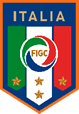 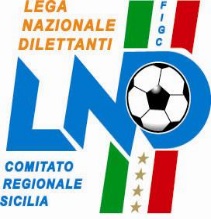       Lega Nazionale DilettantiCOMITATO REGIONALE SICILIAVia Orazio Siino s.n.c., 90010 FICARAZZI - PACENTRALINO: 091.680.84.02 FAX: 091.680.84.98Indirizzo Internet: www.lnd.it   e-mail:crlnd.sicilia01@figc.it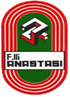 Stagione Sportiva 2017/2018 Comunicato Ufficiale n° 18 dell’ 1 Agosto 2017Comunicazioni del Comitato RegionaleSegreteriaELENCO TESSERATI DILETTANTI SVINCOLATI DALLE SOCIETA’ ART. 107 N.O.I.F.Matric. Cognome            Nome            nascita    Società                    ------- ------------------ --------------- ---------- -------------------------  3916787 ABATE              CALOGERO        04/05/1989 ATLETICO ARAGONA           4145569 ABATE              SALVATORE       07/04/1991 POLSPORTIVA SANT ALESSIO   3980959 ABATE              SIMONE          18/11/1990 ATLETICO CATANIA           6625254 ABBATE             ALEX            16/01/1995 FURNARI PORTOROSA          2992277 ABBATE             DANIELE         23/09/1992 SUPERGIOVANE CASTELBUONO   4042270 ABBENANTE          NICOLA          05/04/1990 PARTINICAUDACE             6655481 ABBRUZZO           ANTONINO        04/02/1997 ATLETICO RIBERA            4042040 ABISSO             ROSOLINO        29/05/1986 SPARTA PALERMO             2172330 ABITA              GIUSEPPE        08/02/1981 NUOVA MOTHIA               4149878 ABITA              LORENZO         10/08/1992 CINQUE TORRI TRAPANI       5655123 ABRUZZO            MICHELE EMANUEL 21/05/1997 ARES MENFI 2011            2159903 ACCARDI            GIANLUCA        09/06/1997 SPORTING EUBEA             5247366 ACCARDO            ALEANDRO        05/12/1997 SPORT CLUB PALAZZOLO       4545203 ACCARDO            ALESSIO         16/01/1992 REAL SIRACUSA BELVEDERE    6598553 ACCARDO            PAOLO           14/07/1998 FLORIDIA                   3793592 ACCARPIO           VINCENZO        03/01/1989 PACHINO                    4576965 ACCETTA            MARIANO DANIELE 10/05/1988 VIGLIATORE ACQUITTA        2900673 ACCETTA            SAMUELE         27/11/1998 DON BOSCO PARTINICO        7080955 ACIERNO            ANDREA          12/09/1997 U.S.A. SPORT               2929799 ACQUARO            MASSIMILIANO    02/10/1976 STROMBOLI SCIROCCO         5785581 ACQUAVIVA          ANTONINO        25/03/1999 REAL PARCO C5              5542196 ACQUAVIVA          STEFANO         11/02/1995 FOLGORE SELINUNTE          4014431 ADAMO              GIOVANNI        02/07/1991 ENNESE                     5543077 ADAMO              MANUEL          02/10/1995 POZZALLO DUE               6666504 ADAMO              MARCO           03/05/2000 NEW MODICA CALCIO          2167870 ADAMO              SARO            11/10/2000 VIRTUS ISPICA              3963473 ADDAMO             MARCO           08/06/1993 SORTINO                    4498798 ADDAMO             SEM             25/02/1995 CITTA DI S.AGATA           4145357 ADRAGNA            CRISTIAN        11/05/1994 CINQUE TORRI TRAPANI       2178781 ADRAGNA            MARIA CONCETTA  10/04/1985 TRAPANI FUTSAL             4079343 ADRAGNA            NICOLO          26/09/1991 DIL. ALKAMO 2005           6580830 ADRAGNA            VINCENZO        21/03/1971 POLISPORTIVA ALQAMAH F.C.  5570094 AFFE               FELICE          31/12/1994 SPORTING CLUB MESSINA      3393138 AGATE              ALESSANDRO      08/11/1982 PACECO 1976                2705425 AGGREY             PATRICK         18/08/1996 COLOMBA BIANCA             6900703 AGIURGIOAEI        MARIAN CONSTANT 14/05/1997 NICOLOSI CALCIO 2015       2476180 AGLIANO            FEDERICA        30/06/1998 SIRACUSYA                  7091054 AGLIUZZA           ANGELO          24/01/1999 VILLABATE                  5866818 AGNELLO            ADRIANO         05/04/1997 CASTELTERMINI              6669006 AGNELLO            GIUSEPPE        16/07/1999 NUOVA AZZURRA              2082675 AGNELLO            SALVATORE       16/08/1999 CAMPOBELLO                 5785228 AGOSTA             ALFIO LORENZO   30/09/1998 MASCALUCIA C5              5020094 AGOSTA             DANIELVITO      04/11/1991 TRAPANI FUTSAL             4854473 AGOSTA             PEPPE           14/07/1994 NEW MODICA CALCIO          2612241 AGOSTA             STEFANO         30/06/1988 MARINA DI MODICA           5293951 AGOZZINO           RICCARDO        12/08/1991 CASTELTERMINI              2008612 AGRICOLA           PIERPAOLO       26/06/1995 HOLIMPIA SIRACUSA          2883225 AGRUSA             VINCENZO        06/09/1970 PARTINICAUDACE             2575500 AIDONE             GIANVITO        20/12/1986 VIZZINI CALCIO 2015        2108672 AIELLO             DARIO           13/01/1997 REAL PHOENIX               5526628 AIELLO             GIOVANNI        03/10/1991 G.S. TERMITANA             5264790 AIELLO             GIOVANNI        17/07/1998 RUSSO SEBASTIANO CALCIO    6870703 AIELLO             GIULIO          22/01/2000 BARRESE                    4755249 AIELLO             GIUSEPPE        13/06/1991 VIRTUS ATHENA              6685898 AIELLO             LUCA EMILIANO   23/04/1999 SPORT CLUB PALAZZOLO       4065757 AIELLO             MARCO           18/02/1992 ACI BONACCORSI A.S.D.      2927380 AIELLO             MARCO           03/04/1987 ATLETICO CAMPANARAZZU      3541097 AIELLO             ORAZIO          12/10/1984 ACI BONACCORSI A.S.D.      2735490 AIELLO             PASQUALE        07/01/1979 CATANIA FOOTBALL CLUB      4818416 AIELLO             TOMMASO         02/12/1996 BAGHERIA CITTA DELLEVILLE  2926982 AILARA             GIUSEPPE        14/01/1982 USTICA                     4382187 AIRO               STEFANO         06/09/1983 SPARTA PALERMO             2770138 AL HUNAITI         OSAMA           01/11/1994 C.U.S. UNIME               2331818 ALAGNA             IGNAZIO         08/12/1994 LIBERTAS MARSALA           4455335 ALAGNA             MARCO           10/11/1995 NUOVA MOTHIA               5831390 ALAGNA             SALVATORE       30/08/1994 PORTOPALO                  2890055 ALAGNA             SILVESTRO       21/02/1982 LB CAMPOBELLO              4612142 ALAIMO             CARLO CARMELO   23/02/1997 PGS VIGOR SAN CATALDO      2049316 ALAIMO             FABIO           14/10/1998 AC GERACI 2898985 ALAIMO             FEDERICO        07/06/1998 GANGI CALCIO               2175144 ALAIMO             MARTINO         13/08/1998 CALCIO RANGERS 1986        5456946 ALAIMO             PAOLO           07/11/1995 G.S. TERMITANA             2563360 ALAIMO             RICCARDO        22/12/1990 SA.GI. MISILMERI A.S.D.    2856629 ALBA               FRANCESCO       21/02/1990 FUTSAL VIAGRANDE           4044628 ALBANESE           ANTONIO         08/08/1992 CITTA DI PETRALIA SOPRANA  5273995 ALBANESE           GIUSEPPE        03/12/1991 DIL. ALKAMO 2005           6993410 ALBERELLO          ONOFRIO         29/11/1997 VILLABATE                  6751288 ALBERTI            GIUSEPPE        31/01/1981 GREEN TUSA                 2444415 ALBERTI            MICHAEL         09/09/1999 CARLENTINI CALCIO          7063995 ALBERTO            MICHAEL         03/02/1998 A.C. NOVARA 1965           4066227 ALCAMO             DANIELE         26/02/1988 TRAPANI FUTSAL             5321565 ALCAMO             GIUSEPPE        27/04/2000 OLIVERI CALCIO A 5         2427380 ALCAMO             SAMANTHA        03/11/1999 TRAPANI FUTSAL             4478049 ALDERUCCIO         DANIELE         20/08/1990 SOLARINO CALCIO            2598542 ALECI              SIMONE          11/05/1999 LIBERTAS MARSALA           3888245 ALES               CARLO           26/10/1981 CALCIO RANGERS 1986        3537685 ALESCI             FABIO           06/06/1983 FURNARI PORTOROSA          2379449 ALESI              MICHELANGELO    07/01/2002 CIMINNA                    4148559 ALESSANDRO         CARMELO         15/05/1984 AGOSTINIANA CALCIO         2162612 ALESSANDRO         CARMELO         03/11/1994 SANCONITANA                2498201 ALESSANDRO         FRANCESCO       02/06/1991 OLIVERI CALCIO A 5         2608872 ALESSANDRO         MARCO           19/05/1988 PISTUNINA                  6575301 ALESSANDRO INDRICC GIUSEPPE        09/01/1998 REAL TRABIA                2400044 ALESSI             DOMENICO        20/09/1999 KAMARAT                    2936111 ALESSI             DOMENICO SALVAT 20/09/1992 MASTERPRO CALCIO           5683710 ALESSI             FEDERICA        08/09/1986 C.U.S. PALERMO             2599208 ALESSI             GABRIELE        17/02/2001 KAMARAT                    5766290 ALESTRA            VINCENZO        01/02/1993 ALESSANDRIA D.ROCCA 2016   2552795 ALETTA             LUCIANO CARMELO 28/09/1977 ASS.CLUB FORENSE CATANIA   2950363 ALFANO             AMEDEO SAMUEL   06/04/1998 ARES MENFI 2011            2377025 ALFANO             DOMENICO DAVIDE 01/10/1998 VIS SOLUNTO                3649483 ALFANO             EMANUELE        10/03/1982 POZZALLO DUE               2530543 ALFANO             GIOVANNI        09/02/1991 MARINA DI MODICA           6621123 ALFANO             NICOLA          20/03/1999 DON CARLO MISILMERI        2061316 ALFERI             LUCA            21/10/1996 CITTA DI MISTRETTA         6542865 ALFIERI            ANTONIO         09/06/1998 C.U.S. PALERMO             2002080 ALFO               SEBASTIANO      22/10/1999 EUROSPORT AVOLA            5642840 ALFONSO            STEFANO         23/12/1996 NEW RANDAZZO               6823615 ALGERI             GIOELE          02/09/1999 I CALATINI CALCIO A 5      5132408 ALI                THOMAS          03/05/1999 SPORTING TRECASTAGNI FC    2174861 ALIBERTI           DOMENICO        27/09/1987 RODI MILICI                2797438 ALICATA            MARIA VITTORIA  20/12/2002 SIRACUSYA                  6817855 ALIDO              GIOVANNI        20/04/1985 AGOSTINIANA CALCIO         3985121 ALIOTO             ROBERTA         13/06/1992 REV P5 PALERMO             2203811 ALIOTTA            ALESSIO         27/01/1999 I CALATINI CALCIO A 5      3448440 ALIOTTA            MARIO           23/07/1981 ATLETICO CAMPANARAZZU      5770116 ALIQUO             ANTONINO CARMEL 25/04/1978 ACR BORGATESE S.ANTONINO   5333240 ALLEGRA            CARMELO CORRADO 05/05/1981 POZZALLO DUE               6679225 ALLEGRA            GIUSEPPE        20/06/1966 JONICA F.C.                4802335 ALLEGRA            GIUSEPPE        21/11/1993 TROINA SPORTING CLUB       6849453 ALLEGRA            PATRICK         05/12/1998 I CALATINI CALCIO A 5      3998158 ALLEGRA            ROBERTO         04/01/1991 ATLETICO ACI SAN FILIPPO   6611215 ALLEGRO            EMILIO          13/07/1996 NUOVA JETAS                5372780 ALLERUZZO          GIUSEPPE        15/09/1990 TIRRENIA CALCIO            7084488 ALLETTO            DANIELE         23/12/1996 G.S. TERMITANA             5512138 ALMA               GABRIELE        22/06/1999 CITTA DI GELA A R.L.       5585911 ALMA               LIRIO MARIA     21/01/2001 CITTA DI GELA A R.L.       2441708 ALOISI             ANTONINO        13/11/1985 CALCIO LAVINAIO S.L.T.     2832107 ALOISI             NICOLA          24/10/1998 SPORTIVO CULTURALE ITALA   2145778 ALOISI             PIERO           01/11/1986 FASPORT                    5301011 ALONGI             GIUSEPPE        07/04/1997 CASTELTERMINI              2586405 ALONZO             ANTONINO        26/11/1977 TUSA                       4985424 ALONZO             SALVATORE LUCIA 13/12/1992 VACCARIZZO FOOTBALL CLUB   4491347 ALOTTA             DEBORA GIUSEPPI 27/12/1985 PGS VIGOR SAN CATALDO      5392290 ALOTTO             CALOGERO JUNIOR 18/03/1998 FOOTBALL CLUB GATTOPARDO   5641476 ALPARONE           MARCO           11/04/1996 U.S.A. SPORT               5382084 ALTAMORE           FRANCESCO       15/01/1997 CALTAGIRONE CALCIO         2244649 ALTIERI            GIUSEPPE        30/06/1997 P.G.S.LUCE                 2159497 ALTIERI            SALVATORE       12/05/1999 CITTA DI SCORDIA           2051094 AMALFA             NENZY           24/05/1994 TIRRENIA CALCIO            2016373 AMALFI             ALESSIO         02/10/1998 FUTSAL S.LUCIA DEL MELA    4454117 AMANTE             GIUSEPPE        06/12/1987 CITTA DI MESSINA S.R.L.    4878825 AMANTE             MICHAEL         21/03/1997 CITTA DI GELA A R.L.       2422579 AMANTIA            EMANUELE        17/08/1997 CINQUE TORRI TRAPANI       2399074 AMARADIO           ALEX BIAGIO     27/12/1988 ENNESE                     2048134 AMARI              PAOLO           03/04/1997 ATLETICO RIBERA            3922915 AMATA              SALVATORE       26/02/1987 ALCARA                     4614527 AMATO              CHIARA          10/07/1986 C.U.S. PALERMO             5552546 AMATO              CHRISTIAN       21/06/1999 LICATA CALCIO              2927761 AMATO              DARIO           27/01/2001 NUOVA JETAS                5043296 AMATO              DAVIDE          28/12/1994 FOOTBALL CLUB GATTOPARDO   2651825 AMATO              FEDERICO        11/04/2000 CATANIA F.C.LIBRINO C.A 5  3010348 AMATO              FRANCESCO       25/05/1987 NUOVA JETAS                2043021 AMATO              GABRIELE        09/08/1997 ERACLITEA CALCIO           5512306 AMATO              GAETANO         06/04/1985 REAL GANZARIA              6633475 AMATO              GIULIANO        06/05/1998 CARLENTINI CALCIO          2407500 AMATO              GIUSEPPE        01/09/1998 ACR CASTELLUCCESE          2370819 AMATO              MARCO           08/11/1998 AUDAX POERIO               2049312 AMATO		       MIRKO           11/05/1997 AC GERACI 5779103 AMATO              PIETRO          15/01/1998 ATLETICO RIBERA            1906840 AMATO              ROBERTO         19/11/1966 FUTSAL VIAGRANDE           2381595 AMATO              VALERIO GIUSEPP 01/01/1997 PALERMO CALCIO A5          2967162 AMATO              VITO            06/11/1978 CIMINNA                    4385867 AMBLA              ANGELO          10/02/1990 CITTA DI SAMBUCA SICILIA   2327416 AMBROGIO           GIUSEPPE        20/03/1980 EUROSPORT AVOLA            6926809 AMBRUNO            FILIPPO         19/11/1994 CITTA DI ROCCALUMERA       5527800 AMBRUNO            FRANCESCO       06/10/1994 CITTA DI ANTILLO           4464230 AMELLA             AGOSTINO        25/04/1988 NUOVA CITTA DI CACCAMO     5077812 AMENTA             GIOVANNI        15/02/1995 SAN GIORGIO RAGUSA         6509763 AMICO              ANTONIO         10/09/1993 REAL CAPPUCCINI ACIREALE   3583825 AMICO              CATALDO         22/01/1983 SPARTACUS                  2184528 AMICO              EMANUEL         03/06/1998 FULGATORE                  4228754 AMICO              MARIO           04/06/1992 CITTA DI CASTELLAMMARE     6697950 AMICO              VALERIO ROSARIO 04/11/1993 CALCIO LAVINAIO S.L.T.     3873409 AMMENDOLA          MARCO           09/09/1989 SPORT CLUB NISSA 1962      5542868 AMODEO             CLAUDIO         22/04/1999 ALBA ALCAMO 1928 S.R.L.    5473693 AMODEO             CLAUDIO         20/04/1993 REAL TRABIA                7043514 AMODEO             FABIO           05/07/1998 CAMARO 1969                2597233 AMODEO             GIUSEPPE        24/09/1993 POLISPORTIVA ALQAMAH F.C.  5690138 AMODEO             SALVATORE       07/02/1997 CINQUE TORRI TRAPANI       2056438 AMODIO             SIMONE          19/11/1997 CITTA DI JOPPOLO           6890335 AMORE              ANDREA          03/02/2001 NEW MODICA CALCIO          2054934 AMORE              LAUDICINA       10/07/1987 RINASCITANETINA 2008       6895056 AMORE              SALVATORE       05/08/1976 CARLENTINI CALCIO          6914824 AMORE              SAMUELE VINCENZ 03/09/2000 NEW MODICA CALCIO          5889845 AMORELLO           MATTIA GIUSEPPE 21/03/2001 ALBA ALCAMO 1928 S.R.L.    2818841 AMOROSO            LINDA           20/11/1983 IRON GIRLS                 2782672 AMOROSO            SALVATORE       30/06/2000 CITTA DI CASTELLAMMARE     4599271 ANASTASI           ANTONIO         20/08/1992 ACI CATENA CALCIO 1973     3012399 ANASTASI           CALOGERO        18/07/1994 LIBERTAS MARSALA           5251946 ANASTASI           CLAUDIO MICHELE 21/09/1995 LIBERTAS ACI REAL          3866039 ANASTASI           MASSIMILIANO    10/08/1985 PIEDIMONTE ETNEO           5132170 ANASTASI           MATTIA          09/07/1999 CATANIA S.PIO X A R.L.     4682360 ANASTASI           TOMMASO         10/11/1987 ACI SANT ANTONIO CALCIO    2811787 ANCELLA            GIUSEPPE        05/09/1998 ATLETICO SCICLI            4166770 ANCIONE            SIMONE          02/06/1990 SPORTING ADRANO CALCIO     5849962 ANDALORO           DAVIDE MICHELE  09/05/1998 SPORT CLUB NISSA 1962      2873423 ANDALORO           ROBERTA         18/12/1994 PGS VIGOR SAN CATALDO      4848637 ANDALORO           STEFANO         03/03/1992 FUTSAL S.LUCIA DEL MELA    3919486 ANDOLINA           ALESSANDRO      30/07/1986 POL. NUOVA PRO NISSA       6731509 ANDOLINA           CHRISTIAN HARLE 06/05/1998 CANICATTI                  2947350 ANDOLINA           WILLIAM         02/11/2000 NEW MODICA CALCIO          6590068 ANDREACCHIO        ANTONINO        14/05/1977 SPORTIVO CULTURALE ITALA   1012930 ANDREI             LARISA ANDREEA  10/07/1985 CALTAGIRONE CALCIO         5780725 ANELLI             MATTIA          12/08/1998 SERRADIFALCO               6944776 ANELLO             FRANCESCO       11/08/1997 C.U.S. PALERMO             6799602 ANELLO             NICOLA GENNARO  05/05/1998 VILLAUREA A.S.D.           6894942 ANFUSO             ALESSIO FRANCES 18/02/1982 ATLETICO CAMPANARAZZU      5752584 ANFUSO             MICHELE         12/06/1995 CAMPANARAZZU A.S.D.        4733681 ANGELO             FRANCESCO       22/08/1988 TRAPANI FUTSAL             5295950 ANGELO             LEONARDO        08/06/2000 SALEMI 1930 F.C.           2051901 ANGEMI             FLAVIO MARIA    20/06/1986 CATANIA FOOTBALL CLUB      5652495 ANGILERI           DIEGO           16/08/1999 BIANCO ARANCIO             4901161 ANGILERI           GIANLUCA        02/02/1999 LIBERTAS MARSALA           4830945 ANGILERI           IGOR            20/04/1998 CAMPOBELLO                 7089154 ANGILERI           NICOLA          30/05/1984 LIBERTAS MARSALA           3463356 ANNESE             MAURIZIO        02/03/1984 SANTA CROCE                2212298 ANNOLINO           CLAUDIO         25/04/1992 PALERMO FUTSAL EIGHTYNIN.  6919044 ANNOLINO           MATTEO          07/11/1998 PALERMO FUTSAL EIGHTYNIN.  2932989 ANSELMO            DARIO           23/09/1977 AC GERACI 3838084 ANSELMO            FABRIZIO        01/10/1981 PALERMO FUTSAL EIGHTYNIN.  4324663 ANTISTA            SIMONE          13/06/1993 AC GERACI 4252882 ANTONELLI          SIMONE          21/04/1994 POZZALLO DUE               2327417 ANTONUCCIO         CARMELO         30/07/1990 EUROSPORT AVOLA            4320212 ANTONUZZO          NUNZIO MARCO    08/02/1990 RANDAZZO                   5588918 ANZA               VINCENZO SILVIO 05/10/1997 LINERI MISTERBIANCO        2231712 ANZALDI            GIUSEPPE        29/09/1999 ARMERINA                   5795022 ANZALONE           BENIAMINO       26/10/1997 SPARTACUS                  4174045 ANZALONE           FRANCESCO       12/01/1993 SERRADIFALCO               6787996 ANZALONE           SALVATORE       29/07/1992 SPORT CLUB MALETTO         5047611 APARO              SALVATORE       13/10/1994 NOTO                       5370996 APRILE             ALESSANDRO      24/02/1997 MARINA DI MODICA           3993243 APRILE             GAETANO         07/03/1986 CASTROREALE                3896601 APRILE             GIUSEPPE        11/03/1994 PER SCICLI                 2196652 APRILE             LUIGI           25/05/1991 FIUMEDINISI                4939553 APRILE             SANTO           16/11/1997 NOTO                       6941986 AQUILA             GIANCARLO       17/02/1996 CHIARAMONTE                2954330 AQUILA             RAFFAELLA       04/07/1992 VIRTUS RAGUSA              5288657 AQUINO             EMMANUELE       31/08/1996 PATERNO CALCIO             5127778 ARAGONA            FABIO           18/01/1999 OLIVERI CALCIO A 5         2998830 ARAGONA            FABRIZIO        15/05/1978 MONGIUFFI MELIA            2786271 ARAGONA            FILIPPO         17/07/2000 MERI                       7046169 ARANGIO            CORRADO         18/03/1998 PORTOPALO                  5087155 ARANGIO            LUCIANO         21/08/1995 PACHINO                    3962884 ARASI              AMEDEO          09/04/1990 FUTURA                     3988466 ARBA               ENRICO          08/06/1989 CASTROREALE                6788862 ARCARIA            JESSICA         25/06/1992 PGS VIGOR SAN CATALDO      4923165 ARCIDIACONO        ALBERTO         30/10/1993 MASCALUCIA                 5335205 ARCIDIACONO        ALFIO           17/04/1997 VIZZINI CALCIO 2015        5532557 ARCIDIACONO        ENRICO GIUSEPPE 18/04/1995 CATANIA FOOTBALL CLUB      3008163 ARCIDIACONO        GIUSEPPE        01/12/1965 SPORTING CLUB PASTERIA     6833015 ARCIDIACONO        GIUSEPPE ALFIO  01/03/1999 RUSSO SEBASTIANO CALCIO    3442392 ARCIPRETE          GIANLUCA ALFIO  06/05/1981 PATERNO CALCIO             2042100 ARCIUOLO           GIULIA          11/10/1999 C.U.S. PALERMO             6656717 ARCOLINO           SALVATORE       24/07/1993 REAL GANZARIA              4850552 ARCORACI           CLAUDIO         11/07/1993 NUOVA AZZURRA              5885620 ARCULEO            DAVIDE          21/11/2001 CITTA DI CARINI            4425278 ARCURI             GIOVANNI        17/08/1993 OLIMPIQUE PRIOLO           2920805 ARDITA             FEDERICO        01/06/1992 SPORTING CATANIA           5305133 ARDITO             CHRISTOPHER     19/01/1996 FOOTBALL CLUB MOTTA S.A.   3987834 ARDIZZONE          COSIMO          15/06/1989 G.S. TERMITANA             5264769 ARENA              ALESSANDRO      11/10/1998 SPORTING CATANIA           4528960 ARENA              ANDREA          06/03/1995 MESSANA 1966               5805644 ARENA              DOMENICO        21/03/1992 ROCCAPALUMBA               2280357 ARENA              ERIKA           06/12/1999 ACI SANT ANTONIO CALCIO    4175663 ARENA              GIOVANNI        20/08/1992 CAMARO 1969                2934358 ARENA              GIUSEPPE        01/05/1988 C.U.S. UNIME               4602042 ARENA              GIUSEPPE        29/03/1984 CLUB CALCIO DIL BELPASSO   3991520 ARENA              LUCA            18/09/1991 CALCIO BIANCAVILLA 1990    3546225 ARENA              ORAZIO          26/11/1984 MISTERBIANCO               2944228 ARENA              SALVATORE       21/09/1981 EUROSPORT AVOLA            7080841 ARENA              SANDRO          29/09/2000 TUTTA S.GREGORIODICATANIA  4536448 ARENA              SEBASTIANO AGAT 23/07/1991 MILAZZO ACADEMY S.PIETRO   5024190 ARENA              SIMONE          31/05/1997 SPORT CLUB PALAZZOLO       3448281 ARESCO             ANGELO          02/09/1982 SORTINO                    2245992 ARESTIA            MARCO           10/10/1987 CHIARAMONTE                2051933 ARESU              GRAZIA          08/06/1975 SAN FILIPPO DEL MELA       4755353 ARGANO             PASQUALE        19/11/1989 G.S. TERMITANA             2064460 ARGENTINO          FRANCESCO       07/10/1984 EUROSPORT AVOLA            2272152 ARGENTINO          NICOLA          08/11/1998 COLOMBA BIANCA             4939451 ARGENTINO          PAOLO           05/11/1997 EUROSPORT AVOLA            5737412 ARGENTO            ALFONSO         05/10/1986 CITTA DI JOPPOLO           4903210 ARGENTO            NICOLA          14/07/1991 CITTA DI JOPPOLO           2491725 ARGENTO            SIMONE          26/04/1998 ENNESE                     5243506 ARGIRI CARRUBBA    ANDREA          29/03/1993 TORTORICI                  3484788 ARIGO              DAVIDE          26/02/1985 CITTA DI MESSINA S.R.L.    2596487 ARINELLE           GIOVANNI        26/02/1986 OLIMPIQUE PRIOLO           2073163 ARISCO             SERENA          23/02/2002 C.U.S. PALERMO             4038596 ARLOTTA            ANTONIO         08/07/1993 VILLABATE                  2816334 ARMATA             MARIANNA        20/09/1999 POL CALCIO SALEMI          4024723 ARMATO             MARA            18/08/1990 CITTA DELLO STRETTO        3932189 ARMELI             GIUSEPPE        09/08/1990 ORLANDINA 1944             4267514 ARMELI             RICCARDO        23/12/1993 CITTA DI ROCCA             2989463 ARMENIO            STEFANIA        31/12/1994 CALTAGIRONE CALCIO         4038547 ARNONE             GIUSEPPE        04/01/1990 C.U.S. PALERMO             2945743 ARNONE             PIETRO          20/09/2000 BAGHERIA CITTA DELLEVILLE  5568619 ARONA              SANTO           03/09/1991 CITTA DI GANGI             5877322 AROTARITEI         ANDREI ALIN     29/05/1995 NEW RANDAZZO               7091300 ARPE               EMANUELE        30/11/2001 PACHINO                    6847819 ARPE               GIUSEPPE        12/03/1998 PACHINO                    2560902 ARRIGO             ANGELO          24/03/1994 JUVENILIA 1958             2162390 ARRIGO             ANTONINO        08/06/1999 VILLABATE                  3950753 ARRIGO             GIUSEPPE        05/10/1990 LIBERTAS 2010              5791907 ARTINO             FRANCESCO       18/02/1997 MAMERTINA A.S.D.           4845967 ASARO              ANTONINO        30/07/1998 BIANCO ARANCIO             4605234 ASARO              GIANLUCA        19/10/1997 POLISPORTIVA ALQAMAH F.C.  2032271 ASCANIO            MATTIA          15/09/1998 GENERAZIONEZERO ETNEA      2745748 ASCANIO            SALVATORE       09/09/1999 GENERAZIONEZERO ETNEA      3960182 ASCIA              DAVIDE          11/08/1989 MARINA DI RAGUSA           3220926 ASERO              PIETRO          05/10/1974 PIANO TAVOLA CALCIO        3845263 ASSENNATO          VINCENZO        17/04/1989 OLIMPIQUE PRIOLO           4461478 ASSENTE            GIUSEPPE        16/09/1992 REAL TRABIA                3818834 ASSENZA            CRISTIAN        03/07/1985 ATLETICO SCICLI            5889121 ASSINNATA          ANGELO          09/10/2000 FUTSAL REGALBUTO           5234805 ASTA               MATTIA          07/08/1997 NEW MODICA CALCIO          2160496 ASTUTO             ALEANDRO        17/07/1999 SPORTING CLUB MESSINA      2721181 ASTUTO             FABRIZIO        28/10/1992 FC ACI S.ANTONIO CALCIO    2634810 ATMAR              ABDESSAMAD      31/07/1998 SALEMI 1930 F.C.           2552826 ATTARDO            CORRADO         25/02/1980 ASS.CLUB FORENSE CATANIA   6922109 ATUDOSIEI          ANDREI IONUT    05/01/1998 SUPERGIOVANE CASTELBUONO   4042123 AUDIA              MICHELE         04/08/1993 CITTA DI CASTELDACCIA      4767623 AUGELLO            ANNA            05/05/1977 IRON GIRLS                 2930331 AUGELLO            PIERGIUSEPPE    30/07/1992 REAL MONTEVAGO 2012        6659059 AUGELLO            VINCENZO        15/05/1998 MONTALLEGRO                2064459 AUGUSTO            ANGELICA        06/03/2000 CALTAGIRONE CALCIO         5242129 AURIOSO            GAETANO         07/04/1997 SPORTING TRECASTAGNI FC    6630349 AUTERI             ALESSANDRO      17/07/1999 FC ACI S.ANTONIO CALCIO    5782432 AUTERI             GIUSEPPE        13/05/1998 SCORDIA                    4788619 AVANZATO           CALOGERO        08/05/1989 ENNESE                     5254621 AVARELLO           DAVIDE FILIPPO  20/12/1990 RAVANUSA                   2936079 AVERNA             CARLO           10/02/1986 MASTERPRO CALCIO           4752047 AVERSA             DARIO           30/01/1988 CALATABIANO A.S.D.         2740942 AVOLA              MAURIZIO        11/06/1975 TUTTA S.GREGORIODICATANIA  4153542 AVONA              LIBORIO         31/08/1992 ARES MENFI 2011            5357986 AVONA              PIETRO          08/06/1997 LASCARI                    5294287 AVVENTO            PAOLO           07/08/1994 NUOVA JETAS                3982329 AZZARETTO          FRANCESCO       12/12/1993 CANICATTI                  4736188 AZZOLINA           GIUSEPPE        15/08/1992 I CALATINI CALCIO A 5      5338664 BACCHERINI         ISIDORO         24/09/1995 MILAZZO ACADEMY S.PIETRO   6903197 BADAGLIACCA        GIUSEPPE        25/03/1993 CALCIO PER CALTAVUTURO     5859942 BADALAMENTI        MARCO           21/06/1999 SPARTA PALERMO             2982120 BADALUCCO          ANGELO          06/01/1998 CINQUE TORRI TRAPANI       5481423 BADAMI             PIERLUCA        04/07/1996 CIMINNA                    2769044 BADEA              ALEXANDRU ANDRE 04/10/1999 GIARRE 1946                2596482 BADRANI            NAIM            23/02/1984 GAGLIANO                   2934769 BAELI              SALVATORE       22/11/1991 A.C. NOVARA 1965           3049236 BAFUMI             SEBASTIANO      26/03/1980 MELILLI 1207819 BAGLIERI           CORRADO         04/06/1965 PACHINO                    3675161 BAGLIERI           EMANUELE        06/11/1983 PRO RAGUSA                 3973954 BAGLIERI           GIANLUCA        23/09/1988 PRO RAGUSA                 5379008 BAGLIERI           GIORGIO         04/08/1998 PRO RAGUSA                 4883145 BAGLIERI           ROSARIO         10/05/1994 PRO RAGUSA                 2596462 BAGLIONE           DANIELE         21/11/1979 STEFANO CATANIA            4983373 BAGLIONE           FRANCESCO       11/07/1996 VIGLIATORE ACQUITTA        4120043 BAGLIONE           SANDRO          18/12/1992 CATANIA S.PIO X A R.L.     3536953 BAGNASCO           ANTONINO        10/08/1982 VIS SOLUNTO                4486120 BAGNATO            GIUSEPPE        28/07/1993 MASCALUCIA                 3912432 BAGNATO            PASQUALINO      11/07/1989 MESSINA SUD A.S.D.         2555152 BAIO               ROBERTA         05/12/1998 REV P5 PALERMO             4434041 BALASTRO           SALVATORE       29/05/1989 CITTA DI MESSINA S.R.L.    5624287 BALDANZA           EUGENIO         10/08/2000 CALCIO ACI S.FILIPPO       4490331 BALDINI            DAVIDE          05/10/1990 SIRACUSA C5 MERACO         5284241 BALDO              THOMAS          22/05/1997 GROTTE                     4034510 BALISTRERI         DOMENICO        08/04/1992 CITTA DI CASTELLANA        5182596 BALISTRERI         PAOLO IGNAZIO   02/08/1991 REAL CEFALU A.S.D.         4034566 BALISTRERI         SALVATORE       18/10/1990 G.S. TERMITANA             5322998 BALLATO            GIOVANNI        11/05/1972 ORLANDINA 1944             3436965 BALLO              ANDREA          14/09/1984 CITTA DI CARINI            2546857 BALSAMO            ALESSIO         20/10/1993 POLPENSEZ CAMPOROTONDOETN  3837196 BALSAMO            CARMELO         06/11/1982 PISANO CALCIO 2015         5625680 BALSAMO            FEDERICO        30/07/2001 META C.5                   2546858 BALSAMO            GIORGIO         28/02/1981 POLPENSEZ CAMPOROTONDOETN  3559123 BALSAMO            GIUSEPPE        22/05/1983 POLPENSEZ CAMPOROTONDOETN  3931795 BALSAMO            MARCO           25/05/1986 PISANO CALCIO 2015         5546256 BALSANO            GIOACCHINO      23/03/1989 LERCARA                    2999080 BAMBINA            ROBERTO         28/11/1960 POLISPORTIVA ALQAMAH F.C.  2254152 BANDIERA           GIUSEPPE        01/12/1991 EMPEDOCLINA                4318412 BAPTISTELLA        CLEYTON RENATO  07/12/1983 META C.5                   3845192 BARACCHINI         GIULIO CARLO CH 27/09/1989 SPORT CLUB NISSA 1962      6620621 BARATTA            FRANCESCO       17/12/1973 VACCARIZZO FOOTBALL CLUB   4036489 BARBA              SIMONE          22/12/1988 CITTA DI CARINI            4847191 BARBA              VINCENZO RAFFAE 02/06/1998 SANCATALDESE CALCIO        6646712 BARBAGALLO         ALESSANDRO      02/11/1999 CITTA DI MASCALUCIA        3818821 BARBAGALLO         ALESSANDRO SALV 24/05/1986 CALATABIANO A.S.D.         4477174 BARBAGALLO         ALFIO DARIO     09/02/1991 LINERI MISTERBIANCO        5612252 BARBAGALLO         ANGELO          22/11/1979 CLUB CALCIO DIL BELPASSO   5743933 BARBAGALLO         DIEGO           26/07/1994 ATLETICO CAMPANARAZZU      5666537 BARBAGALLO         GABRIELE        21/11/1991 ROBUR                      2871820 BARBAGALLO         GIUSEPPE        09/07/1975 ASS.CLUB FORENSE CATANIA   2364492 BARBAGALLO         GIUSEPPE        03/05/1993 REAL ACI                   3974182 BARBAGALLO         MARCO           06/05/1994 RUSSO SEBASTIANO CALCIO    5334800 BARBAGALLO         MARIO           31/12/1998 LIBERTAS ACI REAL          6625504 BARBAGALLO         SALVATORE       15/07/1999 CLUB CALCIO DIL BELPASSO   5751819 BARBAGALLO         SAMUEL          28/10/1999 GENERAZIONEZERO ETNEA      5646164 BARBARO            LUCA            11/10/1997 RAFFADALI                  5533892 BARBARO            PINO            08/08/1981 LIBERTAS ZACCAGNINI        4033571 BARBELLO           MATTEO          07/12/1990 LIBERTAS 2010              5381305 BARBERA            ALESSANDRO      15/12/1999 MASCALUCIA C5              5369122 BARBERA            ANDREA          24/03/1996 ERACLITEA CALCIO           5628611 BARBERA            GIUSEPPE        01/07/1997 P.G.S.LUCE                 4237058 BARBERA            VINCENZO        15/08/1990 NUOVA MOTHIA               4444962 BARBUSCA           ENRICO          25/03/1995 ENNESE                     2681969 BARCA              ALESSANDRO      27/05/1973 ROBUR                      3584174 BARCA              FRANCESCO       23/04/1983 ACR BORGATESE S.ANTONINO   5489064 BARCELLONA         FILIPPO         29/09/1991 ALIA                       2560776 BARCHETTA          CARMELO LUCA    07/09/1993 SANTA MARIA DELLA DAJNA    2432081 BARELLI            FRANCESCO       26/07/1996 REAL GANZARIA              6644663 BARI               CHRISTOPHER     09/06/1999 MEGARA CLUB AUGUSTA 2008   2935891 BARI               STEFANO         01/10/1987 ENNESE                     4592790 BARNA              CALOGERO        22/10/1996 SFARANDINA A.S.D.          2367704 BARONE             DANILO          18/09/1997 SPORT CLUB PALAZZOLO       2912851 BARONE             DAVIDE          18/07/1997 VALLELUNGA                 2356920 BARONE             FRANCESCO       21/05/1997 DON BOSCO PARTINICO        4432614 BARONE             GIACOMO         07/07/1988 AUDAX POERIO               6688698 BARONE             GIANLUCA MICHEL 03/04/1985 CAMPANARAZZU A.S.D.        6647430 BARONE             GIORGIO         03/04/1998 EUROSPORT AVOLA            6845175 BARONE             GIOVANNI        14/06/1999 EUROSPORT AVOLA            2605031 BARONE             MICHELE         26/10/2000 CIMINNA                    4422338 BARRACO            ALEX            09/11/1993 NUOVA MOTHIA               5718751 BARRACO            ANTHONY         19/03/1997 CINQUE TORRI TRAPANI       4835532 BARRACO            DARIO           24/05/1995 BIANCO ARANCIO             3499380 BARRACO            DARIO           23/09/1985 PACECO 1976                4237107 BARRACO            ENRICO          11/11/1992 SALEMI 1930 F.C.           4508966 BARRACO            SALVATORE       23/04/1994 INTER CLUB VILLASMUNDO     5878614 BARRESI            ANTONIO         01/05/1997 SPORTING EUBEA             6859841 BARRESI            DANIELE         26/11/1999 POLISPORTIVA ALQAMAH F.C.  6859831 BARRESI            FABIO           27/07/1998 POLISPORTIVA ALQAMAH F.C.  5472908 BARRESI            VINCENZO        21/10/1990 U.S.A. SPORT               2173906 BARRILE            DAVIDE          19/09/1999 F24 MESSINA                6843632 BARRILE            GABRIEL         06/08/1997 SPORTING PRIOLO            6898038 BARRILE            RICCARDO        29/06/1992 CITTA DI SAMBUCA SICILIA   4419904 BARRUZZA           FRANCESCO       17/01/1992 LB CAMPOBELLO              3348157 BARTOLO            CALOGERO        28/04/1982 ROSMARINO                  5812290 BARTOLONE          CARMELO         09/09/1975 CASTROREALE                3436432 BASCIETTO          ORAZIO          16/09/1983 CITTA DI SCICLI            6849308 BASILE             AGOSTINO        26/07/1997 CITTA DI CASTELDACCIA      2672935 BASILE             ALBERTO         10/12/1985 MARINA DI MODICA           2747052 BASILE             CARMELO         31/10/1972 CAPACI CITY                2972815 BASILE             CRISTIAN CRIST  19/12/1998 ACI SANT ANTONIO CALCIO    2560850 BASILE             FRANZ           04/10/1982 POMPEI                     2952961 BASILE             MIRIAM          08/09/2000 REV P5 PALERMO             2394688 BASILE             NICOLA          24/11/1978 CALCIO BIANCAVILLA 1990    4840471 BASILE             ORAZIO          30/01/1996 EUROSPORT AVOLA            3845430 BASILE             SALVATORE       11/07/1992 EUROSPORT AVOLA            2890592 BASILE             SALVATORE       05/10/2000 TORTORICI                  6757842 BASILE             SALVATORE       30/09/1974 VALDINISI CALCIO           6902861 BASILE             TONINO          07/05/1990 USTICA                     6738945 BASILOTTA          AURELIO         16/02/1998 ARMERINA                   5207183 BASSO              SALVATORE       22/02/1992 SPORTING PRIOLO            3007776 BASSO LA BIANCA    ELENA           26/06/1998 SCORDIA                    5606097 BATTAGLIA          ANTONIO         27/07/1999 REAL ROMETTA               2835907 BATTAGLIA          ERIKA           11/03/1997 RINASCITANETINA 2008       3958428 BATTAGLIA          FABIO           03/05/1985 CITTA DI NICOSIA           6615950 BATTAGLIA          FRANCESCO       25/12/1992 C.U.S. UNIME               5338974 BATTAGLIA          GIUSEPPE        17/01/1998 BAGHERIA CITTA DELLEVILLE  5084120 BATTAGLIA          MARIO           07/05/1993 TERME VIGLIATORE           5748533 BATTAGLIA          SAMUELE         18/03/1998 SPORTING ADRANO CALCIO     4851152 BATTAGLIA          SIMONE          04/01/1994 SAN GIORGIO RAGUSA         2422355 BATTAGLIA          STEFANO         16/10/1989 REAL RAGUSA                5068109 BATTAGLIA          VINCENZO        06/01/1997 SPORTING ADRANO CALCIO     4706778 BATTAGLIA          VITO GIUSEPPE   20/03/1991 CUSTONACI                  4503380 BATTI              ANTONIO         14/10/1991 SOLARINO CALCIO            4066010 BATTIATA           BALDASSARE      13/06/1988 TRAPANI FUTSAL             3674988 BATTIATA           FELICE DANIELE  16/04/1984 VALDERICE CALCIO 2013      5757671 BATTIATO           GIOVANNI        25/02/1998 ACI CATENA CALCIO 1973     2577520 BATTIATO           GIULIO          07/03/1989 CITTA DI S.P. CLARENZA FC  3622872 BATTIATO           SALVATORE       28/04/1984 REAL ADRANO                2530683 BAUDO              CHRISTIAN       13/01/1995 INTER CLUB VILLASMUNDO     4517663 BAVETTA            FRANCESCO       18/11/1991 REAL MONTEVAGO 2012        2400154 BAVETTA            ROBERTO         12/11/1999 REAL MONTEVAGO 2012        2947074 BAZZANO            GIUSEPPE        12/02/1971 ERG S.R.L.                 2552797 BECCARIA           ALFIO GIOVANNI  24/06/1978 ASS.CLUB FORENSE CATANIA   5723659 BELFIORE           DANIELE         29/10/1977 CATANIA FOOTBALL CLUB      5679237 BELFIORE           GAETANO ROSARIO 27/05/1994 REAL MERI                  3434446 BELFIORE           LUCA            28/02/1983 POMPEI                     2552260 BELFIORE           TOMMASO         03/03/1978 EUROSPORT AVOLA            4380622 BELGIORNO          CRISTIAN SEBAST 01/08/1989 S. LEONE                   2212852 BELHAY             SABER           12/08/1998 PARTINICAUDACE             4547275 BELLA              FILIPPO         11/04/1995 REAL ROMETTA               5306077 BELLA              GIANLUCA        19/03/1998 SPORTING VIAGRANDE         4903967 BELLA              LUCA            15/11/1994 DON BOSCO ARDOR SALES      4162659 BELLA              SEBASTIAN       23/04/1989 TIRRENIA CALCIO            5085749 BELLA              SEBASTIANO      15/07/1997 ACI SANT ANTONIO CALCIO    3554516 BELLASSAI          MATTEO          09/09/1984 KAMARINA                   2866791 BELLAVISTA         MATTEO          14/08/1995 CITTA DI CARINI            4026418 BELLAVITA          CORRADO         01/07/1989 NOTO                       2203825 BELLINO            DARIO           28/08/1999 I CALATINI CALCIO A 5      6799998 BELLINO            DOMENICO        22/09/1996 POLISPORTIVA CASTELBUONO   5538678 BELLITTI           CALOGERO        07/10/1999 SALEMI 1930 F.C.           2816333 BELLITTI           CLARA           21/09/1999 POL CALCIO SALEMI          5094413 BELLITTO           LUCA            03/12/1997 ZAFFERANA F.C.             1011625 BELLO              GUSTAVO         13/07/1997 TROINA                     2929475 BELLO              MATTEO          04/07/1989 FASPORT                    4027666 BELLOFIORE         GIUSEPPE        12/03/1991 SANTA LUCIA                2719644 BELLOMIA           CARMELO         06/05/1983 S. LEONE                   2277387 BELLOMO            ANDREA          29/11/2000 LIBERTAS 2010              2269163 BELLOMO            CARMELO         23/12/1999 PRO FAVARA                 6801601 BELLOMO            LUIGI           11/02/1990 REAL RAGUSA                5514116 BELLOMO            PIETRO          29/09/2000 TORTORICI                  2380098 BELLONE            PAOLO           09/10/1992 GREEN TUSA                 3357461 BELLOTTA           FRANCESCA       25/05/1983 REV P5 PALERMO             2745744 BELMONTE           CLAUDIO         30/07/1985 SA.GI. MISILMERI A.S.D.    5183497 BELPANE            ANDREA          20/07/1992 AUDAX POERIO               2837011 BELPASSO           ANTONIO         02/12/1983 LIBERTAS ZACCAGNINI        6521627 BELTEMPO           GIUSEPPE        10/12/1989 PRO LIBRINO 2012           3998079 BELVEDERE          GIACOMO         30/06/1990 ATLETICO ACI SAN FILIPPO   6625386 BELVERDE           OSCAR           21/09/1998 AUDAX POERIO               6898996 BENANTI            PAOLO           14/10/1993 S.ANNA                     4006427 BENEDETTO          FRANCESCO       23/02/1991 CALATABIANO A.S.D.         2962897 BENENATI           OMAR PIO        20/09/1997 AUDAX POERIO               2051119 BENENATI           SIMONE          11/03/1982 AUDAX POERIO               6577126 BENENATI           VINCENZO        01/02/1999 AUDAX POERIO               6737336 BENGALA            MIGUEL          31/08/1989 MERIENSE                   5598748 BENIGNO            GIULIANO        11/02/1999 C.U.S. PALERMO             6954921 BENINATO           GIUSEPPE        20/11/2000 PACHINO                    6654513 BENNICI            ANDREA          23/02/1999 CITTA DI GELA A R.L.       5371244 BENNICI            FILIPPO         04/10/1999 FOOTBALL CLUB GATTOPARDO   5405647 BENONE             PIERALFIO       04/11/1996 FASPORT                    3963464 BENVENUTO          FRANCESCO       25/10/1993 SORTINO                    5559515 BERGANCINI         LUCA            17/02/1998 RUSSO SEBASTIANO CALCIO    6704885 BERNARDINI         VERONICA        30/10/1993 TRAPANI FUTSAL             5632707 BERRETTA           ANDREA          01/09/1995 SANCONITANA                2601038 BERRITTA           LEONARDO        13/07/2001 PARTINICAUDACE             2789759 BERTELLI           ELENA ANTONELLA 12/03/1996 IRON GIRLS                 5270378 BERTOLAMI          ANTONINO        12/05/1994 RODI MILICI                6711930 BERTOLI            RICCARDO        16/12/1999 RINASCITANETINA 2008       6894777 BERTOLONE          GIORGIO         10/05/1989 RANDAZZO                   3437645 BERTUCCIO          SALVATORE       20/12/1981 ENNESE                     7056651 BETULLA            SALVATORE       26/07/1995 PORTOPALO                  6657447 BEVACQUA           FABRIZIO        12/12/1993 TORTORICI                  5540879 BEVILACQUA         ALESSANDRO      27/08/1999 BARRESE                    5632840 BIANCOROSSO        NICOLA          16/04/1997 G.S. TERMITANA             2097424 BIBIONE            MICHELANGELO    09/07/1997 CIMINNA                    2637176 BIFRONTE           MARCO           21/11/1998 SAN FRATELLO               5816995 BIGICA             ANTONIO         01/07/1998 LERCARA                    4311742 BILARDELLO         BALDASSARE DARI 08/01/1987 BIANCO ARANCIO             6691591 BILARDO            ANTONINO        27/12/1972 OR.SA. P.G.                6849315 BILELLO            ANTONINO        04/05/1998 VILLABATE                  4405425 BILELLO            GIUSEPPE        27/07/1987 REAL MONTEVAGO 2012        5566772 BILLA              PATRICK         29/11/1996 CITTA DI MASCALUCIA        5321219 BILLO              SALVATORE       13/05/1993 SCORDIA                    5811843 BIONDO             ANTONINO        04/01/2001 BALESTRATE                 6754048 BIONDO             ANTONIO         01/02/1994 CALCIO ACI S.FILIPPO       6679532 BIONDO             GIUSEPPE        06/12/1986 CASTROREALE                5544858 BISAZZA            GIOVANNI        25/08/1998 TIRRENIA CALCIO            6884576 BISCARI            FRANCESCO       14/04/1998 MARINA DI MODICA           5524273 BISCARI            LUIGI           25/01/1995 VALLEDOLMO                 5819764 BISCONTI           ALEX            12/11/1998 SAN GIORGIO PIANA          4483748 BISCONTI           GIUSEPPE        11/01/1993 POLLINA                    4787699 BISICCHIA          CARLO           18/09/1990 SANTA LUCIA                3930581 BITETTO            GIUSEPPE        02/01/1988 REAL MONTEVAGO 2012        5841297 BIUNDO             GIORGIO         11/09/1997 SUPERGIOVANE CASTELBUONO   4453583 BIVONA             CALOGERO        10/08/1990 ARES MENFI 2011            3940201 BLANCO             GIOVANNI        22/10/1992 POZZALLO DUE               4841193 BLANDINA           GIANLUCA        06/05/1996 CITTADELLA FC PANTELLERIA  5804541 BLANDINO           GIUSEPPE        29/08/1991 MARINA DI MODICA           6616667 BLANDINO           SALVATORE       19/09/1998 GANGI CALCIO               2370291 BLANDO             GABRIELE        16/03/2000 GANGI CALCIO               6730623 BLANDO             GIUSEPPE        27/03/1997 CITTA DI LEONFORTE         2612021 BLANDO             MARCUS          17/09/2002 CITTA DI MISTRETTA         6625092 BLANGIFORTI        ALESSIO         07/08/1999 CLUB CALCIO DIL BELPASSO   6826455 BLATTI             GIUSEPPE        21/10/1998 ACI BONACCORSI A.S.D.      3012687 BLUNDA             ANGELO          03/09/1999 SPORTING ALCAMO ONLUS      4624780 BLUNDA             FRANCESCO PAOLO 20/09/1995 SALEMI 1930 F.C.           3965976 BOCCACCIO          VINCENZO        12/06/1988 EUROSPORT AVOLA            4713726 BOEMI              ANTONINO        15/08/1989 REAL ROMETTA               7075391 BOEMI              EDOARDO         17/04/1997 REAL ROMETTA               2938760 BOGNANNI           DOMENICO ANGELO 21/10/1980 ACCADEMIA MAZZARINESE      6870617 BOLOGNA            GAETANO         02/01/1999 MABBONATH                  6566652 BONACCORSI         SALVINO         03/12/1995 ASS.CLUB FORENSE CATANIA   5663934 BONACCORSO         ALESSANDRO      12/11/1985 POMPEI                     2557302 BONACCORSO         CRISTIAN        09/11/1999 GENERAZIONEZERO ETNEA      4644404 BONACCORSO         ENRICO          04/01/1995 RUSSO SEBASTIANO CALCIO    4529807 BONACCORSO         GIOVANNI        11/05/1992 CAMARO 1969                2961600 BONACCORSO         GIUSEPPE        07/08/1993 TUTTA S.GREGORIODICATANIA  6563718 BONACCORSO         SEBASTIANO      25/03/1996 ACI SANT ANTONIO CALCIO    2921380 BONADIO            CARLO           18/09/1974 REAL CAPPUCCINI ACIREALE   4745476 BONAFEDE           VITTORIO        06/08/1991 VIS SOLUNTO                3894312 BONAFFINI          CARMELO         30/05/1987 MESSANA 1966               6987235 BONAFFINI          FRANCESCO MARIA 02/01/1999 SPORT CLUB NISSA 1962      2247254 BONAFFINO          GABRIELE        17/04/1999 PRO FAVARA                 3300228 BONAIUTO           DANILO          04/06/1982 LINERI MISTERBIANCO        5116580 BONAMONTE          VENERO GABRIELE 01/06/1995 SPORTIVO CULTURALE ITALA   4993932 BONANNO            ANTONINO        03/11/1986 MESSINA SUD A.S.D.         5787097 BONANNO            ANTONINO        24/06/1992 SUD TRAPANI                4528435 BONANNO            CARLO           23/12/1991 SUPERGIOVANE CASTELBUONO   5284142 BONANNO            DAMIANO         18/12/1998 SPORTING PRIOLO            2891864 BONANNO            DANIELE         02/06/1979 GIARDINI NAXOS             2173577 BONANNO            FEDERICO        30/10/1997 TIRRENIA CALCIO            2171161 BONANNO            FEDERICO CESARE 29/10/1988 ROBUR                      2530532 BONANNO            FRANCESCO       12/04/1996 SIAC                       2376777 BONANNO            FRANCESCO       27/01/1996 TIRRENIA CALCIO            2590463 BONANNO            GAETANO         03/01/2002 CIMINNA                    6902931 BONANNO            GIACOMO         27/03/1981 LIBERTAS MARSALA           6903017 BONANNO            GIANLUCA        24/08/1993 ALESSANDRIA D.ROCCA 2016   2240547 BONANNO            GIUSEPPE        26/08/1998 CIMINNA                    4494751 BONANNO            LUIS ALFREDO    01/06/1990 ATLETICO ACI SAN FILIPPO   3364288 BONANNO            PIETRO          16/10/1983 DON CARLO MISILMERI        6877353 BONANNO            SALVATORE MARIA 12/06/1998 DON CARLO MISILMERI        4889316 BONANNO            SANDRO          09/05/1996 ACI SANT ANTONIO CALCIO    5550264 BONANNO            SEBASTIANO      04/06/1994 NICOLOSI CALCIO 2015       3440788 BONANNO            TINDARO ALEX    30/11/1981 OLIVERI CALCIO A 5         4826465 BONANNO            TOMMASO         03/08/1995 CITTA DI GELA A R.L.       5883850 BONANNO            VINCENZO        10/06/1996 MUFARA POLIZZI A.S.D.      4151690 BONANNO            VINCENZO        25/12/1993 POMPEI                     2368158 BONARRIGO          SERGIO          13/05/1992 MONFORTE SAN GIORGIO C.    2409174 BONASERA           NATALE          19/09/1998 MESSANA 1966               4903203 BONAVENTURA        LUIGI           04/04/1997 BARRESE                    4523047 BONAVENTURA        MARIO           27/02/1995 CARLENTINI CALCIO          4073273 BONAVITA           PAOLO           11/09/1991 MONREALE CALCIO            6940377 BONCORDO           GIUSEPPE        17/07/1995 JUVENILIA 1958             2876531 BONDI              CRISTINA        27/10/1993 C.U.S. PALERMO             4455133 BONDI              MICHELE         26/08/1991 NUOVA CITTA DI CACCAMO     2738780 BONETTA            LUIGI           07/04/1977 ATLETICO CAMPOBELLO C5     3442214 BONFATTO           CALOGERO        24/06/1983 SERRADIFALCO               5787107 BONFIGLIO          ANTONIO         12/02/1999 ARES MENFI 2011            2041232 BONFIGLIO          ANTONIO         24/10/2000 JONICA F.C.                2934348 BONFIGLIO          EMANUELE        12/01/1995 SPORTIVO CULTURALE ITALA   5564019 BONFIGLIO          GAETANO         11/06/1996 CITTA DI MESSINA S.R.L.    5084081 BONFIGLIO          GIOVANNI        02/03/1994 SPORTIVO CULTURALE ITALA   3912131 BONFIGLIO          SALVATORE       21/04/1989 FERLA                      7075446 BONFISSUTO         CHRISTIAN       12/04/1998 LICATA CALCIO              4912852 BONGIARDINA        LORIS           16/08/1997 MARINA DI MODICA           4150140 BONGIORNO          CARMELO         05/11/1991 CASALVECCHIO SICULO        5527804 BONGIORNO          DANILO          30/08/1994 CITTA DI ANTILLO           5767453 BONGIORNO          GIUSEPPE        31/10/1987 VILLAGGIO S.AGATA 2016     4787983 BONGIORNO          SEBASTIANO      24/10/1996 REAL SIRACUSA BELVEDERE    2987566 BONGIORNO          SOFIA           16/09/1998 POL CALCIO SALEMI          2711916 BONGIOVANNI        EMANUELE        15/11/1999 BALESTRATE                 6636298 BONGIOVANNI        FILIPPO         14/07/1990 BARRESE                    2935887 BONGIOVANNI        LIVIO           02/11/1985 ENNESE                     2595832 BONGIOVANNI        NICHOLAS        17/08/1998 GESCAL                     5740257 BONGIOVANNI        SEBASTIANO      27/09/2000 PACHINO                    4823130 BONINA             ALBERTO         17/09/1997 PRO TONNARELLA             2961319 BONINELLI          ALFIO           18/07/1989 AUDAX POERIO               3581586 BONNICI            GABRIELE        28/04/1986 ATLETICO CATANIA           2184252 BONO               ANDREA          09/09/1997 PARTINICAUDACE             2787735 BONOMO             DAMIANO         16/01/1990 MARINA DI MODICA           2552536 BONOMO             GIANLUCA        04/05/1996 GRAZIA                     3633586 BONOMO             GIOVANNI LUCA   08/09/1976 ATLETICO CAMPANARAZZU      4034166 BONOMO             MARIO           29/04/1988 CITTA DI GIULIANA          3837061 BONSIGNORE         VINCENZO        17/04/1984 TUTTA S.GREGORIODICATANIA  6899134 BONURA             ANDREA          17/04/1999 ALBA ALCAMO 1928 S.R.L.    4270809 BONURA             MAURO           06/02/1995 SALEMI 1930 F.C.           2502708 BONURA             PIETRO          21/01/2002 ALBA ALCAMO 1928 S.R.L.    2929474 BONVENTRE          GIUSEPPE        09/02/1999 ALBA ALCAMO 1928 S.R.L.    3930727 BONVISSUTO         FABIO           02/03/1989 LICATA CALCIO              4224324 BONVISSUTO         GIUSEPPE        07/01/1995 ROCCAPALUMBA               2384190 BORDONARO          BENEDETTO       23/07/1999 SAN FRATELLO               2226334 BORGESI            GREGORIO        18/02/1973 REAL CAPPUCCINI ACIREALE   6939463 BORGHESE           ELISABETTA      22/01/1994 CITTA DELLO STRETTO        6802060 BORGIA             ALESSANDRO      04/03/1986 ATLETICO SCICLI            3557817 BORGIONE           MARCO           12/10/1985 MELILLI 3893411 BORZI              GIOVANNI        17/06/1989 CALATABIANO A.S.D.         2710447 BORZI              LUCIA CHIARA    17/03/1987 OLYMPIA F.C. ZAFFERANA     2414610 BOSCAGLIA          SIMONE GIUSEPPE 27/10/1998 PRO GELA                   5523819 BOSCARINO          ORAZIO          01/12/1999 NEW MODICA CALCIO          3547386 BOSCO              DANIELE         03/11/1981 LEONTINOI                  5697894 BOSCO              NICOLO          27/11/2000 CITTA DI CASTELLAMMARE     4413475 BOTTA              GIUSEPPE        24/08/1989 PIANO TAVOLA CALCIO        5852336 BOTTARO            ALESSANDRO      10/08/1999 CAMARO 1969                2184255 BOTTARO            CRISTIAN        19/11/1998 DON BOSCO PARTINICO        5576420 BOTTARO            ONOFRIO         28/02/1997 LICATA CALCIO              2873356 BOTTITTA           GIUSEPPE        30/07/1985 GAGLIANO                   5782434 BOTTO              FABRIZIO        09/05/1998 CITTA DI SCORDIA           5793034 BOTTONE            MAURO           05/01/1994 CITTA DI ANTILLO           2178230 BOUKRIM            YOUSSEF         20/04/1998 POL. NUOVA PRO NISSA       2361989 BOVA               FABRIZIO        28/10/1999 SPORTING VIAGRANDE         6632813 BRACIA             NICOLA          06/06/1990 CASTRONOVO                 3898220 BRAFA              CARMELO         23/07/1993 MARINA DI MODICA           2034874 BRAMANTE           GIUSEPPE        22/07/1999 HOLIMPIA SIRACUSA          5543447 BRAMANTE           STEFANO         17/06/1998 SPORTING PRIOLO            2367405 BRANCATELLO        GIANMARCO       31/07/1991 COLOMBA BIANCA             2054699 BRANCATELLO        MAURIZIO        28/11/1975 CITTA DI PETRALIA SOPRANA  2552798 BRANCATI           DOMENICO        30/12/1974 ASS.CLUB FORENSE CATANIA   4494755 BRANCATO           CARLO           14/07/1993 ATLETICO ACI SAN FILIPPO   2240856 BRANCATO           GABRIELE AGRIPP 21/06/1999 CITTA DI SCORDIA           2733153 BRANCATO           SALVATORE LUCA  14/06/1990 ATLETICO PALAGONIA         2096378 BRANDA             DANIELE         17/10/1999 MESSINA SUD A.S.D.         2597521 BRASCHI            SALVATORE       22/01/1967 CINQUE TORRI TRAPANI       2222066 BRIGANDI           CARMELO         01/03/1961 FIUMEDINISI                3921905 BRIGANDI           FRANCESCO       09/09/1986 FASPORT                    2947038 BRIGNONE           ERIK MANUEL     15/03/1998 GRAZIA                     2823019 BRIGNONE           FRANCESCO PAOLO 27/09/1981 GRAZIA                     2176677 BRIGNONE           PIETRO LUIS     18/02/1986 CITTADELLA FC PANTELLERIA  2975090 BRIGUGLIO          ANTONINO        02/07/1973 POLSPORTIVA SANT ALESSIO   3995202 BRIGUGLIO          GIANMARCO       30/11/1993 CASTROREALE                3988111 BRISCHETTO         ORAZIO          05/10/1991 ATLETICO CAMPANARAZZU      2915047 BRISCHETTO         SALVATORE       25/05/1985 CALCIO LAVINAIO S.L.T.     4073368 BROCATO            PINO            09/05/1991 SUPERGIOVANE CASTELBUONO   2163251 BROCCOLO           GIUSEPPE        07/10/2001 CIMINNA                    2388663 BROCCOLO           VITO            25/04/2001 CIMINNA                    2065261 BRONZINO           ANDREA          17/06/2000 PARTINICAUDACE             2160021 BRONZINO           CHRISTIAN       11/10/1998 PARTINICAUDACE             5525824 BRUCA              SEBASTIANO      08/06/1993 SPORTING CATANIA           4373531 BRUCARINO          PIETRO          31/03/1988 ROCCAPALUMBA               2534606 BRUCCULERI         GIOVANNI        15/09/1988 GROTTE                     5815071 BRUGALETTA         ANDREA          02/07/1997 MARINA DI RAGUSA           4533187 BRUGNERA           ROBERTO         27/10/1990 GROTTE                     4270917 BRUGNONE           GIUSEPPE        22/07/1996 MARSALA FUTSAL 2012        3937555 BRULLO             SALVATORE       23/09/1990 SAN GIORGIO RAGUSA         5600290 BRUNELLO           ANDREA          12/09/1997 CITTA DI S.AGATA           5537814 BRUNETTO           ALESSANDRO      20/02/1997 RUSSO SEBASTIANO CALCIO    2944153 BRUNETTO           ANTONINO        21/02/1993 CALCIO LANZA               3954673 BRUNO              ALESSIO         27/02/1992 CATANIA C5                 6771068 BRUNO              ANDREA          27/12/1997 BAGHERIA CITTA DELLEVILLE  2915108 BRUNO              ANTONIO         09/11/1977 OLIMPIQUE PRIOLO           3824008 BRUNO              CARMELO         19/11/1989 CARLENTINI CALCIO          2598754 BRUNO              DOMENICO        22/01/1992 PIANO TAVOLA CALCIO        6663354 BRUNO              EMANUELE        01/06/1997 MESSANA 1966               4835139 BRUNO              EUGENIO         18/04/1996 MISTERBIANCO               3572234 BRUNO              GIANLUCA        30/05/1984 REAL SIRACUSA BELVEDERE    4478305 BRUNO              GIUSEPPE        24/03/1995 CITTA DI NICOSIA           5139339 BRUNO              GIUSEPPE DAVIDE 16/12/1997 MAMERTINA A.S.D.           6581255 BRUNO              LORENZO         15/01/1997 ENNESE                     2359538 BRUNO              LUCA            07/09/1981 CITTA DI S.P. CLARENZA FC  2200542 BRUNO              MELISSA         04/03/1993 PGS VIGOR SAN CATALDO      4036793 BRUNO              ROSARIO         18/02/1989 CASTRONOVO                 2764302 BRUNO              SANTI ENRICO    28/03/1994 C.U.S. UNIME               2138120 BRUSCA             IRENE           15/05/1996 QUISQUINESE SANTA ROSALIA  4448478 BRUZZONE           ELVIS           23/01/1985 POZZALLO DUE               5321201 BUA                PLACIDO ANDREA  06/03/1993 PRO LIBRINO 2012           3831096 BUCALE             GIOVANNI        25/06/1985 SINAGRA CALCIO             4872964 BUCARIA            ROBERTO         07/12/1998 SALEMI 1930 F.C.           5103388 BUCCA              CARMELO         21/03/1998 IGEA VIRTUS BARCELLONA     5846951 BUCCA              COSIMO          17/11/1995 OR.SA. P.G.                2246686 BUCCA              MARCO MARIA     09/03/1990 AQUILA                     2314818 BUCCERI            ALESSANDRO      08/09/1999 LICATA CALCIO              2920807 BUCCHERI           FRANCESCO       10/03/1993 SPORTING CATANIA           5788596 BUCCHERI           GIANLUCA MARIA  08/01/1998 TUTTA S.GREGORIODICATANIA  6867096 BUCCHERI           GIUSEPPE        26/10/1996 VILLAROSA CALCIO           2229245 BUCISCA            DANIELE         04/10/1983 VACCARIZZO FOOTBALL CLUB   2001240 BUCISCA            JASON           28/07/1999 VILLAGGIO S.AGATA 2016     2597258 BUCOLO             GIUSEPPE        07/10/1997 STEFANO CATANIA            2999692 BUDA               SIMONE          18/08/1990 GENERAZIONEZERO ETNEA      4938105 BUEMI              ANTONINO        02/11/1995 STEFANO CATANIA            3098953 BUEMI              NUNZIO          10/07/1979 FC ACI S.ANTONIO CALCIO    2026365 BUETTA             GIUSEPPE        02/03/1999 DON BOSCO PARTINICO        2250526 BUFALINO           SALVATORE       19/10/1985 REAL RAGUSA                3541486 BUFALO             ANGELO          28/09/1984 NUOVA JETAS                2154267 BUFFA              GIOVANNI        10/01/1999 SALEMI 1930 F.C.           2224608 BUFFA CALLEO       MARCO           06/10/1997 MARINA DI MODICA           4848543 BUFFARDECI         ALESSIO ANTONIN 28/10/1992 TUTTA S.GREGORIODICATANIA  2870743 BUFFARDECI         FRANCESCO       07/05/1986 LEO SOCCER                 4462526 BUGGEA             OFELIA NUNZIA   22/10/1987 PGS VIGOR SAN CATALDO      4462531 BUGGEA             ROSALIND        22/10/1987 PGS VIGOR SAN CATALDO      2990265 BUGIA              LUCA            12/04/1987 CUSN CALTANISSETTA         2405664 BUGLIARI           DOMENICOGIOVANN 26/03/1986 I CALATINI CALCIO A 5      5608408 BUGLISI            GAETANO         08/06/1998 G.S. TERMITANA             2177604 BUNETTO            VINCENZO        15/01/1998 CITTA DI GELA A R.L.       3835509 BUONAPASQUA        SALVATORE       14/06/1986 SCORDIA                    4185645 BUONDONNO          ALESSIO         25/09/1993 CITTA DI SAMBUCA SICILIA   2662820 BUONFRATELLO       FRANCO          07/06/1985 CITTA DI SAMBUCA SICILIA   6787044 BURGARELLA         FRANCESCO       03/10/1999 PACECO 1976                2356968 BURGARELLO         GIUSEPPE        02/02/1990 VILLAROSA CALCIO           6647457 BURGARETTA         DENIS           29/01/1999 EUROSPORT AVOLA            3897083 BURGARETTA         GIUSEPPE        10/09/1985 PORTOPALO                  6720941 BURGIO             GIOVANNI        22/01/1999 RAFFADALI                  6603668 BURGIO             LUIGI           12/12/1998 SPORTING CATANIA           7080664 BURRAFATO          FEDERICO        22/08/1999 SAN GIORGIO RAGUSA         6633005 BURRASCANO         CLAUDIO         14/02/1992 POMPEI                     2764286 BURRASCANO         MIRKO           17/01/1992 C.U.S. UNIME               5728065 BURRAZZESE CORCORA EMANUELE        27/08/1993 JUNIOR VITTORIA            4001001 BUSA               GIULIANO        24/11/1990 ATLETICO MASCALUCIA        5692327 BUSA               MORENO          09/11/1996 CAMARO 1969                4476737 BUSA               NICOLA          03/06/1991 GESCAL                     2545039 BUSACCA            FABIO ANTONINO  03/01/1995 OR.SA. P.G.                3744219 BUSACCA            ROSARIO         01/04/1984 VIZZINI CALCIO 2015        2800806 BUSARDO            EMANUELE        20/08/1999 G.S. TERMITANA             4910758 BUSCEMA            ANDREA          02/03/1996 CITTA DI RAGUSA            2969054 BUSCEMA            FRANCESCO       17/04/1991 MARINA DI MODICA           5784411 BUSCEMA            SERGIO          09/04/2000 PACHINO                    3621208 BUSCEMI            MARIO           16/01/1983 CALCIO LAVINAIO S.L.T.     6663343 BUTA               MARCO           06/11/1997 TIRRENIA CALCIO            5045452 BUTANO             SIMONE          05/06/1996 ERACLITEA CALCIO           5723949 BUTERA             EMANUELE        29/11/1992 DIL. ALKAMO 2005           2599256 BUTERA             GIUSEPPE        12/02/2000 CITTA DI SAMBUCA SICILIA   2586434 BUTERA             VINCENZO EMANUE 02/09/1991 SAN GIORGIO PIANA          2523104 BUTERA             VITO            28/05/1998 ALBA ALCAMO 1928 S.R.L.    4035948 BUTTACAVOLI        ANTONINO        13/05/1992 ORATORIO.S.CIRO E GIORGIO  5131749 BUTTACAVOLI        GIUSEPPE        12/02/1997 CASTRONOVO                 7060972 BUTTACI            PIETRO PIO      23/12/1997 CANICATTI                  2867462 BUTTAFOCO          CRISTIAN DOMEN  17/02/1995 CITTA DI GIULIANA          5852644 BUTTICE            VINCENZO DAVIDE 18/12/1992 CITTA DI JOPPOLO           6747768 BUZZANGA           IVAN            07/09/1994 MASCALUCIA C5              5542603 CACCIAFEDA         NICOLO          17/01/1996 SPARTA PALERMO             2935886 CACCIATO           MARCO WILLIAM   07/06/1970 ENNESE                     2717752 CACCIATO           MARIO           14/10/1998 ENNESE                     3894056 CACCIATORE         BRUNO           27/03/1995 ACCADEMIA MAZZARINESE      2968985 CACCIATORE         GIUSEPPE        24/08/1997 CITTA DI JOPPOLO           2216549 CACCIATORE         GIUSEPPE        01/06/2000 CITTA DI JOPPOLO           4026076 CACCIATORE         WALTER          16/10/1990 CITTA DI CARINI            2764285 CACCIOLA           GABRIELE        29/10/1992 C.U.S. UNIME               2268170 CACCIOLA           MARIA           02/05/1982 TEAM SCALETTA              6530163 CACCIOTTO          GIUSEPPE        12/05/1996 POLISPORTIVA GIOIOSA       2057902 CACI               MICHELE         06/07/2000 LIBERTAS 2010              2043019 CACISI             GIUSEPPE        15/07/1997 ERACLITEA CALCIO           5361028 CAFRA              GIUSEPPE        07/06/1979 SORTINO                    3940743 CAGGEGI            MARCO           05/06/1986 CALCIO GIARRE              5688876 CAGGEGI            WALTER          05/06/1992 NEW RANDAZZO               5802892 CAGNINA            FILIPPO         04/04/2000 ALBA ALCAMO 1928 S.R.L.    2630264 CAGNINA            VALERIA         13/05/1999 QUISQUINESE SANTA ROSALIA  2962815 CAIA               CORRADO         19/11/1998 SIRACUSA C5 MERACO         2989464 CAICO              ALESSIA         29/04/1994 CALTAGIRONE CALCIO         5310588 CAIOLA             CHRISTIAN       15/05/1998 MERI                       5294837 CALA               GIUSEPPE        11/07/1998 SPARTACUS                  6568157 CALA               SAMUELE         03/10/1994 SPORT CLUB MALETTO         2376646 CALABRESE          ALESSANDRO      18/12/1996 POLISPORTIVA GIOIOSA       5543064 CALABRESE          CARMELO         17/06/1997 CITTA DI RAGUSA            2023410 CALABRESE          CARMELO         10/01/1968 VIRTUS ISPICA              4642229 CALABRESE          FRANCESCO       11/09/1991 CITTA DI LEONFORTE         5046730 CALABRESE          MARCO PIETRO    25/09/1993 AQUILA                     5563916 CALABRESE          NICHOLAS        30/08/1996 GIARDINI NAXOS             4251936 CALABRESE          SILVIO VINCENZO 25/03/1996 ROCCA DI CAPRILEONE        4888827 CALABRESE          VINCENZO        12/03/1996 MASTERPRO CALCIO           5792394 CALABRETTA         ANTONIO         09/02/1998 REAL ACI                   5763599 CALABRETTA         SALVATORE       13/10/1995 REAL CAPPUCCINI ACIREALE   4020704 CALABRO            ANTONINO        03/04/1993 VIGLIATORE ACQUITTA        7046106 CALABRO            GIUSEPPE        25/09/1997 CITTA DI SCORDIA           2818531 CALABRO            MANUEL          31/01/2001 JUVENILIA 1958             7062389 CALACIURA          ANGELO          28/04/1998 CITTA DI GELA A R.L.       7043237 CALAFATI           ERMAN           22/12/1996 GESCAL                     2650089 CALAGNA            MARCO           08/01/1997 SAN GIORGIO PIANA          5746190 CALAMATO           GIACOMO         16/01/1995 REAL ADRANO                2918722 CALANDRA           MANFREDI        31/03/1992 PALERMO CALCIO A5          4578681 CALANDRINO         MICHELE         01/12/1981 LB CAMPOBELLO              2219003 CALANDRINO         VINCENZO GIANLU 17/05/1983 SALEMI 1930 F.C.           4512014 CALANDRO           LEO ALESSANDRO  16/08/1991 NUOVA MOTHIA               5593892 CALANDRO           MICHELE         22/11/1982 MARSALA FUTSAL 2012        2008827 CALANDRO           STEFANO         16/01/1988 LIBERTAS MARSALA           6838714 CALANNI            ANTONINO        15/11/2000 MAMERTINA A.S.D.           5758563 CALANNI            SALVATORE       22/10/1999 TORTORICI                  4527103 CALANNI MACCHIO    GIUSEPPE        25/01/1989 VALLEDOLMO                 2547063 CALASCIBETTA       LUCA            19/06/1989 ATLETICO ACI SAN FILIPPO   2209797 CALCAGNO           VINCENZO FRANCE 16/12/1981 ATLETICO PALAGONIA         2783098 CALCO              ALESSIO         21/08/1987 LONGI                      6913907 CALDARA            LORENZO         30/06/2000 CASTELTERMINI              7031322 CALDARELLA         ALESSIO         06/10/1998 REAL SIRACUSA BELVEDERE    5344986 CALDARERA          ANGELO          30/06/1983 CALCIO ACI S.FILIPPO       6544546 CALDERARO          ALESSANDRO      04/06/1994 MIRTO                      5571700 CALDERARO          DOMENICO        08/06/1999 LICATA CALCIO              6895770 CALDERONE          COSTANZO        15/03/1994 LIBERTAS BASICO            5346828 CALDERONE          EDOARDO         22/01/1998 MASCALUCIA                 5503132 CALDERONE          EMANUELE        21/10/1998 MONREALE CALCIO            4004504 CALDERONE          FELICE          12/06/1989 ALCARA                     2640608 CALDERONE          FORTUNATO       05/09/1975 FUTSAL S.LUCIA DEL MELA    4162456 CALDERONE          ROBERTO         30/09/1991 CASTROREALE                5280914 CALDERONE          SANTI ROBERTO   17/09/1997 FURNARI PORTOROSA          6664351 CALDERONE          TINDARO         10/10/1996 REAL ZANCLE                2460404 CALDERONE          VITO            23/02/2000 NUOVA JETAS                5777504 CALI               ANDREA          07/06/1997 RANDAZZO                   5094310 CALI               CHRISTIAN       13/08/1994 AUDAX POERIO               3095109 CALI               DAVIDE          05/06/1978 G.E.A.R. SPORT             2927835 CALI               FABRIZIO        23/03/1972 TUTTA S.GREGORIODICATANIA  3007783 CALI               MARIA GIOVANNA  12/11/1998 SCORDIA                    5344348 CALI               MICHELE         29/03/1994 ATLETICO CORLEONE          2819039 CALI               NICOLA          07/01/1978 DON BOSCO 2000             7082326 CALI               VINCENZO        08/07/1990 DON BOSCO ARDOR SALES      3851727 CALIA              GIUSEPPE        18/07/1986 SALEMI 1930 F.C.           5152193 CALIMERI           ALESSANDRO      31/10/1984 TORTORICI                  5344482 CALISTRO           DAVIDE          18/03/1998 REAL FINALE                7054037 CALLERI            STEFANIA        12/07/1985 SIRACUSYA                  5129735 CALOGERO           ALBERTO GIUSEPP 11/12/1995 CAMARO 1969                6903758 CALOGERO           GIOVANNI        01/07/1998 CLUB CALCIO DIL BELPASSO   6855546 CALOROSO           CALOGERO        20/01/1998 CITTA DI SAMBUCA SICILIA   3006651 CALOROSO           GIUSEPPE        04/02/1985 CITTA DI SAMBUCA SICILIA   4054744 CALTABELLOTTA      MARCO           20/08/1994 RESUTTANA SAN LORENZO      5419884 CALTAGIRONE        NICOLAS         09/04/1992 PACECO 1976                2730108 CALZETTA           EMANUEL         22/10/1999 ENNESE                     3230308 CAMARDA            ALESSIO         20/07/1980 PIEDIMONTE ETNEO           2982062 CAMARDA            EDOARDO         10/01/1997 BALESTRATE                 3833804 CAMBIANO           ELISEO          18/06/1985 PRO FAVARA                 3184757 CAMBRIA            CLAUDIO         16/04/1980 MESSINA SUD A.S.D.         4642212 CAMBRIA            DOMENICO        07/04/1995 DUILIA 81                  6686810 CAMBRIA            GIORGIO         17/05/1999 AUDAX POERIO               4270240 CAMBRIA            LITTERIO        18/09/1993 SPORTING ADRANO CALCIO     2935916 CAMELI             FEDELE          30/12/1973 ENNESE                     2992089 CAMINITA           STEFANO         19/04/1996 USTICA                     4872488 CAMINITI           AGATINO         13/10/1993 FASPORT                    3826998 CAMIOLO            FORTUNATO DONAT 27/01/1989 CITTA DI GELA A R.L.       6645108 CAMMARATA          ANTONINO        26/06/1998 MESSINA SUD A.S.D.         5783592 CAMMARATA          CONO MATTEO     25/02/1998 SANCONITANA                6899137 CAMMARATA          CRISTIAN        17/10/1999 ALBA ALCAMO 1928 S.R.L.    2936061 CAMMARATA          GIUSEPPE        01/03/1995 MASTERPRO CALCIO           6843623 CAMMARATA          MARCO           14/05/1999 POLISPORTIVA CASTELBUONO   2371412 CAMMARERI          GIUSEPPE        17/01/1999 CINQUE TORRI TRAPANI       5869593 CAMMAROTO          GIUSEPPE        10/05/1996 CITTA DI MESSINA S.R.L.    6920840 CAMPAGNA           ALESSANDRO      02/05/1998 CITTA DI ROCCALUMERA       5682316 CAMPAGNA           SERAFINA VALERI 11/12/1982 ACI SANT ANTONIO CALCIO    4766779 CAMPANELLA         GIACOMO         15/09/1996 REAL ROMETTA               5208587 CAMPANELLA         MICHELANGELO    01/12/1997 CIMINNA                    3477257 CAMPANELLA         SALVATORE       31/05/1985 PATERNO CALCIO             5602112 CAMPANELLI         GIUSEPPE        02/08/1994 SANTA LUCIA                5094966 CAMPANELLI         GIUSEPPE        14/10/1998 SPORTING PRIOLO            7033958 CAMPANILE          ALESSANDRO IGOR 30/08/1986 S. LEONE                   2927898 CAMPARI            FABIO PIETRO    16/09/1997 OR.SA. P.G.                5281640 CAMPIONE           CALOGERO        15/01/1998 RAFFADALI                  5819473 CAMPISI            EDOARDO         08/07/2000 PORTOPALO                  4052807 CAMPISI            FILIPPO         10/05/1991 ARES MENFI 2011            3510435 CAMPISI            GABRIELE        09/05/1983 PORTOPALO                  5305152 CAMPISI            LUCA            08/06/1996 CITTA DI MASCALUCIA        2945561 CAMPISI            MIRKO           19/11/1973 EDUCARE GIOVANI SPORT      4146987 CAMPISI            TONY            28/12/1994 FUTSAL VIAGRANDE           4525352 CAMPISI            UMBERTO         17/11/1995 NOTO                       5605206 CAMPO              ALESSANDRO      08/10/1997 AUDAX POERIO               2941344 CAMPO              ANDREA          14/06/1987 A.C. NOVARA 1965           6668982 CAMPO              CARMELO         13/08/1998 NEW MODICA CALCIO          5010995 CAMPO              GIORGIO         09/03/1990 ATLETICO PALAGONIA         2607533 CAMPO              SIMONE          21/11/1998 CITTA DI GELA A R.L.       2721142 CAMPO              VITO            11/11/1978 BIANCO ARANCIO             4153036 CAMPO              VITO            08/07/1990 TRAPANI FUTSAL             3858122 CANCEMI            CORRADO         21/04/1986 EUROSPORT AVOLA            5563809 CANCILA            SAMUELE         11/11/1994 CITTA DI CARINI            3827980 CANCILLA           ANTONINO        28/04/1988 REAL TRABIA                6710710 CANCILLA           DANIELPIO       22/04/1999 REAL TRABIA                5072818 CANDELA            ANTONINO        29/07/1998 FOLGORE SELINUNTE          2648145 CANDELA            GIUSEPPE        19/03/2002 NUOVA JETAS                3937659 CANDIANO           GIORGIO         06/11/1987 NEW MODICA CALCIO          5224586 CANDIANO           MAIKO           21/07/1992 CITTA DI GELA A R.L.       5697921 CANDOLO            NATALE GABRIELE 08/07/1999 MONREALE CALCIO A 5        6783733 CANGELOSI          FRANCESCO       14/06/1985 POLISPORTIVA ALQAMAH F.C.  7069055 CANGEMI            ANTONIO         20/05/1989 ATLETICO CAMPANARAZZU      5153061 CANGEMI            DARIO           13/05/1997 SALEMI 1930 F.C.           5339431 CANGEMI            EMANUELE        31/12/1990 MIRTO                      6623288 CANGEMI            GIORGIO         03/11/1997 PALERMO FUTSAL EIGHTYNIN.  3955023 CANGEMI            GIUSEPPE        15/02/1989 VIRTUS MILAZZO             3960249 CANGEMI            LORENZO         06/01/1988 MIRTO                      3960998 CANGEMI            SALVATORE       06/07/1986 MIRTO                      4648556 CANGEMI            SIMONE          18/02/1993 CITTA DI ROCCA             2020810 CANGERI            GIUSEPPE        12/11/1999 BRANCIFORTI                2560774 CANGIALOSI         ANTONIO         02/05/1986 SANTA MARIA DELLA DAJNA    2927525 CANIGLIA           ANGELO          18/11/1985 VILLAGGIO S.AGATA 2016     5208100 CANIGLIA           ROCCO GIOVANNI  22/09/1992 SCORDIA                    3747695 CANNAMELA          ANTONINO        28/10/1985 HOLIMPIA SIRACUSA          5594337 CANNARELLA         ENRICO          06/05/1999 PORTOPALO                  6883879 CANNATA            ANDREA          01/10/2000 NEW MODICA CALCIO          2790409 CANNATA            BENEDETTA       12/03/1990 ALBATROS FAIR PLAY         4016516 CANNATA            DARIO           21/06/1993 JONICA F.C.                6582205 CANNATA            EMANUELE        05/01/1997 ATLETICO RIBERA            2052541 CANNATA            MADDALENA       18/05/1987 CITTA DELLO STRETTO        2424185 CANNATA            MARCO           16/12/1999 NEW MODICA CALCIO          6576113 CANNATA            MASSIMO         07/08/1975 CITTA DI ROCCALUMERA       2975433 CANNATA            RICCARDO        10/11/2001 NEW MODICA CALCIO          5282909 CANNATELLA         FILIPPO         18/06/1997 PARMONVAL                  4677215 CANNAVALE          MANUEL          29/07/1997 SPORTCLUB MARSALA 1912SRL  6952737 CANNAVO            ALESSIA         18/07/2000 SIRACUSYA                  2735678 CANNAVO            GIOVANNI        07/03/1988 PARTINICAUDACE             3560376 CANNAVO            SALVATORE       02/03/1986 POLPENSEZ CAMPOROTONDOETN  5314892 CANNAVO            SAMUELE         16/05/1998 PARTINICAUDACE             3844620 CANNELLA           GIUSEPPE        06/05/1984 PRIZZI                     6758382 CANNILLA           FRANCESCO       28/01/1994 USTICA                     6547493 CANNISTRA          FABRIZIO        06/02/1983 MONFORTE SAN GIORGIO C.    2051614 CANNISTRA          IRENE           15/11/1994 TIRRENIA CALCIO            2550031 CANNISTRA          SAMUELE         02/07/1990 TIRRENIA CALCIO            4459871 CANNIZZARO         CLAUDIO         01/09/1985 TRAPANI FUTSAL             6666495 CANNIZZARO         DAVIDE          20/11/1999 NEW MODICA CALCIO          5046255 CANNIZZARO         DOMENICO        03/07/1995 FOOTBALL CLUB GATTOPARDO   2886554 CANNIZZARO         GASPARE         27/10/1985 S.ANNA                     6625387 CANNIZZARO         GIOVANNI        20/05/1998 AUDAX POERIO               5489112 CANNIZZARO         GIUSEPPE        15/07/1998 SANTA LUCIA                6666496 CANNIZZARO         LUCA            20/11/1999 NEW MODICA CALCIO          2597306 CANNIZZARO         LUCA CONCETTO   08/12/1985 ACI CATENA CALCIO 1973     5005489 CANNIZZARO         MARIANO         10/10/1999 LIBERTAS MARSALA           5210281 CANNIZZARO         SILVESTRO       27/04/1992 FOOTBALL CLUB GATTOPARDO   3988223 CANNIZZO           NICOLO          13/03/1993 CARLENTINI CALCIO          3010407 CANNOVA            PAOLO           29/08/1982 ROBUR                      5593142 CANNOVA            VINCENZO        11/02/1996 LASCARI                    2921286 CANNULI            DAVIDE          23/10/1993 TIRRENIA CALCIO            7049668 CANNUNI            NICODEMO        25/06/1996 TIRRENIA CALCIO            3623772 CANONICO           ANDREA          02/07/1986 SAN GIORGIO RAGUSA         6654506 CANOTTO            ANGELO          10/03/1999 CITTA DI GELA A R.L.       2762707 CANTA              CARMELINA       09/11/1981 SPORTING TERMINI           2720023 CANTA              FRANCESCO       03/05/1990 SPORTING TERMINI           2502768 CANTALE            JARIN           20/09/1996 SANCONITANA                6637567 CANTARELLA         COSIMO DAVIDE   14/09/1996 ERACLITEA CALCIO           2252577 CANTARELLA         DARIO           28/01/1988 VACCARIZZO FOOTBALL CLUB   3961034 CANTARELLA         GABRIELE        15/09/1988 AKRAGAS FUTSAL             2759975 CANTO              GIUSEPPE        14/08/1985 REAL SIRACUSA BELVEDERE    5244747 CANTONE            ALESSANDRO      18/08/1998 SPORTING PRIOLO            5066815 CANTONE            GIANFRANCO      09/11/1984 POLPENSEZ CAMPOROTONDOETN  4205404 CANTONE            MIRIAM          05/12/1992 ACI SANT ANTONIO CALCIO    6623318 CANZONERI          ANDREA          11/01/1997 PRIZZI                     4031949 CANZONERI          FRANCESCO       26/10/1988 NUOVA JETAS                2693998 CAPITANO           ALESSIO         08/07/1998 BAGHERIA CITTA DELLEVILLE  2204621 CAPITELLI          FRANCESCO       13/05/1998 ATLETICO CORLEONE          4840999 CAPIZZI            DARIO           24/05/1995 EDUCARE GIOVANI SPORT      2042262 CAPIZZI            DAVIDE          22/10/1998 S.ANNA                     5833988 CAPODIVENTO        GIULIANO        17/04/1995 VACCARIZZO FOOTBALL CLUB   6860501 CAPONE             MARIANO         11/03/1998 VILLABATE                  6628166 CAPONETTO          FRANCESCOEMANUE 04/11/1999 PANORMUS S.R.L.            2579753 CAPONETTO          GIUSEPPE        02/03/1993 ATLETICO CAMPANARAZZU      4072215 CAPPELLO           CLAUDIO         22/09/1985 BALESTRATE                 6903344 CAPPELLO           IVAN            16/05/1992 ATLETICO SCICLI            2386396 CAPPELLO           NICOLA          06/07/1997 LIBERTAS BASICO            2989434 CAPPELLO           SOFIA           09/09/2000 POL CALCIO SALEMI          2930210 CAPPITELLI         FRANCESCO       11/07/1992 NUOVA MOTHIA               3339607 CAPPUCCIO          LIBERATORE      30/12/1981 POLPENSEZ CAMPOROTONDOETN  4875904 CAPRARO            ALESSIO         14/01/1994 LIBERTAS 2010              6731522 CAPRARO            ALFONSO         10/07/1998 CANICATTI                  5646156 CAPRARO            DAVIDE          27/07/1997 PRO FAVARA                 4031403 CAPRIGLIONE        FRANCESCO       08/02/1989 LIBERTAS ACI REAL          3838621 CAPRINO            DANIELE         25/05/1987 SAN FRATELLO               5375199 CAPUANO            ALBERTO         05/02/1996 CITTA DI CASTELDACCIA      4425936 CAPUTA             GIOVANNI BATTIS 06/04/1993 CATANIA S.PIO X A R.L.     2934359 CAPUTO             ANDREA          21/08/1996 C.U.S. UNIME               2604651 CAPUTO             GAETANO         05/06/1991 NISIANA FOOTBALL CLUB      2380885 CAPUTO             VINCENZO        12/06/1986 ORLANDINA 1944             2929469 CARADONNA          SALVATORE       03/08/1997 ARES MENFI 2011            5295943 CARADONNA          SAMUELE         21/06/1999 SALEMI 1930 F.C.           2992068 CARADONNA          SIMONETTA       24/03/1990 POL CALCIO SALEMI          5832011 CARAMANNO          CARMELO         27/10/1962 CITTA DI JOPPOLO           4037479 CARAMANNO          FRANCESCO       26/10/1990 CITTA DI JOPPOLO           2562810 CARAMATTA          PASQUALE        14/07/1985 ALTOFONTE FOOTBALL CLUB    5081638 CARAPEZZA          ANGELO          15/04/1995 ATLETICO ARAGONA           2711427 CARAPEZZA          DANIELE         19/03/1979 SPORTING CATANIA           2500162 CARAVELLO          ANDREA          24/10/1998 MARINA DI MODICA           6970247 CARBONE            GABRIELE        06/04/1998 SPORTING PRIOLO            2089806 CARBONE            MATTIAS         06/11/1991 C.U.S. UNIME               3037900 CARBONE            SALVATORE       23/02/1980 MARINA DI MODICA           6848536 CARBONETTI         ANDREA          08/11/1999 MONREALE CALCIO            4923462 CARBONETTO         SIMONE          17/09/1996 CITTA DI S.AGATA           7036298 CARCACI            GESUALDO        09/08/1997 AUDAX POERIO               6688014 CARCIONE           GIUSEPPE        28/12/2001 MAMERTINA A.S.D.           6829897 CARCIONE           LORIS           09/02/1999 MAMERTINA A.S.D.           2949986 CARCIONE           SAMMY           22/07/2000 LONGI                      5793006 CARCIOTTO          FRANCESCO       15/04/1996 CITTA DI ROCCALUMERA       5350210 CARDACI            GABRIELE        15/11/1994 FLORIDIA                   5074346 CARDAMONE          PIERLUIGI       19/07/1991 ACCADEMIA MAZZARINESE      2764272 CARDELLA           FEDERICO        09/07/1988 C.U.S. UNIME               2105116 CARDILE            MAURO           02/06/1998 MESSANA 1966               4145550 CARDILLO           GIUSEPPE        13/10/1988 ALCARA                     4852896 CARELLI            FRANCESCO       25/08/1992 ARES MENFI 2011            5154494 CARELLI            GIANLUCA        15/07/1995 ARES MENFI 2011            5318934 CARFI              LORENZO         21/07/1997 VIS SOLUNTO                5024187 CARILLI            GIUSEPPE        11/07/1996 SPORT CLUB PALAZZOLO       2001286 CARINI             VITTORIO        22/04/1999 ZAFFERANA F.C.             5227184 CARIOTO            DAVIDE SALVATOR 03/08/1991 SANCATALDESE CALCIO        5602117 CARISTIA           MATTEO          16/01/1995 NOTO                       2364677 CARLINO            GIROLAMO MARCO  13/08/1992 RESUTTANA SAN LORENZO      5077818 CARNAZZA           GIUSEPPE        20/01/1992 SAN GIORGIO RAGUSA         4195710 CARNEMOLLA         STEFANO         19/12/1990 SAN GIORGIO RAGUSA         5107707 CARNEVALE          ANGELO          17/04/1998 SPORT CLUB NISSA 1962      4897631 CARNEVALE          SERGIO          15/02/1996 SA.GI. MISILMERI A.S.D.    5241996 CAROBENE           PIETRO GIOVANNI 18/11/1990 AUDAX POERIO               2989845 CAROLLO            ERIKA           07/09/2001 REV P5 PALERMO             5720972 CARONIA            DOMENICO        23/05/1996 PARMONVAL                  7085767 CARONNA            GIUSEPPE        01/08/1992 CITTA DI GIULIANA          2100394 CARONNA            MASSIMO         01/12/1996 S.ANNA ENNA                7030737 CARPENTIERI        COSIMO          08/05/2001 CINQUE TORRI TRAPANI       5284907 CARPENZANO         ANDREA          01/08/1994 MARINA DI MODICA           2744424 CARPINO            LEONARDO        01/04/1982 LB CAMPOBELLO              4742394 CARPINTIERI        GAETANO         15/06/1987 VIAGRANDE C5               4998301 CARRABINO          ANTHONY         15/03/1989 REAL SIRACUSA BELVEDERE    2401813 CARRARA            GABRIELE        27/10/1999 LIBERTAS 2010              6516186 CARRIGLIO          CHRISTIAN       21/01/1998 VALDERICE CALCIO 2013      4153058 CARRIGLIO          FRANCESCO       15/09/1988 TRAPANI FUTSAL             6715564 CARROCCIO          LUCA            21/06/1999 SAN FRATELLO               3290806 CARROLO            GIOVANNI        28/09/1980 POLSPORTIVA SANT ALESSIO   7057517 CARROLO            MASSIMO         18/04/1984 FIUMEDINISI                6590033 CARROZZA           SALVATORE       01/09/1978 GESCAL                     6902760 CARRUBBA           REBECCA         28/11/1998 PGS VIGOR SAN CATALDO      2931504 CARTA              GABRIELE        09/03/1986 REAL SIRACUSA BELVEDERE    6836613 CARTELLA           ALESSANDRO      06/10/1994 JUVENILIA 1958             5668589 CARUSO             ANDREA          23/09/1989 ORLANDINA 1944             2621031 CARUSO             ANDREA          14/04/1989 POZZALLO DUE               5575322 CARUSO             ANDREA          24/11/1999 SPORT CLUB PALAZZOLO       6783439 CARUSO             BENEDETTO       31/03/1975 NUOVA JETAS                5883867 CARUSO             CHRISTIAN       11/12/1996 MUFARA POLIZZI A.S.D.      2908880 CARUSO             DOMENICO        10/02/1999 CARLENTINI CALCIO          2788644 CARUSO             DOMENICO        20/06/2002 NUOVA JETAS                3823742 CARUSO             EMILIANO        22/08/1986 VIAGRANDE C5               2071211 CARUSO             FABRIZIO        24/08/1998 VILLABATE                  7084432 CARUSO             FIORENZO        01/08/1982 NEBROSPORT                 2007778 CARUSO             GIOVAN BATTISTA 01/02/1999 PARTINICAUDACE             7046412 CARUSO             GIOVANNI        24/01/1995 CALCIO PER CALTAVUTURO     6562888 CARUSO             GIUSEPPE        18/06/1994 VALLEDOLMO                 3960346 CARUSO             GIUSEPPE GIACOM 08/06/1994 SPORT CLUB NISSA 1962      5158424 CARUSO             IVAN SALVATORE  21/09/1998 PATERNO CALCIO             5765526 CARUSO             MASSIMILIANO    14/04/1973 MUFARA POLIZZI A.S.D.      4812253 CARUSO             SALVATORE       27/02/1996 EUROSPORT AVOLA            3754103 CARUSO             SALVATORE ERMAN 04/12/1987 MILAZZO ACADEMY S.PIETRO   5389834 CARUSO             SEBASTIANO      21/09/1999 EUROSPORT AVOLA            4787727 CARUSO             SIMONE          07/08/1996 NOTO                       4884460 CARUSO             SIMONE          09/09/1994 PRO FAVARA                 2540406 CASA               CLAUDIO         16/11/1999 PRO FAVARA                 3655493 CASABLANCA         CARMELO         07/08/1985 CITTA DI ROCCALUMERA       2930277 CASAGNI            ISMAELE         27/06/1998 CINQUE TORRI TRAPANI       3950725 CASALICCHIO        SALVATORE       13/01/1990 CASTELTERMINI              5371033 CASAMENTO          GAETANO         21/02/1996 SUD TRAPANI                6898146 CASAMENTO          MARCO           05/08/1992 VIRTUS ATHENA              5806582 CASANO             DAVIDE          27/09/1983 LIBERTAS MARSALA           2705368 CASANO             GIUSEPPE        12/04/1989 CITTADELLA FC PANTELLERIA  6823417 CASANO             MANUEL          09/01/1998 G.S. TERMITANA             2816331 CASCIA             AMBRA           19/11/1992 POL CALCIO SALEMI          2935890 CASCIO             FRANCESCO       27/06/1983 ENNESE                     5202798 CASCIO             FRANCESCO       17/09/1992 REAL GANZARIA              2783597 CASCIO             GIUSEPPE LUCIAN 13/12/1999 CARLENTINI CALCIO          5269990 CASCIOLA           GIUSEPPE        11/08/1998 FOLGORE SELINUNTE          2258347 CASELLA            ALESSANDRO      06/09/1999 PRO FAVARA                 6788711 CASELLA            DAMIANO         01/10/1992 FASPORT                    2920693 CASELLA            MICHELE         09/06/1983 ERACLITEA CALCIO           2854966 CASERTA            SILVIA          23/03/1988 F24 MESSINA                2580019 CASIERO            UBALDO          21/11/1991 STROMBOLI SCIROCCO         6685134 CASILLI            MARCO           26/09/1997 SINAGRA CALCIO             2290045 CASSARA            BRUNO           25/07/1988 ENNESE                     2727699 CASSARA            GIUSEPPE        25/09/1998 MIRTO                      7009363 CASSATA            ANTONINO        28/03/1998 ACI CATENA CALCIO 1973     2760102 CASSATA            FRANCESCO       25/11/1999 CIMINNA                    4026106 CASSATA            SALVATORE       30/07/1992 MABBONATH                  3992391 CASSIA             MARCO           03/12/1987 SOLARINO CALCIO            4939448 CASSIBBA           EDOARDO         09/05/1997 RINASCITANETINA 2008       4840309 CASSISI            ANDREA          01/06/1996 FASPORT                    4163053 CASSISI            GIUSEPPE        18/04/1991 FASPORT                    2301775 CASSONE            FEDERICO        21/11/1998 CLUB CALCIO DIL BELPASSO   3824010 CASSONE            GIUSEPPE        13/02/1990 ASS.CLUB FORENSE CATANIA   3880463 CASSONE            GIUSEPPE        22/07/1984 CATANIA FOOTBALL CLUB      6625313 CASSONE            GIUSEPPE MANUEL 20/06/1998 SPORTING VIAGRANDE         3192458 CASTAGNA           ANTONIO         16/04/1978 GREEN TUSA                 5784700 CASTAGNA           GIUSEPPE        26/02/1998 GREEN TUSA                 3343424 CASTAGNA           RICCARDO        27/03/1982 GANGI CALCIO               3137033 CASTALDI           CARMELO         23/05/1980 CHIARAMONTE                5115487 CASTALDO           GIULIO          18/08/1995 LIBERTAS 2010              3960418 CASTANIA           NUNZIO          02/07/1994 SANTA CROCE                2944330 CASTANO            ACHILLE         06/09/1998 MIRTO                      4632742 CASTANO            DANIELE         29/11/1996 ORLANDINA 1944             2071462 CASTELLANO         EDOARDO         12/03/1999 SALEMI 1930 F.C.           2420327 CASTELLANO         STEFANO         04/09/1997 FUTSAL MACCHITELLA         3071726 CASTELLESE         GIUSEPPE        03/03/1979 REAL PARCO C5              4523045 CASTELLI           SIMONLUCA       26/07/1995 FC ACI S.ANTONIO CALCIO    4013458 CASTELLINI         ALESSIO         30/03/1987 PRIZZI                     2393332 CASTELLINO         GIUSEPPE        05/10/1997 FERLA                      5083500 CASTELLO           DARIO           27/04/1996 NICOLOSI CALCIO 2015       2388191 CASTELLO           SALVATORE       15/02/2000 BRANCIFORTI                4832757 CASTIGLIONE        EMANUELE        21/12/1995 AC GERACI 6903048 CASTIGLIONE        GAETANO         30/03/1994 DON BOSCO 2000             7082105 CASTORINA          MASSIMO         29/03/1984 CALCIO LAVINAIO S.L.T.     5264791 CASTORINA          SALVATORE       29/05/1998 RUSSO SEBASTIANO CALCIO    3393152 CASTORO            FRANCESCO       11/02/1982 LIBERTAS MARSALA           6974836 CASTRO             GIUSEPPE FRANCO 12/03/2001 BRANCIFORTI                2745750 CASTRO             RICCARDO        26/08/1999 GENERAZIONEZERO ETNEA      3459511 CASTROGIOVANNI     DIEGO           19/07/1975 REAL ACI                   6614633 CASTROGIOVANNI     STEVEN          14/09/1995 ERG S.R.L.                 5629199 CASTRONOVO         ALESSIO         13/08/1999 PRO FAVARA                 5565222 CASTRONOVO         CARMELO         01/10/2001 LIBERTAS 2010              5464292 CASTRONOVO         DIEGO           28/08/1991 CITTA DI JOPPOLO           5097916 CASTROVINCI        ALESSIO         04/08/1995 ALCARA                     2742949 CASTROVINCI        CIRINO GIANLUCA 08/10/1980 MIRTO                      6888471 CASTROVINCI        FEDERICO        17/05/1994 ROSMARINO                  4845502 CASTROVINCI        MARTIN          14/05/1990 ROSMARINO                  6803023 CASTROVINCI CERCAT GABRIELE        12/12/1996 MIRTO                      6841188 CASUCCIO           CARMELO         15/10/1998 ATLETICO CAMPOBELLO C5     6913899 CASUCCIO           GIUSEPPE        16/08/1998 ATLETICO CAMPOBELLO C5     2916618 CATALANO           ALESSIO         17/06/1997 EDUCARE GIOVANI SPORT      6940113 CATALANO           ANDREA          26/02/1998 ERACLITEA CALCIO           3634660 CATALANO           GAETANO         31/05/1983 ATLETICO MASCALUCIA        5049523 CATALANO           GIACOMO         01/08/1990 SUD TRAPANI                5548639 CATALANO           GIOVANNI        03/09/2002 ALBA ALCAMO 1928 S.R.L.    2929467 CATALANO           GIUSEPPE        12/12/1998 ARES MENFI 2011            5516107 CATALANO           GIUSEPPE        26/05/1981 SAN GIORGIO PIANA          5779028 CATALANO           NICOLO          16/01/1999 SPORTING VIAGRANDE         4890076 CATALANO           ORAZIO          07/07/1995 REAL ACI                   2547160 CATALANO           VINCENZO        08/02/1983 PALERMO FUTSAL EIGHTYNIN.  2856642 CATALDI            GIUSEPPE        05/11/1991 CITTA DI CANICATTINI       2952873 CATALDO            SERGIO          13/11/1992 S.ANNA                     4930984 CATALFAMO          ALESSIO BENEDET 13/04/1994 THEA CALCIO ACQUEDOLCI     2507165 CATALFAMO          LUCA            20/04/1994 CASTROREALE                6821563 CATANESE           GIACOMO         30/10/1989 MONTALLEGRO                6623625 CATANESE           MIRCO           17/02/1994 SPORTING CEFALU            5275950 CATANESE           ROCCO           21/05/1998 SCORDIA                    5085274 CATANIA            ALESSIO         20/10/1994 CITTA DI ROCCALUMERA       6939564 CATANIA            DAMIANO         06/05/1997 PGS VIGOR SAN CATALDO      6821278 CATANIA            DAVIDE          29/05/1980 CATANIA FOOTBALL CLUB      4399576 CATANIA            GABRIELE        26/12/1987 MONTALLEGRO                2928344 CATANIA            GIANLUCA        28/07/1977 FUTSAL VIAGRANDE           5321426 CATANIA            GIOVANNI        24/06/1997 FLORIDIA                   3330293 CATANIA            GIROLAMO DARIO  03/05/1983 BIANCO ARANCIO             2915051 CATANIA            GIUSEPPE        28/07/1989 CALCIO LAVINAIO S.L.T.     5235990 CATANIA            MARCO           30/08/1994 S. LEONE                   6717686 CATANIA            ROBERTO         06/04/2000 POLSPORTIVA SANT ALESSIO   6655413 CATANIA            RUBEN           10/07/1993 VALLELUNGA                 6747941 CATANIA            SALVATORE       05/12/1991 CATANIA FOOTBALL CLUB      4823757 CATANZARO          GIUSEPPE        12/09/1998 POLISPORTIVA ALQAMAH F.C.  6637878 CATANZARO          MANUEL          21/07/1998 PALERMO FUTSAL EIGHTYNIN.  7068588 CATANZARO          SALVATORE       24/07/1998 CITTA DI S.P. CLARENZA FC  2787711 CATARRASO          GIUSEPPE        12/10/1996 I CALATINI CALCIO A 5      1001721 CATARUOZZOLO       FEDERICO        08/09/1987 SPORTING VIAGRANDE         2994740 CATINELLO          TONINO          10/05/1979 EUROSPORT AVOLA            3553204 CAUSA              SERGIO          22/04/1963 S.ANNA                     3999611 CAUTELA            GIUSEPPE        15/06/1986 LIBERTAS BASICO            6677701 CAVALERI           GIUSEPPE ANGELO 21/08/1998 LICATA CALCIO              4853917 CAVALIERE          FRANCESCO       11/09/1996 CITTA DI CASTELDACCIA      2828839 CAVALLARO          ANTONINO        04/12/1988 ACI SANT ANTONIO CALCIO    2425080 CAVALLARO          GIUSEPPE        03/06/1987 CITTA DI SCICLI            5765952 CAVALLARO          GIUSEPPE DARIO  04/07/1993 CATANIA FOOTBALL CLUB      4781164 CAVALLARO          MARCO           19/01/1994 RUSSO SEBASTIANO CALCIO    5851021 CAVALLARO          SAMUEL          01/03/2001 BARRESE                    4031596 CAVALLARO          SIMONE          15/11/1993 MASCALUCIA                 6981377 CAVALLO            DINO            21/10/1978 RINASCITANETINA 2008       4026401 CAVARRA            STEFANO         14/05/1989 NOTO                       2856777 CAVATAIO           FILIPPO         06/02/1969 CAMPOBELLO                 5729758 CECCHINI           FABIO           21/10/1995 FICARAZZI C5               5799646 CECCHINI           MARCO           20/01/1997 FICARAZZI C5               5799657 CECCHINI           SERGIO          20/01/1997 FICARAZZI C5               5506978 CEFALI             NICOLO          11/07/1997 LICATA CALCIO              6800024 CEFALU             GIOVANNI        19/08/1997 SUPERGIOVANE CASTELBUONO   6623382 CEFALU             LUCA            04/10/1998 REAL SUTTANO               6572172 CEGLIE             LORENZO         16/05/1997 LINERI MISTERBIANCO        3833748 CELANI             AMEDEO          13/02/1986 GROTTE                     2576011 CELANO             ANDREA          03/02/1993 ATLETICO MASCALUCIA        2586418 CELAURO            CARLOTTA        23/02/2000 C.U.S. PALERMO             4036649 CELAURO            DANILO          07/04/1991 AKRAGAS FUTSAL             2876540 CELAURO            GIADA           23/02/2000 C.U.S. PALERMO             5061506 CELAURO            MARCO           28/11/1996 CITTA DI CASTELDACCIA      2402908 CELESTRA           GIAMPAOLO       29/06/1998 PARTINICAUDACE             5140377 CELI               ANDREA          28/01/1995 C.U.S. UNIME               6501952 CELI               GIACOBBE MARCO  17/11/1981 LINERI MISTERBIANCO        3010889 CELI               LUIGI GIUSEPPE  26/06/1987 VACCARIZZO FOOTBALL CLUB   2751696 CELICOLA           ROBERTO         22/06/1991 S.ANNA                     6595061 CELONA             ALESSANDRO      18/12/1991 JUVETERRANOVA              5523010 CELONA             ANGELO          15/08/1998 CAMARO 1969                3364302 CELONA             GABRIELE        25/02/1984 MISTRAL MEETING CLUB       4636833 CELONA             GIANMARCO       08/11/1991 FIUMEDINISI                5578977 CELONA             GIOVANNI        19/01/1997 PISTUNINA                  4156609 CENCI              FABIO           01/01/1992 POMPEI                     6646754 CENSABELLA         ARTURO          05/09/1995 CARLENTINI CALCIO          2172200 CENTAMORE          CHRISTIAN       15/11/1999 ARES MENFI 2011            4396942 CENTONZE           ANDREA          02/10/1993 CITTA DI MARSALA           4396952 CENTONZE           GIUSEPPE        02/10/1993 CITTA DI MARSALA           2232143 CENTORRINO         LUCA            15/04/1999 POMPEI                     3652678 CENTORRINO         NICOLA          22/10/1985 MESSINA SUD A.S.D.         2867453 CERASA             BALDASSARE      09/11/1984 CITTA DI GIULIANA          2141320 CERASA             VINCENZO        19/08/1994 CITTA DI GIULIANA          4176347 CERASUOLO          DARIO           02/11/1990 MONFORTE SAN GIORGIO C.    4032895 CERAULO            ROSARIO         13/12/1986 MUSSOMELI                  4004287 CERNIGLIA          STEFANO         22/01/1994 ROCCA DI CAPRILEONE        2934569 CERNIGLIARO        DANILO          25/03/1979 TRAPANI FUTSAL             2185030 CERRA              DAVIDE          01/02/1999 CAMARO 1969                4388456 CERRUTO            ROSARIO         15/03/1994 MARINA DI MODICA           3980107 CERTO              ALESSANDRO      19/01/1993 A.C. NOVARA 1965           3873588 CETINO             MARCO           15/01/1987 BONAGIA S.ANDREA           2068241 CHESSARI           GIORGIO         01/12/1996 JUNIOR VITTORIA            2730710 CHESSARI           LUCA            13/07/1999 I CALATINI CALCIO A 5      2877864 CHESSARI           ORIANA          09/06/1987 VIRTUS RAGUSA              4872962 CHIANETTA          GIUSEPPE        30/03/1998 SALEMI 1930 F.C.           4747124 CHIAPPARA          MICHELE         14/04/1986 NUOVA CITTA DI CACCAMO     2565212 CHIARA             ANGELO          04/10/1976 CITTA DI JOPPOLO           5073903 CHIARAMIDA         ANTONIO         18/02/1997 PORTOPALO                  6865666 CHIARAMIDA         CHRISTIAN       17/08/1999 PORTOPALO                  6994949 CHIARAMONTE        MICHAEL         20/07/1997 CALTAGIRONE CALCIO         3379935 CHIARELLO          SALVATORE       14/06/1981 CITTA DI SAMBUCA SICILIA   4859568 CHIARENZA          ALFREDO         12/05/1976 ASS.CLUB FORENSE CATANIA   5695165 CHIARENZA          ANDREA FELICE   15/10/1998 CITTA DI GELA A R.L.       3010890 CHIARENZA          ANGELO STEFANO  26/12/1995 TUTTA S.GREGORIODICATANIA  6879022 CHIARIERI          LUCA            19/11/1994 ROBUR                      3886174 CHIAVETTA          ROBERTO         09/05/1987 I CALATINI CALCIO A 5      4445575 CHIDICHIMO         COSTANTINO      04/03/1997 CITTA DI GELA A R.L.       5813108 CHIEGO             GIOVANNI        11/12/1992 ATLETICO CORLEONE          5132166 CHIELLA            GIACOMO         01/10/1998 RUSSO SEBASTIANO CALCIO    4044587 CHIELLO            OMAR            13/12/1994 SA.GI. MISILMERI A.S.D.    7083792 CHIERCHIA          FRANCESCO       19/12/1981 P.G.S.LUCE                 5594152 CHILLEMI           ANTONINO        14/07/1992 AGOSTINIANA CALCIO         6904182 CHILLEMI           FILIPPO         20/04/1995 FASPORT                    2949976 CHILLEMI           MARCO           26/06/1985 CITTA DI ROCCALUMERA       5582636 CHILLEMI           MARCO           05/07/1995 REAL RAGUSA                4920366 CHILLEMI           ROSARIO         20/07/1996 AQUILA                     6614557 CHINDAMO           FEDERICA        11/05/1989 VIRTUS RAGUSA              2233181 CHINNICI           ANDREA          10/03/1999 VILLABATE                  4393979 CHINNICI           GAETANO         02/01/1990 CAMPANARAZZU A.S.D.        6708273 CHINNICI           PAOLINOMIRKO    31/05/1998 CITTA DI CASTELDACCIA      6658489 CHIOFALO           ANTONINO        25/11/1983 VIGLIATORE ACQUITTA        2935914 CHIOLO             VINCENZO        30/04/1986 ENNESE                     7051382 CHIORDO            DANILO          03/11/1999 FUTSAL VIAGRANDE           4355580 CHIRCO             GIACOMO         05/05/1994 MARSALA FUTSAL 2012        2147167 CHIRCO             MARCO           04/01/1997 LIBERTAS MARSALA           2169835 CHISARI            ANDREA          13/10/1998 CLUB CALCIO DIL BELPASSO   5341919 CHITE              KEVIN PIO       02/09/1999 SANCATALDESE CALCIO        2240294 CIACCIARIELLO      ANTONIO         20/03/1979 P.G.S.LUCE                 2907273 CIACCIO            GIORGIO         13/09/1990 CITTA DI SAMBUCA SICILIA   4175378 CIACCIO            IVAN            09/05/1991 GIARDINI NAXOS             4397509 CIACIO             VINCENZO        05/10/1989 POLISPORTIVA ALQAMAH F.C.  4477207 CIADAMIDARO        SALVATORE       22/03/1993 REAL ADRANO                4590451 CIANCIMINO         LAURA           03/08/1989 IRON GIRLS                 5785833 CIANCIO PARATORE   MATTIA          19/06/1993 TORTORICI                  2290037 CIARAMELLA         LUCA ROCCO      14/04/1988 PRO GELA                   5042893 CIARAMITARO        DANILOMARIA     21/01/1994 SAN GREGORIO PAPA          3560097 CIARAMITARO        LUCIANO         05/10/1980 FICARAZZI C5               5085262 CICALA             DARIO           16/07/1994 AGOSTINIANA CALCIO         7015497 CICCARELLO         MARCO           14/05/2000 VALDINISI CALCIO           6585779 CICCHIRILLO        OTTAVIO GIUSEPP 11/07/1996 PRIZZI                     2338478 CICCIARELLA        SAMUELE         15/09/2001 PACHINO                    6669002 CICCIARI           DARIO           07/07/2001 REAL MERI                  3503492 CICCIARI           NATALE          04/12/1983 REAL MERI                  5816452 CICERO             ANTONINO        07/05/1998 SPORT CLUB NISSA 1962      4537661 CICERO             GIANCARLO       14/06/1994 AC GERACI 2707277 CICERO             GIUSEPPE CONO   07/11/2002 SANCONITANA                2177832 CICIRATA           GIUSEPPE        19/09/2000 CITTA DI SCORDIA           2097390 CICIRATA           SEBASTIANO      19/04/1999 CITTA DI SCORDIA           2376778 CICORELLA          SALVATORE       21/04/1997 TIRRENIA CALCIO            2229563 CIECI              FRANCESCO       12/06/1983 MARINA DI MODICA           2229562 CIECI              GIOVANNI        29/01/1987 MARINA DI MODICA           4419262 CIESA              ANDREA MARIA    22/03/1995 CINQUE TORRI TRAPANI       4903168 CIGNA              ALFONSO         14/08/1991 FOOTBALL CLUB GATTOPARDO   5534732 CIGNA              GIUSEPPE        05/11/1999 SERRADIFALCO               1009391 CIGNETTI           LUCAS NAHUEL    03/11/1994 LIBERTAS 2010              1010850 CIGNETTI           NICOLAS         13/12/1992 LIBERTAS 2010              4845205 CILANO             GIORGIO         29/05/1989 PRIZZI                     7005059 CIMINO             DAVIDE          19/01/1989 SPORTING CEFALU            2972802 CIMINO             GIORGIO         01/07/1987 NUOVA JETAS                5496855 CIMINO             GIOVANNI        22/11/1997 PALERMO FUTSAL EIGHTYNIN.  5284251 CIMINO             GIUSEPPE        13/02/1996 GROTTE                     5517993 CIMINO             SALVATORE       07/03/1996 GROTTE                     2176660 CINA               GAETANO         12/12/1992 CITTADELLA FC PANTELLERIA  2061441 CINA               GIORGIO ROSARIO 08/08/1999 PARMONVAL                  3973477 CINA               GIOVANNI        02/11/1974 CALCIO RANGERS 1986        2038676 CINARDO            MARCO FILIPPO   20/10/1985 VACCARIZZO FOOTBALL CLUB   2407057 CINCOTTA           MARIO           16/01/2000 STROMBOLI SCIROCCO         4022807 CINICI             GIOVANNI        04/09/1989 ARMERINA                   5385947 CINNIRELLA         STEFANO         02/05/1999 AUDAX POERIO               5837645 CINO               DAVIDE          23/12/1999 LIBERTAS 2010              5548871 CINO               DIEGO           04/11/1991 CITTA DI CANICATTI         5889855 CINQUEMANI         ANTONINO        27/02/2000 ALBA ALCAMO 1928 S.R.L.    2157363 CINQUEMANI         DAVIDE          30/09/1998 DON BOSCO PARTINICO        3492471 CINQUEMANI         ROSARIO         26/01/1985 GROTTE                     5419861 CIOFALO            FRANCESCO       13/10/1991 SPARTA PALERMO             6788808 CIOLINO            DAVIDE          04/12/1983 REAL PARCO C5              5147484 CIOLINO            GIUSEPPE        21/06/1997 PROLOCO S.AMBROGIO CEFALU  2694539 CIOTTA             DANIELA         26/06/1972 TRAPANI FUTSAL             3715832 CIOTTA             GIUSEPPE        01/07/1984 FC ACI S.ANTONIO CALCIO    6623399 CIOTTI             MANUELE         29/12/1999 CALCIO PER CALTAVUTURO     5183146 CIPOLLA            ANDREA          08/09/1994 PARMONVAL                  4500554 CIPOLLA            FABIO           03/08/1987 GROTTE                     3364325 CIPOLLA            GABRIELE        02/06/1983 GANGI CALCIO               2413398 CIPOLLA            ZOLTAN          16/09/2000 LIBERTAS MARSALA           6501471 CIPOLLINA          CALOGERO        06/03/1992 CITTA DI CANICATTI         7049374 CIPRIANO           BARTOLO         17/05/1997 IGEA VIRTUS BARCELLONA     5803646 CIRAOLO            DAVIDE          13/09/1994 SPORTIVO CULTURALE ITALA   5020485 CIRIANNI           ANDREA          08/03/1994 FUTURA                     3539068 CIRIGNOTTA         FILIPPO         15/11/1982 JUVETERRANOVA              6865694 CIRINNA            SAMUELE         26/10/2001 PACHINO                    5531546 CIRINO             LUCA            24/02/1998 GROTTE                     2374950 CIRRINCIONE        DARIO           08/12/1995 REAL CEFALU A.S.D.         2574885 CIRRITO            ANTONINO        21/09/1998 CALCIO PER CALTAVUTURO     6694155 CISCARDI           ANGELO GIUSEPPE 19/06/1983 PRO GELA                   4020426 CITTA              FEDERICO        17/09/1991 POLISPORTIVA CASTELBUONO   2051154 CIULLA             ALESSANDRO      09/07/2001 BARRESE                    6817547 CIULLA             DANIELE         21/06/1993 CITTA DI JOPPOLO           4032664 CLEMENTE           MARCO           20/09/1986 BAGHERIA CITTA DELLEVILLE  2400151 CLEMENTE           PIETRO          16/08/1999 REAL MONTEVAGO 2012        2802855 CLEMENTE           PIETRO          04/07/1978 VILLABATE                  5604129 CLEMENTI           CARMELO         25/09/2000 VIRTUS ISPICA              4568784 COBISI             CLAUDIODOMENICO 15/04/1994 CUSN CALTANISSETTA         2997441 COCCELLATO         ALESSANDRO      28/01/1981 BOSCAIOLI                  2723865 COCILOVO           JACOPO          29/12/1989 CLUB 83                    4841132 COCIMANO           GAETANO         17/09/1996 DON BOSCO 2000             6721050 COCINA             FRANCESCO SAMUE 12/04/1999 GENERAZIONEZERO ETNEA      3606177 COCO               GIUSEPPE        26/08/1983 VIZZINI CALCIO 2015        5310956 COCO               ROSARIO         18/09/1994 SPORTING CLUB PASTERIA     2593772 COCO               SALVATORE       07/12/1999 VALLELUNGA                 6940502 COCUCCI            CHIARA          17/09/1983 VIRTUS RAGUSA              2654998 COCUZZA            MARCO SALVATORE 09/12/1992 SPORTIVO CULTURALE ITALA   5337276 CODRARO            ROBERTO ANTONIO 18/12/1992 SPORTIVO CULTURALE ITALA   5851378 COFFA              LUCA            07/10/1977 FERLA                      2902607 COGNATA            RINO            03/06/1999 PRO FAVARA                 4533092 COLACECI           MANUEL          12/10/1988 SAN GIORGIO RAGUSA         2974791 COLAJANNI          ANTONIO         25/05/1987 ENNESE                     2015189 COLASBERNA         GIUSEPPE        21/01/1984 MASTERPRO CALCIO           5880379 COLLETTA           GIOVANNI        15/10/1999 DON BOSCO PARTINICO        3977172 COLLETTI           IGNAZIO         24/09/1986 REAL MONTEVAGO 2012        6855553 COLLETTI           PAOLO           26/08/1996 CITTA DI SAMBUCA SICILIA   4807681 COLLETTO           FRANCESCO       17/12/1996 CASTRONOVO                 5531575 COLLURA            CALOGERO        08/05/1997 GROTTE                     2586386 COLLURA            DELFIO          28/08/1997 SAN FRATELLO               4145913 COLLURA            FEDERICO        01/08/1992 ACQUEDOLCESE               3950102 COLOMBO            FRANCESCO       16/11/1989 SAN GIORGIO RAGUSA         2945574 COLOMBO            GABRIELE        04/01/2000 KAMARAT                    4032974 COLOMBO            GERLANDO LUCA   15/04/1988 C.U.S. PALERMO             2612238 COLOMBO            GIORGIO         22/06/1986 MARINA DI MODICA           4033000 COLOMBO            PAOLO           15/04/1988 C.U.S. PALERMO             5191936 COLOMBRITA         FILIPPO         12/05/1992 CATANIA FOOTBALL CLUB      6834547 COLONNA            FEDERICO        01/03/1998 FC ACI S.ANTONIO CALCIO    2739037 COLONNA            MARCANTONIO     03/04/1986 POLPENSEZ CAMPOROTONDOETN  4960821 COLONNA            VINCENZO STEFAN 17/12/1991 CALCIO BIANCAVILLA 1990    2160945 COLUCCI            RUBEN STEFANO   31/03/1999 CAMARO 1969                6920453 COLUCCIO           GIANLUIGI       02/09/1997 PISTUNINA                  2912312 COMA               ANTONINO GIUSEP 04/03/1986 FITALESE                   2997008 COMANDATORE        GIOVANNI        22/06/2002 BAGHERIA CITTA DELLEVILLE  5852076 COMANDE            DOMENICO        19/09/1998 CAMARO 1969                4484358 COMELLA            FILIPPO         09/06/1994 SPORTING TERMINI           6897965 COMIS              VITO            20/06/1991 ATLETICO CAMPANARAZZU      6684076 COMITO             ALESSANDRO      07/04/1982 REAL PARCO C5              4837394 COMITO             CRISTIAN        23/09/1994 CITTA DI CARINI            7038191 COMO               GIULIO          31/08/2000 ALBA ALCAMO 1928 S.R.L.    6957936 COMPAGNINI         AGOSTINO        16/02/1984 PRO LIBRINO 2012           4312919 COMPAGNO           FRANCESCO       08/09/1988 CALCIO RANGERS 1986        5533485 COMPAGNO           GAETANO         07/05/1998 ALBA ALCAMO 1928 S.R.L.    5503886 COMPAGNO           GIOVANNI  ROBER 28/10/1989 RESUTTANA SAN LORENZO      6919304 COMUNALE           ALESSANDRO      10/06/1997 REAL ROMETTA               2923187 CONA               ANTONINO        03/10/1993 ATLETICO PALAGONIA         6593925 CONCORSO           ALEX            13/09/1999 CITTA DI MASCALUCIA        6570641 CONDO              CLAUDIO         17/06/1993 C.U.S. UNIME               3927191 CONDORELLI         ANTONINO        31/07/1987 CITTA DI MASCALUCIA        3921494 CONDORELLI         MATTEO          29/07/1986 CATANIA FOOTBALL CLUB      5141993 CONDORELLI         SIMONE          05/12/1996 S. LEONE                   2393377 CONFALONE          FELICE SEBASTIA 09/07/1999 EUROSPORT AVOLA            6641464 CONFORTO           STEFANO         29/01/1998 LONGI                      4424634 CONIGLIARO         CRISTIAN        02/08/1992 CITTA DI CARINI            2601094 CONIGLIARO         GIUSEPPE        07/06/1999 CALCIO RANGERS 1986        3500803 CONIGLIARO         ROBERTO         10/10/1983 SAN GIORGIO PIANA          4025922 CONIGLIARO         SALVATORE       30/11/1993 PARTINICAUDACE             6783531 CONIGLIARO         SALVATORE       18/05/1987 SAN GREGORIO PAPA          4568691 CONIGLIO           GABRIELE        17/11/1992 SPORTING TERMINI           5083563 CONIGLIO           MATTIA GIUSEPPE 23/01/1994 MASCALUCIA                 6587471 CONIGLIONE         FEDERICO ORAZIO 03/05/2000 MISTERBIANCO               6688023 CONO GENOVA        FRANCESCO       24/07/1997 MAMERTINA A.S.D.           2611421 CONOSCENTI         ANTONINO        04/05/1999 G.S. TERMITANA             7002163 CONSALES           CRISTOFARO      11/10/1974 COLLESANO                  5880602 CONSALVO           DIEGO           13/12/1996 CLUB CALCIO DIL BELPASSO   2751658 CONSENTINO         GIUSEPPE        22/11/1993 CITTA DI MISTRETTA         2052530 CONSENTINO         MARIO           29/07/1999 RAFFADALI                  3950738 CONSIGLIO          GABRIELE        07/06/1990 CASTELTERMINI              2024501 CONSIGLIO          GIUSEPPE        02/03/2000 MUSSOMELI                  2687877 CONSIGLIO          NICOLA          11/02/1985 ALCARA                     5640314 CONSOLI            ANDREA          05/01/2002 FUTSAL REGALBUTO           2979506 CONSOLI            ANTONINO        26/12/2001 MASCALUCIA C5              3824014 CONSOLI            CARLO           04/08/1989 CITTA DI S.P. CLARENZA FC  6829871 CONSOLI            LORENZO         12/12/1999 LINERI MISTERBIANCO        5545149 CONSOLI            LUCA ANTONIO    29/02/1996 POLPENSEZ CAMPOROTONDOETN  3239582 CONSOLI            MARCO           24/04/1981 FOOTBALL CLUB MOTTA S.A.   6572135 CONSOLI            MICHAEL         08/12/1995 CAMPANARAZZU A.S.D.        4766466 CONTARINI          CHRISTIAN       03/08/1989 JUVENILIA 1958             5852562 CONTARINI          CRISTIAN        23/05/1988 SPORTING CATANIA           2577670 CONTARINI          VALERIO         07/07/1988 POLPENSEZ CAMPOROTONDOETN  5540175 CONTARINO          ANDREA          10/08/1998 SPORTING CATANIA           6838922 CONTARINO          GABRIELE        14/05/1998 RUSSO SEBASTIANO CALCIO    6549160 CONTARINO          GAETANO FABIO   25/06/1991 CALCIO GIARRE              3962479 CONTARINO          LUCA            21/12/1992 CALCIO LAVINAIO S.L.T.     4486227 CONTARINO          ORAZIO ANDREA   01/09/1992 PIEDIMONTE ETNEO           6804700 CONTARTESE         ISABELLA        11/11/1979 SAN FILIPPO DEL MELA       3935616 CONTE              CARMELO         14/07/1987 CITTA DI CANICATTINI       2578503 CONTI              ALBERTO         20/06/1998 CATANIA F.C.LIBRINO C.A 5  3298646 CONTI              ANDREA          05/04/1981 MEGARA CLUB AUGUSTA 2008   2222096 CONTI              CARLO           09/05/1986 RANDAZZO                   2041693 CONTI              GENNARO FABRIZI 01/06/1990 OLIVERI CALCIO A 5         2058036 CONTI              GIANLUCA        08/06/1976 SANTA LUCIA                6596341 CONTI              GIOVANNI        31/07/1977 ATLETICO PALAGONIA         5451764 CONTI              ORAZIO          01/07/1975 TUTTA S.GREGORIODICATANIA  2372081 CONTI              SALVATORE       08/12/1999 EUROSPORT AVOLA            2203720 CONTI CANALARO     SALVO SERGIO    10/10/1971 SFARANDINA A.S.D.          5124605 CONTI GALLENTI     GAETANO         25/02/1992 TORTORICI                  4871624 CONTI GENNARO      ALBERTO         11/03/1997 OLIVERI CALCIO A 5         4818526 CONTICELLI         FRANCESCO       25/12/1996 ALBA ALCAMO 1928 S.R.L.    4587828 CONTICELLO         OMAR MARIA      11/05/1993 CITTA DI NICOSIA           2699304 CONTICELLO         TOMMASO         13/12/1988 TROINA SPORTING CLUB       7034824 CONTINO            GERLANDO        20/07/1998 PRO FAVARA                 2834538 CONTINO            GIUSEPPE        07/08/1977 CITTA DI JOPPOLO           5646172 CONTINO            MICHELE         27/05/1997 CASTELTERMINI              5779112 CONTRINO           LUCA FRANCESCO  13/10/1998 CITTA DI CARINI            5339104 CONTRINO           MARCO CALOGERO  13/10/1998 CITTA DI CARINI            3010888 COPIA              CARMELO         23/07/1987 VACCARIZZO FOOTBALL CLUB   4804927 COPPOLA            ADRIANO         23/09/1982 PISANO CALCIO 2015         2453579 COPPOLA            BALDASSARE      22/12/1972 CUSTONACI                  5509542 COPPOLA            CLAUDIO         08/02/2000 FOLGORE SELINUNTE          4076950 COPPOLA            GABRIELE        23/04/1991 CITTA DI CASTELLAMMARE     3864629 COPPOLA            GIANLUCA        30/08/1988 FC ACI S.ANTONIO CALCIO    2597214 COPPOLA            GIUSEPPE        18/11/1992 DIL. ALKAMO 2005           3734819 COPPOLA            ROLANDO         16/07/1984 CALCIO LAVINAIO S.L.T.     4886722 COPPOLA            SAVERIO         16/10/1996 POLISPORTIVA ALQAMAH F.C.  2326556 COPPOLA            SERGIO          08/01/2002 ALBA ALCAMO 1928 S.R.L.    4200660 COPPOLINO          ALESSIO         12/02/1995 SPARTACUS                  2552803 COPPOLINO          PAOLO           01/01/1982 ASS.CLUB FORENSE CATANIA   4866000 COPPOLINO          PIERO           28/04/1998 TERME VIGLIATORE           5274089 CORACI             ANTONINO        17/07/1998 DIL. ALKAMO 2005           5828456 CORALLO            GIANLUCA        25/05/2000 FOLGORE SELINUNTE          2664809 CORDARO            GIAMMARCO       21/07/1992 VIRTUS ATHENA              3712590 CORDISCO           ANTONIO BIAGIO  03/02/1987 MILAZZO 1937               3868242 CORDOVANA          GIUSEPPE        21/03/1989 ATLETICO ACI SAN FILIPPO   2907384 CORIGLIE           MICHELE         16/03/1992 AGOSTINIANA CALCIO         2739657 CORINELLA          SALVATORE       09/06/1985 VACCARIZZO FOOTBALL CLUB   6925252 CORMACI            SIMONE          12/06/1989 INTER CLUB VILLASMUNDO     5606040 CORNACCHIA         ARTURO          07/06/1998 JUVENILIA 1958             6721013 CORONA             ACCURSIO        22/07/1998 FOLGORE SELINUNTE          2365600 CORONA             GIORGIO         15/05/1974 ATLETICO CATANIA           2947428 CORRAO             LEO SALVATORE   16/11/1989 LONGI                      4228694 CORRAO             RUDY            22/05/1992 CITTA DI MARSALA           2992098 CORRENTI           ADRIANA DOMENIC 28/06/1984 ACI SANT ANTONIO CALCIO    6607358 CORRENTI           GIUSEPPE        16/07/1988 LIBERTAS BASICO            5134669 CORRENTI           SALVATORE       03/05/1995 FLORIDIA                   6708175 CORSALE            ANTONY          23/06/1999 SAN GIORGIO PIANA          7058771 CORSARO            ANDREA VINCENZO 11/08/1999 FUTSAL VIAGRANDE           6727167 CORSARO            SIMONE          26/10/1992 REAL ACI                   3894718 CORSICO            PAOLO           01/06/1993 EUROSPORT AVOLA            4443355 CORSINO            GIANLUCA        16/04/1989 PALERMO CALCIO A5          4612145 CORSINO            LEANDRO         03/01/1997 MASTERPRO CALCIO           4018708 CORSO              GIOVANNI        04/02/1994 DON BOSCO PARTINICO        2560793 CORSO              RICCARDO        05/05/1993 REAL SANTA NINFA 2014      5092689 CORSO              VITO ALESSIO    28/06/1997 ALBA ALCAMO 1928 S.R.L.    5390097 COSENTINO          AGATINO DAMIANO 13/11/1998 SPORTING CATANIA           5299226 COSENTINO          DARIO           04/04/1997 PATERNO CALCIO             2926984 COSENTINO          FRANCESCO       24/11/1970 CLUB CALCIO DIL BELPASSO   3957200 COSENZA            SALVATORE       30/04/1993 ACI SANT ANTONIO CALCIO    5612769 COSIMANO           ANGELO          03/10/1999 DON BOSCO 2000             5519032 COSIO              DAVIDE          07/03/1998 F24 MESSINA                2938070 COSTA              ANTONINO        14/08/1970 LIBERTAS MARSALA           2907449 COSTA              ANTONIO         04/10/1999 EUROSPORT AVOLA            5251567 COSTA              CALOGERO        17/11/1997 PATERNO CALCIO             4020759 COSTA              DARIO           29/03/1993 CITTA DI SCORDIA           6928007 COSTA              DOMENICO        30/04/1984 FOOTBALL CLUB GATTOPARDO   2774759 COSTA              FRANCESCO       10/08/1991 C.U.S. UNIME               2241181 COSTA              FRANCESCO       22/09/2000 MESSANA 1966               5091892 COSTA              GIOVANNI        27/07/1997 SA.GI. MISILMERI A.S.D.    2852933 COSTA              GIUSEPPE        20/04/1990 POMPEI                     5548573 COSTA              MATTEO          12/07/1998 CITTA DI RAGUSA            6921540 COSTA              PAOLO           06/06/1999 F24 MESSINA                5295540 COSTA              PAOLO           18/11/1999 TERME VIGLIATORE           5251585 COSTA              RICCARDO        21/12/1996 PATERNO CALCIO             6557643 COSTA              ROSALIA         29/11/1972 QUISQUINESE SANTA ROSALIA  5115293 COSTA              SAMUELE         08/02/1993 C.U.S. UNIME               4812246 COSTA              VINCENZO        25/08/1995 EUROSPORT AVOLA            6567724 COSTA              VINCENZO        13/05/1989 S.ANNA                     4296656 COSTANTE           NOBILE LEONARDO 25/07/1989 DON BOSCO PARTINICO        5778889 COSTANTINO         ALBERTO         21/07/1992 ORLANDINA 1944             3744220 COSTANTINO         FRANCESCO       23/03/1984 VIZZINI CALCIO 2015        7046288 COSTANTINO         PIETRO ALOISIO  12/04/1993 MONREALE CALCIO A 5        4070973 COSTANZA           CALOGERO        07/02/1994 GROTTE                     3349806 COSTANZA           EDY             13/06/1981 NUOVA JETAS                2822065 COSTANZO           ALESSANDRO      01/09/1998 MEGARA CLUB AUGUSTA 2008   6649743 COSTANZO           ANTONIO         03/09/1999 CITTA DI ROCCA             4001043 COSTANZO           BENEDETTO       02/01/1993 CALCIO ACI S.FILIPPO       5412023 COSTANZO           FRANCESCO       02/08/1986 STELLA ROSSA SANTA TECLA   4494774 COSTANZO           GAETANO         27/02/1992 LIBERTAS ACI REAL          5114639 COSTANZO           GIORGIO         14/06/1996 CITTA DI GELA A R.L.       2360296 COSTANZO           MARIO           19/01/1999 MILITELLO VAL CATANIA      6652162 COSTANZO           SALVATORE ORAZI 02/07/1988 VACCARIZZO FOOTBALL CLUB   2552804 COSTANZO PICCININO GIOVANNI        13/09/1966 ASS.CLUB FORENSE CATANIA   5760650 COTONE             ANTONIO         18/04/1987 LIBERTAS BASICO            2935915 COTTONARO          ROSARIO DAVIDE  26/11/1991 ENNESE                     3991065 COTTONE            LUCA            11/04/1990 SCORDIA                    2860894 COTUGNO            ANGELO          04/09/1992 CASTROREALE                3001191 COTUGNO            VINCENZO        23/06/1996 CASTROREALE                2961490 COVATO             CARLO           29/05/1986 POZZALLO DUE               5548731 COZMA              RAZVAN PETRISOR 29/06/1990 LIBERTAS 2010              3931636 COZZA              LUIGI           26/11/1989 CITTA DI MASCALUCIA        6837589 CRACCHIOLO         GUGLIELMO       25/01/1999 CITTA DI CARINI            7042289 CRACOLICI          CHRISTIAN       17/02/2000 MABBONATH                  5264823 CRACOLICI          GIROLAMO        13/06/1994 CINQUE TORRI TRAPANI       2867464 CRAPA              ANTONIO         28/06/1994 CITTA DI GIULIANA          2764284 CREAZZO            DARIO           19/04/1992 C.U.S. UNIME               4568170 CRIFO              FRANCESCO       10/05/1996 IGEA VIRTUS BARCELLONA     5616326 CRIMI              RODOLFO         02/10/1996 P.G.S.LUCE                 4016120 CRINI              ANDREA          17/09/1988 DON CARLO MISILMERI        2907378 CRISAFULLI         ANTONINO        07/11/1991 AGOSTINIANA CALCIO         2575549 CRISAFULLI         ELIA            24/09/1993 CASALVECCHIO SICULO        2907381 CRISAFULLI         GAETANO         13/10/1991 AGOSTINIANA CALCIO         5093399 CRISAFULLI         SALVATORE       07/02/1995 CARLENTINI CALCIO          6806368 CRISCIGLIONE       ANDREA          25/11/1986 CITTA DI S.P. CLARENZA FC  4394395 CRISCIONE          SALVATORE       06/04/1997 MARINA DI RAGUSA           2975082 CRISO              VINCENZO        02/03/1983 POLSPORTIVA SANT ALESSIO   4515075 CRISPINO           SEBASTIANO      26/01/1992 REAL ACI                   2096101 CRISTALDI          DAVIDE          22/06/1997 CARLENTINI CALCIO          4900110 CRISTALDI          GIANLUCA        10/03/1995 FUTSAL VIAGRANDE           5553837 CRISTALDI          LUCA            07/03/1997 LIBERTAS ACI REAL          2509443 CRISTAUDO          ANDREA          20/06/1990 AUDAX POERIO               6654628 CRISTINA           SEBASTIANO      31/03/1997 ERG S.R.L.                 4020697 CRIVELLO           FABIO           17/01/1992 G.S. TERMITANA             2789755 CROCCHIOLO         GIADA           25/10/1990 IRON GIRLS                 3898047 CROCCO             ANDREA          01/08/1987 G.E.A.R. SPORT             2382429 CROCIATA           ENRICO          18/08/2000 NUOVA JETAS                5529758 CRUCIATA           IVAN            10/02/1998 ALBA ALCAMO 1928 S.R.L.    7043593 CRUPI              ALESSIO         26/02/2000 CITTA DI ANTILLO           4526812 CRUPI              LUCA            26/10/1989 POLSPORTIVA SANT ALESSIO   4697936 CUCCHIARA          GASPARE         30/05/1997 FOLGORE SELINUNTE          2506709 CUCCI              IGNAZIO         07/01/1981 CITTADELLA FC PANTELLERIA  2865007 CUCCIA             GAETANO         12/11/1976 MUFARA POLIZZI A.S.D.      6733946 CUCCO              PAOLO           22/04/1999 SUPERGIOVANE CASTELBUONO   2920831 CUCCURULLO         DANIELE         22/11/1997 SPORTING CATANIA           5353852 CUCINELLA          VITO            09/01/1998 PARTINICAUDACE             2721265 CUCINOTTA          DOMENICA        23/06/1989 C ANSPI SAN LORENZO GROUP  2054761 CUCINOTTA          MARTINA         25/04/1996 TEAM SCALETTA              2788179 CUCITI             ROBERTA         25/01/1979 SAN FILIPPO DEL MELA       3634716 CUCUZZA            CARMELO         06/10/1984 SCORDIA                    5131471 CUCUZZA            SIMONE PIETRO   19/08/1996 CITTA DI CARINI            6878350 CUDDRETTO          LORENZO         15/04/2000 BIANCO ARANCIO             2739602 CUFFARI            LUIGI           06/09/1993 VACCARIZZO FOOTBALL CLUB   5638850 CUFFARO            MARIO           03/05/1996 RAFFADALI                  2557066 CUIUS              MARCO           24/10/1999 CITTA DI SCORDIA           6557667 CULLARO            ALESSANDRA      06/11/1988 QUISQUINESE SANTA ROSALIA  2386603 CULLARO            MARCO ROSARIO   08/08/1996 QUISQUINESE SANTA ROSALIA  2789756 CULMONE            MARINA          11/11/1993 IRON GIRLS                 1013410 CULOTTA            GIUSEPPE        09/08/1988 REAL PHOENIX               3935658 CULTRERA           GIUSEPPE        09/01/1993 NOTO                       5543050 CULTRERA           STEFANO         29/01/1997 CITTA DI RAGUSA            5533659 CULTRONA           GIUSEPPE        17/11/1998 L INIZIATIVA               5166545 CUMELLA            GIOVANNI        10/12/1996 LA T.A.N.A. FOOTBALL CLUB  5515974 CUNDARI            GIOVANNI        16/06/1993 JUVENILIA                  3823994 CUNSOLO            FRANCESCO       15/12/1986 FC ACI S.ANTONIO CALCIO    6621125 CUNSOLO            MICHELE         01/03/1993 AUDAX POERIO               7015499 CURCIO             ACHILLE         25/07/1999 SPORTIVO CULTURALE ITALA   2788187 CURCIO             PROVVIDENZA     13/01/1985 CITTA DELLO STRETTO        2517932 CURCURUTO          ANTONIO         26/06/1990 ROBUR                      3650500 CURCURUTO          MARIO           25/09/1984 ROBUR                      5295889 CURELLA            GIUSEPPE        04/06/1999 LICATA CALCIO              4016778 CURRENTI           GIUSEPPE        16/05/1988 ROBUR                      5090979 CURRERI            GIOVANNI        02/11/1997 PROLOCO S.AMBROGIO CEFALU  3364734 CURRO              ALESSANDRO      24/03/1981 REAL ROMETTA               2788177 CURRO              MELANIA         18/06/1994 SAN FILIPPO DEL MELA       3340472 CURSERI            FRANCESCO       05/04/1980 LB CAMPOBELLO              5051669 CURTO              PANCRAZIO       20/03/1992 CASTELTERMINI              2395395 CURTO PELLE        ANGELO          14/08/1997 CITTA DI CANICATTI         6621116 CUSANO             MICHELE         28/06/1999 DON CARLO MISILMERI        7049659 CUSCONA            CESARE          29/11/1997 ROBUR                      5512881 CUSENZA            GIOVANNI        12/03/1998 CUSTONACI                  2417946 CUSENZA            GIUSEPPE        30/08/1999 PACECO 1976                2623148 CUSIMANO           DANILO          10/04/1995 PALERMO FUTSAL EIGHTYNIN.  5119202 CUSIMANO           SALVATORE       27/06/1997 SANCATALDESE CALCIO        2929473 CUSUMANO           GASPARE         31/12/2000 ALBA ALCAMO 1928 S.R.L.    5395870 CUSUMANO           GIUSEPPE        29/08/1994 EMPEDOCLINA                6913920 CUSUMANO           GIUSEPPE        13/02/1997 EMPEDOCLINA                6884923 CUSUMANO           PIETRO          22/03/1998 AUDAX POERIO               4068973 CUTAIA             EMANUELE        08/01/1990 MESSINA SUD A.S.D.         2975373 CUTRONA            ANTONIO         15/04/1976 ORATORIO.S.CIRO E GIORGIO  5072976 CUTRONA            LORENZO         12/01/1996 TUTTA S.GREGORIODICATANIA  4355507 CUTRONA            VINCENZO        26/08/1993 LIBERTAS MARSALA           4849395 CUTROPIA           FRANCESCO       16/06/1992 DUILIA 81                  5711358 CUTULI             FABIO           09/10/1992 VILLAGGIO S.AGATA 2016     6633298 CUTULI             ROSARIO         09/08/1999 REAL ACI                   2612024 CUVA               FILIPPO         07/10/2002 CITTA DI MISTRETTA         5852355 CUZZUPE            BENEDETTO       05/12/1996 TIRRENIA CALCIO            5764155 D AGATA            KEVIN GIUSEPPE  19/04/1993 ZAFFERANA F.C.             5007530 D AGOSTINO         VALERIO         22/07/1988 CLUB CALCIO DIL BELPASSO   6750260 D AGUANNO          MICHELE         28/05/1995 JUVENILIA                  6999136 D ALEO             LUIGI           09/02/1998 CITTA DI CASTELLAMMARE     5648613 D ALESSANDRO       FILIPPO         08/12/1997 CITTA DI LEONFORTE         5825841 D ALESSANDRO       GIUSEPPE PIO    12/06/1996 CITTA DI CARINI            2393070 D ALESSANDRO       PIETRO          02/06/1999 BAGHERIA CITTA DELLEVILLE  5083369 D ALI              SAMUELE         11/06/1995 FC ACI S.ANTONIO CALCIO    3646982 D ALIBERTI         ALBERTO         04/04/1983 VIGLIATORE ACQUITTA        2510143 D AMBRA            ROBERTO         09/12/1973 STROMBOLI SCIROCCO         6646568 D AMICO            ALESSIO TOMMASO 26/01/1997 ERACLITEA CALCIO           5593833 D AMICO            ANNA            13/10/1993 C.U.S. PALERMO             4062758 D AMICO            ANTONINO        15/06/1993 PARTINICAUDACE             2432867 D AMICO            CARMELO         07/08/1999 NUOVA AZZURRA              5130927 D AMICO            CHRISTIAN       11/11/1996 REAL TRABIA                5051318 D AMICO            DARIO           09/04/1997 CITTA DI NICOSIA           4495270 D AMICO            GIANCARLO       26/04/1995 CITTA DI NICOSIA           6597086 D AMICO            GIUSEPPE        03/07/1996 MABBONATH                  2460952 D AMICO            MARIA CARMELA   19/04/2000 TRAPANI FUTSAL             6720945 D AMICO            MIRIAM          29/10/1999 IRON GIRLS                 2176654 D AMICO            ROSARIO LUIGI   22/05/1974 CITTADELLA FC PANTELLERIA  2764300 D AMINO            GIUSEPPE        07/05/1987 C.U.S. UNIME               3972513 D AMORE            VINCENZO        19/11/1990 CALCIO ACI S.FILIPPO       2621637 D ANCONA           LUCIANO         22/11/1997 GRAZIA                     2552599 D ANCONA           MARCO FRANCESCO 23/05/1995 GRAZIA                     2849062 D ANDO             ALFREDO         30/11/1986 PALERMO CALCIO POPOLARE    2898798 D ANGELO           ANDREA          26/02/1998 PALERMO CALCIO A5          5311012 D ANGELO           ANDREA ANTONIO  30/07/1998 CLUB CALCIO DIL BELPASSO   4903978 D ANGELO           EMANUELE MATTIA 27/12/1994 CATANIA FOOTBALL CLUB      6836845 D ANGELO           GIUSEPPE        01/06/1977 FASPORT                    2922352 D ANGELO           MIRKO           02/04/1997 CINQUE TORRI TRAPANI       2174867 D ANGELO           NUNZIATO        22/12/1987 RODI MILICI                5281989 D ANGELO           ROSARIO         21/07/2000 ALBA ALCAMO 1928 S.R.L.    5627982 D ANGELO           SIMONE          18/03/1997 IGEA VIRTUS BARCELLONA     2801616 D ANGIOLI          GIULIA          01/07/1996 C.U.S. PALERMO             5777827 D ANNA             DAVIDE          02/08/1997 MUSSOMELI                  5388128 D ANNA             EMANUELE        05/03/1999 GENERAZIONEZERO ETNEA      5827555 D ANNA             MATTEO          03/07/1999 VALLELUNGA                 3418855 D ANTONE           GIUSEPPE        09/07/1981 ATLETICO CATANIA           3962231 D ANTONIO          GABRIELE SAMUEL 07/07/1991 ACI BONACCORSI A.S.D.      4022027 D AQUINO           MIRKO           06/08/1991 ACI BONACCORSI A.S.D.      4590169 D ARRIGO           DAVIDE          24/09/1983 RESUTTANA SAN LORENZO      3737950 D ARRIGO           FRANCESCO       07/09/1984 CALCIO BIANCAVILLA 1990    6938673 D ARRIGO           GAETANO         03/07/1981 LINERI MISTERBIANCO        5671349 D ARRIGO           GIUSEPPE ERNEST 16/10/1995 PATERNO CALCIO             5886374 D ARRIGO           PIETRO          16/11/1999 CARLENTINI CALCIO          5291912 D ARRIGO           STEFANO         21/11/1997 MASCALUCIA                 5318236 D ASERO            WALTER LUIGI    25/07/1996 REAL ADRANO                3365776 D ASSARO           ERNESTO         30/11/1981 ARMERINA                   4906418 D AURIA            MATTIA          18/01/1999 SPORT CLUB NISSA 1962      3898700 D AVOLA            FRANCESCO       07/02/1985 SPORTING CEFALU            4828955 D IPPOLITO         FRANCESCO       16/05/1993 MUFARA POLIZZI A.S.D.      6843837 D IPPOLITO         GABRIELE        03/12/1999 POLISPORTIVA CASTELBUONO   3528850 D OCA              LORENZO         21/12/1982 DON BOSCO PARTINICO        2873209 D URSO             CARMELO         09/01/1973 CALCIO LAVINAIO S.L.T.     4066681 D URSO             CRISTIANO       18/02/1992 TUTTA S.GREGORIODICATANIA  2250536 D URSO             GIOVANNI        14/06/1984 NISIANA FOOTBALL CLUB      3964224 D URSO             MIRKO           22/09/1986 SCORDIA                    2962326 DA CAMPO           CARMELO         17/12/1992 A.C. NOVARA 1965           2725229 DA CAMPO           DAVIDE          21/11/2000 RODI MILICI                2604616 DACCURSO           GIUSEPPE        16/02/1995 CITTA DI NICOSIA           5612794 DACQUISTO          FRANCESCO       06/06/1996 RESUTTANA SAN LORENZO      4464892 DACQUISTO          VINCENZO        10/07/1993 REAL FINALE                4839070 DAGATI             GABRIELE        28/05/1994 ROCCA DI CAPRILEONE        4024777 DAGOSTINO          ALESSANDRO      18/04/1991 C.U.S. UNIME               5742514 DAGOSTINO          ANGELO          17/05/1994 HOLIMPIA SIRACUSA          6987080 DAGOSTINO          EMANUEL         11/03/1998 MESSINA SUD A.S.D.         5321330 DAIDONE            FRANCESCO       16/06/1999 FULGATORE                  2460406 DAIDONE            FRANCESCO       12/07/1999 NUOVA JETAS                5808526 DAINO              GABRIELE        04/04/1995 AKRAGAS FUTSAL             5799634 DALBA              ANTONINO        05/04/1997 FICARAZZI C5               2744670 DALIA              FRANCESCO       26/09/1987 VIRTUS ATHENA              2309851 DALLARA            SAMUELE         28/08/1999 COLOMBA BIANCA             3897909 DALLURA            CARMELO         18/07/1986 AGOSTINIANA CALCIO         5588358 DAMERINO           VALENTINA       31/03/1988 TRAPANI FUTSAL             2903309 DAMIANI            SIMONE          10/07/2000 REAL TRABIA                2389552 DAMIANO            ANDREA          11/09/2000 CITTA DI MISTRETTA         4068571 DAMICO             ANGELO          19/06/1991 C.U.S. PALERMO             5075105 DAMICO             CARMELO         11/01/1997 CIMINNA                    4984128 DAMICO             DANIELE         24/06/1994 C.U.S. PALERMO             2835539 DAMIGELLA          VINCENZA        20/11/1994 CALTAGIRONE CALCIO         5262029 DAMMONE            CRISTIAN        14/07/1997 RUSSO SEBASTIANO CALCIO    2738921 DAMMONE            FABIO           18/08/1993 ATLETICO PALAGONIA         4721178 DAMMONE            FRANCESCO       16/09/1987 ATLETICO PALAGONIA         5536145 DANGELO            GIUSEPPE        18/12/1999 PARTINICAUDACE             6507210 DANIELE            SALVATORE       24/02/1993 CITTA DI CANICATTI         3747970 DANNA              FRANCESCO       21/11/1985 FURNARI PORTOROSA          6764651 DANNA              SALVATORE       15/03/1997 REAL TRABIA                2480502 DANTONE            DARIO           21/01/1985 CALATABIANO A.S.D.         6854095 DANZE              AGATINO ANDREA  07/05/1999 CARLENTINI CALCIO          5752452 DAQUINO            FRANCESCO DOMEN 07/03/1997 CALCIO BIANCAVILLA 1990    2795019 DARPA              SALVATORE       29/10/1999 COLOMBA BIANCA             2263565 DAVID              SALVATORE       21/09/1998 DON BOSCO PARTINICO        4849664 DAVID	              VINCENZO        28/03/1991 MELILLI 3007784 DAVOLA             ALJBINA         27/08/1996 SCORDIA                    2192493 DE BLASI           ROBERTO         14/11/1991 CATANIA FOOTBALL CLUB      4010118 DE CARLO           ALESSANDRO      05/11/1994 CALATABIANO A.S.D.         3971045 DE CARLO           ENRICO          17/12/1992 CALATABIANO A.S.D.         3960559 DE CARO            CARMELO         25/03/1985 AUDAX POERIO               4376423 DE CARO            RICCARDO        15/10/1997 VALDERICE CALCIO 2013      2035804 DE CESARE SALA     GIOVANNI        29/09/1999 SALEMI 1930 F.C.           6616733 DE DOMENICO        DAVIDE          15/05/1997 PALERMO FUTSAL EIGHTYNIN.  2342021 DE FELICE          ROSARIO         28/02/1996 CATANIA F.C.LIBRINO C.A 5  5589366 DE FILIPPO         VALENTINO       28/02/1997 SPORTCLUB MARSALA 1912SRL  5764628 DE FRANCESCO       DANILO          23/10/1997 MESSINA SUD A.S.D.         5384002 DE FRANCESCO       DOMENICO        20/07/1999 CLUB CALCIO DIL BELPASSO   5677952 DE FRANCESCO       DOMENICO        15/09/1987 POMPEI                     5670410 DE FRANCESCO       GIORGIA         22/03/1990 SIRACUSYA                  3461683 DE FRANCESCO       LUCIO           15/04/1981 MONREALE CALCIO A 5        5139335 DE FRANCESCO       MARCO           21/03/1999 SANTANGIOLESE              2351374 DE GAETANO         MARCO           26/09/1999 OR.SA. P.G.                1008243 DE GOUVEIA         NICOLL ANDRE    29/07/1994 CITTA DI CANICATTINI       3547340 DE GRANDE          ALESSIO         17/10/1984 REAL SIRACUSA BELVEDERE    2961400 DE GRANDE          DAMIANO         26/01/1993 NOTO                       2458705 DE GRANDE          GIANLUCA        11/09/1984 REAL SIRACUSA BELVEDERE    4939483 DE GRANDE          SIMONE          04/11/1997 SANTA LUCIA                6688854 DE IOANNON         ALESSIO         06/09/1995 FAVIGNANA                  2796869 DE LEO             LUCIANO         22/03/1994 CITTA DI JOPPOLO           2623150 DE LISI            GIANLUCA        20/01/1997 PALERMO FUTSAL EIGHTYNIN.  5789488 DE LISI            VINCENZO        06/11/2000 ALBA ALCAMO 1928 S.R.L.    5540257 DE LUCA            AMEDEO          02/10/1998 SPORTING TRECASTAGNI FC    4867430 DE LUCA            DAMIANO         27/12/1991 VACCARIZZO FOOTBALL CLUB   2206004 DE LUCA            FILIPPO         22/06/1998 GESCAL                     5558168 DE LUCA            GIUSEPPE        04/09/1997 REAL ACI                   2245122 DE LUCA            GIUSEPPE        26/05/1980 SPORTIVO CULTURALE ITALA   3966054 DE LUCA            MICHAEL         22/09/1990 EUROSPORT AVOLA            6646186 DE LUCA            PIERO           12/08/2001 PACHINO                    4497455 DE LUCA            PIETRO          01/11/1995 LASCARI                    2163252 DE LUCA            RICCARDO        13/07/2001 CIMINNA                    5395767 DE LUCA            STEFANO         12/02/1995 MILAZZO ACADEMY S.PIETRO   4506179 DE MARCO           DANIELE         11/11/1997 SALEMI 1930 F.C.           5295936 DE MARCO           VINCENZO        15/11/2000 SALEMI 1930 F.C.           5857877 DE MARIA           MARCO           08/06/1989 LERCARA                    6929187 DE MARIA           SALVATORE       11/10/1982 LERCARA                    1010796 DE OLIVEIRA        ROGERIO         11/02/1977 CATANIA F.C.LIBRINO C.A 5  5063595 DE PASQUALE        ALESSIO         22/11/1991 SPORTCLUB MARSALA 1912SRL  5714594 DE PASQUALE        CARMELO         25/06/1991 TIRRENIA CALCIO            6607227 DE PASQUALE        DARIO           11/06/1986 MERIENSE                   3992216 DE PASQUALE        NUNZIATO        08/10/1989 AQUILA                     2530450 DE PIETRO          GIUSEPPE        08/07/1958 VALDINISI CALCIO           6987093 DE SALVO           ANTONINO        31/01/1997 PISTUNINA                  3755247 DE SALVO           GIUSEPPE        31/05/1988 PISTUNINA                  2099075 DE SIMONE          FRANCESCO       14/02/1998 MESSINA SUD A.S.D.         3608028 DE SIMONE          GIOVANNI        14/11/1984 REAL ACI                   5852066 DE VARDO           GIUSEPPE        20/02/1999 CAMARO 1969                4511690 DEGLIANGIOLI       CORRADO         07/10/1995 PORTOPALO                  5220694 DELCIONI           FRANCESCO PAOLO 05/09/1994 JUVENILIA                  6962858 DELISI             MASSIMO         12/08/1986 RESUTTANA SAN LORENZO      2961694 DELL AGLI          SALVATORE       30/05/1990 REAL RAGUSA                2389599 DELL AIERA         CARLO           20/07/1988 VIAGRANDE C5               5026673 DELL ALBANI        ANTONIO         15/03/1998 EUROSPORT AVOLA            2468901 DELL AQUILA        STEFANIA        27/11/1998 SIRACUSYA                  7074220 DELL ERBA          GIUSEPPE        23/02/1999 SPORT CLUB MALETTO         5442365 DELL OGLIO         CESARE          16/02/1991 LIBERTAS MARSALA           6537342 DELL OGLIO         GASPARE         18/11/1999 LIBERTAS MARSALA           2975386 DELLALBANI         PAOLO           09/07/2001 PACHINO                    2348254 DELLARIA           ISAAC ROCCO     10/02/1999 CITTA DI GELA A R.L.       3650491 DEMELIO            GIUSEPPE        21/04/1974 VIAGRANDE C5               4316250 DEMELIO            LUIGI           26/06/1987 ATLETICO ACI SAN FILIPPO   5816990 DENARO             CRISTIAN        21/10/2001 NEW MODICA CALCIO          4327840 DENARO             FABRIZIO        16/10/1986 CALCIO GIARRE              5823858 DENARO             FRANCESCO       24/05/1999 NEW MODICA CALCIO          2612240 DENARO             MARCO           19/10/1989 MARINA DI MODICA           2167352 DENARO             SALVATORE       16/12/1985 BOSCAIOLI                  5301609 DENINA             ALESSANDRO      10/12/1989 JUNIOR VITTORIA            2049469 DENTICI            GIUSEPPE        30/12/1999 BAGHERIA CITTA DELLEVILLE  5428706 DEOMA              SALVATORE       22/07/1993 ARMERINA                   6806768 DESI               CRISTIAN        28/06/1997 SANCATALDESE CALCIO        2052213 DESTASIO           SALVATORE       16/08/1973 ACI SANT ANTONIO CALCIO    5767673 DHORBUL            KEVIN           26/01/1996 LERCARA                    4411572 DI BARI            RENATO          24/07/1992 DON BOSCO 2000             3012352 DI BARTOLA         GIUSEPPE        30/12/1999 MERIVEN CALCIO A 5         2982059 DI BARTOLO         CARLO           30/07/1997 SAN FRATELLO               2206229 DI BARTOLO         CIRINO          25/06/1999 ZAFFERANA F.C.             2992684 DI BARTOLO         IVAN            20/09/1993 C.U.S. PALERMO             5078738 DI BARTOLO         MATTEO          17/11/1995 CLUB CALCIO DIL BELPASSO   4576264 DI BARTOLO         VINCENZO        12/08/1990 VILLAGGIO S.AGATA 2016     2380100 DI BELLA           ANDREA          19/07/1999 F24 MESSINA                4184365 DI BELLA           CRISTIAN        04/07/1994 REAL MERI                  4054901 DI BELLA           EMANUELE        31/07/1989 RAVANUSA                   5692123 DI BELLA           FAUSTO          10/01/1995 C.U.S. UNIME               2198386 DI BELLA           FRANCESCO PAOLO 07/07/1998 S.ANNA                     2097426 DI BENEDETTO       BARBARO ALESSIO 15/05/1997 CIMINNA                    3958229 DI BENEDETTO       EMANUELE        12/10/1989 JUNIOR VITTORIA            5539236 DI BENEDETTO       FRANCESCO       14/09/1990 GROTTE                     6797140 DI BENEDETTO       SALVATORE       16/11/1996 REAL TRABIA                3964078 DI BENEDETTO       SERGIO          21/03/1990 VIRTUS ISPICA              6574188 DI BENNARDO        MARCO           23/12/1994 LERCARA                    2890268 DI BENNARDO AMATO  DAVIDE          07/06/1999 REAL TRABIA                6887088 DI BLASI           ALBERTO         21/04/1985 DON BOSCO ARDOR SALES      2675643 DI BLASI           GIOVANNI        11/01/1974 CATANIA C5                 2697695 DI BLASI           GIUSEPPE        14/06/1999 OLIVERI CALCIO A 5         5619458 DI BLASI           GIUSEPPE        07/01/1999 PARMONVAL                  6581465 DI BLASI           SAMUELE         11/01/1998 ACI BONACCORSI A.S.D.      6581464 DI BLASI           SIMONE          11/01/1998 ACI BONACCORSI A.S.D.      4079413 DI BONA            ALESSIO         10/05/1991 POLISPORTIVA ALQAMAH F.C.  4893714 DI BONO            VITO            24/03/1995 VALDERICE CALCIO 2013      6837855 DI CARA            GIOVANNI        13/01/1999 L INIZIATIVA               5612228 DI CARA            MICHELE         24/01/1998 GIARDINI NAXOS             6889057 DI CARLO           ALESSANDRO      14/03/1998 ACQUEDOLCESE               6774748 DI CARLO           GIONATA         24/02/1997 ATLETICO ACI SAN FILIPPO   4347744 DI CARLO CUTTONE   LORENZO         30/01/1995 SALEMI 1930 F.C.           4404191 DI CARLO CUTTONE   VITO            18/03/1996 SALEMI 1930 F.C.           6720940 DI CARO            SIMONE          18/04/1999 CASTELTERMINI              2172736 DI CARO            SIMONE          26/11/1996 PALERMO FUTSAL EIGHTYNIN.  6895913 DI CARRO           KEVIN           15/01/1996 INTER CLUB VILLASMUNDO     5819558 DI CHIARA          ANTONY          15/07/1999 ALBATROS FAIR PLAY         2215350 DI CHIARA          GIOVANNI        22/10/1971 CITTA DI CARINI            2106409 DI CRISTINA        ALESSIO         28/07/1998 PALERMO FUTSAL EIGHTYNIN.  7056833 DI CROCE           LUIS ALEJANDRO  04/01/1997 ATLETICO RIBERA            5132159 DI DIO             ANDREA ALFIO    02/05/1998 PIEDIMONTE ETNEO           2935893 DI DIO             CRISTIAN        14/05/1978 ENNESE                     5840986 DI DIO             DAMIANO         25/05/1999 LIBERTAS ACI REAL          5515182 DI DIO             MICHELE         27/11/1998 BRANCIFORTI                6849578 DI DIO             RAFFAELE        11/09/2000 KAMARINA                   6826490 DI DIO FIORENTINO  KEVIN           22/11/1999 REAL GANZARIA              7080831 DI DONFRANCESCO    GABRIELE        05/03/1998 META C.5                   7087976 DI DONFRANCESCO    MARCO VINCENZO  19/10/1991 PISANO CALCIO 2015         2612234 DI EMANUELE        GIANMARCO       06/04/1989 MARINA DI MODICA           6831459 DI FALCO           PAOLO           11/10/2000 FERLA                      6831465 DI FALCO           RICCARDO        17/01/1999 FERLA                      3860102 DI FILIPPO         ANTONINO        12/05/1988 TRAPANI FUTSAL             3873055 DI FINI            ANDREA          10/09/1986 VACCARIZZO FOOTBALL CLUB   6640953 DI FINI            GABRIELE        17/12/1986 DON BOSCO 2000             4741802 DI FRANCESCO       GAETANO         24/09/1993 PETTINEO                   2829681 DI FRANCO          ALESSANDRA      20/03/1981 RINASCITANETINA 2008       7027137 DI FRANCO          ANGELO          03/03/1999 LICATA CALCIO              3680601 DI FRANCO          ANTONINO        04/04/1987 SPORT CLUB NISSA 1962      2923914 DI FRANCO          CHRISTIAN       11/08/1995 PALERMO FUTSAL EIGHTYNIN.  5366087 DI FRANCO          GIUSEPPE        21/10/1997 AUDAX POERIO               2811672 DI FRANCO          MATTEO          08/02/2000 VILLAUREA A.S.D.           5724613 DI FRANCO          RICCARDO        12/10/1992 PRIZZI                     3004846 DI FRANCO          SALVATORE       30/06/1979 SA.GI. MISILMERI A.S.D.    6780569 DI FRANCO          SALVATORE       13/11/1997 VILLAUREA A.S.D.           2961278 DI FRANCO          SALVATORE DAVID 08/04/1991 AUDAX POERIO               6884584 DI GABRIELE        LUCA            10/08/1998 MARINA DI MODICA           5561859 DI GAETANO         FRANCESCO       06/05/2000 ALBA ALCAMO 1928 S.R.L.    4837419 DI GAETANO         GASPARE         09/05/1998 ALBA ALCAMO 1928 S.R.L.    2969700 DI GANGI           GABRIELE        29/11/2002 CITTA DI MISTRETTA         6805338 DI GANGI           GIUSEPPE        09/11/1978 GREEN TUSA                 5784340 DI GANGI           LORIS           19/02/1998 VALLELUNGA                 2947139 DI GANGI           SEBASTIANO      17/09/2001 CITTA DI MISTRETTA         5794814 DI GESARO          MARCO           03/06/1999 VILLABATE                  4923402 DI GIGLIA          SIMONE          26/01/1995 ALBA ALCAMO 1928 S.R.L.    2599251 DI GIORGIO         ROSARIO         02/04/1988 THEA CALCIO ACQUEDOLCI     5461759 DI GIOVANNI        CONCETTA        19/03/1985 TRAPANI FUTSAL             3499004 DI GIOVANNI        FRANCESCO       10/11/1982 PRIZZI                     6585752 DI GIOVANNI        NICOLA          25/03/1998 ALBATROS FAIR PLAY         6698511 DI GIROLAMO        DOMENICO        09/09/1994 LIBERTAS MARSALA           2374602 DI GIROLAMO        EMANUELE        13/10/2000 REAL PARCO C5              3012401 DI GIROLAMO        LUIGI           24/07/1997 LIBERTAS MARSALA           4397187 DI GIROLAMO        MARCO           02/05/1997 BIANCO ARANCIO             2625108 DI GIROLAMO        ORESTE          20/09/1980 LIBERTAS MARSALA           4079432 DI GIUSEPPE        IGNAZIO         04/02/1991 POLISPORTIVA ALQAMAH F.C.  6902996 DI GLORIA          GIOVANNI        14/06/1990 EMPEDOCLINA                2625150 DI GRANDE          SAMUEL          29/05/1998 PORTOPALO                  3900738 DI GRAZIA          GIUSEPPE        27/01/1991 LIBERTAS ACI REAL          5383765 DI GRAZIA          NICOLETTA       25/11/1999 ACI SANT ANTONIO CALCIO    2268086 DI GREGORIO        GAETANO         23/07/1999 ARES MENFI 2011            3842097 DI GREGORIO        GIUSEPPE        09/06/1988 CALCIO LAVINAIO S.L.T.     5325426 DI GREGORIO        GIUSEPPE        13/10/1985 SUD TRAPANI                5132294 DI GREGORIO        RICCARDO        05/09/1998 SPORTING CATANIA           6783449 DI GRIGOLI         ANTONELLO       04/05/1989 NUOVA JETAS                6855794 DI GUARDO          FRANCESCO       18/11/1998 ACI BONACCORSI A.S.D.      2899917 DI LEO             CARMELO         10/01/1991 FASPORT                    5124729 DI LEO             GIUSEPPE        10/06/1995 FASPORT                    5647170 DI LIBERTO         UBALDO WALTER   11/01/1998 RAVANUSA                   2819467 DI LORENZO         SALVATORE       03/08/1999 NUOVA JETAS                2923043 DI LORENZO         SIMONE          16/10/2000 NUOVA JETAS                5333501 DI LUCA CARDILLO   NUNZIO          03/06/1991 LIBERTAS BASICO            4625911 DI MAGGIO          ALFIO           17/10/1991 SAN GIORGIO PIANA          2737023 DI MAGGIO          DOMENICO        04/02/1987 REAL TRABIA                5517879 DI MAGGIO          VINCENZO        10/08/1999 FUTSAL REGALBUTO           2552544 DI MALTA           GIUSEPPE        05/12/1997 GRAZIA                     3917011 DI MARCO           DARIO           24/07/1987 CITTA DI LEONFORTE         4171803 DI MARCO           DAVIDE GIUSEPPE 15/03/1994 SANCATALDESE CALCIO        5493963 DI MARCO           FRANCESCO       25/05/1993 JUVENILIA 1958             4719843 DI MARCO           FRANCESCO       24/05/1991 PARTINICAUDACE             4064448 DI MARCO           MAURO FRANCESCO 23/06/1987 ORATORIO.S.CIRO E GIORGIO  3944375 DI MARCO           YURI MICHELE    15/07/1992 SANCATALDESE CALCIO        2882671 DI MARIA           GIUSEPPE        27/07/1993 EUROSPORT AVOLA            2179394 DI MARIA           SALVATORE       17/12/1990 STELLA ROSSA SANTA TECLA   6646187 DI MARTINO         ANDREA          17/03/2000 PACHINO                    4404783 DI MARTINO         MARCO           13/05/1995 JUNIOR VITTORIA            4518863 DI MARTINO         MARCO           16/03/1991 SANTA MARIA DELLA DAJNA    2249175 DI MARTINO         VALERIO FABIANO 08/01/1998 NISIANA FOOTBALL CLUB      2941849 DI MARTINO RUSSO   FRANCESCO       25/04/2000 NEW MODICA CALCIO          2856839 DI MATTEO          GABRIELE        04/11/1998 MONREALE CALCIO A 5        2907291 DI MATTEO          NICOLA          22/11/1981 REAL PARCO C5              1981267 DI MATTEO          SALVATORE       27/02/1969 REAL PARCO C5              7074306 DI MAURO           ALESSANDRO      14/05/1999 CLUB CALCIO DIL BELPASSO   4000461 DI MAURO           ALESSIO         10/02/1990 FUTSAL VIAGRANDE           6725255 DI MAURO           ANDREA          11/03/1997 ERACLITEA CALCIO           4808779 DI MAURO           ANTONINO        02/02/1996 EUROSPORT AVOLA            5083241 DI MAURO           CAMILLO         14/03/1995 ATLETICO ACI SAN FILIPPO   5558728 DI MAURO           CARMELO         06/01/1998 CALATABIANO A.S.D.         2391666 DI MAURO           CONCETTO        14/04/1999 CITTA DI S.P. CLARENZA FC  4032506 DI MAURO           CONCETTO        25/02/1993 TUTTA S.GREGORIODICATANIA  2436984 DI MAURO           DESIREE         11/01/1997 RINASCITANETINA 2008       3539360 DI MAURO           DOMENICO        26/11/1982 ASS.CLUB FORENSE CATANIA   4550366 DI MAURO           DOMENICO        16/06/1994 SPORTING CLUB PASTERIA     4740506 DI MAURO           FABIO           15/01/1977 FUTSAL VIAGRANDE           5696090 DI MAURO           FILIPPO MAURIZI 13/02/1994 CITTA DI S.P. CLARENZA FC  5559422 DI MAURO           FRANCESCO       04/07/1996 SPORTING CLUB PASTERIA     4793773 DI MAURO           GIOVANNI CARLO  10/04/1975 REAL ACI                   2441700 DI MAURO           GISELLA         27/03/1984 SCORDIA                    2507040 DI MAURO           GIUSEPPE        16/04/1991 NEW MODICA CALCIO          5132373 DI MAURO           GIUSEPPE MATTIA 03/02/1998 FOOTBALL CLUB MOTTA S.A.   6567018 DI MAURO           MIRKO MICHELE   16/10/1995 ATLETICO ACI SAN FILIPPO   3839034 DI MAURO           SALVATORE       21/10/1975 ATLETICO ACI SAN FILIPPO   6790592 DI MAURO           SARAH           19/09/1986 SCORDIA                    2344499 DI MAURO           SEBASTIANO      03/01/1992 MELILLI 5499056 DI MENTO           GABRIELE        01/05/1997 TIRRENIA CALCIO            2928210 DI MERCURIO        VINCENZO        24/07/1998 PARTINICAUDACE             5295843 DI MICELI          MARCO           26/11/1999 LICATA CALCIO              6864045 DI MODICA          ANDREA          23/09/1994 USTICA                     6625275 DI MULO            ANTONINO        07/09/1999 SPORTING ADRANO CALCIO     6841090 DI NARDO           ADAM            29/05/1998 MAMERTINA A.S.D.           5778819 DI NATALE          ALESSIO         18/08/1998 SPORTING VIAGRANDE         6660745 DI NATALE          DANIELE         21/06/1996 RUSSO SEBASTIANO CALCIO    7045415 DI NATALE          DAVIDE          26/01/1998 SPORTING PRIOLO            2359811 DI NATALE          SALVATORE       25/03/1993 VIS SOLUNTO                2983724 DI NICOLA          ALESSANDRO      23/02/1975 SUD TRAPANI                3181381 DI NICOLA          GIOVANNI        25/08/1982 CITTA DI CASTELLAMMARE     2218066 DI NICOLA          STEFANO         17/07/1985 REAL SIRACUSA BELVEDERE    4526304 DI NOLFO           ALFONSO         26/08/1992 CITTA DI JOPPOLO           6975696 DI NUZZO           GABRIELE        10/01/2001 VALDINISI CALCIO           3570696 DI PAOLA           ALBERTO         26/06/1982 VIRTUS MILAZZO             4062844 DI PAOLA           BENEDETTO       18/03/1994 MONREALE CALCIO            6979107 DI PAOLA           CARLO           31/05/1999 BAGHERIA CITTA DELLEVILLE  5167105 DI PAOLA           GIANPAOLO       11/06/1998 MISTERBIANCO               6675041 DI PAOLA           GIOVANNI EMANUE 22/11/1998 CATANIA FOOTBALL CLUB      5648618 DI PASQUA          DIEGO           22/07/1997 BRANCIFORTI                2175363 DI PASQUALE        GABRIELE        28/04/2000 VALLEDOLMO                 6652522 DI PASQUALE        GIORGIO         21/08/1996 AUDAX POERIO               5078698 DI PASQUALE        GIOVANNI        26/08/1995 REAL GANZARIA              6882455 DI PASQUALE        GIOVANNI        19/10/1998 REAL GANZARIA              3825386 DI PASQUALE        GIUSEPPE        03/01/1989 PACHINO                    3446948 DI PERNA           MATTIAS         15/07/1982 OLIVERI CALCIO A 5         2315626 DI PIAZZA          FABRIZIO        24/04/1988 PALERMO FUTSAL EIGHTYNIN.  2790408 DI PIAZZA          FLAVIA          09/08/1992 ALBATROS FAIR PLAY         5616570 DI PIAZZA          GABRIELE        16/12/1999 KAMARAT                    2967157 DI PIAZZA          MARCO           04/11/1978 KAMARAT                    5647047 DI PIETRO          ALESSANDRO      10/11/1998 PISTUNINA                  4158210 DI PIETRO          ALEXANDER       12/02/1994 PRO GELA                   2980786 DI PIETRO          LAURA           05/11/1971 RINASCITANETINA 2008       5518878 DI PIETRO          LETTERIO        22/01/1994 MESSINA SUD A.S.D.         5078766 DI PINO            ANTONINO        03/09/1997 SPORTING ADRANO CALCIO     2965153 DI PRIMA           MARIO           23/11/1981 ENNESE                     2353903 DI PRIMA           SEBASTIANO      05/10/1991 VACCARIZZO FOOTBALL CLUB   2625093 DI RAIMONDO        DANIELE         23/06/2001 NEW MODICA CALCIO          7044269 DI RAIMONDO        ENRICO          15/06/1993 MASCALUCIA                 2625094 DI RAIMONDO        LUCA            23/06/2001 NEW MODICA CALCIO          2831076 DI RAIMONDO        MIKOLAI         13/08/2001 NEW MODICA CALCIO          2562277 DI ROSA            FILIPPO         10/11/1999 SANCONITANA                4531103 DI ROSA            LEANDRO         22/04/1993 MARINA DI RAGUSA           4439879 DI ROSA            SEBASTIANO      31/03/1990 EUROSPORT AVOLA            7061040 DI SALVATORE       SANTI           26/02/1997 TIRRENIA CALCIO            4819353 DI SALVO           ALBERTO         18/09/1996 POLISPORTIVA GIOIOSA       3863965 DI SALVO           ANTONINO        26/04/1985 SA.GI. MISILMERI A.S.D.    5083356 DI SALVO           CARMELO         28/02/1987 COLOMBA BIANCA             4062809 DI SALVO           FRANCESCO       07/03/1990 VIRTUS ATHENA              3974641 DI SALVO           GAETANO         12/02/1988 SA.GI. MISILMERI A.S.D.    4817068 DI SALVO           GIROLAMO        16/11/1992 S.ANNA                     3974644 DI SALVO           IGNAZIO         22/09/1988 BAGHERIA CITTA DELLEVILLE  4837529 DI SALVO           IGNAZIO         14/08/1996 REAL CEFALU A.S.D.         6562999 DI SALVO           PAOLO           13/10/1996 REAL CEFALU A.S.D.         3631000 DI SALVO           SALVATORE       14/06/1986 CITTA DI MISTRETTA         2120026 DI SANO            ALESSANDRO      04/05/2000 G.E.A.R. SPORT             7034574 DI SANTO           ANGELO          11/05/1999 BALESTRATE                 2580132 DI SANTO           GIOVANNI        01/08/1982 REAL CAPPUCCINI ACIREALE   1011566 DI SANTO           LUIS ALBERTO    08/02/1985 ATLETICO CATANIA           5091010 DI SCALA           LORENZO         28/03/1997 REAL FINALE                3992725 DI STEFANO         ANDREA          12/09/1994 JUNIOR VITTORIA            5281537 DI STEFANO         ANTONIO         08/10/1996 PISANO CALCIO 2015         3968104 DI STEFANO         CRISTIANO       11/12/1979 CATANIA C5                 5604313 DI STEFANO         FABRIZIO        08/04/1998 SPORTING CATANIA           5045489 DI STEFANO         FEDERICO        03/04/1997 ACI BONACCORSI A.S.D.      2251088 DI STEFANO         FEDERICO        28/04/1998 CATANIA FOOTBALL CLUB      4495034 DI STEFANO         GABRIELE        25/01/1993 IGEA VIRTUS BARCELLONA     2545490 DI STEFANO         GIUSEPPE        26/07/1984 RESUTTANA SAN LORENZO      5798329 DI STEFANO         MARCO           11/02/1999 PISTUNINA                  7036300 DI STEFANO         NICHOLAS GIUSEP 18/07/1996 AUDAX POERIO               7062632 DI STEFANO         RUBEN           28/06/1999 REAL PARCO C5              5071003 DI STEFANO         SABATINO        09/09/1992 REAL FINALE                4440125 DI STEFANO         SALVATORE       09/03/1995 EUROSPORT AVOLA            5553178 DI STEFANO         SIMONE          11/09/1999 REAL RAGUSA                6881321 DI STEFANO         VERONICA        01/12/2000 TRAPANI FUTSAL             2425745 DI TRAPANI         ENRICO          25/11/1999 PARMONVAL                  3565284 DI TRAPANI         SERGIO          18/06/1984 SAN GIORGIO PIANA          5758803 DI VENUTO          ANGELO          15/09/1997 ERACLITEA CALCIO           5494483 DI VENUTO          FRANCESCO       24/07/1996 CARLENTINI CALCIO          2791646 DI VIA             DANILO          26/08/1991 CUSN CALTANISSETTA         2978233 DI VIESTE          GAETANO         27/07/1979 ALIAS                      2399078 DI VINCENZO        FILIPPO         02/10/1980 ENNESE                     5417791 DI VINCENZO        PIETRO          14/03/1979 CITTA DI SAMBUCA SICILIA   5279832 DI VINTI           SIMON WHITE     28/11/1996 S.ANNA ENNA                6751293 DI VITA            ANTONIO         09/01/1981 GREEN TUSA                 6666321 DIACONU BOGDAN     MARIO           11/11/1994 CITTA DI ROCCALUMERA       5318904 DIBENEDETTO        FRANCESCO       15/10/1998 MONREALE CALCIO            5112743 DIGANGI            DOMENICO        01/05/1976 TUSA                       2498101 DIGNOTI            CORRADO         14/11/1985 REAL SIRACUSA BELVEDERE    2808799 DILIGENTE          MANFRED         19/01/1991 PER SCICLI                 5473679 DILORENZO          ANTONINO        22/03/1998 G.S. TERMITANA             5279641 DILORENZO          RICCARDO        03/04/1997 PALERMO FUTSAL EIGHTYNIN.  5580777 DIMAIO             KRISTIAN        21/03/1998 BAGHERIA CITTA DELLEVILLE  4785836 DIMARCO            ANTONIO         14/03/1988 GREEN TUSA                 5784706 DIMARCO            FRANCESCO       14/06/1997 GREEN TUSA                 6921074 DIMARIA            MATTIA          26/06/1997 DON BOSCO PARTINICO        6563539 DIMARTINO          ROSARIO         15/02/1996 SANTA CROCE                3568142 DIMICELI           VINCENZO        06/06/1986 ALBA ALCAMO 1928 S.R.L.    2975098 DINOTO             ANGELO          31/03/1998 GREEN TUSA                 5323586 DIOP               DEMBA           10/01/1996 RINASCITANETINA 2008       2288340 DIPASQUALE         GIANNI          26/03/1986 REAL GANZARIA              5544172 DIPASQUALE         MATTEO          27/07/1998 CITTA DI RAGUSA            6902220 DIPASQUALE         MATTEO          26/08/1994 REAL GANZARIA              4026991 DIPIETRO           DARIO           17/06/1994 PACHINO                    2597407 DIPOLLINA          SANTI           27/09/1998 GREEN TUSA                 2470986 DISPOTO            ROSARIO         23/05/2001 KAMARAT                    5714730 DISTEFANO          ALFIO           24/09/1991 FICARRA                    2989495 DISTEFANO          ANDREA          01/12/1987 REAL RAGUSA                5125307 DISTEFANO          ANGELA PRISCILL 03/03/1988 ACI SANT ANTONIO CALCIO    5489757 DISTEFANO          ANTONINO ORAZIO 13/11/1988 ATLETICO MASCALUCIA        2193190 DISTEFANO          ANTONIO         01/09/2001 PACHINO                    7080947 DISTEFANO          DAVIDE          06/12/2001 SALEMI 1930 F.C.           4945766 DISTEFANO          GIOVANNI        17/08/1986 PRO RAGUSA                 4398767 DISTEFANO          NUNZIO ANDREA   23/05/1988 ASS.CLUB FORENSE CATANIA   2979408 DISTEFANO          SALVATORE       02/12/2000 KAMARINA                   4840757 DISTEFANO          VINCENZO        14/12/1992 EUROSPORT AVOLA            3925142 DIVELLI            GIUSEPPE        16/03/1988 PORTOPALO                  6999994 DODDIS             ANDREA          04/08/1998 MESSANA 1966               4164370 DODDO              NATALE          29/02/1992 PRO TONNARELLA             3961123 DOLCE              GIOVANNI        16/01/1990 AUDAX POERIO               0983269 DOLCE              NICOLA          01/12/1962 MILITELLO VAL CATANIA      3931837 DOLCEMASCOLO       ALESSANDRO      20/09/1988 FUTSAL VIAGRANDE           3944415 DOLENTI            GAETANOPIERPAOL 16/05/1991 SANCATALDESE CALCIO        2876454 DOMENICA           GAIA            11/08/1998 CALTAGIRONE CALCIO         5131308 DOMINA             ANTONIO         31/07/1997 CITTA DI GANGI             7089712 DOMINA             ANTONIO         20/01/1995 CITTA DI PETRALIA SOPRANA  4025055 DOMINGO            ANTONINO        08/09/1985 VALDERICE CALCIO 2013      3012556 DOMINGO            ROCCO           16/11/1989 VALDERICE CALCIO 2013      4962951 DONATO             ANDREA          07/08/1997 DATTILO NOIR               5844336 DONATO             CLAUDIO         14/08/1999 TIRRENIA CALCIO            6663238 DONATO             GABRIELE        13/07/1999 FUTSAL S.LUCIA DEL MELA    5545077 DONATO             MARCO ANTONIO   13/06/1994 FUTSAL S.LUCIA DEL MELA    5063835 DONGARRA           GIUSEPPE        08/07/1977 GREEN TUSA                 3913634 DONZELLA           JOSEPH          08/10/1991 MARINA DI MODICA           4524070 DONZUSO            VINCENZO DAVIDE 25/05/1995 LIBERTAS ACI REAL          2784012 DORATA             DAMIANO         23/06/1988 VIZZINI CALCIO 2015        5165159 DOSSO              ADAMA           01/01/1990 CANICATTI                  4145538 DOTTORE            NICOLA          07/05/1987 ALCARA                     2945588 DOTTORELLO         NICOLA          16/04/1999 I CALATINI CALCIO A 5      4837454 DRAGNA             GAETANO         24/08/1996 MONREALE CALCIO            5834437 DRAGNA             GIUSEPPE        25/08/1997 CANICATTI                  3750391 DRAGO              DIEGO FERNANDO  21/03/1984 MAMERTINA A.S.D.           3896486 DRAGO              GIOVANNI        13/10/1996 PER SCICLI                 5522766 DRAGO              LORENZO         13/03/1999 ARMERINA                   6663216 DRAGO              RICCARDO        19/05/1999 SPORTING VIAGRANDE         3915491 DRAGO              SANTO           31/08/1987 REAL ACI                   5553509 DRAGO              SIMONE          08/10/2000 CITTA DI SCICLI            4432370 DRAGOTTA           ANDREA          29/01/1993 CITTA DI CARINI            4750798 DRAGOTTO           ALESSANDRO      09/04/1994 CASTELTERMINI              6897963 DUCA               GIUSEPPE        20/10/1987 ATLETICO CAMPANARAZZU      2280323 DUGO               VANESSA         31/10/2000 SIRACUSYA                  3993084 DURANTE            FRANCESCO       31/12/1987 SINAGRA CALCIO             6894326 EL EUCHI           ANWAR           09/05/2000 DON BOSCO PARTINICO        2549601 EL KOSTALI         SALAHEDDINE     15/07/1999 SPORTING VIAGRANDE         2747787 EL OUEJ            AHMED           15/08/1997 SANTA CROCE                5904147 ELKAOUKABI         AYOUB           15/11/1990 ALIAS                      5903122 ELLOUZI            FEDI RAEF       12/09/1988 ATLETICO ARAGONA           3961837 EMANUELE           ANTONIO         20/12/1991 LASCARI                    5160637 EMANUELE           MATTEO          24/01/1996 LASCARI                    2782724 EMMANUELLO         SALVATORE       13/04/1998 SPORTING SOCCER CLUB       5126567 EMMOLO             ROBERTO         24/12/1995 DON BOSCO PARTINICO        2931843 EPISCOPO           VITO            18/09/1998 CIMINNA                    1577556 EREDDIA            CRISTIANO       15/06/1966 FUTSAL VIAGRANDE           4565555 ERNANDEZ           DARIO           17/10/1989 PACECO 1976                2863477 ERRANTE            LUIGI           09/05/1978 REAL MONTEVAGO 2012        5098129 ERRERA             ANTONIO         05/12/1991 NUOVA MOTHIA               7052695 ERRERA             FEDERICO        16/11/1999 NUOVA MOTHIA               2329025 ERRERA             VINCENZO        18/07/1999 MARSALA FUTSAL 2012        2788163 ERTA               MARCO           05/08/1972 VALLEDOLMO                 3894882 ESPOSITO           GIUSEPPE        20/12/1995 RINASCITANETINA 2008       5279295 ETERNO             MARCO           08/02/2000 ALBA ALCAMO 1928 S.R.L.    6896641 ETERNO             RAUL            25/01/2002 ALBA ALCAMO 1928 S.R.L.    4131147 EVANGELISTI        GIOELE          19/03/1992 SPORTCLUB MARSALA 1912SRL  3549641 EVOLA              FRANCESCO       12/07/1984 CITTA DI GELA A R.L.       5341139 EVOLA              GIULIO          15/05/1985 MARSALA FUTSAL 2012        3988154 FABIO              CALOGERO        26/08/1988 MAMERTINA A.S.D.           3526492 FABIO              FABRIZIO        12/07/1983 LONGI                      3964692 FABIO              SALVATORE       27/02/1984 LONGI                      2341235 FAGONE             IVAN            07/07/1997 ATLETICO PALAGONIA         5821213 FAILLA             FABIOLA DENISE  09/06/1999 PGS VIGOR SAN CATALDO      2796862 FAILLA             GIOVANNI        05/10/1997 SPORT CLUB PALAZZOLO       5741238 FALANGA            ANGELO          01/10/1996 CITTA DI GANGI             2062025 FALCO              CALOGERO        24/08/2000 LIBERTAS 2010              5652175 FALCO              FABIO           12/10/1999 ALBA ALCAMO 1928 S.R.L.    2553012 FALCONE            FRANCESCO       29/06/1970 SPORTING CLUB PASTERIA     6834411 FALCONE            LORENZO         12/08/1998 AUDAX POERIO               5101827 FALCONE            LUIGI           07/01/1996 RAFFADALI                  4710885 FALCONE            PIETRO          24/02/1998 CITTA DI GELA A R.L.       6684136 FALDUTO            ANTONIO         06/08/1999 CAMARO 1969                2783699 FALLA              FEDERICO        12/01/2001 NEW MODICA CALCIO          5291806 FALLETTA           ALESSANDRO      04/09/1997 SPORTING ADRANO CALCIO     5291809 FALLETTA           DANIELE         04/09/1997 SPORTING ADRANO CALCIO     3833768 FALLICO            LUCA            28/01/1984 NEW RANDAZZO               7079076 FALLO              FABRIZIO        22/03/1997 CALCIO RANGERS 1986        4871595 FALLO              MICHELE FRANCES 02/02/1992 THEA CALCIO ACQUEDOLCI     4851000 FALLUCCA           MICHELE         23/07/1997 JUVENILIA                  3048811 FALSAPERLA         SIMONE          01/10/1977 LIBERTAS ACI REAL          4498025 FALSONE            GAETANO         28/06/1994 CANICATTI                  3017508 FALZONE            FRANCESCO       13/06/1964 ATLETICO RIBERA            2936098 FALZONE            GIANCARLO       23/10/1993 MASTERPRO CALCIO           5110996 FALZONE            MICHELE         17/05/1999 SERRADIFALCO               3890928 FALZONE            ROBERTO MICHELE 21/12/1986 FUTSAL VIAGRANDE           4829837 FALZONE            SALVATORE       25/11/1996 POL. NUOVA PRO NISSA       5379247 FAMA               BIAGIO          29/01/1997 TUTTA S.GREGORIODICATANIA  2921271 FAMA               NUNZIO          01/09/1993 TIRRENIA CALCIO            5390118 FAMA               SALVATORE       26/01/1994 TUTTA S.GREGORIODICATANIA  2565154 FAMILIARI          GIOVANNI        20/07/1987 C.U.S. UNIME               5019645 FANALE             BENEDETTO       29/04/1997 CASTELTERMINI              5281685 FANGOO             DILLAN          22/03/1997 ACI SANT ANTONIO CALCIO    4795770 FARACI             ANDREA          19/09/1992 BRANCIFORTI                4079743 FARACI             DANIELE         21/11/1988 SPORTING ALCAMO ONLUS      4903193 FARACI             MARCO           10/01/1999 BARRESE                    3925143 FARACI             MATTIA IVAN     30/03/1993 ARMERINA                   5485266 FARACI             SALVATORE       01/02/1999 ACCADEMIA MAZZARINESE      5860594 FARANDA            DAVIDE          23/05/1996 ORLANDINA 1944             4556876 FARANDA            FRANCESCO       23/12/1990 C.U.S. UNIME               5294263 FARAONE            SANTI DOMENICO  27/07/1994 NUOVA JETAS                6895753 FARGIONE           DANILO          09/09/1999 NEW MODICA CALCIO          3568911 FARIA              MARCO           23/08/1983 SPORTING ALCAMO ONLUS      2782673 FARINA             LEONARDO        11/12/1983 LA T.A.N.A. FOOTBALL CLUB  5584579 FARINELLA          FABIO MARIA     08/07/1999 CITTA DI GANGI             2705261 FARO               ANDREA          08/08/1994 ATLETICO CAMPANARAZZU      4712771 FARO               GAETANO         15/06/1990 REAL ADRANO                6520350 FARO               GIANLUCA        07/10/1991 ATLETICO CAMPANARAZZU      6625334 FARO               RICCARDO ANDREA 13/08/1999 CITTA DI MASCALUCIA        5320982 FARO               RUTILIO         23/09/1998 VIAGRANDE C5               2973083 FARRUGGIO          SANDRO          30/05/1991 ATLETICO PALAGONIA         2374385 FASCIANA           ALESSIO         31/01/1985 VILLAROSA CALCIO           3436416 FASOLI             GIORGIO         29/01/1979 TRAPANI FUTSAL             7049205 FASULO             MANFREDI        02/11/1998 SCIACCA SRLS               1004931 FATHALLAH          SOUFIANE        26/10/1995 SALEMI 1930 F.C.           6713598 FAUCI              MARCO           05/01/2000 FOLGORE SELINUNTE          5371619 FAVA               MATTEO          31/03/1998 CITTA DI GELA A R.L.       6542873 FAVATA             DIEGO           29/04/1999 C.U.S. PALERMO             2987554 FAVATA             MASSIMO         15/02/1975 REAL RAGUSA                2998371 FAVATA             VINCENZO        29/11/1988 CHIARAMONTE                2212734 FAVAZZA            ENRICO          19/07/1997 GENERAZIONEZERO ETNEA      3004817 FAVUZZA            GIUSY           17/04/1999 POL CALCIO SALEMI          6938129 FAZIO              FRANCESCO       18/12/1999 CITTA DI ROCCA             5326955 FAZIO              GIORGIO         20/01/1988 MAMERTINA A.S.D.           2920049 FAZIO              GIUSEPPE        26/05/1971 SERRADIFALCO               6943718 FAZIO              JOLANDA         25/07/1985 OLYMPIA F.C. ZAFFERANA     4463931 FAZIO              SEBASTIANO      06/11/1995 LINERI MISTERBIANCO        3960133 FAZIO              VINCENZO        16/12/1988 FUTURA                     6920242 FAZZINO            GIOVANNI        31/10/1995 MELILLI 3836074 FAZZOLARI          ANDREA          15/07/1985 MISTERBIANCO               4072004 FECAROTTA          MIRKO           12/07/1991 FOLGORE SELINUNTE          3171417 FEDE               MASSIMILIANO    16/03/1979 MERIVEN CALCIO A 5         3957484 FEDERICI           RICCARDO        11/08/1989 TUTTA S.GREGORIODICATANIA  3355538 FEDERICO           DANIELE         06/12/1982 MONREALE CALCIO A 5        4420363 FEDERICO           FRANCESCO       11/03/1992 REAL SUTTANO               4071569 FEDERICO           GIUSEPPE        29/01/1988 BAGHERIA CITTA DELLEVILLE  2227260 FELICE             IGNAZIO         16/01/1999 ROCCAPALUMBA               5632528 FELICIANO          ANDRE RICARDO   10/02/1983 SPORTING AUGUSTA           6621855 FERLANTI           CARMELO         10/09/1998 MARINA DI MODICA           6689100 FERLISI            FRANCESCO       28/06/1998 CASTELTERMINI              2186320 FERLITO            FEDERICO ALDO F 01/04/1984 DON BOSCO ARDOR SALES      4149864 FERLITO            MARIO           24/04/1989 BONAGIA S.ANDREA           6914938 FERLITO            MATTIA          05/07/1999 CHIARAMONTE                3921330 FERLITO            ORAZIO          12/07/1988 ACI BONACCORSI A.S.D.      2997442 FERNANDEZ          FELICE MASSIMO  04/06/1965 BOSCAIOLI                  2852406 FERNANDEZ          GIUSEPPE        26/07/1975 ATLETICO PALAGONIA         1011402 FERNANDEZ CIPOLLA  LAUTARO ELOY    07/09/1993 TROINA                     2240304 FERRANDES          ANTONIO FRANCES 09/05/1996 CITTADELLA FC PANTELLERIA  2176665 FERRANDES          GIUSEPPE MAURIZ 01/12/1982 CITTADELLA FC PANTELLERIA  2765143 FERRANTE           ANDREA          25/04/2000 PIANO TAVOLA CALCIO        2617936 FERRANTE           DARIO PIETRO    16/10/1999 CITTADELLA FC PANTELLERIA  2338840 FERRANTE           FRANCESCO       24/03/1999 BIANCO ARANCIO             3829631 FERRANTE           VINCENZO        19/08/1986 PACECO 1976                4071710 FERRARA            ALESSANDRO      09/11/1991 CITTA DI CASTELDACCIA      5788723 FERRARA            DARIO           13/08/1994 VIGLIATORE ACQUITTA        3900303 FERRARA            GIOVANNI        28/03/1988 LIBERTAS 2010              6843832 FERRARA            GIUSEPPE        24/06/1999 AUDAX POERIO               2920452 FERRARA            GIUSEPPE        20/04/1992 REAL PARCO C5              6631216 FERRARO            ANDREA PIO      12/02/1998 CASTELTERMINI              3988256 FERRARO            CORRADO         25/09/1991 EDUCARE GIOVANI SPORT      5247266 FERRARO            GIUSEPPE        25/04/1995 POMPEI                     4173992 FERRARO            MATIAS          28/12/1996 SPORT CLUB NISSA 1962      7074507 FERRARRA           ANGELO          12/09/1998 PACHINO                    6834584 FERRAU             SALVATORE       25/09/1987 NEW RANDAZZO               6507222 FERRERA            ORAZIO          05/10/1988 JUVETERRANOVA              5686135 FERRIGNI           GAETANO         19/08/1994 ERACLITEA CALCIO           3916370 FERRIGNO           GAETANO         18/07/1992 BARRESE                    5375326 FERRIGNO           LUCA            27/04/1999 BARRESE                    4074764 FERRIGNO           SALVATORE       29/11/1990 TUSA                       3926675 FERRIGNO           WALTER          17/04/1989 FOOTBALL CLUB MOTTA S.A.   2402519 FERRO              DANIELE         20/06/1999 CATANIA F.C.LIBRINO C.A 5  2816330 FERRO              FRANCESCA       26/06/1995 POL CALCIO SALEMI          7056194 FERRO              GIOACCHINO JONA 25/02/1999 DON BOSCO PARTINICO        2637211 FERRO              GIOVANNI        28/08/1994 EUROSPORT AVOLA            2041674 FERRONE            ALESSIO         06/05/1988 REAL ACI                   2010774 FESI               RICCARDO        19/12/1999 LASCARI                    7016801 FESTA NETO         JOAO ANTONIO    05/08/1991 CATANIA F.C.LIBRINO C.A 5  6870009 FIASCONARO         DARIO           10/12/1999 POLISPORTIVA CASTELBUONO   2275366 FICARAZZI          ANNA MARIA      09/10/1991 SCORDIA                    6831453 FICARRA            FRANCESCO       16/12/1997 FERLA                      4415862 FICHERA            ALESSANDRO      21/06/1983 PISANO CALCIO 2015         5153823 FICHERA            GIOVANNI        05/09/1998 GIARDINI NAXOS             5697400 FICHERA            GIROLAMO MARCO  16/11/1994 NICOLOSI CALCIO 2015       2948250 FICHERA            GIUSEPPE        29/01/1973 CALCIO LAVINAIO S.L.T.     3965721 FICHERA            IVAN            17/01/1991 TUTTA S.GREGORIODICATANIA  2909505 FICHERA            MARIANO         09/08/1985 GIOVANILE MASCALI          3836625 FICHERA            MATTEO          11/09/1988 VILLAGGIO S.AGATA 2016     7012054 FICHERA            SEBASTIANO      26/10/1996 ERACLITEA CALCIO           2432332 FICI               FRANCESCO       06/12/1999 SALEMI 1930 F.C.           4198992 FICILE             ENNIO           31/08/1990 MUFARA POLIZZI A.S.D.      3830128 FICILI             GUGLIELMO       17/12/1988 META C.5                   2736459 FIDELBO            MATTEO          17/11/1982 ASS.CLUB FORENSE CATANIA   5827423 FIDONE             GIANMARCO       26/03/1998 MARINA DI MODICA           2930198 FIGLIOLI           FRANCESCO       19/09/1980 LIBERTAS MARSALA           6590272 FIGLIOLI           MATTIA ANDREA   21/09/1991 MARSALA FUTSAL 2012        2914792 FIGLIOMENI         LAUREATO LUCA   31/12/1992 TIRRENIA CALCIO            4040895 FIGURA             SIMONE          26/01/1994 SPORT CLUB PALAZZOLO       2833686 FILETI             FRANCESCO       05/05/1999 ATLETICO ACI SAN FILIPPO   4962961 FILETI             SIMONE MODESTO  29/07/1997 VALDERICE CALCIO 2013      6810211 FILETTI            SIMONE          03/08/1999 CLUB CALCIO DIL BELPASSO   5381312 FILETTI            SIMONE          14/08/1999 MASCALUCIA                 4750680 FILICE             CARMINE         08/06/1992 VALDERICE CALCIO 2013      4750709 FILICE             GIUSEPPE        27/05/1994 VALDERICE CALCIO 2013      4071392 FILIPPONE          DOMENICO        26/08/1993 G.S. TERMITANA             6841192 FILIPPONE          FILIPPO MARCO   21/08/1998 ATLETICO CAMPOBELLO C5     4363343 FILPO              GIOVANNI        05/04/1991 C.U.S. PALERMO             2936732 FINARDI            DAVIDE          29/08/1991 ALESSANDRIA D.ROCCA 2016   2682594 FINAZZO            DANIELE         25/07/1983 MISTRAL MEETING CLUB       6769821 FINOCCHIARO        ALFIO ROBERTO   14/08/1991 ACI CATENA CALCIO 1973     5848642 FINOCCHIARO        ANDREA          28/05/2002 MASCALUCIA C5              4015801 FINOCCHIARO        BENEDETTO       03/12/1990 MASCALUCIA                 3991250 FINOCCHIARO        CRISTIAN        11/05/1989 FUTSAL VIAGRANDE           5781953 FINOCCHIARO        GABRIELE        15/09/1997 FUTSAL VIAGRANDE           6854538 FINOCCHIARO        GABRIELE        22/06/1998 SPORTING CATANIA           3287960 FINOCCHIARO        GIUSEPPE        08/06/1983 SPORT CLUB MALETTO         3988260 FINOCCHIARO        PIETRO          31/01/1992 ACI CATENA CALCIO 1973     5868601 FINOCCHIARO        SALVATORE       09/10/1998 PATERNO CALCIO             2566313 FINOCCHIARO        SAMUEL          03/06/1998 ACI SANT ANTONIO CALCIO    5595237 FINOCCHIARO        VINCENZO        29/10/1999 PATERNO CALCIO             5227279 FINOCCHIO          GIANLUCA        27/01/1997 CANICATTI                  2812001 FIOCCO             MICHELE         17/06/1987 ATLETICO MASCALUCIA        5800273 FIORE              ANTONIO         09/07/1979 ASS.CLUB FORENSE CATANIA   2037661 FIORE              GIUSEPPE        03/04/1999 CITTA DI CARINI            4342027 FIORE              IGNAZIO         24/08/1974 AKRAGAS FUTSAL             4772323 FIORELLA           ALESSIO         22/04/1990 VALLELUNGA                 3686736 FIORELLINO         EMANUELE        21/05/1986 SPARTA PALERMO             5881264 FIORELLO           CARMELO         10/09/1992 C.U.S. UNIME               3954557 FIORELLO           SALVATORE       14/01/1990 FC ACI S.ANTONIO CALCIO    2377027 FIORENTINO         FRANCESCO PAOLO 05/10/1997 CITTA DI CASTELDACCIA      5683162 FIORENTINO         GIUSEPPE        27/03/1998 CITTA DI CASTELDACCIA      6812091 FIORENTINO         SAMUELE         16/01/1997 AC GERACI 2923062 FIORENZA           ANTONINO        03/04/2000 NUOVA JETAS                2730860 FIORENZA           CHIARA          08/04/1999 PGS VIGOR SAN CATALDO      2201750 FIORENZA           GIOVANNI        27/01/1999 BRANCIFORTI                5832052 FIORIGLIO          PAOLO           21/11/1991 CITTA DI MISTRETTA         2200701 FIORILLA           GABRIELE        28/03/1996 CHIARAMONTE                5712452 FIORILLA           GUGLIELMO       16/02/1998 ATLETICO SCICLI            4765695 FIORINI            PAOLO           11/12/1984 SOLARINO CALCIO            5746987 FIORINO            ANTONINO        30/11/1981 VALDERICE CALCIO 2013      5500707 FIORINO            FABIO           15/07/1991 NUOVA MOTHIA               3838541 FIORINO            VINCENZO        09/01/1985 SPORT CLUB NISSA 1962      5433343 FIORITO            ALDO            25/10/1999 PARMONVAL                  5183494 FIORITO            GIUSEPPE        15/05/1993 CAMARO 1969                3710232 FIRINGELI          VINCENZO        07/09/1986 SPORT CLUB NISSA 1962      5216243 FISCHETTI          CHRISTIAN       19/12/1992 CITTA DI S.P. CLARENZA FC  5777746 FISICARO           EMANUEL         28/12/1996 ATLETICO ACI SAN FILIPPO   4027675 FISICARO           SALVATORE       09/03/1993 FERLA                      2421879 FISICARO           SEBASTIANO      08/02/1997 ERACLITEA CALCIO           7083772 FIUMANO            ROSARIO         31/03/1981 PISTUNINA                  6580947 FIUMARA            CORRADO         17/01/1981 HOLIMPIA SIRACUSA          2612171 FIUMARA            CRISTIAN        24/07/1978 CITTA DI ROCCALUMERA       3900169 FIUME              SALVATORE       01/09/1990 ACI CATENA CALCIO 1973     4071610 FLAUTO             GIANLUCA        10/11/1992 GANGI CALCIO               5461795 FLORENO            GIUSEPPE        28/10/1986 BONAGIA S.ANDREA           4001473 FLORESTA           GIUSEPPE        28/05/1992 SANTA LUCIA                5310906 FLORI              DANILO MARIA    05/05/1997 CALCIO GIARRE              2592770 FLORIDIA           GIACOMO         23/09/1999 I CALATINI CALCIO A 5      6823473 FLORIO             ANTONINO        21/02/1997 SINAGRA CALCIO             2870751 FLORIO             FABRIZIO        01/03/1994 LEO SOCCER                 4884467 FLORIO             GIUSEPPE GIANLU 26/02/1996 CITTA DI MASCALUCIA        5523634 FLORIO             VINCENZO        10/12/1998 ACQUEDOLCESE               4172496 FOBERT             DANIELE         20/07/1992 TIRRENIA CALCIO            4845381 FODALE             ALESSANDRO      30/05/1998 DATTILO NOIR               4506585 FODALE             GIUSEPPE        21/05/1997 DATTILO NOIR               5203571 FODALE             MARCO           22/09/1993 GESCAL                     2976559 FODERA             SALVATORE       28/01/1968 ATLETICO CORLEONE          2651348 FONTANA            LUCA            05/10/1998 FULGATORE                  2509289 FONTANA            ROSARIO         24/08/1998 SALEMI 1930 F.C.           2970520 FORACI             FRANCESCO       10/11/1986 LB CAMPOBELLO              3833504 FORESTIERI         RAFFAELE        05/01/1985 EUROSPORT AVOLA            6579386 FORMICA            EMANUELE        09/07/1992 REAL MERI                  4815209 FORMICA            MARCO           03/01/1986 AUDAX POERIO               7089455 FORMICA            SILVESTRO       26/08/1989 SIAC                       5045789 FORNI              FRANCESCO       08/02/1996 NEW MODICA CALCIO          4511651 FORTE              SEBASTIANO      02/03/1995 CITTA DI CANICATTINI       3244926 FORTINO            CALOGERO        10/11/1981 ATLETICO CAMPOBELLO C5     5604311 FOTI               ANTONINO SIMONE 02/07/1998 CLUB CALCIO DIL BELPASSO   2862061 FOTI               DOMENICO        09/10/1999 OR.SA. P.G.                2899837 FOTI               FABIO           27/06/1969 FASPORT                    4164295 FOTI               GIUSEPPE        01/11/1988 FASPORT                    5533896 FOTI               GIUSEPPE        18/01/1982 NUOVA AZZURRA              2630185 FOTI               GIUSEPPE        17/03/1997 SAN FRATELLO               3654269 FOTI               MARCO           04/07/1985 NUOVA AZZURRA              3826041 FOTI               MARCO GIUSEPPE  10/10/1985 THEA CALCIO ACQUEDOLCI     5058284 FOTI               SIMONE          30/08/1995 MESSINA SUD A.S.D.         2166823 FRADELLA           GIUSEPPE        23/03/1999 VILLABATE                  2167819 FRAGAPANE          MORENO          25/05/1996 CITTA DI CASTELLANA        6929381 FRAGLICA           NICOLA MARCO    25/04/1985 PRO GELA                   2868134 FRAGOMENI          ELEONORA        07/04/1993 CITTA DELLO STRETTO        6789256 FRANCAVIGLIA       DAVIDE          17/12/1997 TUTTA S.GREGORIODICATANIA  5864783 FRANCESCHINO       ROBERTA EMANUEL 19/05/1993 ACI SANT ANTONIO CALCIO    4850653 FRANCHINA          GABRIELE        03/05/1994 CITTA DI S.AGATA           2976906 FRANCHINA          SALVATORE       15/04/1978 CITTA DI ROCCALUMERA       5313966 FRANCO             FRANCESCO       27/07/1991 ACR CASTELLUCCESE          2093646 FRANCO             LUCIANO         24/06/1982 FERLA                      2370820 FRANCO             MATTEO          12/12/1998 AUDAX POERIO               5282469 FRANCOLINO         GIUSEPPE        17/03/1993 AKRAGAS FUTSAL             2989496 FRANZA             VINCENZO        17/10/1978 REAL RAGUSA                3622921 FRASCA             STEFANO         19/02/1986 NEW MODICA CALCIO          2944675 FRATELLI           ALBERTO         12/01/2000 MARSALA FUTSAL 2012        3003732 FRAZZETTO          ANTONINO        21/08/1987 SCORDIA                    4066339 FRAZZITTA          ARMANDO         05/04/1990 LIBERTAS MARSALA           3571921 FRENI              ALESSANDRO      26/05/1982 CATANIA C5                 2975084 FRENI              GIUSEPPE        30/10/1976 POLSPORTIVA SANT ALESSIO   4627094 FRENI              LUIGI           22/11/1994 FASPORT                    2926996 FRENNA             SALVATORE       24/10/1982 MONTALLEGRO                5604326 FRESTA             ALESSANDRO      15/08/1984 CALCIO GIARRE              2414697 FRESTA             GIOVANNI        27/07/1984 RUSSO SEBASTIANO CALCIO    3037947 FRESTA             GIUSEPPE        13/02/1978 ZAFFERANA F.C.             7031895 FRESTA             MARCO           06/11/1981 RESUTTANA SAN LORENZO      5114626 FRESTA             RICCARDO        24/11/1997 GIARRE 1946                4071774 FRICANO            ANGELO          21/05/1993 ALIA                       3220459 FRICANO            FRANCESCO       02/05/1981 VALLEDOLMO                 4472975 FRICANO            ONOFRIO         25/10/1976 SA.GI. MISILMERI A.S.D.    6605209 FRICANO            SIMONE FRANCESC 13/05/1998 S.ANNA                     6943442 FRIDDI DE LEO      LETTERIO        27/08/1987 FASPORT                    5333941 FRISENNA           MARCO           15/12/1994 NISIANA FOOTBALL CLUB      5730667 FRISINA            ONOFRIO SAMUEL  13/01/2000 NUOVA JETAS                5784332 FRISINA            SANTO           17/09/1997 VALLELUNGA                 2177846 FRIXA              DAVIDE          06/02/1999 SPORTING VIAGRANDE         4515054 FROLLO             FEDERICO        30/07/1995 LIBERTAS ZACCAGNINI        2735492 FROSINA            MASSIMILIANO    12/08/1977 CATANIA FOOTBALL CLUB      2186524 FRUSTERI           FABRIZIO        02/01/1995 ROSMARINO                  6992703 FUCARINO           ERIKA ANNA      26/07/1989 REV P5 PALERMO             6821183 FUCARINO           GIUSEPPE        25/03/1995 PRIZZI                     2198408 FUCILE             SALVATORE       23/05/2000 CALCIO RANGERS 1986        2934747 FUGALLO            ALESSANDRO      29/09/1999 SPORTCLUB MARSALA 1912SRL  6609620 FUGAZZOTTO         ANTONINO        10/10/1981 NUOVA AZZURRA              4745319 FUMIA              ROSOLINO DANILO 10/05/1989 SA.GI. MISILMERI A.S.D.    2340613 FUOCO              OTTAVIO         21/03/1998 PRIZZI                     5320933 FURNARI            ALBERTO         24/09/1997 PATERNO CALCIO             4791238 FURNARI            ALBERTO         09/06/1985 POMPEI                     2553013 FURNARI            ANDREA          14/10/1996 CALCIO GIARRE              6927902 FURNARI            DARIO           16/12/1998 POMPEI                     5291816 FURNARI            GIUSEPPE        29/08/1997 CITTA DI MASCALUCIA        5647001 FURNARI            MARCO           30/04/1999 FC ACI S.ANTONIO CALCIO    5830939 FURNO              ANITA           13/08/1998 FEMMINILE NEBRODI          2436985 FURNO              WENDY           26/09/1994 RINASCITANETINA 2008       2253546 FUSCA              MARIARITA       26/05/1975 SIRACUSYA                  4026347 FUSCA              MATTEO          24/08/1991 REAL SIRACUSA BELVEDERE    6797113 FUSCO              DARIO           12/12/1996 SPORTING TERMINI           2552545 GABRIELE           LORENZO         10/03/1994 GRAZIA                     4900118 GABRIELE           MIRKO           04/06/1996 VIAGRANDE C5               2962374 GAGLIANO           FILIPPO         05/05/1983 LIBERTAS ZACCAGNINI        6891273 GAGLIANO           GABRIELE        10/05/1999 C.U.S. PALERMO             2315688 GAGLIANO           GIANDOMENICO    29/12/1995 SA.GI. MISILMERI A.S.D.    4327872 GAGLIANO           PIETRO          19/06/1986 BAGHERIA CITTA DELLEVILLE  4396135 GAGLIO             FABIO           09/06/1990 ALTOFONTE FOOTBALL CLUB    2304957 GAGLIO             GIOVANNI        01/07/1998 BALESTRATE                 2596486 GAGLIOLO           CARMELO         17/04/1986 OLIMPIQUE PRIOLO           4007885 GAGLIONE           FRANCESCO       19/09/1990 NUOVA POL ACQUEDOLCI       5521152 GAGLIONE           GIUSEPPE        20/07/1997 CITTA DI S.AGATA           4939520 GAGLIUOLO          SEBASTIANO      11/01/1997 OLIMPIQUE PRIOLO           5605082 GALASSO            GIUSEPPE        22/07/1985 REAL SIRACUSA BELVEDERE    3189875 GALATI             ALESSANDRO      26/12/1979 ATLETICO ACI SAN FILIPPO   3959728 GALATI             ANTONIO         20/06/1991 LONGI                      2962368 GALATI             ANTONIO         09/05/1997 PARTINICAUDACE             5131956 GALATI             GIUSEPPE        08/04/1997 MONREALE CALCIO            5132080 GALATI             LEONARDO        11/09/1998 GIARRE 1946                5422933 GALATI             MARCO           20/06/1990 LONGI                      2028546 GALATI PONTILLO    GIOVANNI        15/10/1999 CITTA DI S.AGATA           6615963 GALATI PONTILLO    GIOVANNI        25/08/1996 SAN FRATELLO               2464722 GALATI PONTILLO S  SEBASTIANO      22/10/1973 SAN FRATELLO               5448184 GALATI PRICCHIA    FAUSTO          31/08/1996 SPORT CLUB MALETTO         5013573 GALATIOTO          GIOVANNI        19/03/1998 CITTA DI CASTELLAMMARE     5366368 GALAZZO            RAFFAELE        19/02/1999 NEW MODICA CALCIO          4167007 GALEANO            ROSARIO         30/09/1992 CITTA DI ROCCALUMERA       2971611 GALFANO            ANDREA          24/03/1998 MARSALA FUTSAL 2012        5289583 GALFANO            GIOVANNI        26/03/1999 SPORTCLUB MARSALA 1912SRL  2935913 GALFO              STEFANO         26/09/1988 ENNESE                     6510963 GALIA              DAVIDE          04/02/1988 JUVENILIA                  3868400 GALIANO            FRANCESCO       05/07/1989 REAL ACI                   4322322 GALIOTO            DARIO           07/11/1986 DON BOSCO ARDOR SALES      2436879 GALIOTO            SALVATORE       25/02/1987 G.S. TERMITANA             2944569 GALIPO             GIUSEPPE ALESSA 01/09/1975 MIRTO                      5247977 GALIZIA            ALAN            10/10/1998 PER SCICLI                 5638831 GALLETTO           ANTONINO        21/11/1996 RAFFADALI                  5612129 GALLI              ANTONINO        29/03/1994 REAL ROMETTA               5869183 GALLINA            ALESSIO         09/07/1996 CITTA DI CARINI            5461391 GALLINA            EMANUELE FEDERI 21/08/1997 ENNESE                     5859980 GALLINA            GIOVANNI        26/09/1998 CITTA DI CARINI            6857141 GALLO              ANGELO          28/07/1998 SERRADIFALCO               2890805 GALLO              ANTONIO         03/05/1979 MABBONATH                  5271789 GALLO              ANTONY          08/02/1997 SPORT CLUB PALAZZOLO       4612130 GALLO              FEDERICO        21/03/1996 FUTSAL MACCHITELLA         3936471 GALLO              GIUSEPPE        13/09/1989 CITTA DI GIULIANA          5807785 GALLO              SALVATORE       06/01/1996 U.S.A. SPORT               7032569 GALLUFFO           ANTONINO        28/10/1998 SPORTCLUB MARSALA 1912SRL  3399833 GALLUZZO           ALBERTO         30/01/1984 DON CARLO MISILMERI        3392928 GALLUZZO           CARMELO         12/07/1980 DON CARLO MISILMERI        4020265 GALVAGNO           MATTIA          05/05/1994 NEW RANDAZZO               4526745 GALVAGNO           SIMONE          23/11/1995 REAL ADRANO                4166944 GAMBADORO          SALVATORE       25/09/1986 PORTOPALO                  6938484 GAMBINO            ANGELO SAMUELE  19/12/1995 CITTA DI JOPPOLO           6848697 GAMBINO            DANIELE         24/05/1999 PALERMO FUTSAL EIGHTYNIN.  2238584 GAMBINO            ELIO            17/04/1997 PALERMO FUTSAL EIGHTYNIN.  2467118 GAMBINO            MICHELE         23/11/1973 FUTSAL VIAGRANDE           3838540 GAMBINO            MICHELE         06/09/1985 POL. NUOVA PRO NISSA       3895939 GAMBINO            ROBERTO         14/02/1984 VILLAUREA A.S.D.           6687051 GAMBINO            SAMUELE         22/01/1997 SPORTING CATANIA           5270016 GAMBUZZA           LUCIANO         08/12/1998 EUROSPORT AVOLA            5536414 GAMBUZZA           SEBASTIANO      21/09/2001 PACHINO                    3957467 GAMBUZZA           VINCENZO        30/04/1993 PACHINO                    4052669 GANCI              CALOGERO        09/05/1992 REAL MONTEVAGO 2012        4001392 GANCI              CARMELO         20/01/1992 ERG S.R.L.                 6881372 GANDOLFO           ALESSANDRO      22/04/1999 SALEMI 1930 F.C.           6868045 GANDOLFO           GIANLUCA        08/11/1997 ARES MENFI 2011            4823630 GANDOLFO           GIUSEPPE        12/09/1993 SALEMI 1930 F.C.           3011711 GANDOLFO           JOSE LUIGI      15/04/1969 SALEMI 1930 F.C.           2506685 GANDOLFO           TONINO ROSARIO  06/02/1988 NUOVA MOTHIA               5810952 GANDOLFO           VINCENZO        23/11/1999 C.U.S. PALERMO             2989387 GANDOLFO           VINCENZO        30/07/1984 LIBERTAS MARSALA           4994196 GARAFFA            MICHELE         13/12/1976 PISANO CALCIO 2015         2218062 GARAGOZZO          GIOVANNI        02/05/1988 SANTA LUCIA                4079862 GARBO              DANILO          29/11/1991 SA.GI. MISILMERI A.S.D.    4790423 GARGAGLIANO        GIUSEPPE        27/05/1993 ALBATROS FAIR PLAY         5475324 GARGANO            ALESSANDRO      28/07/1993 CITTA DI GIULIANA          4147185 GARGANO            FRANCESCO       13/07/1987 SPARTA PALERMO             4035156 GARITO             SIMONE          15/10/1993 FICARRA                    3752989 GARLISI            GIUSEPPE        03/12/1985 VALLEDOLMO                 4077098 GAROFALO           ANGELO          17/05/1989 MELILLI 2621663 GAROFALO           ANIELLO ANDREA  21/01/1999 CALCIO RANGERS 1986        6851419 GAROFALO           DANIELE         04/08/1999 POLISPORTIVA CASTELBUONO   3962188 GAROFALO           DENISE          17/06/1991 ACI SANT ANTONIO CALCIO    2612239 GAROFALO           GIORGIO         25/05/1982 MARINA DI MODICA           6623760 GAROFALO           SALVATORE       19/12/1999 PANORMUS S.R.L.            5579064 GAROFALO           SALVATORE       04/09/1999 SCORDIA                    2905344 GAROFALO           SAMUEL          10/06/1998 MEGARA CLUB AUGUSTA 2008   6660471 GAROFALO           SIMONE          24/10/1998 REAL SIRACUSA BELVEDERE    2987562 GAROFALO           VICTORIA B      10/08/1997 ALBATROS FAIR PLAY         2381696 GARONNA            BARTOLOMEO      12/05/1999 REAL PARCO C5              3270319 GAROZZO            MICHELE         20/09/1980 CALCIO LAVINAIO S.L.T.     4843925 GARRA              DANILO          09/08/1983 LEO SOCCER                 2203255 GARRAFA            SIMONE          09/05/1999 NEW MODICA CALCIO          4031541 GARRASI            FERDINANDO      11/06/1992 PATERNO CALCIO             5130060 GARRASI            RICCARDO        18/12/1998 PATERNO CALCIO             2556553 GARRO              LUCA            20/12/1975 SIRACUSA C5 MERACO         4524055 GARUFI             GIUSEPPE        10/05/1994 CARLENTINI CALCIO          2399072 GATTO              FILIPPO         21/05/1984 ENNESE                     4079374 GATTO              ROBERTO         12/05/1990 POLISPORTIVA ALQAMAH F.C.  4001336 GATTO ROTONDO      ALESSIO         02/08/1992 SANTA LUCIA                6621498 GATTUSO            BERNARDO        14/12/2001 KAMARAT                    2176603 GAULI              LORENZO GIOVANN 25/12/1993 CITTADELLA FC PANTELLERIA  2250441 GAULI              SIMONE          30/05/1997 CITTADELLA FC PANTELLERIA  5633376 GAZIANO            SIMONE          23/07/1996 RAFFADALI                  6724245 GAZZIANO           SALVATORE       07/05/1999 CASTELTERMINI              2907734 GEBBIA             CALOGERO        15/07/1989 VIS SOLUNTO                2862238 GEBBIA             FRANCESCO       22/09/1991 ALCAMO FUTSAL              5131494 GELARDI            ANTONIO         19/10/1987 REAL MONTEVAGO 2012        2775856 GELO SIGNORINO     ANDREA          24/11/1999 GROTTE                     6660784 GELOSO             PIETRO          23/04/2001 NUOVA JETAS                2348337 GEMELLARO          ROSARIO         29/09/1972 REAL ZANCLE                2096358 GENCO              ORESTE          16/01/1997 MUSSOMELI                  5092717 GENCO              STEFANO GIUSEPP 03/05/1992 LIBERTAS MARSALA           3845483 GENEROSI           SEBASTIANO      19/09/1989 EUROSPORT AVOLA            3980377 GENES              MARIO           28/02/1992 FICARRA                    2598543 GENNA              DIEGO           03/12/1999 LIBERTAS MARSALA           5599036 GENNA              EMANUELE        19/03/1998 FOLGORE SELINUNTE          6544890 GENNA              GIOVANNI        22/09/1978 BONAGIA S.ANDREA           2747622 GENNA              GIUSEPPE        16/12/1998 BIANCO ARANCIO             2110925 GENNA              KEVIN           28/04/1999 NEW MODICA CALCIO          2554093 GENNARIO           ALFIO NATALE    25/12/1985 REAL ACI                   5237468 GENNARO            FRANCESCO       03/05/1997 LICATA CALCIO              5316017 GENNARO            GABRIELE        03/10/1998 RESUTTANA SAN LORENZO      2325223 GENNARO            GABRIELE FRANCE 25/12/1984 SPORTING TRECASTAGNI FC    4848511 GENNARO            GREGORIO        24/09/1993 VIZZINI CALCIO 2015        2737441 GENNARO            ROBERTO         13/01/1973 TUTTA S.GREGORIODICATANIA  4461785 GENNARO            SILVESTRO       25/05/1994 RAFFADALI                  4357425 GENNARO            VITO            26/08/1989 FC ACI S.ANTONIO CALCIO    5597895 GENNUSO            GABRIELE        23/08/2001 PACHINO                    3839882 GENOVA             ANTONINO        23/07/1988 CUSN CALTANISSETTA         4016710 GENOVESE           ALBERTO         03/08/1992 SPORTING PRIOLO            5226694 GENOVESE           ALESSANDRO      27/07/1999 PACECO 1976                5029555 GENOVESE           CLAUDIO TINDARO 29/06/1991 CASTROREALE                2849066 GENOVESE           EDOARDO         28/11/1979 PALERMO CALCIO POPOLARE    7024901 GENOVESE           ENZO            04/12/1997 SANTA LUCIA                5513038 GENOVESE           LEONARDO        10/11/1999 CINQUE TORRI TRAPANI       2204801 GENOVESE           SALVATORE       27/01/1972 TIRRENIA CALCIO            4237065 GENOVESE           VITO FABIO      09/05/1990 BIANCO ARANCIO             4152466 GENTILE            ANTONIO         14/02/1988 SUPERGIOVANE CASTELBUONO   6580724 GENTILE            FEDERICO        28/05/1994 CITTA DI NICOSIA           4939515 GENTILE            GIUSEPPE        16/09/1998 SPORTING PRIOLO            5866575 GENTILE            MATTEO          18/08/1999 REAL SIRACUSA BELVEDERE    4320869 GENTILE            PIER LUIGI      16/06/1992 SCORDIA                    5738339 GENTILE            PIETRO          11/04/1977 SUPERGIOVANE CASTELBUONO   4901955 GENTILESCA         MARCO           08/04/1996 MESSANA 1966               6830742 GENUALDI           SIMONE          01/12/1999 BAGHERIA CITTA DELLEVILLE  2402907 GENUARDI           LORENZO         01/03/2000 ALBA ALCAMO 1928 S.R.L.    4147155 GENZARDI           ANGELO          13/04/1986 STUDIO DE SANTIS           2597434 GERACI             CHRISTIAN       17/07/1999 FASPORT                    6906512 GERACI             FRANCESCO PAOLO 29/01/1999 PALERMO FUTSAL EIGHTYNIN.  4496815 GERACI             GIUSEPPE        20/06/1989 NUOVA CITTA DI CACCAMO     6671006 GERACI             PAOLO           13/08/1997 BRANCIFORTI                2229987 GERACI             SAMUELE         29/04/1998 CANICATTI                  4080218 GERACI             VITTORIO        20/01/1989 DON BOSCO PARTINICO        4237019 GERARDI            ALESSIO FRANCES 22/06/1991 LIBERTAS MARSALA           4847402 GERBINO            CIRINO          05/03/1990 SAN FRATELLO               3863279 GERBINO            FEDERICO        12/01/1988 CALCIO LAVINAIO S.L.T.     4612132 GERBO              FRANCESCO       25/07/1996 LICATA CALCIO              1010546 GERGELY            NORBERT         08/03/1990 GREEN TUSA                 3992174 GERMANO            ANDREA          27/04/1994 CITTA DI ROSOLINI          6579362 GERVASI            GIANLUCA FABIO  20/04/1989 CINQUE TORRI TRAPANI       2598544 GIACALONE          ANDREA          15/11/1999 LIBERTAS MARSALA           2979687 GIACALONE          CARLO           19/05/1998 LIBERTAS MARSALA           5268816 GIACALONE          GASPARE         16/03/1999 LIBERTAS MARSALA           4982988 GIACALONE          GIAMPAOLO       16/09/1999 FOLGORE SELINUNTE          2192363 GIACALONE          GIUSEPPE        27/10/1983 LIBERTAS MARSALA           4433156 GIACALONE          LEONARDO        27/11/1996 NUOVA MOTHIA               2744423 GIACALONE          ROSARIO         08/02/1999 LB CAMPOBELLO              2876465 GIACALONE          VINCENZO        24/06/1976 PARTINICAUDACE             6897355 GIACCHI            ANTONINO MATTIA 28/07/1997 SPORTING PRIOLO            2599258 GIACONE            GIOVANNI        30/10/2000 CITTA DI SAMBUCA SICILIA   6888548 GIACONIA           FORTUNATO       18/06/1958 CITTA DI PETRALIA SOPRANA  4755585 GIACOPELLI         FRANCESCO       10/05/1992 DON BOSCO PARTINICO        5442260 GIACOPELLO         MIRKO ALESSANDR 25/10/1994 JUVENILIA 1958             2293064 GIACOPELLO         VINCENZO        19/01/1987 MERIVEN CALCIO A 5         6977159 GIAIMO             FLAVIO          16/06/1982 ENNESE                     2298395 GIAIMO             GIOVANNI        27/08/1988 DON BOSCO PARTINICO        3682201 GIAIMO             VALERIO LORENZO 26/02/1985 ENNESE                     2908057 GIAMBALVO          FRANCESCO PIO   03/01/1997 REAL SANTA NINFA 2014      5623867 GIAMBELLUCA        ANTONIO         31/03/1995 GREEN TUSA                 2186790 GIAMBELLUCA        ANTONIO         13/10/1980 PROLOCO S.AMBROGIO CEFALU  6870182 GIAMBELLUCA        GIUSEPPE        20/07/1998 SUPERGIOVANE CASTELBUONO   4451902 GIAMBLANCO         DOMINGO         01/07/1993 TROINA                     6931645 GIAMBRONE          GIUSEPPE        04/01/2001 KAMARAT                    2036956 GIAMBRONE          VINCENZO        13/04/2001 KAMARAT                    2646028 GIAMMANCO          ROBERTA         09/09/1993 C.U.S. PALERMO             5668982 GIAMMANCO          VINCENZO        18/10/1993 SPORTCLUB MARSALA 1912SRL  3900483 GIAMMELLARO        LUCIANO         15/12/1986 REAL ACI                   7009365 GIAMPICCOLO        SALVATORE       25/09/1997 SPORTING ADRANO CALCIO     2015185 GIAMPORCARO        ANTONINO        10/10/1976 PGS VIGOR SAN CATALDO      5776453 GIANCANA           ANTONIO         28/08/1999 FOLGORE SELINUNTE          2808251 GIANGRANDE         CETTINA         14/01/1984 DIANA CALCIO COMISO        2858627 GIANGRASSO         FRANCESCO       15/07/1992 FICARAZZI C5               2579940 GIANINO            ALESSANDRO      21/12/1995 SPORTING AUGUSTA           6878355 GIANNI             LUCIANO         05/05/1994 SAN GIORGIO RAGUSA         2000220 GIANNI             SIMONE          05/11/2001 PACHINO                    4824588 GIANNINI           DAVIDE          20/06/1991 PRIZZI                     7043690 GIANNINO           FRANCESCO       01/02/1999 SCORDIA                    6611854 GIANNONE           GIORGIO         05/04/1996 MARINA DI MODICA           3635583 GIANNONE           ROSARIO ANTONIO 04/09/1985 DON BOSCO 2000             7066346 GIANNOPOLO         FILIPPO         10/10/1999 SANTA MARIA DELLA DAJNA    6931192 GIANNUSA           CARMELO         13/10/1996 REAL PARCO C5              4149824 GIANO              FRANCESCO       15/12/1990 JUVENILIA                  3943672 GIAQUINTA          MARCO           26/08/1991 OLIMPIQUE PRIOLO           2612324 GIARDINA           ANGELO          12/12/1982 POZZALLO DUE               4222521 GIARDINA           ANGELO          13/01/1992 RAVANUSA                   2534718 GIARDINA           DARIO           10/09/1997 FERLA                      2229560 GIARDINA           FRANCESCO       18/04/1990 MARINA DI MODICA           2457850 GIARDINA           LEANDRO         24/12/1992 MONFORTE SAN GIORGIO C.    3754381 GIARDINA           LUIGI           22/05/1985 LIBERTAS 2010              4787018 GIARRATANA         FRANCESCO       18/12/1995 RINASCITANETINA 2008       6862413 GIARRATANA         RAUL            22/02/1999 AUDAX POERIO               6862419 GIARRATANA         STEFANO         01/12/1998 AUDAX POERIO               5311028 GIARRIZZO          ANTONIO         21/04/1997 ACI SANT ANTONIO CALCIO    4370434 GIARRIZZO          FRANCESCO       25/05/1995 ARMERINA                   3960102 GIARRIZZO          GIOVANNI        04/01/1991 RANDAZZO                   2391532 GIARRIZZO          IGNAZIO         12/03/1998 LICATA CALCIO              3968606 GIBALDI            ANGELO          17/11/1989 I CALATINI CALCIO A 5      3440739 GIBELLA            CALOGERO        30/09/1982 REAL SANTA NINFA 2014      2405799 GIBELLA            SALVATORE       22/07/1983 CITTA DI JOPPOLO           5400049 GIBILARO           GABRIELE        25/01/1996 FOOTBALL CLUB GATTOPARDO   6983658 GIGLIA             SALVATORE       16/01/1979 SINAGRA CALCIO             4585622 GIGLIO             ANTONIO         09/07/1986 VIS SOLUNTO                5632198 GIGLIO             FABIOLA         01/06/1992 C.U.S. PALERMO             5556100 GIGLIO             GIUSEPPE        02/06/1995 VILLABATE                  3658903 GIGLIO             SAMUELE         14/11/1986 GANGI CALCIO               4769721 GIGLIONE           FRANCESCO       27/07/1978 CITTA DI JOPPOLO           2997478 GIGLIONE           TOMMASO         18/12/2001 CITTA DI JOPPOLO           6806807 GIMBO              JACOPO ENRICO   08/01/1997 SPORTING VIAGRANDE         2923227 GINESI             ANDREA          07/05/1999 EDUCARE GIOVANI SPORT      2367716 GINESI             SALVATORE       23/10/1986 EDUCARE GIOVANI SPORT      2052531 GINEX              RICCARDO PIO    08/09/1999 CASTELTERMINI              2280355 GIOIA              ROSA            13/12/2000 ACI SANT ANTONIO CALCIO    4508742 GIONFRIDDO         MICHELE         01/03/1995 CITTA DI CANICATTINI       3643448 GIORDANELLA        ANGELO          16/07/1984 POZZALLO DUE               4751477 GIORDANO           ANTONINO        29/06/1992 VIS SOLUNTO                6897421 GIORDANO           CLAUDIO         06/10/1999 DON BOSCO PARTINICO        6660766 GIORDANO           DAMIANO         20/09/1999 PARTINICAUDACE             3553139 GIORDANO           DANIELE         28/08/1982 AUDAX POERIO               2994675 GIORDANO           DARIO           31/01/2001 GREEN TUSA                 3981448 GIORDANO           FRANCESCO       02/04/1992 ATLETICO MASCALUCIA        6783539 GIORDANO           FRANCESCO       26/10/1977 REAL PHOENIX               2774763 GIORDANO           GABRIELE        03/04/1998 PARTINICAUDACE             2857779 GIORDANO           GIUSEPPE        22/10/1989 FICARAZZI C5               3170741 GIORDANO           GIUSEPPE        10/11/1980 POLISPORTIVA GIOIOSA       5237474 GIORDANO           LORENZO         24/03/1996 VIZZINI CALCIO 2015        5281107 GIORDANO           VINCENZO        21/12/1995 PETTINEO                   6697275 GIORGIANNI         ALFREDO         22/10/1999 MERI                       6920995 GIORGIO            PASQUALE        25/05/1999 GESCAL                     5341106 GIOVANETTI         ALBERTO         12/08/1977 CATANIA FOOTBALL CLUB      2683777 GIRAFFA            GERMANO         18/07/1990 CLUB CALCIO DIL BELPASSO   2415270 GITTO              CLAUDIO         22/06/1999 STROMBOLI SCIROCCO         5842331 GITTO              DARIO           30/10/1998 TIRRENIA CALCIO            5803629 GITTO              VINCENZO        07/12/1993 MONFORTE SAN GIORGIO C.    5125010 GIUBALDO           GIUSEPPE SALVAT 25/03/1979 LIBERTAS MARSALA           2297765 GIUDICE            SIMONE          15/06/1993 EUROSPORT AVOLA            4381402 GIUFFRE            ALESSIO         19/06/1996 JUVENILIA                  7037729 GIUFFRE            GIUSEPPE        10/10/1985 CALCIO PER CALTAVUTURO     6754946 GIUFFRE            ROBERTO         11/07/1997 NUOVA CITTA DI CACCAMO     4877684 GIUFFRIDA          CALOGERO        09/06/1993 ATLETICO RIBERA            3549283 GIUFFRIDA          SEBASTIANO      10/11/1984 CITTA DI MASCALUCIA        7045400 GIUFFRIDA          SIMONE          29/12/1998 ACI BONACCORSI A.S.D.      2985848 GIUGA              ORAZIO          21/07/2000 PACHINO                    2557577 GIUGA              SANTO           04/02/1998 LIBERTAS ACI REAL          2192547 GIUGGIOLI          FABIO ALFIERO   26/04/1980 MASCALUCIA                 5325398 GIULIANA           ALESSANDRO      04/09/1998 SOLARINO CALCIO            2620009 GIULIANA           ROBERTA         24/09/1995 SIRACUSYA                  6557065 GIULIANO           EMANUELE        04/08/1978 VACCARIZZO FOOTBALL CLUB   5628637 GIULIANO           FRANCESCO       26/05/1991 MONFORTE SAN GIORGIO C.    5894904 GIULIANO           GIULIO          03/01/1998 CITTA DI CASTELLANA        5351336 GIULIANO           PIETRO          08/01/1998 VILLABATE                  5533034 GIULIANO           UMBERTO         10/10/1997 ALCARA                     5598113 GIULIANO           VINCENZO        11/05/2000 PORTOPALO                  5093414 GIULIO             GABRIELE        19/03/1997 SPORTING TRECASTAGNI FC    5093415 GIUMMARESI         PLACIDO         22/08/1995 CLUB CALCIO DIL BELPASSO   6555172 GIUNTA             GIOVANNI        20/02/2001 FURNARI PORTOROSA          2612029 GIUNTA             GIUSEPPE        30/04/2002 CITTA DI MISTRETTA         2059224 GIUNTA             GIUSEPPE        14/11/1999 MERI                       7089457 GIUNTA             GIUSEPPE        24/10/1987 OLIVERI CALCIO A 5         2952941 GIUNTA             PIETRO          08/12/1990 MARINA DI MODICA           4645156 GIUNTA             ROCCO           31/05/1995 TIRRENIA CALCIO            2349148 GIUNTA             VITO            23/12/1973 DON BOSCO 2000             6914822 GIURDANELLA        GIOVANNI        06/07/2000 NEW MODICA CALCIO          2797385 GIURINTANO         BALDASSARE      30/06/1982 STUDIO DE SANTIS           5129822 GIURLANDA          NICOLO          28/10/1987 TRAPANI FUTSAL             2817428 GIUSTO             ROBERTO         06/01/1999 FIUMEDINISI                2284005 GLORIOSO           GIUSEPPE        10/02/1967 SPORTING CEFALU            2389674 GNAZZITTO          CARMELO         26/11/1997 NUOVA AZZURRA              6794092 GNAZZITTO          GIUSEPPE        27/11/1990 ACR BORGATESE S.ANTONINO   5227281 GNOFFO             ANTONINO        21/03/1997 MONREALE CALCIO A 5        4997896 GNOFFO             DOMENICO        21/07/1996 CALCIO RANGERS 1986        4079628 GNOFFO             FRANCESCO       01/01/1989 VILLABATE                  2556827 GODINAJ            SAID            21/05/1998 SPORTING EUBEA             2441637 GORI               ROSALBA         21/04/1979 C ANSPI SAN LORENZO GROUP  3648991 GOTTUSO            ATTILIO         22/06/1983 ALCAMO FUTSAL              2711364 GOTTUSO            DANIELE         06/06/1989 ALCAMO FUTSAL              6701593 GOZZO              GIANPAOLO       30/09/2001 HOLIMPIA SIRACUSA          4864695 GOZZO              PAOLO           16/06/1994 SOLARINO CALCIO            5557518 GOZZO              PIERPAOLO       02/04/1998 SOLARINO CALCIO            3457087 GOZZO              ROBERTO         01/04/1983 FLORIDIA                   2618303 GRAMMATICO         GIOVANNI        13/02/1974 CINQUE TORRI TRAPANI       5516714 GRANATA            ANGELO          18/03/1993 NICOLOSI CALCIO 2015       3988398 GRANATA            DARIO           26/10/1987 CASTROREALE                5627986 GRANEI             FRANCESCO       17/10/1992 P.G.S.LUCE                 7072139 GRASSEDONIO        GIUSEPPE        04/11/1998 PRIZZI                     3084459 GRASSO             ALESSANDRO      06/10/1977 REAL ACI                   6646860 GRASSO             ALFIO           29/03/1997 RANDAZZO                   5766593 GRASSO             ANDREA ANTONIO  17/01/1996 CALATABIANO A.S.D.         2413314 GRASSO             ANGELO          02/09/1997 CARLENTINI CALCIO          5571383 GRASSO             ANTONINO        24/07/1999 CARLENTINI CALCIO          6593773 GRASSO             ANTONIO         08/09/1999 AUDAX POERIO               2015408 GRASSO             CALOGERO        27/12/2001 VALLELUNGA                 2179813 GRASSO             CHRISTIAN       30/04/1999 VALLELUNGA                 5183472 GRASSO             CLAUDIO         14/01/1990 ENNESE                     2645938 GRASSO             ELENA           11/01/1995 SPORTING TERMINI           4073523 GRASSO             FORTUNATO       11/02/1988 RODI MILICI                2876559 GRASSO             FRANCESCO       08/08/1992 ATLETICO MASCALUCIA        5304946 GRASSO             FRANCESCO       18/12/1996 CALCIO GIARRE              5130072 GRASSO             FRANCESCO       30/07/1998 FOOTBALL CLUB MOTTA S.A.   5289683 GRASSO             GIAMBATTISTA    27/08/1988 GIARDINI NAXOS             2935900 GRASSO             GIORGIO         14/01/1990 ENNESE                     2171972 GRASSO             MARCO           07/09/1998 ACI CATENA CALCIO 1973     2340487 GRASSO             MAURIZIO        25/04/1974 A.C. NOVARA 1965           5762936 GRASSO             MAURO           11/04/1996 LIBERTAS BASICO            2120292 GRASSO             SALVATORE       27/11/1991 GIARRE 1946                6799778 GRASSO             SALVATORE       30/03/1994 NEW RANDAZZO               7069286 GRASSO             SALVATORE       08/04/1966 STROMBOLI SCIROCCO         2378144 GRASSO             SAMUELE         08/05/2001 MASCALUCIA C5              5547152 GRASSO             STEFANO         13/01/1998 SPORTING CATANIA           4379019 GRASSO             VITO IVAN       02/03/1991 NISIANA FOOTBALL CLUB      4766760 GRASSOTTI          GERARDO         16/11/1998 POLISPORTIVA ALQAMAH F.C.  6947874 GRASTA             CHRISTIAN       12/07/1999 CALCIO RANGERS 1986        5558553 GRATIAN            PRAGASHAN       18/10/1995 CATANIA FOOTBALL CLUB      4533205 GRAVINA            ALESSANDRO      11/05/1978 ATLETICO CAMPANARAZZU      3750289 GRAZIANO           ALESSANDRO      20/03/1986 SAN VITO LO CAPO           4147357 GRAZIANO           DOMENICO        03/07/1989 SANTA MARIA DELLA DAJNA    2356976 GRAZIANO           DOMENICO SALVAT 25/07/1993 VILLAROSA CALCIO           6641414 GRAZIANO           RICCARDO        15/08/1999 CITTA DI CARINI            4542448 GRAZIOSO           GIOVANNI        29/04/1995 SPORTING ADRANO CALCIO     3941346 GRECA              ROBERTO         31/03/1990 S.ANNA ENNA                2413295 GRECO              ALDO            01/10/1998 CITTA DI SCORDIA           4079656 GRECO              ANDREA          15/03/1994 REAL FINALE                3865202 GRECO              GIORGIO         28/01/1985 RANDAZZO                   3900186 GRECO              MICHELE         16/08/1991 S. LEONE                   2553016 GRECO              RAFFAELE STEFAN 23/12/1990 SPORTING CLUB PASTERIA     5109658 GRECO              SAVERIO         05/08/1992 U.S.A. SPORT               4370452 GRECO              SERGIO          23/06/1993 ARMERINA                   4146672 GRECO              VINCENZO        21/08/1989 PRIZZI                     2380119 GRECO              VINCENZO        05/07/1997 TIRRENIA CALCIO            2015635 GRECO LUCCHINA     VALERIA         10/01/1996 QUISQUINESE SANTA ROSALIA  4027336 GREGORINI          ANTONINO        31/08/1990 EUROSPORT AVOLA            3960342 GREGORIO           ANTONINO        20/08/1986 SINAGRA CALCIO             3393398 GREGORIO           SALVATORE       11/06/1984 CITTA DI MASCALUCIA        5015331 GRESTI             DAVIDE          27/01/1991 CALCIO LAVINAIO S.L.T.     2371605 GRIGNANO           ANTONINO        11/12/1992 CINQUE TORRI TRAPANI       2633645 GRIGNANO           MARTINA         29/08/2000 TRAPANI FUTSAL             3932654 GRILLO             ANTONELLA       01/04/1989 SAN FILIPPO DEL MELA       2185304 GRILLO             DANNY           04/09/1998 PISTUNINA                  5520322 GRILLO             GIORGIO PIETRO  18/03/2001 ALBA ALCAMO 1928 S.R.L.    5427476 GRILLO             LUCIANO         21/11/1990 MIRTO                      2380122 GRILLO             MARCO           12/05/1995 GREEN TUSA                 4145484 GRILLO             SALVATORE       28/10/1988 MERIVEN CALCIO A 5         4218044 GRIMALDI           ALESSANDRO      30/06/1991 SUD TRAPANI                5279572 GRIMALDI           DANIELE         10/08/1998 REAL SIRACUSA BELVEDERE    5624643 GRIMALDI           GIULIO          27/02/1998 CALCIO ACI S.FILIPPO       4147029 GRIMAUDO           ALESSIO         18/07/1994 REAL PHOENIX               2020735 GRIMAUDO           ANTONINO        16/02/1999 REAL PARCO C5              6744824 GRIMAUDO           MANUEL          31/07/1996 REAL FINALE                5291414 GRIMAUDO           MAURO           16/07/1992 DIL. ALKAMO 2005           4080191 GRIMAUDO           ROBERTO         18/11/1989 MONREALE CALCIO A 5        3949999 GRINGERI           ANGELO          26/11/1988 MONFORTE SAN GIORGIO C.    4149907 GRIPPO             ANTONIO         07/01/1989 VALDERICE CALCIO 2013      5803133 GRISAFI            ANDREA          13/09/2000 MONREALE CALCIO A 5        5647224 GROVA              MARCO           16/04/1998 PRO FAVARA                 2851089 GUADAGNOLI         MARIO           19/01/1999 PRO FAVARA                 4374849 GUAGENTI           VINCENZO        08/02/1991 CIMINNA                    4730260 GUAGLIARDO         MARCO           14/04/1992 C.U.S. PALERMO             2441720 GUAGLIARDO         ROBERTA         22/04/1997 ACI SANT ANTONIO CALCIO    2257133 GUAIA              EMMANUEL        13/07/1995 PRO GELA                   3995731 GUARANO            ANTONINO        13/03/1986 CITTA DI CASTELLAMMARE     2892803 GUARASCI           FLAVIO          13/06/1992 S.ANNA ENNA                2962365 GUARINO            ALESSANDRO GABR 16/01/1998 PARTINICAUDACE             4847161 GUARINO            ALESSIO         15/01/1997 SPARTACUS                  3229412 GUARINO            FRANCESCO       28/05/1982 SANTA CROCE                4986306 GUARINO            GIUSEPPE SIMONE 29/06/1999 SERRADIFALCO               5462090 GUARINO            LUIGI ANTONIO   23/07/1982 VALLEDOLMO                 2552806 GUARNERA           ANTONIO         07/04/1980 ASS.CLUB FORENSE CATANIA   2929464 GUARNERI           ADRIANO         02/01/1988 VILLAROSA CALCIO           5517410 GUARNERI           SALVATORE       06/10/1999 NUOVA JETAS                4036869 GUARNOTTA          MARIO           09/09/1990 CANICATTI                  6656613 GUARRASI           SALVATORE       29/12/1993 FAVIGNANA                  3743094 GUARRERA           SALVATORE       03/07/1984 REAL ACI                   4821280 GUCCIARDI          ANDREA          11/06/1992 VALDERICE CALCIO 2013      7034579 GUECCIA            CLAUDIO         06/08/1999 BALESTRATE                 5869394 GUELI              SALVATORE       05/06/1998 CHIARAMONTE                6704711 GUERRERI           GABRIELE        30/06/2001 BARRESE                    5523786 GUERRERI           GIUSEPPE        18/06/2000 BARRESE                    2560654 GUERRI             GIOVANNI        12/08/1991 EUROSPORT AVOLA            2015413 GUGINO             ROSARIO         11/09/2001 VALLELUNGA                 6874414 GUGLIARA           SALVATORE       08/03/2001 BARRESE                    2134172 GUGLIARA           THOMAS          06/08/1989 ATLETICO PALAGONIA         5624673 GUGLIELMINO        ROSARIO         20/09/1998 CLUB CALCIO DIL BELPASSO   2685258 GUGLIOTTA          ANGELO          16/07/1979 ATLETICO SCICLI            3011572 GUGLIOTTA          SALVATORE       19/04/1962 ROCCA DI CAPRILEONE        3959998 GUGLIUZZO          ANTONIO         28/06/1992 NEW RANDAZZO               5340077 GUIDA              ALESSIO         25/11/1998 PALERMO CALCIO POPOLARE    4146985 GUIDA              DAMIANO         24/09/1988 DON BOSCO PARTINICO        3931676 GUIDI              ANTONINO        28/09/1990 CALCIO GIARRE              6991404 GUIDOTTO           CARMELO         07/02/1998 ERACLITEA CALCIO           5835183 GUIRRERI           GIOVANNA        29/06/1997 IRON GIRLS                 5103230 GULI               GIOVANNI        15/08/1997 AC GERACI 4700113 GULINO             CALOGERO        15/08/1990 MUFARA POLIZZI A.S.D.      3589836 GULINO             DAMIANO         17/08/1983 GANGI CALCIO               4483875 GULINO             SALVATORE       27/09/1994 VALLEDOLMO                 5083462 GULISANO           ANTONIO         15/01/1997 SPORTING TRECASTAGNI FC    4007294 GULISANO           CRISTIAN        08/07/1992 S. LEONE                   6874652 GULISANO           SALVATORE       10/11/1998 PATERNO CALCIO             2719645 GULISANO           SALVATORE       18/02/1987 S. LEONE                   4764384 GULIZIA            JOHN            15/01/1990 SCORDIA                    6857861 GULIZIA            SIMONE          31/07/2001 I CALATINI CALCIO A 5      4329558 GULLO              CARMELO         20/08/1987 A.C. NOVARA 1965           3556232 GULLOTTA           MARCO           09/08/1984 PIEDIMONTE ETNEO           3951379 GULLOTTA           SALVATORE       07/02/1977 CALCIO GIARRE              5585644 GULOTTA            PIETRO          19/04/1997 CAMPOBELLO                 4148909 GUMINA             ANTONINO        12/03/1992 MONREALE CALCIO A 5        5234741 GUMINA             GIANLUCA        21/02/1990 NUOVA AZZURRA              6836320 GURRERI            ALFONSO         04/03/1971 MONTALLEGRO                5056167 GURRIERI           ANDREA          12/11/1999 SAN GIORGIO RAGUSA         2065205 GUTTA              ENRICO          12/12/1999 GENERAZIONEZERO ETNEA      7069099 GUZZARDI           GAETANO         24/06/1985 VIZZINI CALCIO 2015        2274437 GUZZARDI           IVAN GAETANO    20/03/1998 FUTSAL VIAGRANDE           5723876 GUZZETTA           GIUSEPPE        01/02/1998 VALDERICE CALCIO 2013      7086999 GUZZETTA           LUCA            17/03/1994 TUTTA S.GREGORIODICATANIA  4398634 GUZZETTA           SALVATORE       17/10/1988 TUTTA S.GREGORIODICATANIA  2010710 GYASI ABOSI        COSTANTINO ALES 06/01/1997 COLOMBA BIANCA             6669062 HAJJOUBI           MOHAMED         15/12/1997 RODI MILICI                5575625 HERRERA            GREGORY JOSE    25/03/1993 ARES MENFI 2011            3005037 HETLINGER          VANESSA         09/03/2002 SIRACUSYA                  2588922 IACI               CARMELO         01/11/1974 FERLA                      3924923 IACONO             ANDREA          06/09/1991 PACHINO                    4153743 IACONO             CALOGERO        25/07/1988 SPORTING CEFALU            5593658 IACONO             ENRICO          17/02/1996 MONTALLEGRO                6887262 IACONO             FRANCESCO       11/03/1995 JUNIOR VITTORIA            2052245 IACONO             GABRIELLA       24/11/1987 VIRTUS RAGUSA              4817554 IACONO             SALVATORE       15/05/1996 JUNIOR VITTORIA            5272558 IACONO             SALVATORE       26/06/1997 SPORT CLUB PALAZZOLO       4475417 IACOPINO           CARMELO         04/06/1991 C.U.S. UNIME               5256604 IAMONTE            SANTO DAVIDE    21/11/1993 C.U.S. UNIME               4415677 IANNELLO           ANGELO          05/12/1989 LICATA CALCIO              3357298 IANNELLO           GIROLAMO        18/08/1982 CANICATTI                  2797483 IANNELLO           LUIGI           11/10/2001 CIMINNA                    3830214 IANNELLO           MICHELE         11/07/1985 JUVENILIA                  4474641 IANNELLO           PIERSILVIO      07/10/1995 AQUILA                     3137029 IANNIZZOTTO        ANTONELLO       13/10/1979 CHIARAMONTE                6685977 IANNIZZOTTO        ISMAELE         19/04/1995 REAL GANZARIA              2966875 IANNOLINO          ROBERTA         23/06/1997 SPORTING TERMINI           5305052 IANNONE            FEDERICO        06/10/1997 REAL ACI                   5236031 IAPICCA            FABRIZIO        26/03/1993 PIANO TAVOLA CALCIO        2240299 IDOTTA             SALVATORE       10/10/1979 P.G.S.LUCE                 3864941 IETTA              ALESSANDRO      06/06/1985 SANTA LUCIA                2934774 ILACQUA            ANTONINO        09/12/1994 A.C. NOVARA 1965           4799908 ILACQUA            SEBASTIANO      02/06/1990 A.C. NOVARA 1965           3829570 ILARDI             ANTONINO        03/02/1988 GANGI CALCIO               5581247 ILARDO             FEDERICO        30/06/1997 BRANCIFORTI                2088965 ILARDO             LUCA            08/04/1998 LASCARI                    2552547 ILLIRICO           CLAUDIO         01/07/1969 GRAZIA                     4517447 ILLUMINATI         STEFANO         08/01/1997 ARMERINA                   5500257 IMBESI             ANDREA SALVATOR 27/04/1999 CITTA DI ROSOLINI          4024522 IMBESI             GIOVANNI        28/10/1989 MERIVEN CALCIO A 5         7043513 IMBESI             LEONARDO        06/04/1998 MESSANA 1966               5139312 IMBRIGIOTTA        LUCA            19/08/1997 MAMERTINA A.S.D.           3833811 IMBROGIANO         CARMELO         13/02/1985 VILLAGGIO S.AGATA 2016     5300952 IMBROGIANO         DAVIDE GRAZIANO 02/07/1997 RUSSO SEBASTIANO CALCIO    5093506 IMBROSIANO         GAETANO         11/02/1999 BARRESE                    6879077 IMME               SEBASTIANO      29/12/1992 MELILLI 2545368 IMPALA             ANTONIO FRANCO  05/04/1986 FUTSAL S.LUCIA DEL MELA    2630108 IMPELLIZZERI       ALESSANDRO      10/01/1980 TROINA SPORTING CLUB       4418009 IMPELLIZZERI       FABIO           21/07/1990 CLUB CALCIO DIL BELPASSO   2576041 IMPELLIZZERI       GIUSEPPE        24/01/1992 POLPENSEZ CAMPOROTONDOETN  5230346 IMPERIALE          CARLO SALVATORE 24/12/1992 REAL CAPPUCCINI ACIREALE   2851091 IMPOLLOMENI        VALERIO         01/11/1994 MESSANA 1966               3436598 INCARDONA          CLAUDIO         01/03/1983 DON BOSCO 2000             3928799 INCARDONA          SIMONE          14/02/1990 SIRACUSA C5 MERACO         3913642 INCATASCIATO       GIUSEPPE        10/05/1990 POZZALLO DUE               2267125 INCOGNITO          FRANCESCO       07/09/1997 ERACLITEA CALCIO           5764409 INCOGNITO          MARCO           20/07/1996 ALCARA                     4736462 INCORVAIA          SALVATORE       02/11/1991 KAMARINA                   3287962 INDELICATO         ALFIO ANGELO    02/10/1982 CARLENTINI CALCIO          4652726 INDELICATO         ANDREA          17/04/1996 LIBERTAS MARSALA           4702338 INDELICATO         ANTONIO         30/10/1991 NUOVA MOTHIA               3712167 INDELICATO         FELICE          06/07/1987 CARLENTINI CALCIO          2954463 INDELICATO         GAETANO         16/04/1973 ERACLITEA CALCIO           2495226 INDELICATO         SALVATORE       12/10/1984 CARLENTINI CALCIO          6904079 INDELICATO         VITO            16/02/1998 FOLGORE SELINUNTE          2173757 INDIANA            DARIO           23/07/1999 CALCIO LANZA               6665921 INDOVINO           PAOLO           08/05/1995 BRANCIFORTI                6829013 INFANTINO          ALESSIO         20/03/2000 FERLA                      6731620 INFANTINO          NICOLA          18/07/2001 KAMARAT                    4026896 INFANTINO          PAOLO GIANLUCA  17/09/1986 HOLIMPIA SIRACUSA          6728501 INFANTINO          RICCARDO        07/09/1999 EUROSPORT AVOLA            7074729 INFANTINO          VINCENZO        18/09/1997 KAMARAT                    7043520 INFERRERA          PIETRO          08/07/1998 PISTUNINA                  6903784 INGALLINA          GIORGIO         20/10/1999 CLUB CALCIO DIL BELPASSO   4456325 INGALLINERA        CHRISTIAN       30/05/1994 REAL RAGUSA                3913628 INGALLINESI        DAVIDE          23/10/1996 CITTA DI SCICLI            4008887 INGENIO            CARLO           29/12/1985 G.S. TERMITANA             2820877 INGHILLERI         SALVATORE       23/09/1999 DON BOSCO PARTINICO        5540840 INGLESE            GIUSEPPE        28/08/1999 BARRESE                    3900204 INGO               ANTONINO        05/05/1989 S. LEONE                   2979688 INGOGLIA           KEVIN           12/08/2002 LIBERTAS MARSALA           6713210 INGOGLIA           MARCO           12/03/1991 LIBERTAS MARSALA           3447281 INGRASCIOTTA       CALOGERO        06/12/1983 CITTA DI SAMBUCA SICILIA   6830691 INGRASSIA          ANTONINO GIUSEP 27/04/1994 DON BOSCO 2000             2183094 INGRASSIA          NIKI            12/04/1999 FAVIGNANA                  2753626 INGRAVIDI          SAMUELE PIO     01/08/2000 KAMARAT                    4290828 INGUGLIA           MARCO           08/07/1988 KAMARAT                    2740478 INSALACO           DAVIDE MARIA    14/03/1992 MASCALUCIA                 4030390 INSINGA            FRANCESCO       24/11/1993 FUTSAL REGALBUTO           5704994 INSINNA            VINCENZO        23/01/2000 VALLELUNGA                 3868658 INTELISANO         ALFIO EMANUELE  15/02/1990 CALATABIANO A.S.D.         5535618 INTELISANO         MARCO           31/10/1997 CITTA DI ANTILLO           4042369 INTERDONATO        GIOVANNI        23/06/1992 POMPEI                     5852088 INTERLANDO         EMANUELE        15/03/1998 CAMARO 1969                5850379 INTERLIGI          GIUSEPPE        02/08/1993 SPORTING EUBEA             2557065 INTERLIGI          SANDRO          02/10/1998 SPORTING EUBEA             3165545 INTILISANO         ALESSANDRO      23/05/1981 ALIAS                      2327476 INTURRI            IGNAZIO         09/06/1991 EUROSPORT AVOLA            4752374 INVINCIBILE        GIOVANNI        24/07/1982 CITTA DI SCICLI            4837426 INZERILLO          GIUSEPPE        04/06/1996 REAL FINALE                2995036 INZERILLO          MARIO           17/01/1997 S.ANNA                     5656710 INZERILLO          VINCENZO        15/10/1982 RESUTTANA SAN LORENZO      3102726 IOPPOLO            ANDREA          18/08/1980 SINAGRA CALCIO             6983759 IOPPOLO            BENEDETTO       20/12/1989 THEA CALCIO ACQUEDOLCI     3833236 IOVINO             ANTONINO        11/03/1985 PACECO 1976                7060454 IOVINO             PAOLO           23/11/1995 ALIA                       4223215 IPPOLITO           GIUSEPPE        07/01/1993 POLISPORTIVA ALQAMAH F.C.  5063065 IRACI              ALESSIO         04/06/1997 REAL SIRACUSA BELVEDERE    2371528 IRRERA             GENNARO         04/05/1967 REAL ZANCLE                3826855 IRRERA             JONATHAN        24/04/1985 JUVENILIA 1958             6530046 IRRERA             MASSIMILIANO    21/06/1994 TIRRENIA CALCIO            3023804 ISAIA              PIETRO          19/05/1980 BIANCO ARANCIO             6945405 ISDRAJA            STEFANO         02/05/1998 MERI                       7022899 ISGRO              ALESSIO         13/09/1995 MERI                       7088535 ISGRO              CLAUDIO         16/09/1993 CASTROREALE                5033751 ISGRO              FRANCESCO       01/06/1996 TIRRENIA CALCIO            4796754 ISGRO              GIOVANNI        03/04/1986 OLIVERI CALCIO A 5         2272931 ISGRO              SALVATORE       25/08/1988 LIBERTAS ZACCAGNINI        3983890 ISOLA              LUCA            13/03/1977 CLUB CALCIO DIL BELPASSO   5769419 ISTRATESCU         ANDREI ALEXANDR 14/05/1996 SPORTIVO CULTURALE ITALA   2103143 ITALIA             SALVATORE       03/09/1996 FERLA                      2885054 ITALIANO           DOMENICA        28/12/1988 CITTA DELLO STRETTO        3826957 ITALIANO           FRANCESCO LUCA  01/01/1989 SPORT CLUB NISSA 1962      6895803 ITALIANO           GIUSEPPE        19/11/1992 LIBERTAS BASICO            2420335 IUDICI             ALEX            16/12/1998 FUTSAL MACCHITELLA         7080835 IURATO             ANGELO          17/12/2000 NEW MODICA CALCIO          5551499 IURATO             GIULIO          31/12/1997 MARINA DI MODICA           3892079 IURATO             GIUSEPPE        29/06/1991 CITTA DI CANICATTINI       4502636 IURATO             SIMONE          25/09/1997 SANTA CROCE                6723658 IURIANELLO         EMANUELE        29/05/1996 FASPORT                    2914851 JAADAR             ZAKARIYA        10/12/1998 FOOTBALL CLUB MOTTA S.A.   6589863 KURTESI            RESAT           09/10/1995 NUOVA AZZURRA              2455221 L A SALA           EMANUELE        31/08/1999 ARES MENFI 2011            2596292 L EPISCOPO         SIMONE          22/07/1997 TROINA SPORTING CLUB       2577863 LA BARA            GIORGIO         07/07/1987 PALERMO FUTSAL EIGHTYNIN.  5725011 LA BARBERA         ANTONINO        29/04/1997 REAL PARCO C5              6678647 LA BARBERA         LUCA            01/12/1998 C.U.S. PALERMO             5573260 LA BARBERA         MICHELE         04/11/1997 ROCCAPALUMBA               5785557 LA BARBERA         PIETRO          05/07/2000 REAL PARCO C5              2360100 LA BARBERA         ROSARIO         09/10/1983 VIRTUS ATHENA              2780334 LA BARBERA         SALVATORE       16/10/1999 BALESTRATE                 2190700 LA CAMERA          FRANCESCO       03/08/1982 VIS SOLUNTO                7036515 LA CAVA            VALERIO         26/12/1996 ATLETICO CAMPANARAZZU      4593906 LA CAVA            VANESSA         30/12/1995 ACI SANT ANTONIO CALCIO    2176663 LA CERRA           ANTONIO         14/01/1975 CITTADELLA FC PANTELLERIA  3896510 LA CHINA           MARIO           28/08/1990 PER SCICLI                 6992647 LA COGNATA         AGOSTINO        28/04/1988 JUVETERRANOVA              2941095 LA COGNATA         FRANCESCO       27/03/1991 JUVETERRANOVA              4054759 LA COGNATA         GIOVANNI        07/07/1992 CASTELTERMINI              4073722 LA COMMARE         GIUSEPPE        21/08/1991 TRAPANI FUTSAL             2355691 LA CORTE           DANIELE         19/06/1972 MISTRAL MEETING CLUB       5124792 LA CORTE           FRANCO          09/08/1993 ATLETICO MESSINA           5320536 LA FATA            SALVATORE       21/01/1996 CITTA DI CARINI            5318173 LA FERLA           ANDREA          09/04/1999 MEGARA CLUB AUGUSTA 2008   2798776 LA FERLA           DAMIANO         23/03/1991 MARINA DI MODICA           3940195 LA FERLA           GIANLUCA        28/01/1989 POZZALLO DUE               5078697 LA FERLITA         SALVATORE       18/12/1991 LEO SOCCER                 2918992 LA FERLITA         SERGIO          19/05/1998 CITTA DI SCORDIA           2710347 LA FRANCESCA       DAVIDE GIOVANNI 29/11/1998 GRAZIA                     6739508 LA GANGA           SALVATORE       15/01/1982 CITTA DI MISTRETTA         6897002 LA GANGA           SALVATORE       17/04/1995 CITTA DI MISTRETTA         5517465 LA GATTUTA         KEVIN           04/09/1997 SAN GIORGIO PIANA          5295863 LA GRECA           MIRKO           26/07/2000 LICATA CALCIO              6870241 LA IUPPA           GIOACCHINO      02/06/1998 SUPERGIOVANE CASTELBUONO   3009747 LA LICATA          ANTONIO         16/12/1980 EMPEDOCLINA                3916673 LA MACCHIA         MIRKO           26/06/1988 DUILIA 81                  5276287 LA MAGNA           FRANCESCO       18/01/1997 ERACLITEA CALCIO           5645369 LA MALFA           GIUSEPPE        08/04/1998 MILAZZO ACADEMY S.PIETRO   1924946 LA MALFA           SALVATORE       16/07/1968 SANTA CROCE                7084493 LA MANTIA          GIAN GIULIO     21/03/1995 S.ANNA                     5600626 LA MANTIA          GIOVANNI        01/07/1997 S.ANNA                     2386694 LA MANTIA          MANUELE         09/03/2000 DON BOSCO PARTINICO        2400104 LA MARCA           ANTONIO         18/03/1997 ATLETICO CAMPOBELLO C5     5833593 LA MARCA           GIOVANNI        04/06/1982 LA T.A.N.A. FOOTBALL CLUB  2613904 LA MARCA           GIULIO GIUSEPP  09/04/2001 BARRESE                    3030090 LA MATTINA         GABRIELE        21/04/1978 SPARTA PALERMO             4382407 LA MENDOLA         ALESSIO         12/10/1989 LIBERTAS 2010              2577688 LA MENDOLA         MIRKO           20/07/1991 GROTTE                     6511387 LA MONICA          ANDREA          29/09/1995 ARMERINA                   4833299 LA MONICA          MAURO           08/09/1997 ALBA ALCAMO 1928 S.R.L.    3900893 LA MONICA          SALVATORE SIMON 05/06/1986 CITTA DI ROCCALUMERA       4452440 LA MORELLA         CARMELO MAURO   06/08/1997 G.E.A.R. SPORT             2240550 LA PAGLIA          MARCO           06/11/1996 CIMINNA                    3965558 LA PIANA           ANDREA          11/08/1994 ACI BONACCORSI A.S.D.      3952231 LA PIANA           LUCA            13/05/1991 RUSSO SEBASTIANO CALCIO    5281737 LA PIANA           SILVIO          24/08/1996 PATERNO CALCIO             2109331 LA PLACA           ROBERTO         09/06/1999 PARMONVAL                  2368993 LA PLACA           VINCENZO        14/09/1998 COLLESANO                  3007779 LA PORTA           ALESSANDRA KATY 03/09/1983 SCORDIA                    3710738 LA PORTA           FILIPPO         15/04/1984 REAL SUTTANO               4229847 LA PORTA           GIUSEPPE        21/06/1991 EMPEDOCLINA                2897125 LA PUMA            FRANCESCO       20/11/1978 RESUTTANA SAN LORENZO      5415609 LA PUZZA           GAETANO         19/01/1993 TUTTA S.GREGORIODICATANIA  3864261 LA ROCCA           DANILO          05/05/1987 NICOLOSI CALCIO 2015       4163068 LA ROCCA           FABIO           16/01/1992 CAMARO 1969                5269643 LA ROCCA           GAETANO         07/08/1995 JUNIOR VITTORIA            5866795 LA ROCCA           LEONARDO        25/04/1996 REAL MONTEVAGO 2012        4767294 LA ROCCA           THOMAS          18/11/1987 INTER CLUB VILLASMUNDO     2024352 LA ROSA            ANDREA MARIO    13/02/1988 CLUB CALCIO DIL BELPASSO   2090261 LA ROSA            ANTONINO        22/09/1996 RODI MILICI                7045461 LA ROSA            CHRISTIAN       26/07/1998 JUNIOR VITTORIA            5092151 LA ROSA            DAVIDE          13/07/1994 CASTROREALE                2178861 LA ROSA            EMMANUEL        09/11/1992 MONFORTE SAN GIORGIO C.    4006095 LA ROSA            GIUSEPPE        14/01/1985 FUTSAL VIAGRANDE           4939623 LA ROSA            LUCA            05/06/1997 MEGARA CLUB AUGUSTA 2008   2537282 LA ROSA            MANUEL MARIA    07/04/1996 CUSN CALTANISSETTA         2645943 LA ROSA            MARIA LUCIA     09/10/1993 SPORTING TERMINI           7070621 LA ROSA            SALVATORE       06/09/1974 TUTTA S.GREGORIODICATANIA  4841030 LA ROSA            SALVATORE GIUSE 19/04/1990 ACI SANT ANTONIO CALCIO    5811797 LA ROSA            SIMONE          26/10/2000 SALEMI 1930 F.C.           4755148 LA ROSA            VINCENZO        03/10/1989 G.S. TERMITANA             4411352 LA RUSSA           GAETANO         24/08/1992 DON BOSCO 2000             5073809 LA SALA            GREGORIO        24/06/1996 REAL SANTA NINFA 2014      5282602 LA SALA            LORENZO         09/01/1999 ARES MENFI 2011            2747791 LA SETA            ANDREA          08/09/1991 CLUB 83                    4592409 LA SPADA           GIOVANNI        03/10/1995 MESSINA SUD A.S.D.         2196593 LA SPADA           GIUSEPPE        03/10/1985 CITTA DI S.P. CLARENZA FC  2162575 LA SPINA           FELICE          02/11/1991 SCORDIA                    2058582 LA SPINA           GIOVANNI        16/03/1987 SCORDIA                    4808209 LA SPISA           IVAN            21/08/1996 BAGHERIA CITTA DELLEVILLE  2757078 LA TONA            ROSALIA         23/02/1994 IRON GIRLS                 2934360 LA TORRE           KEVIN           11/01/1994 C.U.S. UNIME               3959935 LA TORRE           MARCO           13/06/1991 FUTURA                     3009978 LA TORRE           SEBASTIANO      11/06/1994 CARLENTINI CALCIO          4525259 LA VALLE           DAVIDE          23/03/1990 MERIVEN CALCIO A 5         2410121 LA VARDERA         EMILIO          20/02/1971 MUXAR                      5532653 LA VARDERA         SALVATORE       18/12/1991 MUXAR                      6545666 LA VECCHIA         NICOLA SEBASTIA 27/10/1996 SPORTING CATANIA           3135878 LA VIA             MICHELE         25/04/1981 CITTA DI MISTRETTA         2882675 LAACHOUBI          MARIKA          25/03/1998 C.U.S. PALERMO             5845525 LABARBERA          ANTONINO        01/06/1999 ROCCAPALUMBA               4198886 LABBATE            DANILO          24/01/1993 VIS SOLUNTO                6891677 LACOGNATA          ALESSANDRO      27/02/1998 NEW MODICA CALCIO          4819423 LACOGNATA          MATTIA LIVIO    06/05/1997 CITTA DI GELA A R.L.       5623657 LAFAUCI            FABIO           05/01/1999 PISTUNINA                  5806848 LAGANA             SAMUELE         02/04/1998 CAMARO 1969                4900122 LAGUZZA            FEDERICO        24/04/1996 DON BOSCO ARDOR SALES      4164165 LALA               PIETRO          25/09/1991 ALBA ALCAMO 1928 S.R.L.    4164387 LAMALFA            PIETRO          16/04/1992 MILAZZO ACADEMY S.PIETRO   2229540 LAMBUSTA           GIUSEPPE        01/06/1994 TROINA SPORTING CLUB       5012959 LAMIA              PIETRO          14/08/1973 SUD TRAPANI                5663529 LANDRO             DARIO           26/05/1981 REAL ZANCLE                7059015 LANDRO             SIMONE          03/11/1992 C.U.S. UNIME               5766995 LANERI             ANGELO          14/10/1999 BRANCIFORTI                2928262 LANNINO            SALVATORE       31/05/2000 REAL PARCO C5              2517922 LANTIERI           MIRIAM          26/10/1990 VIRTUS RAGUSA              2800807 LANZA              GIUSEPPE        07/12/1999 BAGHERIA CITTA DELLEVILLE  6616239 LANZA              GIUSEPPE        05/12/1992 CASTROREALE                5015977 LANZA              WALTER          13/03/1994 MASCALUCIA                 4313206 LANZA VOLPE        UMBERTO         30/09/1989 CITTA DI ROCCA             2860560 LANZAFAME          MARCO           20/11/1982 RUSSO SEBASTIANO CALCIO    2441699 LANZALOTTA         GIULIA          05/09/1992 SCORDIA                    2334914 LANZETTA           SALVATORE       27/01/1997 SPORTCLUB MARSALA 1912SRL  5209787 LAPI               NATALEGIOELE    28/03/1993 SPORT CLUB NISSA 1962      5533258 LAPLACA            MATTEO          27/01/1997 CITTA DI GANGI             2374387 LAQUATRA           ALESSIO         22/07/1991 VILLAROSA CALCIO           2849607 LARINOUNA          SAMI AMINE HASS 09/08/1999 TROINA                     5305076 LARNICA            ALESSANDRO      03/06/1988 I CALATINI CALCIO A 5      4742710 LASALA             GIOVANNI        24/08/1998 NUOVA MOTHIA               6533707 LASSALLE           SALVATORE       24/03/1993 SPARTA PALERMO             4655719 LATERRA POIDOMANI  SIMONE          12/01/1994 JUNIOR VITTORIA            5543466 LATINA             VINCENZO        09/09/1998 SPORTING PRIOLO            4001404 LATINO             MATTIA          14/07/1993 SPORT CLUB PALAZZOLO       4939589 LATINO             ORAZIO          26/04/1997 PACHINO                    4817177 LATONA             CARMELO DANIELE 24/07/1996 SERRADIFALCO               4538431 LATONA             LEONARDO        31/01/1993 SERRADIFALCO               3210840 LATTUCA            GIUSEPPE        06/11/1979 ENNESE                     2617304 LATTUCA            GIUSEPPE        02/12/1998 GROTTE                     5489090 LATTUCA            SALVATORE       04/10/1986 MUXAR                      5579060 LAUDANI            MARCO           13/02/1997 PATERNO CALCIO             3978514 LAUDANI            SERGIO          05/09/1985 PISANO CALCIO 2015         3978612 LAUDICINA          FRANCESCA       12/06/1987 TRAPANI FUTSAL             2989390 LAUREANTI          SANTO           24/09/1981 AUDAX POERIO               2823091 LAURETTA           EMILIANA        23/04/2001 DIANA CALCIO COMISO        7059173 LAURETTA           GABRIELE        18/04/1997 SPORTING SOCCER CLUB       2340609 LAURETTA           MARCO           07/03/2000 CITTA DI GELA A R.L.       5353920 LAURI              FELICE          04/11/1997 MARSALA FUTSAL 2012        4892090 LAURIA             SALVATORE       30/10/1995 PATERNO CALCIO             2224402 LAURICELLA         PIETRO          24/06/2000 LIBERTAS 2010              2545241 LAVARDERA          LUIGI           25/09/1995 MUXAR                      4169408 LAVECCHIA          MARCO           20/09/1991 ATLETICO MESSINA           5788287 LAVERSA            LUCA            10/10/1997 G.E.A.R. SPORT             2399720 LAVURI             MARIO           18/10/1998 G.E.A.R. SPORT             3732869 LAZZARA            ANTONINO        17/06/1985 LONGI                      2263244 LAZZARA            CHRISTIAN       20/08/1987 LONGI                      3012561 LAZZARA            EMANUELE        27/08/1994 REAL CAPPUCCINI ACIREALE   1011808 LAZZARI            AUGUSTO         25/04/1994 LIBERTAS 2010              2502077 LAZZARI            FRANCESCO       24/07/1998 CAMARO 1969                6691676 LAZZARO            ALESSANDRO      22/12/1994 FUTSAL S.LUCIA DEL MELA    2028548 LAZZARO            ANTONIO         18/11/1997 ORLANDINA 1944             2927744 LAZZARO            IVAN            16/04/1977 POLSPORTIVA SANT ALESSIO   4484530 LE CALZE           RENZO           15/07/1994 PALERMO CALCIO A5          5783386 LEANZA             SALVATORE       22/09/1998 CITTA DI MASCALUCIA        5742509 LEANZA             VITO            26/01/1995 SANTA LUCIA                3839059 LEARDO             ALESSANDRO      25/07/1983 JUVENILIA 1958             5515938 LEGGIO             ANTONIO         11/09/1984 DON BOSCO PARTINICO        6891747 LEGGIO             SALVATORE       26/09/2000 PORTOPALO                  4149151 LEMBO              FEDERICO        12/11/1990 SPORTING CEFALU            5119313 LENA               SERGIO          13/02/1996 POLISPORTIVA GIOIOSA       2737171 LENGLET            EMILIO          09/01/1995 PALERMO FUTSAL EIGHTYNIN.  2175174 LENTINI            ANTONIO         23/07/1996 PARMONVAL                  2759305 LENTINI            FLAVIO          06/12/1986 PORTOPALO                  5640579 LENTINI            LUCIANO         27/01/1995 SANTA LUCIA                4581734 LEO                FRANCO          19/07/1991 MESSANA 1966               2498237 LEONARDI           ALFIO           11/06/1981 CATANIA C5                 2908433 LEONARDI           ANDREA          04/05/1989 REAL PARCO C5              6684316 LEONARDI           CARMELO ALFIO   27/10/1999 SPORTING VIAGRANDE         5117055 LEONARDI           DOMENICO SALVAT 14/12/1983 CARLENTINI CALCIO          3447533 LEONARDI           GENNARO         04/02/1983 DON BOSCO 2000             4065980 LEONARDI           ROSARIO         04/05/1994 LINERI MISTERBIANCO        4523034 LEONARDI           SIMONE          31/10/1994 CALCIO LAVINAIO S.L.T.     2968873 LEONE              ALICE           08/06/1996 TIRRENIA CALCIO            4489999 LEONE              DARIO           19/11/1994 NOTO                       5127759 LEONE              GIOVANNI        30/05/1998 ALBA ALCAMO 1928 S.R.L.    2895863 LEONE              GIOVANNI        16/04/1999 ZAFFERANA F.C.             4927518 LEONE              GIUSEPPE        17/06/1995 PALERMO FUTSAL EIGHTYNIN.  5260046 LEONE              MARCO           12/04/1997 EUROSPORT AVOLA            5540392 LEONE              MARCO           08/03/1997 SPORTING CATANIA           2457351 LEOTTA             GIUSEPPE        05/11/1985 REAL CAPPUCCINI ACIREALE   2413378 LEOTTA             LORENZO MARIA   23/07/1999 CATANIA FOOTBALL CLUB      3900498 LEOTTA             SALVATORE       13/12/1987 REAL ACI                   5132185 LEOTTA             SEBASTIANO      27/04/1998 REAL ACI                   4456061 LETIZIA            DARIO           17/08/1980 STROMBOLI SCIROCCO         6688709 LETIZIA            PAOLO           08/01/1990 FUTSAL S.LUCIA DEL MELA    2104426 LETO               CARMELO         14/01/2000 CIMINNA                    4162118 LEVANTINO          ANGELO          27/02/1991 BAGHERIA CITTA DELLEVILLE  5073829 LEVANTINO          MARIAPAOLA      24/02/1995 RINASCITANETINA 2008       3690686 LI BASSI           GIUSEPPE        27/10/1984 ARES MENFI 2011            6939443 LI CALZI           VINCENZO        17/06/1995 CITTA DI CANICATTI         4162301 LI CASTRI          IVAN            20/02/1986 REAL FINALE                2503772 LI CASTRI          MANUEL          14/06/1999 CALCIO RANGERS 1986        7086754 LI CAULI           PAOLO           08/08/1995 SAN GIORGIO PIANA          2993720 LI GIOI            VALENTINA       16/08/1993 IRON GIRLS                 4541925 LI MANDRI          CRISTIAN        16/08/1991 JUVENILIA                  4849382 LI MURA            ANDREA          14/09/1995 REAL ROMETTA               5748547 LI PIRA            SALVATORE       18/09/1998 ACI SANT ANTONIO CALCIO    6512499 LIA                DAMIANO BIAGIO  25/11/1997 CITTA DI GELA A R.L.       4028312 LIANZI             ANGELO          10/04/1995 ENNESE                     5883860 LIARDA             DOMANICO        15/07/1996 MUFARA POLIZZI A.S.D.      7088365 LIARDO             FILIPPO         13/11/1991 CATANIA FOOTBALL CLUB      2922316 LIBRIZZI           GIUSEPPE        23/05/1987 MUFARA POLIZZI A.S.D.      4198863 LIBRIZZI           PIETRO          11/11/1990 CITTA DI PETRALIA SOPRANA  4026540 LIBRO              ANDREA          29/02/1988 ARMERINA                   3282477 LIBRO              ROBERTO         15/12/1981 POMPEI                     3536904 LICANDRI           ANGELO          09/01/1982 CARLENTINI CALCIO          5028760 LICANDRO           CARMELO         31/07/1991 POLPENSEZ CAMPOROTONDOETN  4184628 LICARI             ANDREA          29/03/1989 MONFORTE SAN GIORGIO C.    4145497 LICARI             GIUSEPPE        19/12/1992 BIANCO ARANCIO             5289591 LICARI             MAURO           20/05/1999 SPORTCLUB MARSALA 1912SRL  2857549 LICARI             PIETRO          16/05/1984 BALESTRATE                 6672144 LICARI             STEFANO         23/07/1996 SALEMI 1930 F.C.           2613454 LICATA             IDILIA          16/12/1994 ALBATROS FAIR PLAY         2909470 LICATA             MARIO           10/05/1997 CAMPOBELLO                 4743645 LICATA             VINCENZO        12/07/1993 NUOVA MOTHIA               3965237 LICCIARDELLO       CARMELO         30/03/1990 TUTTA S.GREGORIODICATANIA  5332784 LICCIARDELLO       GAETANO         08/01/1980 LINERI MISTERBIANCO        5089794 LICCIARDELLO       GIUSEPPE        23/05/1994 CLUB CALCIO DIL BELPASSO   3880644 LICCIARDELLO       LUCIO ANGELO    22/01/1986 CALCIO BIANCAVILLA 1990    5358639 LICCIARDELLO       ORAZIO          21/08/1996 LIBERTAS ACI REAL          4040260 LICCIARDELLO       PAOLO           12/06/1993 MASCALUCIA                 6888590 LICCIARDI          EDMONDO         28/03/1970 USTICA                     6814838 LICITRA            FEDERICO        15/10/1997 CITTA DI RAGUSA            4481846 LICITRA            FRANCESCO       10/11/1988 VALLEDOLMO                 2975080 LICITRA            GIOVANNI        25/02/1966 POLSPORTIVA SANT ALESSIO   2508803 LICITRA            GIULIA          03/09/1989 VIRTUS RAGUSA              5077809 LICITRA            GIUSEPPE        05/03/1995 SAN GIORGIO RAGUSA         5521480 LIDESTRI           GIOACCHINO      31/12/1994 GREEN TUSA                 2735683 LIGOTINO           BENEDETTO       29/08/1988 PARTINICAUDACE             6802819 LIIRO PELUSO       GIUSEPPE        22/12/1996 MIRTO                      3008923 LIMANNI            VITO            27/11/1987 REAL MONTEVAGO 2012        5395862 LIMBLICI           SALVATORE       03/05/1994 GROTTE                     5745524 LIMBLICI           SAMUELE ANTONIO 29/08/1994 AKRAGAS FUTSAL             5051137 LIMINA             GIUSEPPE        16/09/1992 SPORTIVO CULTURALE ITALA   5761917 LINO               GIANPIETRO      16/11/1989 QUISQUINESE SANTA ROSALIA  5344571 LIONTI             COSIMO SIMONE   02/02/1998 VIGLIATORE ACQUITTA        2739680 LIONTI             GIUSEPPE        28/09/1985 REAL GANZARIA              5026615 LIOTTA             ANDREA          15/11/1993 CITTA DI CANICATTINI       2968693 LIOTTA             ANTONIO FRANCES 04/02/1988 CITTA DI CANICATTI         5548637 LIPARI             DANIELE         11/07/2002 ALBA ALCAMO 1928 S.R.L.    6899934 LIPARI             NUNZIO          09/03/1985 SUD TRAPANI                4064576 LIPARI             SALVATORE       09/03/1987 ATLETICO CORLEONE          3444408 LIPAROTI           GIUSEPPE        27/09/1982 TRAPANI FUTSAL             6869440 LIPAROTI           VITO            02/12/1990 SUD TRAPANI                4903137 LIQUEFATTO         DEVIS           12/02/1991 ENNESE                     3844673 LISCIANDRELLO      VINCENZO        08/08/1986 SANTA MARIA DELLA DAJNA    5047617 LISTO              GIOELE          02/08/1994 RINASCITANETINA 2008       2973964 LITRICO            GIUSEPPE        28/05/1991 VACCARIZZO FOOTBALL CLUB   5251075 LITTERI            CARMELO         25/06/1997 BRANCIFORTI                5347137 LITTERI            MICHELE         21/03/1999 BRANCIFORTI                5557327 LIUZZA             STEFANO         20/07/1999 C.U.S. PALERMO             2120448 LIUZZO             GIUSEPPE        14/03/1983 ARMERINA                   4486140 LIVERA             FILIPPO ALESSIO 14/11/1995 S. LEONE                   2908032 LIZIO              MARIO           20/07/1988 POLPENSEZ CAMPOROTONDOETN  4149905 LIZZIO             GIUSEPPE        15/09/1989 SUD TRAPANI                2231172 LO BALBO           GIUSEPPE DAVIDE 19/04/1998 SAN FRATELLO               3635573 LO BELLO           DANIELA         26/06/1985 IRON GIRLS                 4162160 LO BIANCO          GIUSEPPE        26/01/1989 MABBONATH                  5118754 LO BOSCO           VINCENZO        09/01/1995 RAFFADALI                  2957354 LO BUE             MATTIA          05/05/1999 SERRADIFALCO               5028710 LO CALIO           ANTONINO        25/10/1999 FULGATORE                  2911830 LO CASCIO          ATANASIO        11/12/1998 BAGHERIA CITTA DELLEVILLE  2367400 LO CASCIO          DANIELE         02/09/1988 VIS SOLUNTO                4380252 LO CASCIO          FILIPPO         09/05/1990 SPORTING TERMINI           5727103 LO CASCIO          FRANCESCO       09/11/2001 NUOVA JETAS                5802907 LO CASCIO          PAOLOROBERTO    15/12/2000 ALBA ALCAMO 1928 S.R.L.    2378273 LO CASCIO          SALVATORE       18/09/1996 CIMINNA                    6565195 LO CASCIO          SALVATOREMARIA  09/11/1993 VIS SOLUNTO                2052203 LO CASCIO          YURI            12/12/1996 CITTA DI PETRALIA SOPRANA  5295937 LO CASTRO          PIETRO          25/02/2000 SALEMI 1930 F.C.           4044093 LO CICERO          ALESSANDRO      11/11/1994 S.ANNA                     4203439 LO CICERO          ANTONINO        20/08/1994 VIRTUS ATHENA              3163044 LO CICERO          SALVATORE       28/11/1980 SPARTA PALERMO             6992975 LO COCO            SALVATORE       01/04/1998 REAL TRABIA                5847209 LO COCO            VITO            05/02/1998 RAVANUSA                   4177617 LO DUCA            LETTERIO        30/05/1989 POMPEI                     3583841 LO FARO            BRUNO           14/06/1986 ASS.CLUB FORENSE CATANIA   5595201 LO FARO            CARMELO         07/07/1999 GENERAZIONEZERO ETNEA      5764920 LO FARO            MARCELLO        27/10/1991 CALCIO LAVINAIO S.L.T.     2520947 LO FORTE           ANTONELLA       08/02/1995 ALBATROS FAIR PLAY         4162178 LO FRANCO          MICHELE         12/07/1993 SAN GIORGIO PIANA          4218710 LO GIUDICE         DAMIANO         25/03/1994 PRO FAVARA                 4233228 LO GIUDICE         DANIELE         01/03/1987 NEW RANDAZZO               3015848 LO GIUDICE         EVARISTO        26/10/1972 CITTA DI ANTILLO           5105707 LO GRASSO          GIANLUCA        20/03/1997 SANCATALDESE CALCIO        3925137 LO GRASSO          GIUSEPPE        05/06/1994 JUVETERRANOVA              6619553 LO GRECO           VALERIO         11/04/1985 SUD TRAPANI                2651945 LO IACONO          ALEXANDRO       07/11/1999 SAN VITO LO CAPO           2915052 LO IACONO          ANDREA GIUSEPPE 27/12/1984 CALCIO LAVINAIO S.L.T.     5526510 LO IACONO          GIUSEPPE        16/12/1979 ATLETICO CAMPANARAZZU      2850250 LO IACONO          LORENZO         05/11/1993 REAL FINALE                6880681 LO IACONO          MAURIZIO        10/01/1968 TIRRENIA CALCIO            5571887 LO IACONO          ROSARIO CLAUDIO 13/01/1999 FUTSAL MACCHITELLA         2006019 LO IACONO          STEFANO         20/01/1987 SPARTA PALERMO             7079719 LO MAGLIO          DANIEL          06/03/1995 CUSN CALTANISSETTA         4590449 LO MONACO          ALESSANDRA GIUS 19/06/1989 IRON GIRLS                 6977969 LO MONACO          ANTONINO        08/01/1983 MONFORTE SAN GIORGIO C.    4162481 LO MONACO          FABIO           11/05/1991 VILLABATE                  6598675 LO MONACO          GIUSEPPE        28/12/1983 CITTA DI SCICLI            4052307 LO MONACO          MAURO           25/09/1991 POLISPORTIVA ALQAMAH F.C.  4512101 LO MONACO          MAURO           04/10/1994 POLISPORTIVA ALQAMAH F.C.  6630835 LO MONACO          SAMUELE         08/10/1999 AUDAX POERIO               4162516 LO MUTO            ALESSANDRO      09/06/1987 G.S. TERMITANA             2958078 LO NARDO           SALVATORE       25/07/1974 DON BOSCO 2000             5628820 LO NERO            SALVATORE       21/06/1995 REAL TRABIA                6790155 LO NIGRO           MATTIA          20/12/1997 CITTA DI CASTELDACCIA      2073145 LO PICCOLO         ANGELO          08/08/1997 BALESTRATE                 2227764 LO PINZINO         STEFANO         11/11/1989 ENNESE                     2809636 LO PORTO           GIUSEPPE        01/12/1999 BAGHERIA CITTA DELLEVILLE  6747976 LO PORTO           GIUSEPPE IVANO  18/07/1997 MONREALE CALCIO A 5        6728182 LO PRESTI          FRANCESCA       10/12/1987 OLIVERI CALCIO A 5         5245291 LO PRESTI          GIUSEPPE        06/11/1994 NUOVA MOTHIA               5234665 LO PRESTI          GIUSEPPE        15/06/1993 PETTINEO                   6903461 LO PRESTI          MARZIO          24/07/2001 POLPENSEZ CAMPOROTONDOETN  3511527 LO PRESTI          ORAZIO MARTINO  11/11/1983 DON BOSCO 2000             2774825 LO PRESTI          ROSALBA         03/05/1990 SPORTING TERMINI           4920426 LO PUMO            ORAZIO          29/12/1995 BRANCIFORTI                6818682 LO RE              CONO            30/06/1997 FICARRA                    6816296 LO RE              GIUSEPPE        21/11/1996 ERACLITEA CALCIO           2938194 LO RE              MARIO FRANCESCO 27/01/1999 SPORTING SOCCER CLUB       2921481 LO RE              SARIO           29/08/1998 POLISPORTIVA CASTELBUONO   2176664 LO RILLO           GIUSEPPE        02/07/1989 CITTADELLA FC PANTELLERIA  2705191 LO RILLO           RICCARDO        06/02/2000 CITTADELLA FC PANTELLERIA  4505029 LO SARDO           CALOGERO        09/10/1993 CASTRONOVO                 5545538 LO SARDO           DARIO CARMELO   17/09/1992 MIRTO                      4162233 LO SARDO           RICCARDO        15/06/1988 RESUTTANA SAN LORENZO      2128411 LO SASSO           DANIELA         18/10/1995 C.U.S. PALERMO             2487834 LO SCHIAVO         GIUSEPPE        07/09/1975 LUDICA LIPARI              5524132 LO SCRUDATO        SALVATORE       03/11/1993 QUISQUINESE SANTA ROSALIA  3724176 LO TAURO           SANTI           20/07/1984 SANTA LUCIA                2569498 LO TURCO           CARMELO         06/10/1998 CALCIO LANZA               6992682 LO TURCO           SALVATORE       30/06/1986 CITTA DI MASCALUCIA        6633779 LO TURCO           WALTER          09/06/1980 MONGIUFFI MELIA            2263274 LO VANO            MARTA           14/04/1990 C ANSPI SAN LORENZO GROUP  2939612 LO VERDE           ANTONINO        09/06/2000 MONREALE CALCIO A 5        2426813 LO VICO            GIUSEPPE        17/03/1973 CIMINNA                    2051740 LO VOI             EMANUELE        24/05/1991 C.U.S. UNIME               5218561 LOBELLO            FEDERICO        03/06/1998 SANTA LUCIA                5816998 LOBUE              FRANCESCO       07/03/1998 ALBATROS FAIR PLAY         5727284 LOCOCO             SALVATORE       22/08/2001 NUOVA JETAS                5115189 LOCOROTONDO        NATALE          16/01/1997 MESSINA SUD A.S.D.         6805609 LODATO             RICCARDO        02/02/1993 BIANCO ARANCIO             3089539 LODDO              ALDO            29/03/1979 REAL PHOENIX               4373622 LODDO              ALESSANDRO      03/01/1992 VIRTUS ATHENA              4018090 LOGGIA             GIUSEPPE        14/04/1992 RAVANUSA                   4528570 LOMBARDO           ALESSANDRO      24/02/1994 CALATABIANO A.S.D.         2065228 LOMBARDO           ALFIO KEVIN SEB 24/10/1999 CATANIA FOOTBALL CLUB      4880490 LOMBARDO           ANGELO          13/09/1989 CITTA DI NICOSIA           6869611 LOMBARDO           BENEDETTO       14/07/1997 BAGHERIA CITTA DELLEVILLE  5542866 LOMBARDO           CALOGERO        01/04/1999 BALESTRATE                 6582726 LOMBARDO           CARMELO         06/11/1988 CITTA DI ROCCALUMERA       6619157 LOMBARDO           CLAUDIO         05/01/2002 ALBA ALCAMO 1928 S.R.L.    4175819 LOMBARDO           FEDERICO        10/05/1993 JONICA F.C.                6771571 LOMBARDO           FRANCESCO       11/06/1997 ATLETICO RIBERA            6903454 LOMBARDO           FRANCESCO       22/07/1999 ERACLITEA CALCIO           2879076 LOMBARDO           GIANLUCA        04/07/2000 TUTTA S.GREGORIODICATANIA  2007774 LOMBARDO           GIANNI          25/12/1997 PARTINICAUDACE             5559934 LOMBARDO           GIORGIO         08/01/1999 SPARTACUS                  2952706 LOMBARDO           GIOVANNI        14/03/1998 VILLAUREA A.S.D.           3851891 LOMBARDO           GIUSEPPE        21/02/1989 BIANCO ARANCIO             2425069 LOMBARDO           IVAN            27/12/1997 BIANCO ARANCIO             4848393 LOMBARDO           LUIGI           20/05/1993 C.U.S. UNIME               2743036 LOMBARDO           MIRKO           29/01/1992 BIANCO ARANCIO             4727178 LOMBARDO           PAOLO           03/09/1996 CITTA DI CANICATTINI       4162201 LOMBARDO           ROSARIO         09/12/1991 CITTA DI CASTELDACCIA      6634167 LOMBARDO           SEBASTIANO      07/12/1998 LICATA CALCIO              6677249 LOMBARDO FACCIALE  NUNZIO          18/11/1994 CITTA DI ROCCA             6719649 LONGHITANO         EMANUELE        04/07/1998 FC ACI S.ANTONIO CALCIO    3741091 LONGI              ANDREA          17/12/1983 ENNESE                     2162990 LONGO              ALESSIO         04/01/1986 VIS SOLUNTO                6837722 LONGO              ANTHONY         16/10/2000 SPORTIVO CULTURALE ITALA   4486345 LONGO              DANIELE         05/12/1988 ACI SANT ANTONIO CALCIO    3954858 LONGO              DARIO           31/05/1988 I CALATINI CALCIO A 5      2086581 LONGO              FABIO           13/03/1992 NUOVA JETAS                5072985 LONGO              GIUSEPPE        05/06/1997 ATLETICO ACI SAN FILIPPO   2798627 LONGO              GIUSEPPE        28/11/1990 COLOMBA BIANCA             2979508 LONGO              GIUSEPPE        05/08/1996 EDUCARE GIOVANI SPORT      6626043 LONGO              GIUSEPPE        16/06/1987 NICOLOSI                   4025063 LONGO              LUIGI           26/08/1984 POLISPORTIVA CASTELBUONO   7043354 LONGO              SALVATORE       19/02/1998 CITTA DI ANTILLO           5318993 LONGO              SAMUELE         01/11/1998 COLOMBA BIANCA             4314279 LONGO              SERGIO          31/05/1988 I CALATINI CALCIO A 5      5388080 LONGO              SIMONE          01/06/1999 CITTA DI MASCALUCIA        3980870 LONGO MINNOLO      ANDREA          13/02/1990 RANDAZZO                   2435526 LOPES              MARTINA         20/11/1990 SIRACUSYA                  2912975 LOPIS              ROBERTO         14/03/1991 CATANIA FOOTBALL CLUB      6780385 LOPRESTISEMINERIO  GIUSEPPE        13/01/1995 CASTELTERMINI              6887930 LOREFICE           ALESSANDRO      11/06/2000 NEW MODICA CALCIO          2411183 LOREFICE           CORRADO         17/12/1999 PORTOPALO                  3945414 LOREFICE           GIANMARCO       22/03/1988 SANTA LUCIA                4216320 LORILLO            STEFANO         17/06/1993 CITTA DI NICOSIA           3694092 LOSANNO            DANIELE         08/09/1984 SA.GI. MISILMERI A.S.D.    4965394 LOVERDE            MARCO           22/07/1995 LICATA CALCIO              6698961 LOVERSO            GIOVANNI        31/01/1999 C.U.S. PALERMO             3835759 LU VITO            EUGENIO         23/03/1985 CALATABIANO A.S.D.         3840583 LUCA               ANDREA          11/12/1989 ACI BONACCORSI A.S.D.      2290298 LUCA               ANTONINO        21/04/1971 PATERNO CALCIO             2760022 LUCA               DARIO           14/01/1986 REAL SIRACUSA BELVEDERE    4479841 LUCA               FEDERICO        10/12/1994 SPORTING TRECASTAGNI FC    6945402 LUCA               GIUSEPPE        08/03/1996 MERI                       2600991 LUCCHESE           ELIGIO          28/02/1989 POLISPORTIVA ALQAMAH F.C.  5281985 LUCCHESE           VITO            04/02/1999 ALBA ALCAMO 1928 S.R.L.    6671017 LUCE               LUDOVICO        11/11/1998 BRANCIFORTI                4442202 LUCENTI            ANGELO          14/01/1994 ATLETICO SCICLI            4647955 LUCENTI            DAVIDE          22/12/1993 SAN GIORGIO RAGUSA         5557548 LUCENTI            MICHELE         14/02/2000 PORTOPALO                  2790003 LUCIANO            STEFANO         09/10/2001 PACHINO                    2695997 LUMIA              FRANCESCO       24/02/1999 LICATA CALCIO              3937702 LUMIERA            FABRIZIO        29/10/1992 MARINA DI MODICA           2202592 LUNETTA            ALESSANDRO BOGD 26/08/1982 ORLANDINA 1944             5494417 LUNGHITANO         ALESSANDRA      26/03/1999 SAN FILIPPO DEL MELA       7070577 LUONGO             VINCENZO        12/08/1996 LIBERTAS MARSALA           5270481 LUPICA             TONI            20/08/1997 SAN FRATELLO               2178517 LUPICA CONIGLIO    ALESSANDRO      19/02/1998 TORTORICI                  2051935 LUPO               ALESSANDRA      11/06/1983 SAN FILIPPO DEL MELA       6724241 LUPO               ALESSANDRO      10/07/1999 KAMARAT                    2244878 LUPO               FRANCESCO       21/02/1994 QUISQUINESE SANTA ROSALIA  4019445 LUPO               IGNAZIO DANILO  07/07/1991 CALCIO ACI S.FILIPPO       6556507 LUPO               PAOLO           15/08/1996 MONREALE CALCIO A 5        4290824 LUPO               SANTOALESSIO    11/10/1988 MONREALE CALCIO            5508023 LUPO               SEBASTIANO      10/08/1991 PORTOPALO                  4517362 MACADDINO          MICHELE         17/04/1986 CITTA DI PETRALIA SOTTANA  6921506 MACAIONE           GIUSEPPE        14/06/1999 F24 MESSINA                6943649 MACALUSO           ANDREA NIKY     25/05/1988 ORATORIO.S.CIRO E GIORGIO  2119786 MACALUSO           FILIPPO         24/09/1999 MONREALE CALCIO            2957580 MACALUSO           FRANCESCO       03/01/1998 AD MAIORA                  2982733 MACALUSO           PIETRO          15/11/1970 DON BOSCO PARTINICO        2694569 MACALUSO           SILVIO          04/11/1997 VILLAUREA A.S.D.           2716297 MACAUDA            FRANCESCO       05/06/1985 MARINA DI MODICA           2421081 MACAUDA            JURI            12/07/2001 NEW MODICA CALCIO          6706742 MACCA              ALFREDO         10/01/1996 CATANIA C5                 4460265 MACCA              CRISTIANO       13/04/1994 NOTO                       5132029 MACCARONE          DANIELE         11/08/1998 SPORTING VIAGRANDE         4452428 MACCARRONE         LUCA ANTONIO    18/10/1994 DON BOSCO 2000             2367877 MACCOTTA           ROBERTO         22/04/1998 CITTADELLA FC PANTELLERIA  3555495 MACRI              ANTONINO        29/07/1983 POMPEI                     2176673 MADDALENA          SALVATORE       22/08/1986 CITTADELLA FC PANTELLERIA  2506707 MADDALENA          SIMONE GIUSEPPE 24/08/1993 CITTADELLA FC PANTELLERIA  4803800 MADERA             ALESSANDRO      04/01/1995 CITTA DI RAGUSA            2935909 MADONIA            MICHELE         07/02/1986 ENNESE                     4965214 MAENZA             ANTONINO        25/11/1990 BALESTRATE                 2762867 MAESANO            PLACIDO         22/10/1998 ACI CATENA CALCIO 1973     7032053 MAGAZZU            EMANUELE        21/10/1995 POMPEI                     2099428 MAGGIO             ALESSANDRO      21/08/1987 MERIENSE                   5261538 MAGGIO             FILIPPO         20/10/1997 MABBONATH                  2979696 MAGGIO             GIANLUCA        27/09/2001 LIBERTAS MARSALA           2947042 MAGGIO             GIOVANNI        04/09/2001 CITTA DI JOPPOLO           2165645 MAGGIO             MAURIZIO        31/08/1989 TRAPANI FUTSAL             2867615 MAGGIO             NICOLA DOMENICO 19/06/1982 CASTRONOVO                 2828128 MAGGIO             SAMUELE         08/11/2001 LIBERTAS MARSALA           2586377 MAGGIORE           DANIELE         19/03/1996 SAN FRATELLO               5107031 MAGISTRO           BARBARA         06/08/1991 OLIVERI CALCIO A 5         2247250 MAGLIO             IGNAZIO         09/04/1998 PRO FAVARA                 5799684 MAGLIOCCO          GIUSEPPE        16/06/1996 FICARAZZI C5               2116657 MAGLITTO           SINUHE          01/08/1989 INTER CLUB VILLASMUNDO     2898945 MAGNO              ROSOLINO        12/11/1997 COLOMBA BIANCA             5496616 MAGRI              GIANMARCO ROSAR 28/02/1991 POLPENSEZ CAMPOROTONDOETN  3536845 MAGRI              SALVATORE       27/05/1982 ACI BONACCORSI A.S.D.      3455638 MAGRO              ANTONINO        30/06/1972 PALERMO CALCIO A5          7043024 MAGRO              CALOGEROSALVATO 02/11/1998 PRO FAVARA                 5281878 MAGRO              CARMELO         09/10/1998 SPORTING VIAGRANDE         2820802 MAGRO              MARCO           07/10/1984 MARINA DI MODICA           5030001 MAIELI             GRAZIANO        14/01/1988 REAL SIRACUSA BELVEDERE    1555101 MAIMONE            ANTONINO        26/06/1968 POLSPORTIVA SANT ALESSIO   6904268 MAIMONE            CLAUDIO         03/04/1997 MERI                       4051563 MAIMONE            FELICE          01/03/1988 FUTSAL S.LUCIA DEL MELA    2015117 MAIMONE            GIOVANNI        20/10/1993 CALATABIANO A.S.D.         4033838 MAIMONE            SALVATORE       22/10/1993 CATANIA S.PIO X A R.L.     5545117 MAIO               DANIELE         27/11/1997 MISTERBIANCO               4529788 MAIORANA           CARMELO         10/10/1993 TIRRENIA CALCIO            4173394 MAIORANA           GAETANO         07/02/1992 PRIZZI                     5534135 MAIORANA           GIOVANNI        09/04/1999 OLIVERI CALCIO A 5         4843774 MAIORANA           SALVATORE       20/04/1998 DATTILO NOIR               4164336 MAIORANA           VINCENZO        16/03/1990 TIRRENIA CALCIO            4530728 MAISANO            GIUSEPPE        26/07/1993 SANTANGIOLESE              5559267 MAJDOUB            AHMED           11/10/1996 ACI SANT ANTONIO CALCIO    2372986 MAJEWSKI           ADRIAN          27/05/1997 SPORTING TERMINI           5077860 MALANDRINO         ENRICO          04/06/1999 CITTA DI RAGUSA            2198875 MALAPONTE          ENRICO          09/11/1999 DON BOSCO ARDOR SALES      5856804 MALAPONTI          SALVATORE       25/09/1993 CALCIO GIARRE              7074694 MALATO             GASPARE         26/05/1995 BONAGIA S.ANDREA           6925048 MALINO             DOMENICO        24/09/1994 VALDINISI CALCIO           6730521 MALLIA             SALVATORE       22/03/1999 EUROSPORT AVOLA            3958906 MALLIA             VINCENZO        06/06/1988 SAN GIORGIO RAGUSA         4237091 MALTESE            GIOVANNI        11/04/1988 SPORTCLUB MARSALA 1912SRL  4497948 MALTESE            IGNAZIO         09/05/1990 CITTA DI CARINI            2189584 MALTESE            MATTIA ROSARIO  23/08/1997 SPORT CLUB PALAZZOLO       2755871 MALTESE            PAOLA           24/05/1993 IRON GIRLS                 2979699 MALTESE            SANTO           16/08/2001 LIBERTAS MARSALA           2930214 MALTESE            VINCENZO        02/02/2000 NUOVA MOTHIA               4539375 MALVUCCIO          ALFREDO         24/05/1994 FC ACI S.ANTONIO CALCIO    5216734 MAMMANA            ROSARIO         14/08/1996 NOTO                       2062924 MAMMINO            ALESSANDRO NATA 25/12/1995 PIEDIMONTE ETNEO           7036534 MAMMONE            COSIMO          15/11/1997 REAL ACI                   2354020 MANAGO             MAURIZIO        20/12/1963 ROBUR                      4457618 MANAZZA            ALBERTO         02/11/1989 ATLETICO RIBERA            2597218 MANCUSO            ALESSIO         30/07/1991 POLISPORTIVA ALQAMAH F.C.  5807691 MANCUSO            ANTONINO        14/07/1973 NUOVA MOTHIA               6717097 MANCUSO            DAVIDE          15/11/1999 REAL PARCO C5              2545662 MANCUSO            FABIO           03/09/1973 REAL PARCO C5              4920583 MANCUSO            GIACOMO         04/04/1997 TROINA SPORTING CLUB       2740367 MANCUSO            GIANLUCA        09/06/1992 MASCALUCIA                 5825657 MANCUSO            GIUSEPPE        03/12/1998 NEBROSPORT                 4032719 MANCUSO            IVAN            30/01/1992 CITTA DI MESSINA S.R.L.    5462037 MANCUSO            NICOLO          12/02/1999 FULGATORE                  2996701 MANCUSO            PIERLUCA        28/05/1985 ACI CATENA CALCIO 1973     2290036 MANCUSO            SALVATORE       07/11/1996 POMPEI                     2992069 MANCUSO            SALVATORE       18/01/2000 PRIZZI                     2808253 MANCUSO            SHARON          17/08/1996 DIANA CALCIO COMISO        6849520 MANCUSO            VINCENZO        12/02/1999 PALERMO FUTSAL EIGHTYNIN.  4714621 MANCUSO MALERBA    GIUSEPPE        24/06/1977 POLSPORTIVA SANT ALESSIO   4020525 MANDANICI          ANTONINO        05/02/1993 TERME VIGLIATORE           6962486 MANDANICI          DENNIS          24/11/1997 MERI                       5124816 MANDANICI          GIACOMO         02/01/1997 TIRRENIA CALCIO            4872525 MANDANICI          MICHAEL         23/12/1994 MILAZZO 1937               2856641 MANDANICI          VINCENZO        14/10/1998 VIGLIATORE ACQUITTA        3926509 MANDARA            SIMONE          15/05/1995 SANTA CROCE                5251046 MANFRE             ANGELO ALESSAND 29/06/1992 PISANO CALCIO 2015         6936318 MANFRE             DOMENICO        01/07/1998 GESCAL                     2761136 MANGANARO          ENZO ENNIO      09/10/2001 VALDINISI CALCIO           2173766 MANGANARO          GIOVANNI        11/08/2000 VALDINISI CALCIO           7052015 MANGANARO          GIUSEPPE        13/01/1996 FASPORT                    3141489 MANGANARO          SALVATORE       26/09/1981 CASALVECCHIO SICULO        2616568 MANGANARO          SEBASTIANO      28/11/1975 ALIAS                      3557819 MANGANO            DANILO          26/04/1982 MASCALUCIA C5              4471517 MANGANO            SANTI           09/12/1993 SANTANGIOLESE              4812236 MANGIAGLI          ANDREA          24/03/1996 RINASCITANETINA 2008       4022139 MANGIAMELI         CARMELO         08/03/1991 INTER CLUB VILLASMUNDO     3333709 MANGIAPANE         ALESSIO         20/12/1980 RODI MILICI                6926522 MANGIAPANE         GIORGIO         29/08/2001 KAMARAT                    2047527 MANGIAPANE         GIUSEPPE PIO    29/06/1999 KAMARAT                    2182235 MANGIAPANE         MARCO           15/09/1999 KAMARAT                    5126636 MANGIAPANE         RICCARDO        07/09/1996 S.ANNA                     2274960 MANGIAPANE         TOMMASO G D     20/07/2001 KAMARAT                    4515669 MANGIAVILLANO      CALOGERO        23/07/1984 CITTA DI JOPPOLO           4517359 MANGIONE           ANTONINO        04/04/1991 ENNESE                     2905306 MANGIONE           FRANCESCA MARIA 04/01/2000 PGS VIGOR SAN CATALDO      4848797 MANGRAVITI         SILVIO          01/07/1993 JUVENILIA 1958             2927741 MANIACI            DANIELE         24/07/1977 POLSPORTIVA SANT ALESSIO   2612034 MANIACI            ENRICO          16/07/2002 CITTA DI MISTRETTA         2028834 MANIACI            MARCO           01/02/2000 VALDINISI CALCIO           5505148 MANISCALCO         FEDERICO        12/02/1996 NUOVA JETAS                2354442 MANISCALCO         FRANCESCO       12/05/1998 VILLAUREA A.S.D.           2650758 MANISCALCO         GIUSEPPE        22/01/2000 ATLETICO RIBERA            5523276 MANISCALCO         PIERO           06/07/1999 LIBERTAS MARSALA           2553512 MANNA              GIANLUCA        09/03/1987 DUILIA 81                  5857594 MANNA              GIOVANNI        16/05/1997 DUILIA 81                  4781335 MANNA              PAOLO           24/05/1991 ACI SANT ANTONIO CALCIO    2399414 MANNINA            EMANUELE PIO    25/01/2001 CIMINNA                    2192626 MANNINA            ROSARIO         25/04/1981 TRAPANI FUTSAL             2687197 MANNINO            DANIELE         11/06/1989 RANDAZZO                   2849068 MANNINO            ENRICO          17/05/1985 PALERMO CALCIO POPOLARE    3960910 MANNINO            FRANCESCO       31/12/1988 ATLETICO MASCALUCIA        3879832 MANNINO            MARIO           31/01/1993 S. LEONE                   2374269 MANNINO            NUNZIO          12/04/1988 NEW RANDAZZO               5389667 MANNO              SIMONE          11/04/2000 ALBA ALCAMO 1928 S.R.L.    2989504 MANSUETO           IGNAZIO         02/05/1989 REAL RAGUSA                2057900 MANTA              MANUEL PIO      26/05/2000 LIBERTAS 2010              2186898 MANTIA             GIUSEPPE        29/06/1988 ALCARA                     5571796 MANTIONE           FRANCESCO       13/07/1999 SERRADIFALCO               5836873 MANTIONE           GIUSEPPE        01/10/2001 SANCONITANA                5607387 MANTIONE           MATTEO          23/12/1998 MASTERPRO CALCIO           4494778 MANUELE            MICHELE SALVATO 02/12/1992 STELLA ROSSA SANTA TECLA   4145314 MANUGUERRA         GIUSEPPE        06/08/1994 DATTILO NOIR               3148782 MANULI             ANGELO          23/07/1980 S. LEONE                   2749553 MANULI             FABIO           27/10/1987 CITTA DI ROCCALUMERA       5273673 MARA               SIDRIT          20/07/1992 OR.SA. P.G.                6974955 MARABELLO          FRANCESCO       16/09/1999 CAMARO 1969                2990276 MARACIOTOLA        ARIEL GASTON    17/08/1996 ACI SANT ANTONIO CALCIO    2532849 MARAGLIANO         FLAVIO PABLO    05/06/1979 CITTA DI JOPPOLO           4173715 MARANDANO          SALVATORE       17/08/1990 SUPERGIOVANE CASTELBUONO   2691350 MARANO             ANDREA          31/08/1984 CITTA DI ROCCA             2599253 MARANO             ANTONINO        27/04/1990 THEA CALCIO ACQUEDOLCI     5259043 MARANO             FILADELFIO      23/03/1998 THEA CALCIO ACQUEDOLCI     4153035 MARANZANO          VITO            18/02/1993 CUSTONACI                  3863238 MARCELLINO         SALVATORE       27/02/1986 REAL ACI                   2760746 MARCELLO           GIUSEPPE        01/03/2001 CIMINNA                    6509356 MARCHESE           ALESSANDRO      16/01/1995 G.S. TERMITANA             4866367 MARCHESE           ANGELO SALVATOR 17/10/1987 CATANIA C5                 6849296 MARCHESE           CARLO           20/05/1998 VILLABATE                  4871603 MARCHESE           GIUSEPPE        19/11/1989 PRO GELA                   5279007 MARCHETTA          ROBERTO         27/09/1997 CASTROREALE                3957819 MARCHETTI          LUCA            29/06/1993 SPORTING PRIOLO            3968506 MARCHETTI          ROSARIO         15/05/1991 LIBERTAS ACI REAL          5288950 MARCHIAFAVA        SALVATORE       10/12/1998 LICATA CALCIO              2056437 MARCHICA           GIOVANNI        11/05/1999 CITTA DI JOPPOLO           2552827 MARCHISELLO        ANDREA          24/01/1977 ASS.CLUB FORENSE CATANIA   2690617 MARCHISELLO        LORENZO         21/12/1996 OLIMPIQUE PRIOLO           2935904 MARCO              PAOLO           18/01/1986 ENNESE                     6574807 MARCUZZO           GIUSEPPE        29/08/1995 SIRACUSA C5 MERACO         2534379 MARDHI             GIUSEPPE        11/12/1991 CITTA DI MASCALUCIA        5495062 MARFIA             MARCO           22/09/1990 REAL PARCO C5              5599649 MARGAGLIOTTA       RENO SALVATORE  05/08/1981 QUISQUINESE SANTA ROSALIA  3654593 MARGAGLIOTTI       FRANCESCO       12/12/1985 CITTA DI CASTELLAMMARE     3873613 MARGAGLIOTTI       NICOLO          22/09/1989 SUD TRAPANI                5316185 MARGARINI          MARCOVINCENZO   06/06/1995 CAPACI CITY                2753531 MARGIOTTA          FILIPPO         09/09/1996 REAL MONTEVAGO 2012        4173238 MARGUGLIO          GABRIELE        13/10/1992 ATLETICO CATANIA           5539126 MARIA              ANGELO          12/06/1996 BRANCIFORTI                2057911 MARIA              CALOGERO        12/11/1999 PRO FAVARA                 5594343 MARINA             GIOVANNI        13/06/1997 PORTOPALO                  3357935 MARINACCI          MASSIMO         23/05/1982 CITTA DI ANTILLO           4064666 MARINO             ALESSANDRO      11/11/1991 NUOVA MOTHIA               3959828 MARINO             ANDREA          24/02/1993 SPORTING ADRANO CALCIO     3954799 MARINO             ANGELO          02/11/1988 AUDAX POERIO               4054928 MARINO             CALOGERO        22/05/1992 FOOTBALL CLUB GATTOPARDO   3754276 MARINO             CINZIA          10/07/1987 TRAPANI FUTSAL             3962657 MARINO             DANILO          17/04/1991 PRO TONNARELLA             5021201 MARINO             DAVIDE          05/07/1998 ACCADEMIA MAZZARINESE      2621552 MARINO             FRANCESCO       12/07/1989 MELILLI 6601032 MARINO             FRANCESCO       13/07/2000 SPORTING AUGUSTA           2640082 MARINO             FRANCESCO       04/01/1999 VILLAUREA A.S.D.           5511365 MARINO             FRANCESCO PAOLO 17/12/1997 REAL FINALE                2001216 MARINO             GABRIELE        06/09/2000 CALCIO ACI S.FILIPPO       5078822 MARINO             GAETANO         14/07/1996 GIARRE 1946                2999679 MARINO             GIUSEPPE        10/09/1999 STELLA ROSSA SANTA TECLA   5798834 MARINO             LEONARDO        19/11/1998 MARSALA FUTSAL 2012        6860793 MARINO             MARCO           17/03/1994 ALESSANDRIA D.ROCCA 2016   2753202 MARINO             MASSIMILIANO    15/03/1991 VIRTUS ATHENA              6902797 MARINO             NICOLA MIRKO    22/12/1990 ATLETICO CORLEONE          4472896 MARINO             PIERO           27/10/1977 SPORTING CEFALU            2989501 MARINO             SALVATORE       28/04/1990 REAL RAGUSA                4872940 MARINO             SALVATORE       21/04/1998 SALEMI 1930 F.C.           2630184 MARINO             SALVATORE       24/05/1997 SAN FRATELLO               2126445 MARINO GAMMAZZA    VALENTINO       30/06/1987 TORTORICI                  4889256 MARLETTA           EUGENIO         04/03/1994 SCORDIA                    4780855 MARLETTA           GIOVANNI        21/09/1985 VILLAGGIO S.AGATA 2016     2136252 MARLETTA           GIUSEPPE        20/04/1999 CITTA DI MASCALUCIA        2560883 MARLETTA           MARIO           25/05/1990 ATLETICO CAMPANARAZZU      5112007 MARLETTA           SALVATORE       31/05/1991 VILLAGGIO S.AGATA 2016     5068770 MARLETTA           SIMONE          28/07/1997 REAL ACI                   2157596 MARONDOLI          LEONARDO        11/04/1970 SPORTING CLUB PASTERIA     4173432 MAROTTA            GIANLUCA        28/07/1993 CUSTONACI                  5570162 MARRAFFINO         GIUSEPPE        27/06/1996 MISTERBIANCO               2982387 MARRARO            SALVATORE       01/11/1998 PATERNO CALCIO             5320601 MARSALA            VINCENZO        29/10/1980 REAL TRABIA                6855712 MARTELLI           MANUEL          07/05/1997 CITTA DI MISTRETTA         6783456 MARTELLO           DOMENICO        31/10/1989 NUOVA JETAS                3977675 MARTINES           GIUSEPPE        11/02/1991 CITTA DI ROSOLINI          4845564 MARTINEZ           ALBERTO         20/01/1996 DATTILO NOIR               2907454 MARTINEZ           MATIAS NICOLAS  18/02/1994 FOOTBALL CLUB GATTOPARDO   2637161 MARTINO            GIUSEPPE        20/02/1975 REAL SANTA NINFA 2014      6992701 MARTINO            RENZO           13/07/1993 MAMERTINA A.S.D.           3842623 MARTORANA          ALESSANDRO      03/03/1988 SIRACUSA C5 MERACO         4851162 MARTORANA          ALESSIO         04/03/1992 SAN GIORGIO RAGUSA         6851256 MARTORANA          GAETANO         29/03/1995 CAPACI CITY                2108572 MARTORANA          GIUSEPPE        20/04/1996 NUOVA JETAS                2992423 MARTORANA          KEVIN           10/07/1997 MERI                       3052301 MARTORANA          MARCELLO        12/01/1979 ALESSANDRIA D.ROCCA 2016   2781979 MARTORANA          MAURO           21/12/1999 SAN GIORGIO RAGUSA         5359639 MARTORANA          SIMONE          28/09/1996 PRO GELA                   4171052 MARTUCCI           FILIPPO         15/04/1993 DON BOSCO PARTINICO        5298494 MARU               FABRIZIO        04/06/1999 PORTOPALO                  5766075 MARULLO            GIUSEPPE        12/04/1984 AUDAX POERIO               4173565 MARZIANI           ALESSANDRO      05/01/1993 BAGHERIA CITTA DELLEVILLE  5154467 MARZIANO           MIRKO           02/05/1993 RAFFADALI                  5864985 MARZULLO           SANTO           03/05/1996 RANDAZZO                   3980974 MASCALI            ALESSANDRO      18/01/1991 NICOLOSI CALCIO 2015       5246555 MASCALI            ANGELO          26/11/1996 CALCIO BIANCAVILLA 1990    5811845 MASCALI            SAMUELE         16/11/1999 BALESTRATE                 5202802 MASI               FRANCESCO       13/04/1992 REAL GANZARIA              2740766 MASOTTA            PAOLO           17/09/1992 CATANIA FOOTBALL CLUB      5339103 MASOTTO            MARIO           19/10/1997 CITTA DI CARINI            7040594 MASSARA            SALVATORE       19/06/1998 SPORTING ADRANO CALCIO     3952145 MASSEI             MARCO           21/03/1988 CATANIA FOOTBALL CLUB      5093488 MASSIMINO          SANTO           16/01/1996 ACI BONACCORSI A.S.D.      4052381 MASTRANTONIO       DOMENICO        24/09/1989 SUD TRAPANI                7059799 MASTROELI          ANTONIO         04/10/1991 FASPORT                    2730677 MASTROENI          EMANUELE ONOFRI 02/11/1998 CITTA DI ANTILLO           5874385 MASTROENI          THOMAS          21/11/1998 CITTA DI ANTILLO           5303388 MASTRONARDI        GIUSEPPE        10/11/1997 HOLIMPIA SIRACUSA          5481434 MASTROPAOLO        LUCA            02/09/1996 KAMARAT                    5538856 MASTRUZZO          SALVATORE       09/08/1996 SANCONITANA                5117301 MATAJ              ALBAJET         12/06/1992 TERME VIGLIATORE           2987556 MATARAZZO          LUCA            15/06/1992 REAL RAGUSA                4359075 MATRANGA           ANTONINO        14/11/1987 CALCIO RANGERS 1986        2586416 MATRANGA           TERESA          31/07/1999 C.U.S. PALERMO             5828302 MATTA              ANDREA          16/06/1998 PALERMO CALCIO A5          4530743 MATTINA            GIOVANNI        24/10/1991 AKRAGAS FUTSAL             2060039 MATTINA            NICOLO          26/07/2000 LIBERTAS 2010              4425923 MAUCERI            DANILO          11/11/1991 REAL SIRACUSA BELVEDERE    5847110 MAUCERI            FRANCESCO       16/01/1998 REAL MONTEVAGO 2012        6673794 MAUCERI            SALVATORE       17/01/1998 EUROSPORT AVOLA            2737449 MAUGERI            AGATINO DAVIDE  17/04/1973 TUTTA S.GREGORIODICATANIA  5370156 MAUGERI            ANDREA          27/02/1996 ACI BONACCORSI A.S.D.      6975524 MAUGERI            CHRISTIAN       01/03/1996 DOMENICO SAVIO             3829940 MAUGERI            DANILO          10/12/1986 REAL ACI                   3013210 MAUGERI            EMANUELE        12/11/1977 FUTSAL VIAGRANDE           2170890 MAUGERI            GIUSEPPE ALFIO  02/06/1989 ATLETICO CAMPANARAZZU      6658274 MAUGERI            MARCO           11/12/1998 ACI CATENA CALCIO 1973     2798619 MAUGERI            MASSIMILIANO    24/06/1992 DOMENICO SAVIO             5276390 MAUGERI            NICOLO          09/03/1999 G.E.A.R. SPORT             5641941 MAURIELLO          FRANCESCO       16/05/1998 REAL SUTTANO               5570188 MAVILLA            FRANCESCO       02/01/1998 MARINA DI MODICA           2483394 MAVILLA            RAFFAELE        01/08/1990 POZZALLO DUE               2719800 MAZZA              CARMELO         30/03/1996 SPORTIVO CULTURALE ITALA   4988551 MAZZA              GIUSEPPE PIETRO 05/07/1997 GIARDINI NAXOS             5071033 MAZZA              PAOLO           20/04/1992 GREEN TUSA                 3962400 MAZZAGLIA          ALBERTO         15/06/1992 NICOLOSI CALCIO 2015       3436844 MAZZAGLIA          ARMANDO         31/12/1982 CITTA DI S.P. CLARENZA FC  6697202 MAZZAGLIA          CARMELO MASSIMI 21/01/1997 NICOLOSI CALCIO 2015       3622336 MAZZAGLIA          MARCO           11/12/1983 PISANO CALCIO 2015         5053630 MAZZAGLIA          RICCARDO        17/03/1997 NICOLOSI CALCIO 2015       2895548 MAZZAMUTO          FABRIZIO        17/06/1999 PALERMO FUTSAL EIGHTYNIN.  6518489 MAZZAMUTO          GAETANO IVAN    14/11/1969 PATERNO CALCIO             5281577 MAZZAMUTO          ROBERTO         25/06/1996 SPORTING VIAGRANDE         6774746 MAZZARELLI         SANTO DAMIANO   10/01/1997 SPORTING TRECASTAGNI FC    2863037 MAZZARINO          GESSICA         30/01/1995 DIANA CALCIO COMISO        6806779 MAZZARINO          RAFFAELE        27/07/1997 CALCIO BIANCAVILLA 1990    2962972 MAZZEO             ALFINA          14/04/1990 OLYMPIA F.C. ZAFFERANA     4364356 MAZZEO             FRANCESCO       05/02/1989 PRIZZI                     7053678 MAZZEO             VINCENZO        29/11/1983 NUOVA AZZURRA              4537670 MAZZOLA            ANGELO          04/07/1994 SUPERGIOVANE CASTELBUONO   6733940 MAZZOLA            MICHELE         27/09/1998 SUPERGIOVANE CASTELBUONO   2907665 MAZZONE            GIUSEPPE        15/04/1999 FERLA                      5853137 MAZZU              DOMENICO        18/06/1997 FUTSAL S.LUCIA DEL MELA    1013735 MECAJ              DOREL           14/12/1993 LIBERTAS ZACCAGNINI        2200579 MEDICO             MARINA          06/02/1989 PGS VIGOR SAN CATALDO      5589591 MEDINA             ARTURO          28/02/1979 HOLIMPIA SIRACUSA          2282588 MEGNA              ALESSIO         12/07/1999 BAGHERIA CITTA DELLEVILLE  5045120 MEGNA              MICHELE         19/12/1996 SCORDIA                    4374757 MELI               COSIMO          24/03/1989 VALLEDOLMO                 3957821 MELI               FRANCESCO       20/03/1994 SPORTING PRIOLO            5410122 MELITA             DOMENICO        16/02/1998 GIARDINI NAXOS             7056195 MENDOLA            DAVIDE          08/08/1999 PARTINICAUDACE             6681329 MENDOLA            VINCENZO        23/02/1986 REAL PARCO C5              2631291 MENDOLARO          IVAN CONCETTO   14/09/1992 CITTA DI S.P. CLARENZA FC  6713567 MENDOLIA           CALOGERO        25/08/1999 LIBERTAS 2010              7058281 MENTA              ANTONIO         15/10/1997 FERLA                      3932933 MENTO              DAVIDE          26/07/1992 DATTILO NOIR               2051405 MENTO              ROSALBA         01/04/1976 TEAM SCALETTA              2935903 MENZO              FRANCESCO PAOLO 09/08/1973 ENNESE                     4443927 MEO                IVAN            16/10/1988 FLORIDIA                   2972891 MERCANTE           ANGELO          21/01/1977 ATLETICO ARAGONA           4877492 MERCATO            ANTONIO GIOVANN 28/04/1998 GROTTE                     6744906 MERCURIO           DAVIDE          23/03/1996 PRO FAVARA                 2966874 MERCURIO           VINCENZA        09/08/1995 SPORTING TERMINI           4483183 MERENDINO          ANTONINO        24/04/1993 POLPENSEZ CAMPOROTONDOETN  3372193 MERITO             JAIME LEON      26/07/1983 CATANIA S.PIO X A R.L.     6796683 MERLINO            ANTONINO        08/04/1998 SPORTING CEFALU            5284023 MERLINO            GIOVANNI        07/03/1996 ROBUR                      2599061 MERLINO            ROBERTO         11/01/1963 ROBUR                      4640210 MERLO              ANDREA          07/02/1997 L INIZIATIVA               4445529 MERMINA            CARMELO         05/01/1990 POZZALLO DUE               4388464 MERMINA            RAFFAELE        21/02/1991 POZZALLO DUE               4991476 MESSANA            IGNAZIO ALESSAN 16/11/1991 MARINA DI RAGUSA           4604979 MESSANA            SALVATORE       30/07/1990 CITTA DI SAMBUCA SICILIA   5787085 MESSINA            ALESSANDRO      10/04/1998 ARES MENFI 2011            2783970 MESSINA            ALESSIO         10/10/1999 VILLABATE                  6541480 MESSINA            ALFIO           03/03/1998 CALCIO GIARRE              2421482 MESSINA            ANTONINO        05/12/1974 POLISPORTIVA ALQAMAH F.C.  2227258 MESSINA            ANTONINO        14/07/1998 ROCCAPALUMBA               2911650 MESSINA            ANTONIO         10/06/1999 CAMARO 1969                3539333 MESSINA            ANTONIO         15/08/1983 GIARDINI NAXOS             2629116 MESSINA            ANTONIO         12/12/1995 SPORTIVO CULTURALE ITALA   2762733 MESSINA            ARON            24/10/1997 LA T.A.N.A. FOOTBALL CLUB  4171105 MESSINA            BENEDETTO       08/10/1986 SPORT CLUB NISSA 1962      5289587 MESSINA            BRUNO           09/01/2000 MARSALA FUTSAL 2012        6546012 MESSINA            COSIMO          29/01/1996 POLPENSEZ CAMPOROTONDOETN  4814665 MESSINA            DAVID GRAZIANO  02/07/1993 VACCARIZZO FOOTBALL CLUB   2944652 MESSINA            DAVIDE LUCIANO  13/12/1982 VILLAGGIO S.AGATA 2016     6724265 MESSINA            FABIO           13/07/1998 ATLETICO ARAGONA           5264624 MESSINA            FRANCESCO       18/07/2000 FOLGORE SELINUNTE          5810937 MESSINA            GABRIELE        16/12/1999 C.U.S. PALERMO             2182006 MESSINA            GAETANO         28/07/1998 TROINA SPORTING CLUB       4954749 MESSINA            GIUSEPPE        14/01/1991 ARES MENFI 2011            5299647 MESSINA            GIUSEPPE        31/03/1986 PISANO CALCIO 2015         6786564 MESSINA            LUCA LEONARDO   10/09/1998 RUSSO SEBASTIANO CALCIO    5574077 MESSINA            LUCIO           02/09/1978 LIBERTAS MARSALA           2369346 MESSINA            LUIGI           03/09/1997 PGS VIGOR SAN CATALDO      2922342 MESSINA            MANUEL          24/02/1999 CAMPOBELLO                 4906345 MESSINA            MATTEO          21/02/1999 SPORT CLUB NISSA 1962      7047702 MESSINA            MICAELA         20/09/1993 SPORTING TERMINI           4306943 MESSINA            SALVATORE       26/08/1997 DATTILO NOIR               2736852 MESSINA            SEBASTIAN       27/08/1997 SPORT CLUB PALAZZOLO       6694805 MESSINA            VINCENZO        30/12/1997 BARRESE                    6895725 MESSINA            VINCENZO        26/03/1989 REAL MERI                  4217095 MESSINA DENARO     FEDERICO        29/10/1992 ARES MENFI 2011            6545484 META               ELTON           18/03/1997 CALCIO BIANCAVILLA 1990    2546980 MEZZASALMA         DARIO           25/03/1990 CALCIO ACI S.FILIPPO       4848714 MICALE             ANTONIO         29/03/1995 PRO TONNARELLA             2432085 MICALE             SARA DOMENICA   25/02/1990 C ANSPI SAN LORENZO GROUP  7052017 MICALI             RUBEN GIUSEPPE  17/09/1996 FASPORT                    3833813 MICALIZZI          GIOACCHINO      14/07/1985 VALLELUNGA                 4576257 MICALIZZI          NICOLO MARCO    10/06/1989 ORLANDINA 1944             2181228 MICARI             DOMENICO        21/10/1992 P.G.S.LUCE                 2640654 MICARI             PIERO           07/06/1989 SPORTIVO CULTURALE ITALA   2880779 MICCI              VINCENZO        21/08/1990 CALCIO GIARRE              6681822 MICELI             DIEGO           05/01/1984 SPORTING CLUB PASTERIA     2763473 MICELI             FRANCESCO       12/09/2000 KAMARAT                    5261331 MICELI             LIBORIO         08/06/1994 MONTALLEGRO                5439904 MICELI             LITTERIO CRISTI 19/09/1993 MONREALE CALCIO A 5        2949989 MICELI             LUCA            26/11/1989 LONGI                      2036950 MICELI             LUCA CALOGERO   26/02/2000 LIBERTAS 2010              5390752 MICELI             MARIO           20/03/1995 ACI SANT ANTONIO CALCIO    2990439 MICELI             MARTINA         29/04/2002 ALBATROS FAIR PLAY         5623868 MICELI             MAURO           16/02/1995 GREEN TUSA                 5125511 MICELI             PAOLO           26/05/1997 AGOSTINIANA CALCIO         5065719 MICELI             SANTI           10/12/1992 GREEN TUSA                 4173801 MICELI             SILVIO          20/08/1991 GREEN TUSA                 2796550 MICELI             TIZIANA         18/04/1987 ALBATROS FAIR PLAY         3818835 MICIELI            ANTONINO        20/02/1985 MARINA DI MODICA           2056890 MIDILI             ROSSELLA        09/09/1981 OLIVERI CALCIO A 5         4742047 MIDOLO             PAOLO           17/11/1995 JUNIOR VITTORIA            2275384 MIDULLA            MATTIA          26/09/2000 CASTELTERMINI              4392001 MIGLIORE           VITO            16/03/1995 CAMPOBELLO                 3896526 MIGLIORINO         GAETANO         18/10/1993 REAL RAGUSA                2990880 MIGLIORISI         EMILIANO        21/07/1974 NEW MODICA CALCIO          4007851 MIGNOSA            FRANCESCO       17/01/1994 SPORTING PRIOLO            4062830 MIGNOSI            ANDREA          10/04/1993 PALERMO CALCIO A5          6600771 MILANA             FRANCESCO       08/07/2002 ALBA ALCAMO 1928 S.R.L.    5147082 MILANESE           ETTORE          03/07/1980 CITTA DI SAMBUCA SICILIA   4171169 MILANI             GIOVANNI        13/02/1990 BAGHERIA CITTA DELLEVILLE  6837449 MILANO             GIOVANNI        03/05/2000 CALCIO RANGERS 1986        3434352 MILANO             NICOLO          07/08/1982 LASCARI                    5784334 MILANO             SALVATORE MATTI 15/04/1997 VALLELUNGA                 4171623 MILARDO            SALVATORE       19/01/1989 MELILLI 2999686 MILAZZO            DANIELE         13/05/1997 ERACLITEA CALCIO           3898103 MILAZZO            FRANCESCO       09/05/1988 G.E.A.R. SPORT             6675136 MILAZZO            GAETANO         29/05/1992 SANCONITANA                7068965 MILICI             LUCA            03/07/1995 A.C. NOVARA 1965           7068484 MILICI             PIETRO          12/09/1997 SPORTING ADRANO CALCIO     5579322 MILILLI            ANGELO          19/05/1999 G.E.A.R. SPORT             4495431 MILIO              DANILO          13/02/1991 FUTSAL REGALBUTO           2177482 MILIOTI            STEFANO         31/08/1987 OR.SA. P.G.                3103715 MILIOTO            GAETANO         04/10/1979 MUXAR                      2057905 MILISENDA          GIOVANNI        13/07/2001 LIBERTAS 2010              3950785 MILISENDA          GIUSEPPE        03/10/1987 CASTELTERMINI              5807522 MILITELLO          CRISTIAN        27/08/1990 MARINA DI MODICA           2061335 MILITELLO          FABIO           11/04/1987 CATANIA FOOTBALL CLUB      3199730 MILLESI            FRANCESCO       24/07/1980 CALCIO BIANCAVILLA 1990    2280320 MILLUZZO           ROBERTA         27/01/2000 SIRACUSYA                  2495765 MILONE             GIUSEPPE        23/08/1997 NUOVA AZZURRA              6619272 MILOTTA            GIUSEPPE        07/03/2001 ALBA ALCAMO 1928 S.R.L.    7055988 MINA               DOMENICO        21/02/1998 VILLABATE                  7086157 MINARDO            GIOVANNI        18/03/1999 POZZALLO DUE               5284104 MINAUDO            FRANCESCO ALESS 07/02/1997 FULGATORE                  3546224 MINEO              CARMELO         14/05/1982 NISIANA FOOTBALL CLUB      2871310 MINEO              RICCARDO        29/01/1992 CLUB 83                    5612083 MINISSALE          MARCO           17/02/1993 POMPEI                     5220390 MINISSALE          ROSARIO         11/09/1992 ATLETICO PALAGONIA         5566830 MINISSALE          VINCENZO        16/09/1997 CALCIO BIANCAVILLA 1990    2255055 MINNITI            ANDREA          25/01/1984 SIRACUSA C5 MERACO         4171030 MINNONE            SALVATORE       09/08/1991 MUSSOMELI                  4214322 MINOLFI            SERGIO          16/01/1994 G.E.A.R. SPORT             4327508 MINUTOLA           GIOVANNI        05/10/1986 PATERNO CALCIO             6885692 MINUTOLI           ROBERTO         20/12/1983 SPORTIVO CULTURALE ITALA   4399235 MIONE              CARLO           03/06/1992 CUSTONACI                  3988134 MIRABELLA          ANGELO          21/05/1992 CARLENTINI CALCIO          4000747 MIRABELLA          DANILO          10/01/1994 FLORIDIA                   5132468 MIRABELLA          NUNZIO ALFIO    10/05/1999 ATLETICO ACI SAN FILIPPO   2599098 MIRABILE           ANTONIO         05/07/1999 ARES MENFI 2011            3489216 MIRABILE           GIUSEPPE        26/03/1982 CASTROREALE                3393407 MIRABITO           ANTONIO         08/04/1983 SPORTING ADRANO CALCIO     5747865 MIRABITO           GABRIELE        18/07/1992 LUDICA LIPARI              4888426 MIRACOLA           CLAUDIO         19/02/1989 MIRTO                      7038455 MIRACOLA           MATTEO PIO      07/05/1999 CITTA DI ROCCA             6623426 MIRAGLIA           NICOLO          04/01/2001 NUOVA JETAS                4024162 MIRAGLIA           ROBERTO         21/06/1990 MEGARA CLUB AUGUSTA 2008   3481944 MIRAGLIA           ROSARIO         17/04/1985 CATANIA S.PIO X A R.L.     2217352 MIRAGLIA           VITO            08/01/1999 FUTSAL REGALBUTO           5543621 MIRANDA            CORRADO         10/07/1999 EUROSPORT AVOLA            5244177 MIRICI CAPPA       STEFANO         26/12/1993 TORTORICI                  4014422 MIRISOLA           PIETRO          16/09/1991 ENNESE                     4530361 MIRODDI            CARMELO         04/12/1992 VIRTUS MILAZZO             2742499 MIRTO              FRANCESCO       03/10/1997 SANCATALDESE CALCIO        2975083 MISITI             GIUSEPPE        24/03/1984 POLSPORTIVA SANT ALESSIO   4314731 MISSALE            AGATINOGIANLUCA 25/03/1989 LINERI MISTERBIANCO        6782865 MISSUD             ALESSANDRO      06/03/2000 FUTSAL MACCHITELLA         2867576 MISTRETTA          ALESSANDRO      01/02/2001 ALBA ALCAMO 1928 S.R.L.    2753678 MISTRETTA          GABRIELE        10/11/1992 VIS SOLUNTO                4881647 MISTRETTA          IGNAZIO MARC JE 06/01/1997 FOLGORE SELINUNTE          6771560 MISTRETTA          SAMUEL          01/10/1997 REAL MONTEVAGO 2012        7040508 MNOUNI             YOUNIS DANIELE  03/01/1997 TERME VIGLIATORE           2041465 MOCCIARO           PIETRO          05/06/1970 SAN MAURO C.DE             2990881 MODICA             ALESSANDRO      24/10/1986 NEW MODICA CALCIO          5646832 MODICA             ANGELA          22/08/1990 REV P5 PALERMO             5287086 MODICA             CORRADO         11/04/1998 CITTA DI ROSOLINI          2230172 MODICA             GIANLUCA        30/01/1986 MARINA DI MODICA           5317817 MODICA             GIOVANNI        09/03/1976 NEW MODICA CALCIO          6733952 MOGAVERO           DAVIDE          26/02/1999 SPORTING CEFALU            5815057 MOLE               ANDREA          22/08/1999 JUNIOR VITTORIA            7049375 MOLICA             DOMENICO        12/09/1998 PRO TONNARELLA             6781673 MOLINARI           GIOVANNI ROSARI 09/01/1999 SPARTA PALERMO             4559972 MOLINARO           MARIO           01/07/1987 MABBONATH                  6892410 MOLINO             IGNAZIO         19/12/1988 NISIANA FOOTBALL CLUB      5507848 MOLINO             JOSEPH          31/07/1996 A.C. NOVARA 1965           4510723 MOLINO             MASSIMO         14/12/1969 LIBERTAS ZACCAGNINI        4510744 MOLINO             ROBERTO         18/09/1962 LIBERTAS ZACCAGNINI        2354054 MOLINO             SALVATORE       02/12/1993 VACCARIZZO FOOTBALL CLUB   6562636 MOLISINA           PAOLO           24/06/1996 ERACLITEA CALCIO           4939552 MOLLICA            SALVATORE       01/11/1997 NOTO                       6789485 MOLLICA POETA      ROBERTO         28/07/1996 CITTA DI S.AGATA           2950826 MOLLISI            PIERO           30/04/2000 PARTINICAUDACE             6904461 MOLTISANTI         MATTEO          16/03/1997 MARINA DI RAGUSA           5570216 MONACO             EMANUELE        17/02/1995 ALIAS                      5385954 MONACO             GIULIO          20/07/1999 AUDAX POERIO               2474326 MONACO             SALVATORE       23/04/2002 CITTA DI MISTRETTA         5093387 MONASTERI          VENERANDO       14/10/1991 REAL ACI                   2165747 MONCADA            ANTHONY         02/07/1999 PATERNO CALCIO             2768467 MONCADA            GIANLUCA        15/11/1977 ERG S.R.L.                 7067178 MONDARINO          ANTONIO         03/02/1999 PRO GELA                   5288739 MONDELLO           MICHELE         30/03/2000 SANTANGIOLESE              5785262 MONDELLO           SALVATORE       05/04/1999 DON BOSCO 2000             5803700 MONDELLO           SALVATORE       22/06/1999 PATERNO CALCIO             5253159 MONITTO            GIUSEPPE        27/01/1994 SCORDIA                    4396381 MONTAGNA           ALEX            15/11/1993 REAL SUTTANO               3051495 MONTALBANO         ANDREA          02/11/1980 VIRTUS ATHENA              2807388 MONTALBANO         CALOGERO        03/07/1978 REAL MONTEVAGO 2012        2711348 MONTALBANO         GIANPAOLO       14/11/1989 ALCAMO FUTSAL              5784852 MONTALTO           DANIELE         16/05/1998 SPORTCLUB MARSALA 1912SRL  3851974 MONTALTO           GIUSEPPE        26/06/1990 BIANCO ARANCIO             3330092 MONTALTO           OMAR            18/12/1980 GIARDINI NAXOS             6868070 MONTANA            CARMELO         30/09/1998 RAFFADALI                  5561886 MONTANA            CHRISTIAN       24/08/2000 ALBA ALCAMO 1928 S.R.L.    4662227 MONTANA            GIOVANNI        26/07/1996 POLISPORTIVA ALQAMAH F.C.  7075445 MONTANA            GIUSEPPE        08/04/1998 LICATA CALCIO              5395877 MONTAPERTO         ANTONIO         24/03/1994 GROTTE                     5647048 MONTAPERTO         DAVIDE          24/12/1999 PISTUNINA                  7083617 MONTE              ANTONINO        29/11/1998 MESSANA 1966               2762764 MONTEROSSO         CARMINE         26/09/1986 C.U.S. UNIME               5670037 MONTEVAGO          EMANUELE        27/07/1992 S.ANNA                     6733926 MONTEVERDE         FRANCESCO       03/02/1997 PALERMO CALCIO A5          2545494 MONTEVERDE         FRANCESCO       19/05/1992 RESUTTANA SAN LORENZO      2112890 MONTEVERDI         ALESSIO         09/11/1998 SPARTA PALERMO             2989491 MONTI              BRUNO           11/11/1975 REAL RAGUSA                4454722 MONTI              FABRIZIO        11/11/1995 LASCARI                    5505790 MONTI              KEVIN           05/05/1999 CITTA DI ROSOLINI          4173726 MONTICELLI         ALBERTO         28/06/1988 CIMINNA                    4032968 MORABITO           LEO             17/01/1991 POMPEI                     2764295 MORABITO           MICHAEL         21/11/1994 C.U.S. UNIME               4560480 MORABITO           PANTALEO        29/11/1993 POMPEI                     2402835 MORABITO           PAOLO           30/06/1997 P.G.S.LUCE                 2414693 MORABITO           ROSARIO         15/02/1985 POMPEI                     5788915 MORALES            EUSEBIO         19/01/1995 JUNIOR VITTORIA            2740015 MORALES            GIANLUCA        05/12/1990 I CALATINI CALCIO A 5      4521043 MORALES            PIETRO          01/01/1992 CATANIA FOOTBALL CLUB      4173554 MORANA             ETTORE          02/04/1993 SA.GI. MISILMERI A.S.D.    2130959 MORANA             FABIANA         15/08/2000 SCORDIA                    2966882 MORANA             SALVATORE       25/06/1993 PORTOPALO                  6626049 MORELLO            FRANCESCO       11/08/1980 ACCADEMIA MAZZARINESE      5512885 MORELLO            GIAMPIERO       14/06/1998 CUSTONACI                  2645951 MORELLO            MANUELA         11/06/1992 SPORTING TERMINI           4066019 MORFINO            GIUSEPPE        14/03/1989 TRAPANI FUTSAL             3958110 MORIGGI            SAMUEL          22/11/1991 MARINA DI MODICA           3835153 MORING             SALVATORE       18/04/1989 MISTERBIANCO               4171538 MORO               GIUSEPPE        30/01/1990 VALLEDOLMO                 3552526 MORREALE           MICHELE         27/05/1984 SOLARINO CALCIO            2721842 MORRIONE           GIOVANNI        07/01/2000 DON BOSCO PARTINICO        2167233 MORTELLARO         CARMINE         20/01/1988 SIRACUSA C5 MERACO         2093664 MORTILLARO         MARCO           19/08/1994 SA.GI. MISILMERI A.S.D.    2254977 MOSCA              ALBERTO         31/10/1993 RESUTTANA SAN LORENZO      2873429 MOSCA              LUCILLA         24/02/2000 PGS VIGOR SAN CATALDO      6832186 MOSCA              LUIGI           05/08/1993 AKRAGAS FUTSAL             2497920 MOSCA              MASSIMILIANO    26/11/1968 REAL PARCO C5              5047880 MOSCATO            DARIO           20/10/1990 FUTSAL MACCHITELLA         4742416 MOSCATO            PAOLO DAVIDE    09/12/1991 ATLETICO ARAGONA           4674439 MOSCATO            PASQUALINO      14/07/1984 PRO GELA                   5634720 MOSCHELLA          MAURO           21/07/1997 AGOSTINIANA CALCIO         4766106 MOSCHELLA          VITALIANO       07/11/1991 AGOSTINIANA CALCIO         3484336 MOSCHETTO          ALFIO           10/08/1985 NICOLOSI CALCIO 2015       3864280 MOSCHETTO          EGIDIO          07/03/1987 NICOLOSI CALCIO 2015       5778561 MOSCHITTA          ANTONINO        22/01/1999 CAMPANARAZZU A.S.D.        5778532 MOSCHITTA          CRISTIAN        29/03/1996 LINERI MISTERBIANCO        6933241 MOSTACCIO          PASQUALE        01/10/1979 CASTROREALE                7044401 MOTISI             GASPARE         23/02/1984 AC GERACI 5321195 MOTTA              ALFREDO         28/12/1998 ACI SANT ANTONIO CALCIO    2375626 MOTTA              ANDREA          14/07/2000 CITTA DI SCORDIA           5262043 MOTTA              MICHELE         14/10/1997 ATLETICO PALAGONIA         2867577 MULE               CHRISTIAN       03/02/2000 ALBA ALCAMO 1928 S.R.L.    6580332 MULE               FILIPPODOMENICO 14/04/1993 SA.GI. MISILMERI A.S.D.    6710280 MULE               FLAVIO          21/09/1997 RAFFADALI                  4890928 MULE               GIUSEPPE        26/04/1997 SANCATALDESE CALCIO        5321891 MULE               VALERIO         04/03/1999 SERRADIFALCO               6945401 MUNAFO             ELIO            05/11/1996 MERI                       4526793 MUNAFO             FELICE          24/07/1992 CASTROREALE                3046969 MUNAFO             FRANCESCO       02/08/1979 LIBERTAS BASICO            3992178 MUNAFO             PAOLO           29/06/1992 MERIENSE                   5660763 MUNAFO             SANTINO         28/11/1984 MESSINA SUD A.S.D.         4805458 MUNFORTE           STEFANO         06/08/1990 NEW RANDAZZO               2129937 MUNFULETTO         DOMENICO        31/07/2001 REAL FINALE                5065742 MUNI               CARMELO         28/08/1991 ROSMARINO                  6731625 MUNI               GIORGIO         22/04/1999 KAMARAT                    2576038 MUNI               NICOLO          04/12/1990 ATLETICO MASCALUCIA        4745493 MUNISTERI PINO     CALOGERO        17/09/1988 GROTTE                     5270483 MURABITO           GIUSEPPE        14/05/1996 SAN FRATELLO               6562642 MURABITO           GUIDO SIMONE    14/10/1996 ERACLITEA CALCIO           3000351 MURABITO           RAFFAELE        07/07/1977 SPORTING CLUB PASTERIA     2927735 MURGO              FABRIZIO        23/10/1998 MASCALUCIA C5              2546935 MURGOLO            ANTONINO        15/05/1998 MUXAR                      4411360 MUSARRA            GIUSEPPE        14/11/1992 DON BOSCO 2000             4267516 MUSARRA            STEFANO         27/08/1992 CITTA DI ROCCA             6694310 MUSCARA            PIETRO          17/08/1998 GESCAL                     5058056 MUSCOLINO          CELESTINO       20/03/1991 CITTA DI ROCCALUMERA       6930153 MUSCOLINO          EMANUELE        07/03/1997 CASALVECCHIO SICULO        5461351 MUSMARRA           GIANLUCA        26/08/1995 VIAGRANDE C5               5132329 MUSMECI            CARLO           18/07/1998 ZAFFERANA F.C.             6892249 MUSSO              MANUEL          18/03/1986 BALESTRATE                 2735685 MUSSO              MARCO           06/05/1992 PARTINICAUDACE             5820963 MUSSO              MATTIA          18/05/1999 NOTO                       5255735 MUSUMARRA          MARCO           27/12/1994 MASCALUCIA                 5078748 MUSUMARRA          SEBASTIANO      20/06/1993 MASCALUCIA                 3836428 MUSUMECI           ALFIO ALESSANDR 19/05/1989 RUSSO SEBASTIANO CALCIO    2417108 MUSUMECI           MAURO           27/01/1999 ZAFFERANA F.C.             2050987 MUSUMECI           ORAZIO          03/11/1987 ACI SANT ANTONIO CALCIO    2933292 MUSUMECI           ROBERTO         16/06/1975 VACCARIZZO FOOTBALL CLUB   5763868 MUSUMECI           ROSARIO         02/12/1978 CLUB CALCIO DIL BELPASSO   2552809 MUSUMECI           VINCENZO        16/12/1976 ASS.CLUB FORENSE CATANIA   2105688 MUTARI             KEVIN           03/12/1999 PARTINICAUDACE             5114651 MUZZETTA           DANILO          04/08/1994 SPORTING CLUB PASTERIA     3754417 MUZZETTA           GAETANO         04/09/1984 CALCIO LAVINAIO S.L.T.     4080028 NACCARI            ALESSIO         31/05/1985 POMPEI                     4039582 NACITI             VINCENZO        16/11/1994 FICARRA                    4167627 NAMIO              DAVIDE          05/06/1990 DON CARLO MISILMERI        2231914 NAMIO              GIUSEPPE        19/06/1998 VILLAUREA A.S.D.           3894791 NANE               CORRADO         28/04/1993 EUROSPORT AVOLA            5536595 NANE               GAETANO         09/01/1998 EUROSPORT AVOLA            6704277 NANI               DANIELE         31/08/1991 NEW MODICA CALCIO          5220710 NAPOLI             ADRIANO         15/10/1998 CAMPOBELLO                 5093362 NAPOLI             AGATINO         25/02/1996 GIARRE 1946                2252655 NAPOLI             ANTONINO        21/03/1995 CITTA DI GIULIANA          5158047 NAPOLI             ANTONINO        05/08/1994 PALERMO FUTSAL EIGHTYNIN.  4316186 NAPOLI             DARIO           02/08/1987 GIARDINI NAXOS             2785244 NAPOLI             EMMANUELE       16/04/1991 POLPENSEZ CAMPOROTONDOETN  6675465 NAPOLI             GAETANO         11/03/1999 BAGHERIA CITTA DELLEVILLE  5269618 NAPOLI             GIOVANNI        09/09/1998 C.U.S. PALERMO             2928874 NAPOLI             GIUSEPPE        10/11/1978 LIBERTAS ACI REAL          1670971 NAPOLI             LIBORIO         30/01/1970 POLISPORTIVA ALQAMAH F.C.  5819779 NAPOLI             NICOLO          21/07/1999 MABBONATH                  2989492 NAPOLI             PIERO           03/01/1979 REAL RAGUSA                5559573 NAPOLI             SEBASTIANO      20/01/1997 CARLENTINI CALCIO          6755364 NAPOLITANO         ANTONIO         27/11/1999 PANORMUS S.R.L.            5534866 NAPOLITANO         PIETRO          19/03/1998 VIRTUS ISPICA              5833299 NARDILLO           GIUSEPPE        01/06/1998 SPARTACUS                  2984661 NARDO              RICCARDO        12/09/1997 SPORTING SOCCER CLUB       4745286 NARO               VINCENZO        07/08/1985 SPARTACUS                  4046737 NASO               MARCO           04/05/1986 LEONTINOI                  3842618 NASSI              GIAMPIERO       22/07/1989 ERG S.R.L.                 2560893 NASTASI            ALESSANDRO      03/11/1980 CAMARO 1969                4440333 NASTASI            GIUSEPPE        18/11/1991 NOTO                       3950024 NASTASI            GIUSEPPE        27/05/1988 TIRRENIA CALCIO            5332883 NASTASI            SALVATORE       24/03/1964 MONFORTE SAN GIORGIO C.    2975099 NATOLI             DENIS           16/11/2000 GREEN TUSA                 4167770 NATOLI             GIANNI          28/04/1990 LASCARI                    6833662 NAVANTERI          EMANUELE        26/02/1999 CITTA DI SCORDIA           4928475 NAVANZINO          ROBERTO         28/11/1995 AUDAX POERIO               1014272 NAVARRETE          MATIAS          07/03/1987 SPORTCLUB MARSALA 1912SRL  2175076 NAVE               FEDERICO        15/05/1990 DON CARLO MISILMERI        2076024 NERI               CARMELO         26/08/1998 CARLENTINI CALCIO          5389829 NERI               GIANLUCA        13/02/1999 EUROSPORT AVOLA            2961285 NESPOLA            FRANCESCO       26/10/1991 AUDAX POERIO               5776104 NIBALI LUPICA      ANTONIO         19/12/1982 TORTORICI                  2787247 NIBALI LUPICA      SEBASTIANO      30/03/2001 SAN FRATELLO               6650544 NICCHITTA          ANTONIO         04/01/1988 COLLESANO                  3007781 NICI               GIUSY FEDERICA  26/06/1992 SCORDIA                    5889603 NICOLETTI          SALVATORE       01/05/2001 BARRESE                    3754096 NICOLO             SEBASTIANO      20/12/1986 STEFANO CATANIA            5252438 NICOLOSI           ALFIO           24/06/1996 ZAFFERANA F.C.             6844048 NICOLOSI           ANGELO          28/12/1999 ACI BONACCORSI A.S.D.      2916192 NICOLOSI           DAMIANO         15/07/2000 TUTTA S.GREGORIODICATANIA  5045613 NICOLOSI           EMANUELE        08/07/1998 DATTILO NOIR               2927734 NICOLOSI           GIOVANNI        18/08/1998 MASCALUCIA C5              3914003 NICOLOSI           GIUSEPPE        30/01/1977 REAL CAPPUCCINI ACIREALE   6554644 NICOLOSI           MIRKO           17/10/1993 CITTA DI S.P. CLARENZA FC  6551254 NICOLOSI           NICOLO          25/11/1995 SPORTING CATANIA           6902800 NICOLOSI           ORAZIO          18/11/1987 TUTTA S.GREGORIODICATANIA  6958264 NICOLOSI           RICCARDO        17/01/1995 NUOVA MOTHIA               2789753 NICOLOSI           SERENA          20/04/1991 IRON GIRLS                 4923432 NICOLOSI           VINCENZO        19/10/1996 THEA CALCIO ACQUEDOLCI     3545171 NICOLOSO           SIMONE          09/07/1984 CLUB CALCIO DIL BELPASSO   4079415 NICOSIA            BRUNO           08/03/1991 POLISPORTIVA ALQAMAH F.C.  7000466 NICOTERA           RICCARDO        16/06/1997 REAL SANTA NINFA 2014      5063127 NICOTRA            LORENZO         29/08/1994 RINASCITANETINA 2008       4941525 NICOTRA            PIETRO          08/10/1986 CATANIA FOOTBALL CLUB      2041822 NICOTRA            ROBERTO         23/02/1973 CITTA DI ROCCALUMERA       2591284 NIFOSI             FRANCESCO MARIA 15/06/1992 SPORTING CATANIA           2090841 NIGITO             EMANUELE        18/05/1984 FC ACI S.ANTONIO CALCIO    6798894 NIGRO              ANTONIO         22/02/1999 SANTA LUCIA                5763440 NIOSI              ALESSANDRO      18/11/1970 POLSPORTIVA SANT ALESSIO   4237118 NISI               FILIPPO         24/02/1988 SANCONITANA                5799028 NITRO              VINCENZO        20/05/1998 SANCONITANA                4849547 NIZZARI            SALVATORE       03/09/1993 MESSANA 1966               6618995 NOBILE             GIUSEPPE        20/01/1982 ACR CASTELLUCCESE          5560554 NOCERA             GIANLUCA        17/01/1999 CALATABIANO A.S.D.         3928908 NOCERA             RAFFAELE        08/08/1987 REAL SIRACUSA BELVEDERE    2231538 NOCERA             ROBERTO         11/01/1996 QUISQUINESE SANTA ROSALIA  4884473 NOCILLA            GABRIELE        12/10/1995 CARLENTINI CALCIO          5358624 NOCILLA            LUCA            01/04/1996 ACI SANT ANTONIO CALCIO    6895070 NORATA             FRANCESCO       17/10/1987 SUPERGIOVANE CASTELBUONO   4167639 NORATO             MAURO           28/03/1993 CITTA DI GANGI             4941088 NORFO              ALESSANDRO      18/10/1981 RESUTTANA SAN LORENZO      6965983 NOTO               ALESSANDRO      16/05/1995 VILLAUREA A.S.D.           3976932 NOTO               ALEXANDRO       06/01/1990 CITTA DI GELA A R.L.       4612110 NOTO               MICHELE         05/04/1995 REAL SUTTANO               6580143 NOTO               VIRGINIO        09/06/1997 CANICATTI                  3825385 NOVELLO            LORENZO         18/01/1989 PORTOPALO                  5481263 NUCCIO             EMANUELE CIRO   25/03/1994 ALBATROS FAIR PLAY         2776342 NUCCIO             SAMUELA         20/10/1998 RINASCITANETINA 2008       6720455 NUCERA             ALESSANDRO      20/05/1991 C.U.S. UNIME               5058164 NUCIFORA           GIUSEPPE        01/09/1998 PORTOPALO                  2331804 NUCIFORA           SALVATORE       22/12/1986 REAL MERI                  4556725 NUNNARI            ALESSIO         27/09/1992 MESSINA SUD A.S.D.         6987121 NUNNARI            ANTONIO         03/10/1998 CAMARO 1969                5350385 NUNNARI            GAETANO         08/05/1993 MESSINA SUD A.S.D.         2907571 NUZZO              FEDERICO        08/07/1994 CALCIO LANZA               6870198 OBBOLE             FEDERICO        23/03/1999 SUPERGIOVANE CASTELBUONO   5247971 OCCHIPINTI         ALEX            26/03/1998 ATLETICO SCICLI            2852409 OCCHIPINTI         ANTONINO        25/04/1995 REAL MERI                  5324344 OCCHIPINTI         ANTONIO         23/11/1995 AUDAX POERIO               2965151 OCCHIPINTI         CORRADO         07/12/1993 ENNESE                     3954987 OCCHIPINTI         DARIO           19/04/1987 I CALATINI CALCIO A 5      4452342 OCCHIPINTI         DOMENICO        08/06/1992 C.U.S. UNIME               5024153 OCCHIPINTI         GAETANO         26/04/1997 CITTA DI CANICATTINI       3897725 OCCHIPINTI         GIORGIO         22/09/1991 PRO RAGUSA                 5072978 OCCHIPINTI         GIOVANNI        13/08/1997 ACI BONACCORSI A.S.D.      6625498 OCCHIPINTI         SEBASTIANO      25/11/1997 SPORTING EUBEA             5795954 OCCHIPINTI         SILVIO          05/01/1999 CAMPOBELLO                 4918728 OCCHIPINTI         SIMONE          16/02/1994 SAN GIORGIO RAGUSA         5230312 ODDO               GIANFRANCO      25/09/1993 VALDERICE CALCIO 2013      4728080 ODDO               GIUSEPPE        30/01/1985 ROSMARINO                  2247703 ODDO               MARIA           13/12/1995 TRAPANI FUTSAL             5181595 OFRIA              ANTONIO         07/10/1991 S. LEONE                   4713372 OFRIA              SALVATORE CARLO 25/01/1989 S. LEONE                   5789814 OGNIBENE           GIUSEPPE        25/06/1992 VALLELUNGA                 4905283 OLIVA              GIUSEPPE        18/01/1994 C.U.S. UNIME               5634731 OLIVA              MARIO           31/10/1997 JONICA F.C.                3971267 OLIVA              SANTO           11/08/1992 HOLIMPIA SIRACUSA          4459163 OLIVERI            GIOVANNI        07/06/1995 SPORTIVO CULTURALE ITALA   3754693 ONOFARO            ANTONINO        17/05/1985 ORLANDINA 1944             4587914 ONOFARO            IVAN            17/10/1989 SFARANDINA A.S.D.          2405771 ORECCHIA           SAMUELE         12/09/1989 MELILLI 2971671 ORIANA             DENIS           20/08/1992 MARINA DI RAGUSA           6803059 ORIFICI            DARIO           27/10/1996 ORLANDINA 1944             5866474 ORLANDI            GAETANO MARIO   26/03/1997 LEO SOCCER                 3827657 ORLANDINI          FRANCESCO GIUSE 20/06/1985 LIBERTAS MARSALA           2944196 ORLANDO            AGOSTINO        07/01/1988 BAGHERIA CITTA DELLEVILLE  5344506 ORLANDO            CORRADO         23/05/1998 AC GERACI 4388545 ORLANDO            GIOVANNI        16/06/1992 ENNESE                     4867409 ORLANDO            GIULIO          21/07/1995 TROINA                     5523044 ORLANDO            GIUSEPPE        05/01/1999 CAMARO 1969                3941392 ORLANDO            GIUSEPPE        24/08/1986 ENNESE                     5584583 ORLANDO            LUCA            17/07/1999 MUFARA POLIZZI A.S.D.      4167372 ORLANDO            MICHELE         28/09/1993 AC GERACI 2821465 OROBELLO           NICASIO         23/07/1999 CIMINNA                    3842127 OROFINO            SANTO           11/05/1987 MISTERBIANCO               6676887 ORSINI             SAVERIO         16/04/1999 ARES MENFI 2011            6632757 ORTIS              ALBERTO         28/04/1999 RAFFADALI                  4192902 PACCIONE           ANGELO          03/03/1994 VACCARIZZO FOOTBALL CLUB   2952708 PACE               ANTONINO        14/07/2000 VILLAUREA A.S.D.           4817159 PACE               CALOGERO        06/05/1996 SERRADIFALCO               3755174 PACE               GIUSEPPE        03/03/1984 CITTA DI CASTELLANA        3017078 PACE               LEONARDO        26/01/1978 ROBUR                      2250546 PACE               TOMMASO         24/12/1996 LIBERTAS MARSALA           2740870 PAGANA             GIUSEPPE        08/06/1977 TROINA                     2397420 PAGANA             SALVATORE       19/02/1986 TROINA SPORTING CLUB       7086833 PAGANO             DOMENICO        29/09/1981 PIEDIMONTE ETNEO           3974503 PAGANO             FEDERICO        16/03/1991 NICOLOSI CALCIO 2015       7074745 PAGANO DRITTO      SIMONE          21/12/1999 GESCAL                     2550205 PAGLIA             ANGELO ENRICO   14/01/1992 ATLETICO MASCALUCIA        5548337 PAGLIA             SIMONE          04/11/1997 VACCARIZZO FOOTBALL CLUB   5472270 PAGLIARO           DAVIDE          20/04/1979 CLUB CALCIO DIL BELPASSO   6829442 PAGLIARO           SAMUELE         09/09/1999 CLUB CALCIO DIL BELPASSO   4079451 PAGLINO            GIUSEPPE        05/12/1990 POLISPORTIVA ALQAMAH F.C.  6805624 PALADINO           ANTONIO IVAN    01/04/1988 BIANCO ARANCIO             5585075 PALADINO           FRANCESCO       22/04/1992 BALESTRATE                 6522744 PALADINO           SALVATORE       23/04/1987 CALATABIANO A.S.D.         5047642 PALADINO           VINCENZO        15/12/1994 NOTO                       5550642 PALAZZO            VINCENZO RITA   15/01/2000 DON BOSCO 2000             6791093 PALAZZOLO          ALFIO NINE      01/04/1997 CARLENTINI CALCIO          2226691 PALAZZOLO          GIUSEPPE        26/06/1998 BALESTRATE                 3554347 PALAZZOLO          GIUSEPPE        03/02/1982 FICARRA                    2876462 PALAZZOLO          ROBERTO ANTONIO 26/12/1990 PARTINICAUDACE             2356921 PALAZZOLO          SALVATORE       05/04/1998 ALBA ALCAMO 1928 S.R.L.    2907267 PALAZZOLO          SAMUELESALVATOR 16/03/1998 RESUTTANA SAN LORENZO      2882708 PALAZZOLO          SILVIO          24/11/1997 CAMPANARAZZU A.S.D.        4581559 PALELLA            ONOFRIO         27/09/1994 CITTA DI ROCCALUMERA       4183800 PALERMO            ALBERTO         25/02/1994 SALEMI 1930 F.C.           3750240 PALERMO            FLOREANA        17/08/1985 DIANA CALCIO COMISO        4452422 PALERMO            LIVIO           21/05/1995 BARRESE                    2260346 PALERMO            MARTA           07/04/2001 DIANA CALCIO COMISO        2936095 PALERMO            MICHELE         20/11/1990 MASTERPRO CALCIO           4834994 PALERMO            RICCARDO        31/07/1996 VIAGRANDE C5               5259150 PALERMO            TOMMASO         19/03/1998 CATANIA S.PIO X A R.L.     5260931 PALMERI            CALOGERO        15/04/1991 ARES MENFI 2011            2135037 PALMERI            DAVIDE          10/11/1988 DON BOSCO 2000             5275550 PALMERI            GIULIA          03/01/1994 SIRACUSYA                  2857828 PALMERI            NICOLA          24/07/1989 FICARAZZI C5               6666263 PALMIERI           ALESSANDRO ORAZ 07/04/1993 POLSPORTIVA SANT ALESSIO   5357913 PALMINTERI         GIUSEPPE        17/12/1997 ARES MENFI 2011            3851217 PALUMBO            CRISTIAN        23/07/1986 RANDAZZO                   6886726 PALUMBO            GIUSEPPE PIO    13/11/2000 LIBERTAS 2010              2396409 PALUMBO            SAMUELE GABRIEL 02/04/2000 REAL TRABIA                6938540 PANARELLO          SHARON          24/11/1993 ACI SANT ANTONIO CALCIO    5686616 PANDETTA           PIETRO          27/05/1992 PRO LIBRINO 2012           2659434 PANDETTA           SALVATORE       21/11/1998 PRO LIBRINO 2012           5334128 PANDOLFINO         GIUSEPPE        20/08/1989 POMPEI                     5010534 PANDOLFO           DANIELE NUNZIO  30/03/1993 PRO FAVARA                 2182206 PANDOLFO           GIANLUCA        28/12/1998 CITTA DI GELA A R.L.       3460756 PANEBIANCO         VINCENZO        01/02/1982 LIBERTAS ZACCAGNINI        2934627 PANEPINTO          SALVATORE       17/10/1990 REAL ADRANO                6616780 PANETTINO          EMANUELE        05/06/1998 DON BOSCO PARTINICO        2598546 PANITTERI          GIUSEPPE        20/09/1999 LIBERTAS MARSALA           5671949 PANITTERI          UMBERTO         22/06/1992 NUOVA MOTHIA               5053854 PANTALEO           PIETRO GIORGIO  11/06/1999 SALEMI 1930 F.C.           4472790 PANTALEO           VITO            12/08/1987 BIANCO ARANCIO             2966397 PANTANO            MICHELE         04/12/1991 SUPERGIOVANE CASTELBUONO   2367408 PANTANO            PIERO           16/08/1986 CALCIO RANGERS 1986        3847574 PANTE              GIUSEPPE        16/07/1991 AGOSTINIANA CALCIO         4164271 PANTO              SALVATORE       29/09/1989 CITTA DI ROCCALUMERA       2551687 PANTORNO           LUIGI           01/11/2000 SPORTING EUBEA             5067663 PAOLINO            LUCA            15/01/1997 NEW MODICA CALCIO          3901340 PAOLINO            SALVATORE       22/05/1992 NEW MODICA CALCIO          2914635 PAPA               RICCARDO        11/11/1999 ALBATROS FAIR PLAY         3963346 PAPA               STEFANO         15/07/1990 SORTINO                    2004257 PAPALE             CARMELO         25/10/1998 P.G.S.LUCE                 4077042 PAPALE             DOMENICO        21/04/1990 FIUMEDINISI                4495272 PAPALE             MARCO           08/09/1992 PISTUNINA                  4556883 PAPALE             ROBERTO         19/10/1994 C.U.S. UNIME               5291695 PAPASERIO          ANDREA          16/03/1996 ACI CATENA CALCIO 1973     5016154 PAPASERIO          FRANCESCO       14/03/1990 ACI CATENA CALCIO 1973     2019347 PAPPALARDO         DAVIDE          07/12/1999 CITTA DI CANICATTINI       2159496 PAPPALARDO         DIEGO MARIA UMB 23/04/1999 CITTA DI SCORDIA           3850998 PAPPALARDO         GIAMPIERO       04/10/1985 POLPENSEZ CAMPOROTONDOETN  5258838 PAPPALARDO         GIUSEPPE        07/01/1996 ZAFFERANA F.C.             2250114 PAPPALARDO         PATRICK         23/07/1998 DATTILO NOIR               5566695 PAPPALARDO         SALVATORE       28/12/1994 ACI SANT ANTONIO CALCIO    3962526 PAPPALARDO         SEBASTIANO      19/08/1989 CALCIO LAVINAIO S.L.T.     6617865 PAPPALARDO         SIMONE          29/09/1989 CLUB CALCIO DIL BELPASSO   7046164 PARACHI            GIOVANNI LUCA   28/01/1998 PORTOPALO                  2263272 PARAFIORITI        ALBA            21/06/1990 C ANSPI SAN LORENZO GROUP  3934842 PARATORE           ANTONINO        26/06/1989 NISIANA FOOTBALL CLUB      3238284 PARATORE           FABIO           14/04/1982 OLIVERI CALCIO A 5         2737464 PARATORE           MARIO MASSIMO   27/02/1969 TUTTA S.GREGORIODICATANIA  2264926 PARATORE           ROSARIO         06/09/1999 MESSANA 1966               2944224 PARENTIGNOTI       INNOCENZO GIUSE 07/05/1999 EUROSPORT AVOLA            2730520 PARISI             ALESSIO         26/09/1984 ROBUR                      5213677 PARISI             ANDREA          15/01/1988 POMPEI                     2417263 PARISI             CARMELO         30/10/1999 NEW MODICA CALCIO          5395770 PARISI             DANIELE         10/04/1997 MILAZZO 1937               4946020 PARISI             DANILO          04/10/1991 DON CARLO MISILMERI        4450483 PARISI             DAVIDE          06/10/1983 DON BOSCO PARTINICO        5062928 PARISI             FABIO           16/08/1996 RINASCITANETINA 2008       2016329 PARISI             GABRIELE        07/04/1995 P.G.S.LUCE                 7058729 PARISI             GABRIELE        30/08/1995 SPORTING CLUB PASTERIA     2354972 PARISI             GIOVANNI        30/11/1999 GENERAZIONEZERO ETNEA      2612232 PARISI             GIOVANNI        15/09/1985 MARINA DI MODICA           6587763 PARISI             GIUSEPPE        29/09/1993 AUDAX POERIO               6919264 PARISI             MANUEL          14/05/1998 PISTUNINA                  4022161 PARISI             MARIO           17/10/1989 U.S.A. SPORT               6884955 PARISI             NICOLO          16/10/2001 META C.5                   5526484 PARISI             NUNZIO ALESSAND 19/11/1991 FUTSAL REGALBUTO           5538664 PARISI             ROBERTO         28/07/1998 SALEMI 1930 F.C.           2979697 PARRINELLO         GIO IVAN        15/03/2001 LIBERTAS MARSALA           3001206 PARRINELLO         LUCIANO MARIA   04/01/1978 CITTADELLA FC PANTELLERIA  2938079 PARRINELLO         MASSIMO         16/08/1976 LIBERTAS MARSALA           4455452 PARRINELLO         MATTEO SALVATOR 13/04/1993 NUOVA MOTHIA               4192443 PARRINELLO         SALVATORE       11/08/1993 SPARTA PALERMO             7077548 PASQUA             FABIO           26/10/1999 SPORTIVO CULTURALE ITALA   5060227 PASQUALICCHIO      NUNZIO          10/03/1993 REAL SIRACUSA BELVEDERE    2207804 PASSALACQUA        ANTONIO         23/11/1999 CINQUE TORRI TRAPANI       4567313 PASSALACQUA        MARCO           06/12/1995 NUOVA MOTHIA               6661915 PASSANANTE         GIUSEPPE        30/01/1999 CAMPOBELLO                 3960212 PASSANITI          ALBERTO         12/10/1989 SPORTING SOCCER CLUB       6592134 PASSANITI          PAOLO           26/07/1966 GESCAL                     2926987 PASSARELLO         LUIGI           21/09/1989 CITTA DI JOPPOLO           3886786 PASSARELLO         PAOLO           13/06/1989 EUROSPORT AVOLA            7065322 PASSARELLO         ROBERTA         18/08/1988 RINASCITANETINA 2008       2941812 PASSARELLO         SEBASTIANO      18/04/2000 CITTA DI MISTRETTA         3829572 PASSIGLIA          MAURIZIO        07/04/1988 ATLETICO CORLEONE          3010402 PASSINI            ROSARIO         22/09/1975 ROBUR                      4820205 PASSANISI          GIUSEPPE        07/12/1984 MELILLI 3010404 PASTORELLO         VITTORIO        03/10/1982 ROBUR                      5574027 PATAMIA            ORAZIO          23/06/1993 REAL ACI                   2923581 PATANE             DANIELE ANGELO  29/07/1980 REAL CAPPUCCINI ACIREALE   4398234 PATANE             DARIO           09/03/1988 CALCIO LAVINAIO S.L.T.     5132076 PATANE             FABRIZIO        06/10/1998 CALCIO GIARRE              6572507 PATANE             GERARDO         05/03/1998 GIARDINI NAXOS             5770365 PATANE             GIOELE          22/03/1999 GIARRE 1946                7087060 PATANE             IVAN            29/12/1987 CITTA DI S.P. CLARENZA FC  5132182 PATANE             RENATO          03/07/1998 REAL ACI                   6675359 PATANE             ROSARIO         24/11/1999 GENERAZIONEZERO ETNEA      5300839 PATANE             ROSARIO         17/08/1994 GIOVANILE MASCALI          3965745 PATANE             SALVATORE       19/04/1992 FLORIDIA                   4455641 PATANE             SALVATORE       29/09/1971 REAL ACI                   5311052 PATANE             SEBASTIANO      14/08/1997 TUTTA S.GREGORIODICATANIA  5072918 PATANIA            GABRIELE        28/08/1993 MASCALUCIA                 6673378 PATENTE            MATTIA          06/02/1998 G.E.A.R. SPORT             2774433 PATERNITI          MANUEL          15/03/1990 TORTORICI                  2177824 PATERNO            FRANCESCO PIO   28/03/1998 CUSN CALTANISSETTA         4599332 PATERNO            MATTIA          25/11/1995 SPORTING CLUB PASTERIA     2712699 PATERNO            RINO            13/05/1988 FC ACI S.ANTONIO CALCIO    6718700 PATTAVINA          STEFANO         22/04/1998 SORTINO                    2962402 PATTI              GAETANO         03/02/1988 PALERMO FUTSAL EIGHTYNIN.  6596733 PATTI              GAETANO         25/09/1999 SPARTA PALERMO             5120920 PATTI              GIACOMO         14/06/1993 BIANCO ARANCIO             2938067 PAVIA              DANIELE         07/04/1993 LIBERTAS MARSALA           4021328 PAVIANO            SALVATORE       09/12/1987 BRANCIFORTI                4054034 PAVONE             ANTONINO        27/10/1994 SPORTING TRECASTAGNI FC    2776087 PAVONE             DOMENICO        05/03/1994 AGOSTINIANA CALCIO         6646699 PAVONE             GIUSEPPE        29/04/1999 AUDAX POERIO               4847020 PAVONE             GIUSEPPE        17/08/1996 FUTSAL VIAGRANDE           3963371 PAVONE             NUNZIO          30/06/1990 SORTINO                    5251622 PECI               GAETANO         09/03/1996 ACI SANT ANTONIO CALCIO    5868482 PECI               GIANFILIPPO     10/06/1998 FICARRA                    5130013 PECI               LUCA            25/07/1998 CLUB CALCIO DIL BELPASSO   7057823 PECORARO           ALESSANDRO      10/09/1995 PRIZZI                     2679518 PECORARO           GABRIELE        21/11/1988 SANTA MARIA DELLA DAJNA    2935931 PECORARO           SERENA          28/12/1988 QUISQUINESE SANTA ROSALIA  6720409 PECORELLA          GIUSEPPE        28/08/1999 COLOMBA BIANCA             3846295 PEDALE             GIOVANNI        28/03/1987 ROBUR                      5694085 PEDI               MARIO           24/11/1991 I CALATINI CALCIO A 5      2388898 PEDITTO            LORENZO         22/08/1974 SPORTIVO CULTURALE ITALA   2815124 PEDONE             GIUSEPPE CRISTI 24/06/2000 AC GERACI 2665558 PELIGRA            FABIO           01/03/1974 G.S. TERMITANA             5826025 PELLEGRINO         ANGELO          15/09/1993 NUOVA MOTHIA               2920019 PELLEGRINO         ANTONIO         06/01/1969 DIL. ALKAMO 2005           2576534 PELLEGRINO         EROS            14/04/1999 BIANCO ARANCIO             3374618 PELLEGRINO         MASSIMILIANO    24/02/1982 ORATORIO.S.CIRO E GIORGIO  5081868 PELLEGRINO         RICCARDO        03/01/1996 LICATA CALCIO              3349824 PELLERITI          NICOLA          12/04/1981 OR.SA. P.G.                5624644 PELLERITI          VALERIO EMANUEL 03/06/1997 CLUB CALCIO DIL BELPASSO   2978255 PELLICORI          FERDINANDO      24/07/1992 VACCARIZZO FOOTBALL CLUB   2713989 PELLINGRA          DIEGO           07/08/1990 DON CARLO MISILMERI        3966021 PELLITTERI         ALEANDRO        13/04/1993 CASTRONOVO                 5125471 PELLIZZERI         LETTERIO        12/08/1996 FIUMEDINISI                3752146 PELUSO             FRANCESCO       02/11/1986 FERLA                      6667434 PENDOLA            STEFANO         31/05/1999 ARES MENFI 2011            4455523 PENITENTE          BIAGIO ANDREA   09/10/1987 SANCONITANA                2393995 PENNA              ANDREA GIOVANNI 15/06/1998 SPORTING CATANIA           6645280 PENNA              CRISTIAN        29/07/1993 ERACLITEA CALCIO           2552620 PENNACCHIO         VITTORIO        28/02/1976 PALERMO FUTSAL EIGHTYNIN.  2552812 PENNISI            DAVIDE          01/05/1983 ASS.CLUB FORENSE CATANIA   4027726 PENNISI            FEDERICO        20/08/1994 META C.5                   3288019 PENNISI            ORAZIO          26/09/1981 REAL CAPPUCCINI ACIREALE   2022460 PENNISI            RENATO          10/02/1988 SIRACUSA C5 MERACO         5873196 PENNISI            ROCCO MARTINO   04/12/1987 SPORTING AUGUSTA           2915050 PENNISI            SALVATORE       20/06/1971 CALCIO LAVINAIO S.L.T.     2736667 PENNISI            TOBIA           20/01/1990 ASS.CLUB FORENSE CATANIA   4464931 PENSABENE          ELISA           21/11/1991 SAN FILIPPO DEL MELA       2185604 PENSABENE          ENRICO          21/09/1969 NICOLOSI CALCIO 2015       5433247 PENSABENE          GIANLUCAANDREA  12/08/1994 LICATA CALCIO              4164389 PENSABENE          VINCENZO        03/08/1993 MONFORTE SAN GIORGIO C.    2638728 PENSAVECCHIA       AGOSTINO        06/07/1999 CALCIO RANGERS 1986        2249590 PEPE               FEDERICA        16/12/1999 CITTA DELLO STRETTO        2986646 PEPE               MARCO           13/11/2000 MONREALE CALCIO A 5        6689647 PEPI               FRANCESCO       03/09/1994 SPORTING EUBEA             6920758 PERDICHIZZI        ALESSANDRO      20/06/1998 TIRRENIA CALCIO            3005933 PERDICHIZZI        ANTONIO         23/04/1965 ROCCAPALUMBA               5270336 PERDICHIZZI        GIANLUCA        05/09/1986 MABBONATH                  2972926 PERDICHIZZI        MARCO           10/04/1990 VIRTUS ATHENA              4552994 PEREZ              MICHELE         10/08/1998 POZZALLO DUE               5295847 PERITORE           FRANCESCO       05/05/1999 LICATA CALCIO              2055087 PERITORE           MATTEO          29/03/1999 LICATA CALCIO              3018471 PERLOTTI           ALEXANDRA       06/10/2000 FEMMINILE MARSALA          2357008 PERNA              DAVIDE          24/08/1991 REAL TRABIA                2436009 PERNICANO          SIMONE          05/01/1999 SANCATALDESE CALCIO        2046450 PERRELLA           PIERGIORGIO     26/04/1999 SALEMI 1930 F.C.           4192423 PERRONE            FRANCESCO       03/10/1989 SANTA MARIA DELLA DAJNA    2936730 PERRONE            GIOVANNI        21/02/1980 ALESSANDRIA D.ROCCA 2016   6751290 PERRONE            ORAZIO          06/10/1981 GREEN TUSA                 2630256 PERRONE            RICCARDO        14/08/1999 VILLAUREA A.S.D.           6512627 PETITTO            NATALE          15/01/1993 SPARTA PALERMO             6673716 PETRALITO          PAOLINA         26/07/1996 RINASCITANETINA 2008       5815800 PETRILIGGIERI      AURELIO         24/01/1998 CITTA DI ROSOLINI          2240303 PETRILLO           SIMONE          25/03/1995 CITTADELLA FC PANTELLERIA  5250538 PETRINA            GIOVANNI        31/03/1994 POLPENSEZ CAMPOROTONDOETN  6713583 PETROTTO           EDUARDO MARCO P 26/02/1999 LIBERTAS 2010              5745877 PETRUCCI           GIUSEPPE        07/03/1998 FOOTBALL CLUB GATTOPARDO   4829121 PETRUZZELLA        PIERALBERTO     30/01/1990 GEMINI CALCIO              5776874 PETRUZZELLA        RICCARDO        16/06/1993 GEMINI CALCIO              3932463 PETTIGNANO         ANTONIO         21/09/1992 ACQUEDOLCESE               2839671 PEZZINO            ALESSIO         11/10/1999 PARTINICAUDACE             2441770 PEZZINO            PAOLO           13/07/1981 CALCIO RANGERS 1986        3434379 PIAZZA             ANTONINO        02/11/1983 REAL MONTEVAGO 2012        2503651 PIAZZA             DAVIDE          18/08/2000 CALCIO RANGERS 1986        5097054 PIAZZA             DAVIDE          28/05/1993 RESUTTANA SAN LORENZO      6772906 PIAZZA             JEREMY JOSEPH   27/04/1998 CITTA DI CARINI            5273903 PIAZZA             PIERO           16/09/1999 G.E.A.R. SPORT             2930293 PIAZZA             PIETRO          31/07/1987 CAPACI CITY                5784338 PIAZZA             SANTO           22/02/1998 VALLELUNGA                 3559659 PIAZZA             STEFANO         18/06/1982 RAFFADALI                  5039967 PIAZZESE           ALESSANDRO      16/09/1994 CASTRONOVO                 7090197 PIAZZESE           STEFANO         30/04/1985 REAL SIRACUSA BELVEDERE    5265092 PICA               ANDREA          30/10/1990 REAL FINALE                3829010 PICCININI          SALVATORE       10/11/1989 ATLETICO CAMPANARAZZU      5581890 PICCIONE           ENRICO          02/01/1999 F24 MESSINA                2629516 PICCIONE           MICHELE         19/07/2001 LIBERTAS MARSALA           5865959 PICCIONE           SEBASTIANO      05/05/1999 LIBERTAS MARSALA           3851991 PICCIONE           VINCENZO        12/10/1989 BIANCO ARANCIO             2804706 PICCIOTTO          GIUSEPPE        11/08/1991 CASALVECCHIO SICULO        5697902 PICCOLO            DAVIDE          21/01/2002 ALBA ALCAMO 1928 S.R.L.    4042443 PICCOLO            GIOVANNI        17/03/1993 ATLETICO MESSINA           7034609 PICCOLO            GIUSEPPE EMMANU 03/03/1999 BALESTRATE                 4068923 PICCOLO            MARCO           15/05/1988 MONFORTE SAN GIORGIO C.    2767684 PICONE             FRANCESCO       10/06/2000 LIBERTAS 2010              5094301 PICONE             PROSPERO MARIA  17/02/1993 DON BOSCO 2000             6802802 PIDALA             GIUSEPPE        20/04/1996 MIRTO                      5808490 PIERINI            WALTER          27/06/1996 GROTTE                     4847451 PILATO             CHIARA          01/07/1991 PGS VIGOR SAN CATALDO      4436716 PILLIRONE          RICCARDO        26/08/1995 MILITELLO VAL CATANIA      2226349 PILLITTERI         GIOVANNI        28/04/1973 SAN GREGORIO PAPA          6775642 PILUMELI           CATENO          27/11/1995 SANCONITANA                2421169 PILUSO             GIACOMO         08/05/1995 MARINA DI MODICA           5078672 PILUSO             SIMONE          25/02/1992 AUDAX POERIO               2938020 PINAZZO            GIUSEPPE ALEX   29/03/1988 JUVETERRANOVA              6959834 PINNAVARIA         MARIO           10/09/1999 EUROSPORT AVOLA            2600486 PINO               ANTONINO        04/05/1973 ACR BORGATESE S.ANTONINO   6777895 PINO               NICOLA SAMUELE  06/12/1998 CLUB CALCIO DIL BELPASSO   5889387 PINO               SALVATORE GABRI 27/08/1998 CALCIO ACI S.FILIPPO       2890251 PINTACRONA         LUCA            21/09/1999 LICATA CALCIO              2581760 PINTALDI           GIUSEPPE        11/06/1985 NEBROSPORT                 5249859 PINTAUDI           CARMELO         03/12/1983 NEBROSPORT                 2051402 PINTO              MARIA           19/08/1988 TEAM SCALETTA              5131202 PINZOLO VENTURA    FRANCESCO       03/12/1992 PARMONVAL                  2586381 PIPINO             GABRIELE        08/02/1997 SAN FRATELLO               4478142 PIPITONE           PIETRO          14/04/1976 SA.GI. MISILMERI A.S.D.    2331817 PIPITONE           SALVATORE PAOLO 20/08/1984 LIBERTAS MARSALA           5396916 PIPITONE           VINCENZO        24/09/1998 DATTILO NOIR               6817226 PIRA               FRANCESCO NICOL 20/03/1992 GENERAZIONEZERO ETNEA      4252846 PIRA               GIUSEPPE        13/07/1992 LICATA CALCIO              3583808 PIRANEO            SALVATORE       08/11/1984 CITTA DI JOPPOLO           6897126 PIRAS              MARCO           01/12/1992 AGOSTINIANA CALCIO         3491979 PIRAS              MICHELE         10/08/1983 TUTTA S.GREGORIODICATANIA  5748015 PIRITORE           GIUSEPPE        23/01/1999 FOOTBALL CLUB GATTOPARDO   3919079 PIRO               PIETRO          24/01/1990 MONTALLEGRO                5579480 PIRRACCHIO         RAIMONDO        21/01/1998 ACI SANT ANTONIO CALCIO    5778737 PIRRACCHIO         SIMONE          12/06/1998 SPORTING ADRANO CALCIO     5574770 PIRRELLO           FABRIZIO        09/06/1998 SPORTING ADRANO CALCIO     7069344 PIRRELLO           FRANCESCO DARIO 07/09/1985 POLISPORTIVA ALQAMAH F.C.  2044441 PIRRELLO           GIUSEPPE        17/07/1992 THEA CALCIO ACQUEDOLCI     5565099 PIRRERA            MARIO           27/02/1997 CANICATTI                  5559520 PIRRERA            PAOLO           07/12/1998 CALCIO GIARRE              6655231 PIRRERA            SALVATORE       15/11/1995 GROTTE                     2455689 PIRRI              SERGIO          30/01/1992 FURNARI PORTOROSA          4804608 PIRRONE            GIUSEPPE        08/03/1996 CIMINNA                    6619405 PIRRONE            MICHELE         10/06/2002 ALBA ALCAMO 1928 S.R.L.    2921238 PIRROTTA           IGOR            20/12/1993 TIRRENIA CALCIO            5638834 PIRUZZO            GIUSEPPE        28/09/1996 RAFFADALI                  5098570 PISA               ALESSANDRO ROSA 19/06/1997 MASTERPRO CALCIO           5819465 PISANA             CORRADO         24/03/1998 PORTOPALO                  2073937 PISANO             SALVUCCIO       31/10/1980 ORLANDINA 1944             6612699 PISASALE           SEBASTIANO      20/09/1989 FERLA                      5775067 PISCIOTTA          ALESSIO         10/12/1999 REAL SANTA NINFA 2014      2858999 PISTORIO           ANGELO          01/04/1977 REAL ADRANO                3914600 PISTORIO           GIUSEPPE        14/06/1988 ACI BONACCORSI A.S.D.      6517471 PITERA             MIRKO AGATINO   01/02/1995 CATANIA FOOTBALL CLUB      3825910 PITROLO            IGNAZIO         22/04/1985 ATLETICO SCICLI            2327489 PITROLO            SEBASTIANO      03/05/1985 EUROSPORT AVOLA            4848909 PITRONE            DAVIDE          29/08/1996 MONFORTE SAN GIORGIO C.    5589008 PITTO              ALESSANDRO      13/07/1996 MISTERBIANCO               3937294 PIZZI              ABRAMO          03/07/1983 RINASCITANETINA 2008       2929497 PIZZINO            DANIELE         25/08/1988 FICARRA                    2024247 PIZZO              EMANUELE        10/09/1993 SAN GREGORIO PAPA          5015827 PIZZOLEO           UMBERTO         27/02/1994 MUSSOMELI                  3942259 PLACENTI           ANTONINO        03/07/1987 MILITELLO VAL CATANIA      4393900 PLATANIA           AGATINO FABRIZI 21/05/1988 ATLETICO ACI SAN FILIPPO   3868282 PLATANIA           ANDREA          16/09/1986 CLUB CALCIO DIL BELPASSO   3852309 PLATANIA           MIRKO           25/06/1988 LIBERTAS ACI REAL          4066726 PLATANIA           SIMONE          15/04/1993 SPORTING ADRANO CALCIO     5318558 PLATANIA           SIMONE          14/10/1996 SPORTING TRECASTAGNI FC    6650940 PLESCIA            EMANUELE        27/01/1999 PARTINICAUDACE             6650983 PLESCIA            GIUSEPPE        24/08/1999 ALBA ALCAMO 1928 S.R.L.    5288607 POCINA             GABRIELE        03/11/1994 FUTSAL VIAGRANDE           4490230 POIDIMANI          SIMONE          16/11/1993 PACHINO                    5297596 POLISANO           GIOVAN BATTISTA 01/06/1997 SAN VITO LO CAPO           2165900 POLITI             MANUEL          21/10/1998 REAL ACI                   2989493 POLITINO           LUIGI           03/10/1981 REAL RAGUSA                2167053 POLITINO           VINCENZO        29/05/1990 MILITELLO VAL CATANIA      2203822 POLIZZI            ALESSANDRO      21/04/1999 AUDAX POERIO               5357170 POLIZZI            GIOVANNI        17/08/1987 RESUTTANA SAN LORENZO      2777106 POLIZZI            GIUSEPPE        19/07/2000 CITTA DI SCORDIA           2240553 POLLACI            JACOPO          11/06/1997 CIMINNA                    2240554 POLLACI            VITO            25/05/1998 CIMINNA                    2260227 POLLARA            GIOVANNI        15/02/1999 VILLABATE                  3998476 POLLINA            SALVATORE       07/01/1992 MILITELLO VAL CATANIA      2010047 POLLINO            MARCO           09/12/1999 POMPEI                     5268018 POMA               MICHELE         02/05/1996 PACECO 1976                5251986 POMA               SIMONE ANTONIO  30/10/1994 NISIANA FOOTBALL CLUB      2961678 POMARA             MICHELE         30/08/1999 REAL GANZARIA              3440031 POMILLA            DARIO           31/07/1983 ATLETICO CORLEONE          2420205 PONTICELLO         SALVATORE LUCA  30/05/1979 ACI CATENA CALCIO 1973     5887898 PONTILLO           PAOLO           26/06/1998 ATLETICO RIBERA            7062738 PONZIO             ANTONINO        13/10/1997 FULGATORE                  2546882 PONZIO             DANILO          09/12/1988 POLPENSEZ CAMPOROTONDOETN  2816336 PONZO              ADELE           20/01/2000 POL CALCIO SALEMI          6800273 PONZO              GIUSEPPE EMANUE 27/09/1999 DON BOSCO 2000             6749774 PORCARELLO         DANIELE         05/07/1974 EMPEDOCLINA                5630555 PORCINO            DANIELE         13/06/1998 CAMARO 1969                5132257 PORTALE            FEDERICO        02/01/1999 SPORTING CATANIA           2038812 PORTALE            GIORGIO         18/05/1990 RODI MILICI                3315464 PORTELLA           CARMELO         22/06/1981 CITTA DI JOPPOLO           3916793 PORTERA            PAOLO           17/11/1988 ATLETICO ARAGONA           4006948 PORTO              STEFANO         10/09/1992 FLORIDIA                   6895697 PORTOLANO          CIRO            13/08/1992 REAL MONTEVAGO 2012        2614430 POSTOLACHE         VASILICA IULIAN 31/12/1998 ARES MENFI 2011            3245686 POSTORINO          GABRIELE        12/11/1975 PIEDIMONTE ETNEO           5539131 POTENZA            GIUSEPPE        19/08/1996 BRANCIFORTI                5549678 POTENZA            MARCO RENATO    10/03/1998 SPORTING VIAGRANDE         7056116 POTENZA            NICOLO          24/03/1998 TUTTA S.GREGORIODICATANIA  7090586 POTESTIA           ANTONINO        19/04/1995 ALESSANDRIA D.ROCCA 2016   5735120 POUGET             FABIO           19/03/1979 STROMBOLI SCIROCCO         5230321 PRATICO            SALVATORE       05/11/1997 CITTA DI ROCCA             2480272 PRATICO            VITO CUSTODIO   18/09/1999 CITTA DI ROCCA             1013117 PRECI              FRAN            17/06/1984 FUTSAL S.LUCIA DEL MELA    4021120 PREITI             GIUSEPPE        12/01/1994 SPORTING PRIOLO            5553823 PREMUDA            LUIGI           07/06/1998 C.U.S. PALERMO             2950396 PRENNA             CRISTIAN        29/07/1993 ERACLITEA CALCIO           4617876 PRESENTI           FABIOLA RITA    22/05/1994 ACI SANT ANTONIO CALCIO    3010347 PRESTANDREA        SALVO           11/08/1988 SPORTING CLUB PASTERIA     3893974 PRESTI             DANIELE         24/02/1992 ACCADEMIA MAZZARINESE      2937910 PRESTI             GIOVANNI        04/09/1985 ACCADEMIA MAZZARINESE      3333099 PRESTI             MARIO           10/10/1980 MONFORTE SAN GIORGIO C.    2223012 PRESTIGIACOMO      ANTONINO        04/01/1988 PALERMO FUTSAL EIGHTYNIN.  2661516 PRESTIGIACOMO      GABRIELE        23/05/2000 BAGHERIA CITTA DELLEVILLE  4389118 PRESTIGIACOMO      GIROLAMO        27/11/1986 VILLAUREA A.S.D.           2046042 PRESTIMONACO       FABIO           28/04/2000 MIRTO                      3941982 PRESTIPINO         MARCO ANTONIO   05/03/1985 PISTUNINA                  3228403 PRESTO             CARMELO         28/03/1981 CASALVECCHIO SICULO        6926952 PREVITI            DANILO          27/11/1996 MONFORTE SAN GIORGIO C.    4007319 PREVITI            GIUSEPPE        18/04/1991 VACCARIZZO FOOTBALL CLUB   2228437 PREVITI            MARCO           11/03/1993 MASCALUCIA                 5253173 PRICOCO            DAVIDE          20/03/1997 REAL ACI                   4026405 PRICONE            SALVATORE       22/07/1988 RINASCITANETINA 2008       2599245 PRINCIOTTA         DANIELE         18/12/1984 THEA CALCIO ACQUEDOLCI     2599265 PRINCIOTTA         MAURIZIO        22/09/1990 THEA CALCIO ACQUEDOLCI     2650030 PRINCIOTTO         STEFANO         20/11/1997 SANTANGIOLESE              4889333 PRINCIPATO         ALBERTO         28/10/1995 LINERI MISTERBIANCO        3824017 PRINCIPATO         ANTONINO        15/09/1989 ACI SANT ANTONIO CALCIO    5795953 PRINZIVALLI        SERGIO VITO     18/06/1999 CAMPOBELLO                 5828216 PRIOLA             CRISTIAN        06/09/1999 POLISPORTIVA CASTELBUONO   2682443 PRIOLA             GIUSTO RICCARDO 16/10/1993 POLISPORTIVA CASTELBUONO   2631136 PRIOLA             SERGIO BIAGIO   29/06/1991 DON CARLO MISILMERI        2737501 PRIOLO             GIOVANNI        08/05/1968 TUTTA S.GREGORIODICATANIA  3880935 PRIOLO             GIUSEPPE        08/09/1987 RAFFADALI                  5163506 PRIOLO             LUCA            21/05/1997 GIARDINI NAXOS             5549905 PRIVITERA          ANDREA          01/03/1999 ZAFFERANA F.C.             5305240 PRIVITERA          EGIDIO RICCARDO 17/11/1997 SPORTING VIAGRANDE         5151877 PRIVITERA          FEDERICO        06/01/1997 TUTTA S.GREGORIODICATANIA  3026992 PRIVITERA          GIUSEPPE        17/12/1978 A.C. NOVARA 1965           5068790 PRIVITERA          PIETRO          01/08/1996 ERACLITEA CALCIO           2902793 PRIVITERA          SALVATORE       26/07/1997 CALCIO BIANCAVILLA 1990    2165681 PRIVITERA          SALVATORE       18/08/1999 CARLENTINI CALCIO          5124146 PRIVITERA          SALVATORE       25/06/1989 POLPENSEZ CAMPOROTONDOETN  7050804 PRIVITERA          SANTO DOMIZIANO 01/07/1997 GENERAZIONEZERO ETNEA      2719921 PROFILIO           CORINNE ANNA    21/01/1997 LUDICA LIPARI              2394167 PROGNO             ALESSANDRO      24/09/1999 CUSN CALTANISSETTA         3954474 PROIETTO BATTURI   DANILO          04/04/1991 NEW RANDAZZO               3737974 PROIETTO BATURI    NUNZIO          04/12/1985 NEW RANDAZZO               2860565 PROVENZANO         CRISTIAN ANGELO 08/02/1991 S. LEONE                   2816542 PROVENZANO         FILIPPO         02/07/1983 PARTINICAUDACE             6675421 PROVENZANO         FRANCESCO       17/04/2001 SANTA CROCE                4545828 PRUITI CIARELLO    GIUSEPPE        11/05/1987 SFARANDINA A.S.D.          3379117 PRUITI CIARELLO    GIUSEPPE MAURO  10/09/1983 SFARANDINA A.S.D.          5089018 PUCCIO             ANTONIO EMANUEL 14/01/1991 GROTTE                     2858628 PUCCIO             FRANCESCO       15/06/1983 FICARAZZI C5               4864368 PUCCIO             FRANCESCO       20/11/1992 RESUTTANA SAN LORENZO      2819706 PUCCIO             GIAMPIERO       02/07/1973 ASS.CLUB FORENSE CATANIA   6731524 PUCCIO             GIUSEPPE        26/05/1998 SERRADIFALCO               4729285 PUCCIO             MARIANO         28/01/1993 AC GERACI 5857530 PUGLIARISI         STEFANO         14/12/2001 PACHINO                    2787734 PUGLISI            ALESSIO         16/06/1988 MARINA DI MODICA           4657536 PUGLISI            ANNA DESIRE     26/08/1991 ACI SANT ANTONIO CALCIO    2001232 PUGLISI            CRISTIAN        07/04/2000 CARLENTINI CALCIO          6802539 PUGLISI            DOMENICO        21/02/1996 A.C. NOVARA 1965           6970220 PUGLISI            DOMENIK         22/05/1998 PRO TONNARELLA             5758779 PUGLISI            ENRICO          24/05/1995 CITTA DI S.P. CLARENZA FC  6894926 PUGLISI            FILIPPO         05/02/1984 VACCARIZZO FOOTBALL CLUB   5132431 PUGLISI            FRANCESCO       03/09/1999 CLUB CALCIO DIL BELPASSO   3998912 PUGLISI            GIOVANNI        25/09/1993 MARINA DI RAGUSA           2251754 PUGLISI            GIUSEPPE        12/06/2001 PACHINO                    3865596 PUGLISI            MANUEL          12/02/1986 VILLAGGIO S.AGATA 2016     2376640 PUGLISI            MASSIMILIANO    31/01/1973 RUSSO SEBASTIANO CALCIO    2787265 PUGLISI            MATTIA          06/04/1999 SPORTING VIAGRANDE         4994646 PUGLISI            MIRKO           12/02/1988 SANTA LUCIA                3842253 PUGLISI            NICOLA ANTONIO  14/06/1987 GIOVANILE MASCALI          2743890 PUGLISI            PIERO           12/10/1990 LIBERTAS ZACCAGNINI        3616858 PUGLISI            SIMONE ROSARIO  29/10/1983 CALCIO LAVINAIO S.L.T.     5505795 PUGLISI            VINCENZO        06/05/1998 PORTOPALO                  5559522 PUGLISI ALLEGRA    MATTIA          24/08/1998 GIARRE 1946                2350880 PULEO              ROBERTO         25/05/1989 ACI BONACCORSI A.S.D.      4672609 PULEO              STEFANO         10/03/1995 C.U.S. UNIME               7000105 PULINO             VINCENZO        10/08/1998 EUROSPORT AVOLA            2604631 PULITANO           GIANMARIA       10/06/1998 GESCAL                     1446968 PULIZZI            NICOLO          23/07/1966 BIANCO ARANCIO             2560769 PULIZZOTTO         ALESSIO         30/06/1988 SANTA MARIA DELLA DAJNA    2176830 PULIZZOTTO         CARMELO SALVATO 24/08/1989 SANTA MARIA DELLA DAJNA    5874086 PULIZZOTTO         ENRICO          07/03/2000 SANTA MARIA DELLA DAJNA    4042559 PULIZZOTTO         MARCELLO        25/05/1993 SANTA MARIA DELLA DAJNA    3965639 PULVIRENTI         ALFIO LUCA      14/09/1992 NICOLOSI CALCIO 2015       5558114 PULVIRENTI         CARMELO         23/02/1992 CATANIA FOOTBALL CLUB      4889205 PULVIRENTI         DAVIDE          14/12/1994 CITTA DI S.P. CLARENZA FC  2562999 PULVIRENTI         FABRIZIO        14/03/1976 CATANIA FOOTBALL CLUB      2908874 PULVIRENTI         FRANCESCO       08/04/1992 U.S.A. SPORT               2575323 PULVIRENTI         GIANCARLO ALFIO 22/12/1987 ATLETICO CAMPANARAZZU      2557579 PULVIRENTI         SEBASTIANO      01/04/1999 LIBERTAS ACI REAL          2377264 PUMA               EMANUELE        06/12/1976 ATLETICO RIBERA            4786742 PUMO               ALESSIO         11/01/1997 CITTA DI CASTELLAMMARE     2467993 PUMO               ROSARIO         10/03/1973 PALERMO CALCIO POPOLARE    4398223 PUSILLICO          CRISTIAN        29/06/1989 NISIANA FOOTBALL CLUB      2565371 PUSILLICO          MANUEL          27/07/1999 NISIANA FOOTBALL CLUB      6692379 PUZZO              CALOGERO        16/05/2001 BARRESE                    2372962 QUADARELLA         VINCENZO        16/04/1999 SIRACUSA C5 MERACO         5525238 QUARTARARO         FRANCESCO       18/06/1999 MONREALE CALCIO            5507644 QUARTARONE         CRISTIAN        21/11/1998 PORTOPALO                  6710311 QUATTROCCHI        FRANCESCA       03/08/1988 C.U.S. PALERMO             6959778 QUATTROCCHI        GIOVANNI        05/06/2001 PORTOPALO                  2767685 QUATTROCCHI        SALVATORE       30/12/1986 REAL SIRACUSA BELVEDERE    5224724 QUATTROCCHI        VITTORIO        17/11/1992 SPARTA PALERMO             6576910 QUATTROPANI        ISMAELE         22/01/1995 NEW RANDAZZO               6701042 QUESTORINO         GIUSEPPE        05/07/1983 VILLAGGIO S.AGATA 2016     5298504 RABITO             LORENZO         10/01/2000 PORTOPALO                  2575965 RACCA              MARCELLO        07/10/1983 MISTERBIANCO               5777120 RACCUGLIA          DANILO          18/02/1998 ARMERINA                   5259165 RACCUGLIA          GASPARE         11/01/1996 S. LEONE                   5383066 RACCUGLIA          GIOVANNI        19/09/1999 CLUB CALCIO DIL BELPASSO   5874858 RACCUGLIA          GIOVANNI        24/09/1995 COLOMBA BIANCA             4850095 RACHDAOUI          AYOUB           13/05/1993 MONFORTE SAN GIORGIO C.    5087098 RACIOPPO           KEVIN           01/04/1999 CITTA DI CANICATTINI       2871752 RACIOPPO           SAMUEL          13/11/1999 SANTA LUCIA                3900518 RACITI             ALFREDO         22/09/1986 REAL ACI                   2198711 RACITI             CRISTIAN        29/04/1998 MISTERBIANCO               4066931 RACITI             GIOVANNI        05/10/1993 CALCIO GIARRE              2962396 RACITI             LUIGI MARIA     06/06/1991 PALERMO FUTSAL EIGHTYNIN.  5334835 RACITI             SEBASTIANO      19/03/1998 LIBERTAS ACI REAL          3921453 RACITI             SIMONE          26/10/1988 STELLA ROSSA SANTA TECLA   2987943 RAFFAELE           FRANCESCO       12/06/1978 CITTA DI NICOSIA           6983760 RAFFAELE           MARIO           11/08/1988 THEA CALCIO ACQUEDOLCI     2791913 RAFFAELLI          CATERINA        09/01/2000 ALBATROS FAIR PLAY         6603702 RAFFAGNINO         VITO            08/02/1999 CLUB CALCIO DIL BELPASSO   4805068 RAGNO              GIOVANNI        15/10/1986 P.G.S.LUCE                 5542997 RAGNO              STEFANO         12/10/1999 BRANCIFORTI                2216212 RAGONA             FABIOLA         04/02/2002 SCORDIA                    2983535 RAGONA             GIOACCHINO      02/11/1979 DON BOSCO PARTINICO        2979698 RAGONA             MARTINO         30/03/2000 LIBERTAS MARSALA           5348667 RAGONA             SIMONE          22/01/1997 DON BOSCO PARTINICO        6675801 RAGONESE           FRANCESCO       26/01/1991 VACCARIZZO FOOTBALL CLUB   5865015 RAGUNI             GIUSEPPE        21/02/1998 NEW RANDAZZO               4755764 RAGUNI             ROBERTO         16/07/1988 NEW RANDAZZO               3536753 RAGUSA             ALESSANDRO      16/11/1984 BARRESE                    4591050 RAGUSA             ALESSIA         01/11/1986 RINASCITANETINA 2008       5214536 RAGUSA             FRANCESCO       03/12/1989 CITTA DI S.P. CLARENZA FC  3258523 RAGUSA             FRANCESCO       12/03/1983 DON BOSCO PARTINICO        6954460 RAGUSA             GIANLUCA        22/10/1984 PIANO TAVOLA CALCIO        2612233 RAGUSA             NICHOLAS        08/10/1991 MARINA DI MODICA           5243421 RAINERI MANGIALINO LUCA            28/09/1993 SFARANDINA A.S.D.          6864775 RAJMONDO           GIUSEPPE        20/01/1999 PROLOCO S.AMBROGIO CEFALU  1014413 RAKIPI             KLAUDIO         02/03/1988 ALCARA                     2954998 RALLO              ALESSIO         27/01/1999 CITTA DI MARSALA           2920753 RAMETTA            GIOVANNI        05/02/1986 EUROSPORT AVOLA            5373175 RAMETTA            VINCENZO        21/02/1996 EUROSPORT AVOLA            5881527 RAMONDETTA         MARCO           30/08/1996 SORTINO                    3915844 RAMPELLO           MATTIA          04/03/1992 S.ANNA ENNA                2659506 RANDAZZO           ANGELO          13/08/2001 NUOVA JETAS                2440341 RANDAZZO           GIOVANNI        15/12/1997 CITTA DI CASTELDACCIA      4244825 RANDAZZO           GIUSEPPE        18/11/1991 C.U.S. PALERMO             4858969 RANDAZZO           GIUSEPPE        23/05/1990 CALCIO ACI S.FILIPPO       2206843 RANDAZZO           MATTEO          16/01/1998 POL. NUOVA PRO NISSA       2790411 RANDAZZO           MIRIANA         31/05/1997 ALBATROS FAIR PLAY         3959537 RANDAZZO           PAOLO           14/07/1989 RINASCITANETINA 2008       2980052 RANDAZZO           PLACIDO         05/11/2001 CITTA DI MISTRETTA         5551774 RANDAZZO           SALVATORE       14/04/1997 VILLAGGIO S.AGATA 2016     3886935 RANDAZZO           STEFANO         17/01/1992 NOTO                       5132410 RANDO              DIEGO           04/09/1998 ACI BONACCORSI A.S.D.      5777578 RANERI             ANTONIO         16/11/1996 CALATABIANO A.S.D.         3393222 RANERI             GIOVANNI        21/03/1984 LIBERTAS ACI REAL          2221104 RANERI             ORAZIO          21/06/2000 VALDINISI CALCIO           2243434 RANERI             ROSARIO         26/05/1997 ALBA ALCAMO 1928 S.R.L.    6930666 RANERI             SIMONE          20/04/1998 GIARDINI NAXOS             5765521 RANNAZZISI         GANDOLFO        11/12/1982 MUFARA POLIZZI A.S.D.      5566863 RANNISI            NICHOLAS        26/09/1997 DON BOSCO ARDOR SALES      7072144 RAO                ALESSANDRO      08/03/1998 PRIZZI                     2228230 RAO                ANTONINO CARLO  07/10/1992 MABBONATH                  5749892 RAO                MATTIA          29/01/1994 SAN GIORGIO PIANA          2408116 RAPISARDA          ALFIO           29/07/1996 REAL ADRANO                5549706 RAPISARDA          ANDREA          21/01/1997 GIARDINI NAXOS             2016443 RAPISARDA          ANDREA          16/08/2000 GIARDINI NAXOS             5132307 RAPISARDA          FRANCESCO       01/04/1998 GENERAZIONEZERO ETNEA      5597348 RAPISARDA          ORESTE          02/12/1996 POLPENSEZ CAMPOROTONDOETN  6581357 RAPISARDA          SALVATORE       15/06/1998 POLPENSEZ CAMPOROTONDOETN  5132407 RAPISARDA          SIMONE          07/01/1998 CITTA DI MASCALUCIA        4020923 RAPISARDA          SIMONE          04/07/1994 MEGARA CLUB AUGUSTA 2008   2458376 RAPPA              MASSIMO         16/04/1969 RESUTTANA SAN LORENZO      3921507 RASA               GIUSEPPE        28/12/1988 CALATABIANO A.S.D.         6761465 RASCUNA            ANDREA MARIA    03/05/1997 ARMERINA                   5511875 RASCUNA            DAVIDE          19/07/1997 CATANIA C5                 5389662 RASPANTI           GIULIO          09/03/2000 POLISPORTIVA ALQAMAH F.C.  2368929 RAVACI             UMBERTO         28/01/1993 EDUCARE GIOVANI SPORT      4927492 RAVEDUTO           ROBERTO         28/05/1995 ROCCA DI CAPRILEONE        5326852 RAVI PINTO         FILIPPO         28/10/1990 MIRTO                      3900835 RAVIOTTA           GIOVANNI        06/06/1989 REAL SUTTANO               6674920 RAZZA              ANTONINO        04/03/1988 TUTTA S.GREGORIODICATANIA  3916152 RAZZA              CARMELO         23/06/1990 SANCONITANA                2927341 RAZZA              SALVATORE GABRI 22/10/1990 ATLETICO CAMPANARAZZU      3206711 RE                 EMANUELE        04/01/1982 CITTA DI SCICLI            2507356 RE                 GIUSEPPE        05/01/1994 JUVETERRANOVA              3739384 REALE              ALESSANDRO      29/12/1984 SANTA LUCIA                5782043 REALE              ANDREA          23/01/1999 CITTA DI MASCALUCIA        3840613 REALE              GIUSEPPE        25/02/1991 CATANIA FOOTBALL CLUB      3501098 REALE              GIUSEPPE        12/06/1982 I CALATINI CALCIO A 5      5052401 REALE              UMBERTO         26/11/1998 CUSN CALTANISSETTA         6697998 RECUPERO           ANTONIO         23/11/1993 FUTSAL VIAGRANDE           6616242 RECUPERO           SALVATORE       19/07/1987 MERIENSE                   2952687 REGINA             PAOLINO         10/01/1988 POLISPORTIVA ALQAMAH F.C.  4304592 REINA              ANTONINO        06/12/1987 TRAPANI FUTSAL             5772593 REINA              LUCA            26/05/1999 SPORT CLUB MALETTO         6673798 REINA              PAOLO           16/12/1998 CINQUE TORRI TRAPANI       2099196 REINA              PAOLO           23/12/1983 QUISQUINESE SANTA ROSALIA  3436577 REINA              RAFFAELE        23/10/1981 DON CARLO MISILMERI        6826634 REITANO            GIUSEPPE        02/03/1998 CALATABIANO A.S.D.         2927581 REITANO            SILVESTRO       06/12/1991 GENERAZIONEZERO ETNEA      6843729 REJEB              SAMI ABDELHAFID 12/03/1995 CALCIO GIARRE              7070529 RENDA              ALESSIO         04/09/1998 ALBA ALCAMO 1928 S.R.L.    2743889 RENDA              PIETRO          16/07/1998 VILLAUREA A.S.D.           5085447 RENDA              SALVATORE       24/01/1992 SUD TRAPANI                3974700 RESTIFO            GIUSEPPE        12/07/1986 POLSPORTIVA SANT ALESSIO   2947434 RESTIFO OLIVERA    GIUSEPPE        24/10/1972 LONGI                      3920780 RESTIVO            CALOGERO        22/06/1988 KAMARAT                    5341119 RESTIVO            GIANLUCA        13/11/1990 STUDIO DE SANTIS           4163082 RESTUCCIA          CRISTIAN        23/10/1992 SPORTIVO CULTURALE ITALA   2192819 REZGUI             KARIM           11/07/1994 ATLETICO MASCALUCIA        2878587 RIANI              FABRIZIO        02/04/1986 REAL SIRACUSA BELVEDERE    5517374 RIBAUDO            ANTONINO        22/06/1999 PANORMUS S.R.L.            2563353 RIBAUDO            GIOVANNI        26/05/1984 SA.GI. MISILMERI A.S.D.    2578237 RIBAUDO            SIMONA          08/01/2003 ALBATROS FAIR PLAY         3379666 RICCA              ALESSANDRO      19/10/1982 REAL CAPPUCCINI ACIREALE   4857447 RICCA              ANTONINO        12/01/1994 FIUMEDINISI                4014445 RICCOBENE          FRANCESCO       10/02/1990 ARMERINA                   5278539 RICCOBENE          FRANCESCO       29/01/1981 CALCIO ACI S.FILIPPO       4636787 RICCOBENE          GABRIELE        15/05/1995 S.ANNA ENNA                6913974 RICCOBENE          SALVATORE       14/03/2001 LICATA CALCIO              2120647 RICCOBONO          MIRIAM          15/03/1994 REV P5 PALERMO             2944647 RICCOBONO          NICHOLAS        31/08/1999 CAPACI CITY                5262052 RICORDI            SALVATORE       19/02/1997 SCORDIA                    2050906 RICUPERO           MARCO           08/04/1988 SANTA LUCIA                7081178 RIDOLFO            DIEGO           11/01/1997 CITTA DI NICOSIA           3521349 RIDOLFO            FABIO PIETRO    17/06/1983 THEA CALCIO ACQUEDOLCI     2694546 RIELA              GAETANO         06/07/1986 VILLAUREA A.S.D.           3365954 RIESI              FRANCESCO PAOLO 08/07/1983 SA.GI. MISILMERI A.S.D.    5898090 RIFICI             ANGELO          09/10/1997 LUDICA LIPARI              6664922 RIFICI             DAVIDE          08/09/1994 LUDICA LIPARI              5862045 RIFICI             DAVIDE MANUEL   24/01/1997 SPORTING CLUB MESSINA      2927750 RIGANELLO          GIANFRANCO      04/10/1980 POLSPORTIVA SANT ALESSIO   4811565 RIGANO             LUCIANO         30/09/1991 CATANIA C5                 4780294 RIGGI              CALOGERO        11/04/1984 VALLELUNGA                 5274696 RIGGI              SALVATORE       31/05/1999 CUSN CALTANISSETTA         2635055 RIGHETTI           DANILO          11/11/2002 LIBERTAS MARSALA           2735686 RIINA              GIUSEPPE        06/07/1994 PARTINICAUDACE             4223211 RIMI               GIUSEPPE        17/02/1993 DIL. ALKAMO 2005           3829573 RIMI               IVAN            22/03/1988 G.S. TERMITANA             4249137 RIMINELLA          GIOVANNI        06/06/1989 DON BOSCO PARTINICO        2170231 RINALDO            SALVATORE       26/12/1982 THEA CALCIO ACQUEDOLCI     2904723 RINAUDELLO         SIMONE          19/10/1999 CITTA DI SCORDIA           5348659 RINAUDO            CLAUDIO         16/09/1997 PARTINICAUDACE             3911546 RINAUDO            SIMONE          27/03/1986 VIAGRANDE C5               6597957 RINCHIUSO          DARIO ALFIO     25/11/1997 ERACLITEA CALCIO           6572308 RINICELLA          NICOLO          23/07/1995 REAL PARCO C5              5245982 RIO                VINCENZO        29/02/1992 MELILLI 6880219 RIO                VITOALBERTO     09/07/1998 SORTINO                    7040258 RISINO             CLAUDIO         17/04/1998 GENERAZIONEZERO ETNEA      5535019 RISPO              MARCO           04/02/1998 SPORTING PRIOLO            5374417 RITONDO            MICHELE         01/09/2000 NEW MODICA CALCIO          3626525 RIVILLI            SALVATORE       08/01/1983 ACR CASTELLUCCESE          2534537 RIVITUSO           FILIPPO         16/03/1988 GROTTE                     1002353 RIZOLI             DIEGO ALESSANDR 01/01/1989 MUSSOMELI                  5530218 RIZZA              CARMELO         17/02/1995 PORTOPALO                  5507114 RIZZA              DOMENICO        22/07/1964 MEGARA CLUB AUGUSTA 2008   3265913 RIZZA              FABIO           01/11/1981 CITTA DI CANICATTINI       3836648 RIZZA              SALVATORE       13/02/1988 PIANO TAVOLA CALCIO        3888549 RIZZA              SALVATORE       16/10/1990 PIANO TAVOLA CALCIO        3935263 RIZZIO             WALTER          17/03/1989 REAL ACI                   2192724 RIZZO              ALESSIO         27/04/1995 MONGIUFFI MELIA            6988795 RIZZO              ANTONINO        23/05/1997 TERME VIGLIATORE           5511946 RIZZO              CIRO            15/04/1996 ALBATROS FAIR PLAY         5832614 RIZZO              DARIO ANTONIO   12/07/1989 GRAZIA                     6634396 RIZZO              DAVIDE          25/01/1993 A.C. NOVARA 1965           3998331 RIZZO              DAVIDE          16/11/1988 C.U.S. PALERMO             2688131 RIZZO              EMANUELE        10/02/1990 CITTA DI NICOSIA           2263596 RIZZO              EMANUELE        21/11/1997 CITTADELLA FC PANTELLERIA  7083139 RIZZO              FABIO           22/10/1998 BAGHERIA CITTA DELLEVILLE  6658508 RIZZO              FRANCESCO       19/11/1988 SAN VITO LO CAPO           3922643 RIZZO              FRANCESCO       19/02/1989 VILLAROSA CALCIO           6783494 RIZZO              GABRIELE        21/08/1985 CALCIO RANGERS 1986        4418831 RIZZO              GIULIO          22/08/1990 ASS.CLUB FORENSE CATANIA   2725297 RIZZO              GIUSTINO E      24/07/1995 SA.GI. MISILMERI A.S.D.    4481402 RIZZO              LEANDRO ROCCO   17/03/1993 MILAZZO 1937               2223050 RIZZO              LUCIANO         01/09/1976 PROLOCO S.AMBROGIO CEFALU  2992421 RIZZO              MARCO           30/10/1993 SANCONITANA                2368126 RIZZO              MARIO           28/12/1991 MONFORTE SAN GIORGIO C.    5579071 RIZZO              MATTEO          11/08/1999 CITTA DI SCORDIA           6802873 RIZZO              MATTEO          09/09/1996 MIRTO                      2415845 RIZZO              NUCCIO          06/12/1972 ROSMARINO                  4003884 RIZZO              PAOLO           17/05/1987 DON CARLO MISILMERI        4818527 RIZZO              ROSARIO         20/02/1996 DATTILO NOIR               6819119 RIZZO              SALVATORE       01/07/1999 CALCIO RANGERS 1986        4217195 RIZZUTO            ALESSANDRO      05/08/1987 LB CAMPOBELLO              6902634 RIZZUTO            FABIO           10/04/1995 LB CAMPOBELLO              4001122 RIZZUTO            GIUSEPPE        26/10/1990 PRIZZI                     3864667 RIZZUTO            SALVATORE       06/07/1988 FC ACI S.ANTONIO CALCIO    4408299 ROBINO             FILIPPO         20/06/1989 SALEMI 1930 F.C.           5815203 ROCCA              ANDREA          24/05/1998 DATTILO NOIR               2150085 ROCCA              FRANCESCO       31/08/1999 BALESTRATE                 5780384 ROCCA              SALVATORE       07/11/1992 DIL. ALKAMO 2005           2612231 ROCCARO            FABIO           09/10/1985 MARINA DI MODICA           2227645 ROCCASALVO         MARCO           09/09/1986 POZZALLO DUE               5060181 ROCCHETTA          MICHAEL         06/02/1996 FUTSAL REGALBUTO           5385402 ROCCHETTA          VINCENZO        16/04/1996 LICATA CALCIO              2861995 ROCCHI             MASSIMILIANO    15/01/1976 CLUB CALCIO DIL BELPASSO   5313497 ROCCO              SAMUELCIRO      03/07/1998 ORATORIO.S.CIRO E GIORGIO  2764296 RODA               GIOVANNI MARIA  18/12/1991 C.U.S. UNIME               5574947 RODOLICO           SALVATORE       08/10/1999 CATANIA F.C.LIBRINO C.A 5  1011845 RODRIGUES          LUCAS EDUARDO   17/12/1994 MARINA DI RAGUSA           5335185 RODRIQUENZ         MARCO LUIS      07/07/1996 PACECO 1976                3889616 ROGGIO             EMANUELE        19/11/1985 CALCIO LAVINAIO S.L.T.     4541814 ROMA               GIUSEPPE        07/01/1990 FASPORT                    5016250 ROMA               VITO            27/08/1991 CIMINNA                    2590464 ROMA               VITO RICCARDO   04/05/2000 CIMINNA                    7078778 ROMAGNOLO          MIRKO           03/12/1987 MERIVEN CALCIO A 5         2973596 ROMANO             ANTONINO        07/10/1977 CALCIO LANZA               5447971 ROMANO             ANTONIO         03/04/1998 JUVENILIA                  6625197 ROMANO             CARMELO         06/07/1999 CLUB CALCIO DIL BELPASSO   5513599 ROMANO             CESARE          24/01/2000 G.E.A.R. SPORT             3581915 ROMANO             CRISTIAN        04/04/1984 PRIZZI                     5889986 ROMANO             EMANUELE        21/03/1997 LIBERTAS MARSALA           3868445 ROMANO             GABRIELE        15/11/1989 SPORTING TRECASTAGNI FC    4393538 ROMANO             GIUSEPPE        24/04/1991 LERCARA                    4425823 ROMANO             MARIO           23/10/1997 JUVENILIA                  2755150 ROMANO             ROBERTO         07/08/1982 NUOVA JETAS                5243195 ROMANO             SALVATORE       25/08/1998 CAMARO 1969                2353821 ROMANO             SIMONE          14/12/1997 RANDAZZO                   1498081 ROMEO              ALESSANDRO      11/12/1967 GESCAL                     2961693 ROMEO              ALESSANDRO      18/04/1983 REAL RAGUSA                5302577 ROMEO              ANTONINO        26/11/1985 CASTROREALE                3972849 ROMEO              CHRISTIAN       14/01/1990 ACI BONACCORSI A.S.D.      6745414 ROMEO              DOMENICO        13/09/1991 SPORTING CATANIA           5059488 ROMEO              EMANUELE        14/04/1997 REAL ROMETTA               3010887 ROMEO              FRANCESCO       19/03/1971 PISTUNINA                  5102400 ROMEO              GRAZIANO        21/08/1996 PIANO TAVOLA CALCIO        5132047 ROMEO              LUCA            02/06/1998 SPORTING VIAGRANDE         2886528 ROMEO              SANDRO          12/02/1974 SPORTING AUGUSTA           5563812 ROMEO              SIMONE          09/12/1997 GIARDINI NAXOS             2892190 ROSATO             FILIPPO         10/12/1997 ATLETICO RIBERA            3246947 ROSATO             SALVATORE       27/08/1978 SAN GREGORIO PAPA          6919412 ROSCILLI           NICOLA          11/03/1985 REAL TRABIA                2944572 ROSCIO             GIUSEPPE        07/04/1979 CITTADELLA FC PANTELLERIA  2095601 ROSIGLIONE         LUCA            27/10/1989 PATERNO CALCIO             3659416 ROSIGNOLI          GIUSEPPE        16/08/1986 CARLENTINI CALCIO          6595543 ROSONE             ANTONINO        28/08/1995 CITTA DI CARINI            5519070 ROSSANO            ALESSIO         13/08/1999 MESSANA 1966               2944524 ROSSELLI           ANTONY          23/11/1996 A.C. NOVARA 1965           5768202 ROSSELLO           PIETRO          28/01/1994 THEA CALCIO ACQUEDOLCI     2662982 ROSSITTO           CLAUDIO         17/08/2000 EUROSPORT AVOLA            2218059 ROSSITTO           DAMIANO         10/12/1985 REAL SIRACUSA BELVEDERE    2831301 ROSSITTO           GABRIELE        11/12/1979 SIRACUSA C5 MERACO         3474781 ROSSITTO           GAETANO         15/11/1983 NOTO                       5686882 ROSTA              BENEDETTO       11/09/1974 NEW RANDAZZO               2841020 ROSU               ADELIN CONSTAN  25/04/1999 CITTA DI MISTRETTA         4581730 ROTELLA            FABRIZIO        01/07/1995 PISTUNINA                  2920741 ROTONDO            DARIO           01/06/1985 EUROSPORT AVOLA            3940428 ROTONDO            GIULIO          28/04/1990 CITTA DI SCICLI            4893977 ROTULETTI          SALVO           29/09/1997 TERME VIGLIATORE           5306142 ROVERE             FILIPPO         12/09/1998 CALCIO ACI S.FILIPPO       5825538 RUBERA             MARIO           06/10/2001 PACHINO                    2147243 RUBINO             ANDREA IGNAZIO  14/07/1999 GENERAZIONEZERO ETNEA      2982591 RUBINO             ANTONINO        16/09/1988 REAL PARCO C5              3991574 RUBINO             ANTONIO         25/01/1992 CALCIO BIANCAVILLA 1990    2190912 RUBINO             LUIGI           10/01/1987 REAL TRABIA                6656665 RUFFINO            MARCO           09/01/1987 REAL TRABIA                2788180 RUGGERI            BENEDETTA       13/06/1987 SAN FILIPPO DEL MELA       5044691 RUGGERI            CHIARA          21/05/1989 SAN FILIPPO DEL MELA       5720953 RUGGERI            FRANCESCO       22/08/1992 REAL MERI                  2695090 RUGGERO            ANDREA          01/12/1995 GRAZIA                     2179364 RUGGERO            PASQUALE ALESSA 11/07/1992 DON BOSCO PARTINICO        6521310 RUGGIERI           DAVIDE          24/08/1995 LASCARI                    4411460 RUGGIRELLO         ANTONINO        14/10/1989 CITTA DI PETRALIA SOPRANA  2251217 RUGGIRELLO         CRISTIAN        14/03/1999 CINQUE TORRI TRAPANI       2585899 RUMORE             FRANCESCO       28/04/1982 AD MAIORA                  5400026 RUMORE             SILVIO          25/04/1998 ARES MENFI 2011            2916510 RUMORE             SILVIO          25/04/1998 MARSALA FUTSAL 2012        6882006 RUNCIO             MASSIMO         26/02/1973 DIL. ALKAMO 2005           2392692 RUNFOLA            LUIGI           11/02/1992 P.G.S.LUCE                 5439829 RUNZA              MATTEO GIOVANNI 21/09/1996 CITTA DI GELA A R.L.       2927529 RUSCICA            SALVATORE       02/03/1988 VILLAGGIO S.AGATA 2016     2807865 RUSSELLO           ALESSANDRO      09/01/1977 PRO LIBRINO 2012           2604391 RUSSELLO           FRANCESCO       16/09/1998 PRO GELA                   5082285 RUSSINO            DONATO          03/05/1997 CITTA DI SCICLI            4029671 RUSSO              ANDREA          06/02/1994 SINAGRA CALCIO             7044643 RUSSO              ANDREA          11/09/1997 SPORT CLUB PALAZZOLO       5378300 RUSSO              ANTONINO        05/03/1997 ARES MENFI 2011            7088262 RUSSO              ANTONINO        02/04/1997 ATLETICO RIBERA            5321525 RUSSO              ANTONINO        10/07/1993 SPORT CLUB MALETTO         5044882 RUSSO              AURELIO         02/09/1987 C.U.S. UNIME               7001652 RUSSO              BENITO          25/03/1989 NEW RANDAZZO               3147962 RUSSO              CARLA           01/05/1980 CITTA DELLO STRETTO        5508084 RUSSO              CARLO           25/07/2000 ALBA ALCAMO 1928 S.R.L.    2308067 RUSSO              CLAUDIO         22/10/1990 THEA CALCIO ACQUEDOLCI     2972953 RUSSO              CRISTIANO       18/04/1993 EUROSPORT AVOLA            5132049 RUSSO              DANIELE         18/04/1998 ACI SANT ANTONIO CALCIO    6802839 RUSSO              DARIO           29/09/1995 MIRTO                      2613697 RUSSO              EMANUELE        05/08/1984 FUTSAL S.LUCIA DEL MELA    2451273 RUSSO              EMANUELE        12/01/1999 GENERAZIONEZERO ETNEA      4499062 RUSSO              FABIO           04/02/1994 SALEMI 1930 F.C.           6881850 RUSSO              FRANCESCO       10/09/1985 ASS.CLUB FORENSE CATANIA   3553179 RUSSO              FRANCESCO       24/08/1983 FERLA                      2767690 RUSSO              FRANCESCO       06/08/2000 LIBERTAS 2010              4855927 RUSSO              FRANCESCO       19/11/1996 SANCATALDESE CALCIO        2545366 RUSSO              GABRIELE        26/01/1987 FUTSAL S.LUCIA DEL MELA    2809886 RUSSO              GIANLUCA        27/09/1972 CATANIA S.PIO X A R.L.     2774554 RUSSO              GIANLUCA        28/07/1995 FUTSAL S.LUCIA DEL MELA    3174282 RUSSO              GIOVANNI        11/05/1980 CALCIO LAVINAIO S.L.T.     6936245 RUSSO              GIOVANNI        14/09/1999 CAMARO 1969                2096130 RUSSO              GIUSEPPE        22/10/1998 ACI BONACCORSI A.S.D.      5646977 RUSSO              GIUSEPPE        04/04/2002 ALBA ALCAMO 1928 S.R.L.    2222780 RUSSO              GIUSEPPE        30/03/1972 CALCIO ACI S.FILIPPO       5799484 RUSSO              GIUSEPPE        20/12/1989 DOMENICO SAVIO             3052901 RUSSO              GIUSEPPE        07/10/1980 DON BOSCO PARTINICO        2293986 RUSSO              JONATHAN        27/11/1999 CLUB CALCIO DIL BELPASSO   2949990 RUSSO              LEONE           10/11/1992 LONGI                      4694690 RUSSO              LUCA            26/04/1996 SPORT CLUB MALETTO         3926396 RUSSO              MARCO           15/06/1987 MARINA DI MODICA           5783993 RUSSO              MARCO           29/03/1999 META C.5                   5201294 RUSSO              MASSIMO         23/07/1978 TIRRENIA CALCIO            5616327 RUSSO              MAURO           09/08/1996 CAMARO 1969                5615531 RUSSO              PIERO           29/05/1980 MONTALLEGRO                3857653 RUSSO              SALVATORE       09/10/1985 CITTA DI GIULIANA          3964696 RUSSO              SALVATORE       28/09/1986 MAMERTINA A.S.D.           3754819 RUSSO              SALVATORE       16/10/1984 SPORT CLUB MALETTO         6721528 RUSSO              SALVATORE       24/11/1997 SPORTING ADRANO CALCIO     2947437 RUSSO              SAMUELE         19/03/1998 MASCALUCIA                 3840689 RUSSO              SEBASTIAN       23/06/1988 SPORTING TRECASTAGNI FC    6798459 RUSSO              SIMONE          20/08/1996 CALCIO GIARRE              4949116 RUSSO              STEFANIA        17/02/1988 OLYMPIA F.C. ZAFFERANA     6781735 RUSSO              STEFANO         07/01/1984 VIRTUS MILAZZO             2552576 RUSSOTTO           GIUSEPPE        01/11/1992 GRAZIA                     3998978 RUTA               ALBERTO         30/11/1989 NEW MODICA CALCIO          2990879 RUTA               ANDREA          09/07/1987 NEW MODICA CALCIO          6769216 RUVOLO             ANGELO          23/08/1996 CITTA DI LEONFORTE         2299182 RUVOLO             MATTEO          24/05/1987 CITTA DI CASTELDACCIA      2562266 SAAD               HAKIM           23/06/1997 SALEMI 1930 F.C.           3607344 SABATINO           SALVATORE       30/07/1983 CITTA DI PETRALIA SOPRANA  2552816 SABBATINI          SANZIO          03/09/1969 ASS.CLUB FORENSE CATANIA   5045790 SABELLINI          PAOLO           07/02/1997 MARINA DI MODICA           1002077 SABIHI             EL MEHDI        09/04/1990 LUDICA LIPARI              2882034 SABISTER           MASSIMILIANO    12/09/1995 LEO SOCCER                 5793011 SACCA              GIOVANNI        07/08/1994 POLSPORTIVA SANT ALESSIO   7080919 SACCO              CARMELO         08/06/1987 MERIVEN CALCIO A 5         2589820 SACCO              LIBORIO         04/08/1998 BAGHERIA CITTA DELLEVILLE  5177952 SACCO              MARCO FABIO     20/12/1992 REAL SANTA NINFA 2014      2717202 SACCO              NICOLO          09/08/1976 CITTA DI JOPPOLO           5357826 SACCUZZO           SALVATORE       22/01/1995 SORTINO                    5777982 SAFFIOTI           MARIANO MARIO   05/01/1989 NUOVA MOTHIA               2629055 SAFINA             GIUSEPPE        06/03/1999 LIBERTAS MARSALA           4939615 SAGGIO             SALVATORE       03/07/1998 CITTA DI SCORDIA           4464811 SAGLIMBENI         FILIPPO         16/06/1994 CALATABIANO A.S.D.         4030824 SAGONE             ROBERTA         05/01/1989 ACI SANT ANTONIO CALCIO    2813126 SAIA               PIETRO          22/06/1987 ACR BORGATESE S.ANTONINO   2922166 SAIA               PIETRO TINDARO  04/03/1985 STEFANO CATANIA            2927745 SAIDA              ANTONINO        31/01/1971 POLSPORTIVA SANT ALESSIO   5089027 SAIEVA             FABRIZIO        15/02/1992 CASTELTERMINI              7061058 SAIJA              ANTONINO        14/12/1998 GESCAL                     3207709 SAIJA              CAMILLO         10/05/1975 REAL ACI                   5738305 SAITTA             SALVATORE MOREN 20/01/1996 CITTA DI GELA A R.L.       2903195 SALA               GIUSEPPE        21/03/1976 REAL PARCO C5              5459503 SALA               STEFANO         04/05/1998 FLORIDIA                   4028440 SALADDINO          SANTO           25/12/1992 TROINA SPORTING CLUB       2754690 SALADINO           MASSIMO         11/03/1972 LIBERTAS MARSALA           5776784 SALADINO           MICHELE FRANCES 04/10/1989 REAL MONTEVAGO 2012        5843260 SALADINO           NICOLA          15/04/1993 CITTA DI MARSALA           4512021 SALADINO           VITO            16/09/1991 NUOVA MOTHIA               4683361 SALAMANCA          DANIELE         25/10/1990 ATLETICO ACI SAN FILIPPO   3915885 SALAMONE           DANIELE         15/01/1993 CITTA DI PETRALIA SOPRANA  2791912 SALAMONE           MARIANTONIETTA  04/04/2000 ALBATROS FAIR PLAY         3067733 SALAMONE           SEBASTIANO      18/12/1978 SANTA LUCIA                4316201 SALANITRO          ANTONINO        21/06/1989 ATLETICO ACI SAN FILIPPO   5216810 SALEMI             CORRADO         22/01/1999 NOTO                       4027673 SALEMI             FABIO           05/04/1993 CALATABIANO A.S.D.         4894291 SALEMI             FRANCESCO       25/08/1993 CASTELTERMINI              3966005 SALEMI             MASSIMILIANO    26/04/1986 NOTO                       5068608 SALEMI             SALVATORE       27/03/1994 I CALATINI CALCIO A 5      2404329 SALEMI             SALVATORE       07/07/1998 PRO FAVARA                 5094007 SALERNO            FILADELFIO      23/04/1989 SAN FRATELLO               6687157 SALERNO            FRANCESCO       25/04/1998 CIMINNA                    5745734 SALERNO            GIANPIERO       08/07/1998 FOOTBALL CLUB GATTOPARDO   2367873 SALERNO            GIOVANNI GIACOM 15/09/1979 CITTADELLA FC PANTELLERIA  6857959 SALERNO            MIRKO           27/09/2001 I CALATINI CALCIO A 5      2377458 SALERNO            ROSARIO         25/02/2000 PRIZZI                     5047519 SALERNO            SALVATORE       25/05/1991 ROCCAPALUMBA               5574460 SALERNO            SAMUELE         18/11/1999 SAN FRATELLO               2938068 SALICE             MICHELE DOMENIC 25/10/1970 LIBERTAS MARSALA           5117132 SALIMENI           MARCO AGATINO   02/05/1988 POL. NUOVA PRO NISSA       5589012 SALLUZZO           SIMONE          13/10/1996 LINERI MISTERBIANCO        4024307 SALMERI            CLAUDIO         16/10/1986 VIRTUS MILAZZO             4796783 SALMERI            FILIPPO         24/04/1978 OLIVERI CALCIO A 5         4456174 SALONIA            FRANCESCO       02/03/1995 CITTA DI CANICATTINI       2969771 SALONIA            GIOVANNI        22/02/1998 I CALATINI CALCIO A 5      2837010 SALONIA            ROSALBA         24/04/1978 CALTAGIRONE CALCIO         2241185 SALTALAMACCHIA     DANIEL          10/04/1997 MILAZZO 1937               4474513 SALUPO             ANTONINO        12/10/1991 FITALESE                   5792295 SALVA              SEBASTIANO      23/01/1999 ACQUEDOLCESE               5161772 SALVADORI          GIUSEPPE        30/04/1997 SPORT CLUB PALAZZOLO       4565650 SALVAGGIO          CALOGERO DANIEL 15/08/1976 ATLETICO CAMPANARAZZU      3449211 SALVATO            GIUSEPPE        21/07/1982 REAL MONTEVAGO 2012        3572575 SALVATORE          ANTONINO        12/04/1984 MESSINA SUD A.S.D.         4194499 SALVIA             PAOLO SALVATORE 21/10/1991 PARTINICAUDACE             5820916 SALVO              ALDO            22/06/1996 CITTA DI GANGI             2850632 SALVO              PIETRO          03/06/1986 DATTILO NOIR               5386336 SAMARCO            ERMINIO DOMENIC 14/01/1994 ENNESE                     3131022 SAMBATARO          GAETANO         01/04/1970 PISANO CALCIO 2015         5784691 SAMBATARO          GASPARE         04/07/1998 GREEN TUSA                 2827026 SAMMARCO           FRANCESCO       23/11/1987 VIRTUS ATHENA              2952968 SAMMARCO           MARTINA         04/03/2000 REV P5 PALERMO             2168252 SAMMARTANO         DANILO          09/10/1998 SPORTCLUB MARSALA 1912SRL  6881961 SAMMARTANO         LEONARDO        03/08/1984 CITTA DI MARSALA           4935238 SAMMARTINO         DOMENICO        30/07/1994 CASTELTERMINI              4152760 SAMMARTINO         MICHELE         28/06/1994 SPARTACUS                  3901380 SAMMITO            EUGENIO         10/07/1991 MARINA DI MODICA           5237422 SAMPERI            DARIO           01/03/1995 ACI SANT ANTONIO CALCIO    3746463 SAMPIERI           SALVATORE       15/05/1987 SCORDIA                    6883118 SAMPINO            GIUSEPPE        07/05/1988 VIRTUS ATHENA              5247051 SAMUELE            FRANCESCO       05/10/1981 REAL CAPPUCCINI ACIREALE   4524897 SANACORE           MARCO           20/04/1993 DIL. ALKAMO 2005           2912933 SANCHEZ LOESI      VALENTIN        11/06/1994 ARES MENFI 2011            5563777 SANDI              ROSARIO         12/10/1996 GESCAL                     5856781 SANFILIPPO         ALBERTO         21/09/1999 CITTA DI MASCALUCIA        6986404 SANFILIPPO         ALESSANDRO      14/12/1991 FUTSAL REGALBUTO           4052770 SANFILIPPO         ANTONINO        16/04/1993 CITTA DI SAMBUCA SICILIA   2931205 SANFILIPPO         ARCANGELO       17/04/1979 ATLETICO ACI SAN FILIPPO   3998214 SANFILIPPO         CHRISTIAN       05/01/1991 CARLENTINI CALCIO          2719550 SANFILIPPO         SALVATORE       04/08/1985 NISIANA FOOTBALL CLUB      2732375 SANFILIPPO         SALVATORE       16/07/1986 REAL PARCO C5              2719658 SANFILIPPO         VINCENZO ROBERT 25/10/1985 S. LEONE                   6894365 SANFRATELLO        FULVIO          21/05/1999 C.U.S. PALERMO             4900206 SANGIORGIO         DAVIDE          31/12/1996 ACI SANT ANTONIO CALCIO    2532638 SANGRIGOLI         GIUSEPPE        02/07/1997 RANDAZZO                   2873426 SANGUEDOLCE        MARIA CRISTINA  06/11/1984 PGS VIGOR SAN CATALDO      6974913 SANGUEDOLCE        SALVATORE       14/02/2002 CITTA DI MISTRETTA         4995563 SANNA              MARIO           09/07/1998 CINQUE TORRI TRAPANI       4194370 SANSONE            GABRIELE        31/08/1991 ALBA ALCAMO 1928 S.R.L.    4044496 SANSONE            MICHELE         16/01/1985 CIMINNA                    6992979 SANSONE            PIETRO ANTONIO  05/05/1997 REAL TRABIA                2921933 SANTAGATI          ANTONINO        28/05/1988 ASS.CLUB FORENSE CATANIA   4707989 SANTAGATI          GIUSEPPE SAVERI 05/10/1990 ASS.CLUB FORENSE CATANIA   4327395 SANTAMARIA         DAVIDE          24/09/1985 MESSANA 1966               4777381 SANTAMARIA         FORTUNATO       04/05/1995 FUTSAL S.LUCIA DEL MELA    3854726 SANTANGELO         AGATA           17/10/1987 ACI SANT ANTONIO CALCIO    2413311 SANTANGELO         EMMANUELE       10/02/1999 CARLENTINI CALCIO          2389551 SANTANGELO         FRANCESCO       12/04/2000 CITTA DI MISTRETTA         5779102 SANTANGELO         GIUSEPPE        26/07/1999 FC ACI S.ANTONIO CALCIO    3945049 SANTANGELO         GIUSEPPE        17/10/1989 RAFFADALI                  5766379 SANTANGELO         NICOLA          02/11/1972 REAL ADRANO                4542364 SANTANNA           ANDREA          17/02/1991 ATLETICO CATANIA           2408197 SANTANNERA         BALDO           27/11/1988 REAL MONTEVAGO 2012        7061064 SANTAPAOLA         ALBERTO         16/02/1996 P.G.S.LUCE                 6637559 SANTAPAOLA         DARIO           24/10/1999 CITTA DI MASCALUCIA        5132564 SANTAPAOLA         GIORDANO        20/04/1999 GIARDINI NAXOS             2247358 SANTAPAOLA         NATALE          04/08/1982 REAL ZANCLE                5519497 SANTAROSA          DAVIDE          17/02/1996 SANTA LUCIA                5381344 SANTISI            FRANCESCO       10/07/1999 RUSSO SEBASTIANO CALCIO    5125499 SANTISI            MARCO           11/04/1997 JONICA F.C.                1657582 SANTOCONO          ORAZIO          07/10/1967 CATANIA C5                 6752711 SANTONOCITO        DIEGO           06/10/1999 CLUB CALCIO DIL BELPASSO   3002193 SANTONOCITO        FRANCESCO       15/08/1990 ERACLITEA CALCIO           5083534 SANTONOCITO        NICOLA          27/07/1995 LINERI MISTERBIANCO        2586098 SANTORO            ANTONINO        01/01/1987 HOLIMPIA SIRACUSA          6726237 SANTORO            EMANUELE        02/02/1995 REAL ROMETTA               2214947 SANTORO            GAETANO         11/01/1991 CASTELTERMINI              5356926 SANTORO            GIOVANNI        04/01/1990 CITTA DI ROCCALUMERA       4981224 SANTORO            GIUSEPPE        05/10/1991 MERIENSE                   5803892 SANTORO            LUCA            05/07/1992 CASALVECCHIO SICULO        2053163 SANTORO            MATTEO          17/04/1981 SPORTING CEFALU            4283229 SANTORO            SANTINO         02/04/1993 CITTA DI ROCCALUMERA       4231588 SANTORO            VERONICA        01/09/1988 OLYMPIA F.C. ZAFFERANA     3927488 SANTOSTEFANO       GIANLUIGI       06/05/1990 THEA CALCIO ACQUEDOLCI     2091448 SANTOSTEFANO       GIUSEPPE        22/12/1994 THEA CALCIO ACQUEDOLCI     2580778 SANTOSTEFANO       MARIA VALENTINA 30/01/2001 C.U.S. PALERMO             4840869 SANTUCCIO          GIUSEPPE        29/08/1994 PACHINO                    3886826 SANTUCCIO          MARCO           05/03/1990 EUROSPORT AVOLA            4010155 SAPIENZA           ANTONINO        09/04/1994 NICOLOSI CALCIO 2015       4673753 SAPIENZA           EDWARD SALVATOR 28/07/1993 CLUB CALCIO DIL BELPASSO   5083308 SAPIENZA           GIORGIO         26/06/1997 CLUB CALCIO DIL BELPASSO   5094516 SAPIENZA           GIORGIO         20/05/1999 SPORT CLUB NISSA 1962      2579988 SAPIENZA           MICHAEL MANUEL  05/07/1997 ERACLITEA CALCIO           2788181 SAPORITA           VANESSA         01/05/1998 SAN FILIPPO DEL MELA       5812666 SAPORITO           CALOGERO PIO    05/11/1998 SPARTACUS                  5558433 SAPORITO           SALVATORE       16/11/2000 NEW MODICA CALCIO          5369148 SAPUPPO            ANTONIO         23/09/1998 ZAFFERANA F.C.             3891840 SARACENO           CHRISTIAN       19/09/1991 REAL SIRACUSA BELVEDERE    3949584 SARACENO           LEANDRO         30/05/1993 LEONTINOI                  2169501 SARDINA            BENEDETTO       23/06/1997 CALCIO BIANCAVILLA 1990    3832555 SARDINA            FRANCESCO       29/04/1985 BAGHERIA CITTA DELLEVILLE  7066010 SARDINA            GIOVANNI        27/03/1998 BAGHERIA CITTA DELLEVILLE  2735016 SARDO              PIETRO          18/11/1992 MUFARA POLIZZI A.S.D.      6903793 SARDO              SIMONE          27/10/1999 VACCARIZZO FOOTBALL CLUB   4521062 SARDO VISCUGLIA    SALVATORE       14/10/1987 GROTTE                     5642870 SARITI             ROSARIO         30/01/1997 RANDAZZO                   7045478 SARTA              GAETANO         19/11/1998 NEW MODICA CALCIO          2378260 SARULLO            SERGIO          24/06/1996 CIMINNA                    2316796 SASCARO            MICOL           29/08/1987 VIRTUS RAGUSA              2022651 SATTA              OMAR LUCIANO    12/12/1975 FOOTBALL CLUB GATTOPARDO   7063606 SAVA               CARLOVITTORIO   28/07/1999 SANTA CROCE                2961530 SAVARESE           FRANCESCO PAOLO 06/05/1986 ENNESE                     5304358 SAVARINO           LUCIA           04/02/1987 RINASCITANETINA 2008       3871139 SAVARINO           PIETRO          13/03/1990 ATLETICO CAMPOBELLO C5     3838363 SAVARINO           SALVATORE       12/05/1988 MARINA DI MODICA           2003072 SAVASTA            ROCCO           02/10/1998 SANCONITANA                4321247 SAVERINO           DAVIDE          13/10/1993 VALDERICE CALCIO 2013      2269974 SAVERINO           FRANCESCOPAOLO  19/07/1987 CITTA DI S.AGATA           2912445 SAVERINO           GIORGIO         09/10/1997 BONAGIA S.ANDREA           2015412 SAVERINO           SALVATORE       29/06/2001 VALLELUNGA                 5645535 SAVOCA             MARCO           06/04/1998 CITTA DI ROCCALUMERA       6762515 SAVOCA             RICCARDO        28/09/1982 S.ANNA ENNA                5059565 SAVOCA             SIMONE          25/05/1996 AGOSTINIANA CALCIO         3961163 SCACCO             ANTONINO        20/12/1993 I CALATINI CALCIO A 5      3961168 SCACCO             SIMONE          20/12/1993 I CALATINI CALCIO A 5      6687332 SCAFFIDI           CARMELO         24/10/1995 DON BOSCO 2000             2106234 SCAFFIDI           CARMELO         08/06/1959 SANTANGIOLESE              2989498 SCAFIDI            CARMELO         22/04/1989 REAL RAGUSA                5270472 SCAGLIONE          ALFIO           22/04/1997 SAN FRATELLO               5557583 SCAGLIONE          GABRIELE        01/04/1999 EUROSPORT AVOLA            5377973 SCAGLIONE          LUIGI           18/02/1997 NUOVA JETAS                4516732 SCAGLIONE          MAURIZIO        02/06/1988 EUROSPORT AVOLA            5740265 SCAGLIONE          SALVATORE       06/09/1999 PORTOPALO                  6618115 SCALA              CORRADO         19/04/1999 CITTA DI ROSOLINI          4738475 SCALA              DARIO           15/08/1996 POLISPORTIVA ALQAMAH F.C.  2441571 SCALA              DIEGO           20/02/1986 PORTOPALO                  2025358 SCALA              GIUSEPPE        04/01/2000 PACHINO                    2492573 SCALA              MATTEO          25/06/1999 POZZALLO DUE               5598094 SCALA              MICHELE         26/11/1999 PORTOPALO                  2006460 SCALA              TOMMASO         21/05/1998 VIRTUS ISPICA              6818596 SCALER             NICOLA STEFANO  23/03/1994 MEGARA CLUB AUGUSTA 2008   3836024 SCALETTA           GIUSEPPE        05/08/1986 BARRESE                    2824017 SCALETTA           SIMONE          16/07/1997 PARTINICAUDACE             5337586 SCALIA             ALESSANDRO      05/04/1997 CLUB CALCIO DIL BELPASSO   2170891 SCALIA             ANGELO          10/03/1989 ATLETICO CAMPANARAZZU      5550044 SCALIA             ANTONIO         08/09/1995 LINERI MISTERBIANCO        2095651 SCALIA             CARMELO ANDREA  12/04/1993 LINERI MISTERBIANCO        2530494 SCALIA             GIANLUCA        01/05/1993 FUTSAL S.LUCIA DEL MELA    7087021 SCALIA             SALVATORE       24/05/1978 CAMPANARAZZU A.S.D.        4153048 SCALIA             SALVATORE       09/02/1991 CINQUE TORRI TRAPANI       5129980 SCALIA             SIMONE          09/04/1998 MISTERBIANCO               5748850 SCALIA             SIMONE          09/09/1993 STELLA ROSSA SANTA TECLA   5622350 SCALISI            NICOLA          04/12/1995 REAL ADRANO                6721735 SCALISI            SAMUELECALOGERO 26/12/1999 REAL FINALE                6593799 SCALOGNA           ANTONINO        16/03/1999 AUDAX POERIO               2988235 SCALZO             ANDREA          26/05/1994 CLUB 83                    5289532 SCANDALIATO        TONI            04/02/1994 ENNESE                     2024855 SCANDARIATO        ALBERTO         20/11/1999 SALEMI 1930 F.C.           3952671 SCANDURRA          GABRIELE        02/08/1991 CALCIO ACI S.FILIPPO       3950302 SCANNAVINO         DAMIANO         03/09/1992 SAN GIORGIO RAGUSA         7080761 SCAPELLATO         DARIO           10/03/1983 ATLETICO ACI SAN FILIPPO   5811746 SCAPELLATO         GIULIO          05/07/1995 NEW MODICA CALCIO          5645564 SCARANTINO         VINCENZO        15/07/1997 CITTA DI MESSINA S.R.L.    2769143 SCARBACI           SIMONE          04/02/1977 ACQUEDOLCESE               3333198 SCARCELLA          GIUSEPPE        02/07/1982 BONAGIA S.ANDREA           6694638 SCARCELLA          PIETRO          05/07/1998 FULGATORE                  4489679 SCARDACI           FEDERICA        03/05/1993 ACI SANT ANTONIO CALCIO    2737581 SCARFIA            GIANFRANCO      11/10/1989 REAL GANZARIA              6634187 SCARIOLO           CARLO           24/02/1986 REAL SIRACUSA BELVEDERE    4216200 SCARIOLO           CHRISTIAN       12/07/1990 CITTA DI S.AGATA           2612040 SCARITO            GIOVANNI        18/06/2002 CITTA DI MISTRETTA         2596253 SCARLATA           GIUSEPPE        27/03/1987 CUSN CALTANISSETTA         2388032 SCARNA             CLAUDIO         21/07/1997 FERLA                      4319048 SCARPA             SALVATORE       25/12/1985 LEONTINOI                  2907380 SCARPIGNATO        STEFANO         21/12/1992 AGOSTINIANA CALCIO         3620579 SCARPINATO         SANTO           11/07/1983 L INIZIATIVA               5230417 SCARPITTA          DANILO MARCO    17/12/1992 CITTA DI MARSALA           2192341 SCARPITTA          EROS MATTEO     22/05/1988 LIBERTAS MARSALA           2930205 SCARPITTA          VITO            05/09/1985 NUOVA MOTHIA               4939592 SCATA              VINCENZO        07/10/1997 PACHINO                    2931502 SCATTAMAGLIA       GIUSEPPE        27/03/1990 REAL SIRACUSA BELVEDERE    6881385 SCATURRO           DAVIDE          14/10/2000 SALEMI 1930 F.C.           6855548 SCATURRO           LEONARDO GIUSEP 19/03/1998 ARES MENFI 2011            5351350 SCAVETTO           NICOLA          20/03/1998 KAMARAT                    2586384 SCAVINA            SALVATORE       06/12/1995 SAN FRATELLO               2220316 SCAVONE            FILADELFIO      22/07/1998 SAN FRATELLO               5131307 SCAVUZZO           FRANCESCO       22/07/1996 CITTA DI GANGI             3899426 SCAVUZZO           GABRIELE        23/01/1985 CITTA DI GANGI             3434506 SCAVUZZO           SANTO           03/02/1982 FOOTBALL CLUB MOTTA S.A.   4195332 SCEBBA             MATTEO          22/08/1993 SAN GREGORIO PAPA          2374389 SCELFO             SEBASTIAN       17/07/1988 VILLAROSA CALCIO           5819775 SCELTA             DOMENICO        20/12/1999 BAGHERIA CITTA DELLEVILLE  6939540 SCHEMBARI          VINCENZO        02/09/1982 MARINA DI MODICA           2968727 SCHEMBRI           ANGELO          01/07/1977 LINERI MISTERBIANCO        2755916 SCHEMBRI           CRISTINA        19/06/1997 IRON GIRLS                 2724124 SCHEMBRI           GIUSEPPE        28/12/1995 VILLAROSA CALCIO           5783030 SCHEMBRI           LUCA            16/02/1999 CAMPANARAZZU A.S.D.        3636471 SCHEPIS            FABIO           07/09/1984 TIRRENIA CALCIO            4192530 SCHEPIS            MATTEO ANDREA   26/05/1989 TIRRENIA CALCIO            4397063 SCHICCHI           ALESSANDRO      10/08/1992 AC GERACI 6899936 SCHIFANO           CLAUDIO         09/08/1989 JUVENILIA                  4763777 SCHIFANO           GIOVANNI        23/08/1998 FULGATORE                  5594348 SCHIFITTO          CONCETTO        15/10/1995 PORTOPALO                  5757405 SCHILIRO           CHRISTIAN       24/03/1994 NICOLOSI CALCIO 2015       2912874 SCHILIRO           DAVIDE          28/04/1991 MASCALUCIA                 7080620 SCHILLACI          GIUSEPPE        16/09/1990 VIZZINI CALCIO 2015        5262953 SCHILLACI          ROBERTO         08/06/1991 SPARTA PALERMO             6687126 SCHILLIZZI         GIOACCHINOMANUE 25/03/1997 PARTINICAUDACE             6900664 SCHIMMENTI         MARCO           25/09/1992 MUFARA POLIZZI A.S.D.      6634701 SCHIMMENTI         MASSIMO         02/01/1971 MUFARA POLIZZI A.S.D.      2247248 SCIABICA           SALVATORE       08/04/1998 PRO FAVARA                 5252346 SCIACCA            FABIO CARMELO   03/08/1998 CALATABIANO A.S.D.         3991698 SCIACCA            GABRIELE        19/03/1993 CALATABIANO A.S.D.         2552822 SCIACCA            GIUSEPPE        25/02/1978 ASS.CLUB FORENSE CATANIA   2971461 SCIACCA            MARIA VALENTINA 14/02/1999 FEMMINILE MARSALA          5526680 SCIACCA            PAOLO           20/01/1985 REAL MONTEVAGO 2012        5466222 SCIACCA            SIMONE          15/09/1999 MONREALE CALCIO            5772532 SCIACCA            SIMONE          11/10/1999 ZAFFERANA F.C.             3880600 SCIACCA            STEFANO         05/08/1988 FC ACI S.ANTONIO CALCIO    5055912 SCIACCHITANO       VINCENZO        12/06/1997 LUDICA LIPARI              7078780 SCIALABBA          GIUSEPPE        07/07/1980 CASTROREALE                7077097 SCIAMMACCA         VINCENZO        01/12/1997 CITTA DI LEONFORTE         2157362 SCIANNA            ANTONIO         16/04/1998 DON BOSCO PARTINICO        5087561 SCIANNA            GAETANO         02/10/1984 BAGHERIA CITTA DELLEVILLE  6899155 SCIANNA            GIUSEPPE        12/11/1999 DON BOSCO PARTINICO        5337137 SCIARA             FRANCESCO       08/03/1996 CITTA DI CARINI            5344294 SCIARRINO          CARMELO         19/02/1994 ATLETICO CORLEONE          2015415 SCIBETTA           RICCARDO LORETO 27/12/2001 VALLELUNGA                 2755870 SCIBETTA           SABRINA         11/03/1978 IRON GIRLS                 5100634 SCIBILIA           CINZIA          08/07/1979 SAN FILIPPO DEL MELA       4985613 SCIFO              LEANDRO         31/01/1995 CHIARAMONTE                3898218 SCIFO              STEFANO         12/12/1991 PER SCICLI                 2915054 SCILINGUO          MARCO           17/11/1987 CALCIO LAVINAIO S.L.T.     2604997 SCIMECA            FRANCESCO       29/03/1999 CIMINNA                    4071149 SCIMECA            GIUSEPPE        16/03/1985 SPORTING TERMINI           4374840 SCIMECA            LUCA            08/06/1990 CIMINNA                    2388664 SCIMECA            SALVATORE       19/07/2001 CIMINNA                    3935063 SCIMONELLI         DAVIDE          20/05/1991 AUDAX POERIO               2760796 SCINALDI           PAOLO           18/05/2002 CIMINNA                    5571360 SCIORTINO          ALESSANDRO      07/01/1997 MABBONATH                  6789309 SCIORTINO          ANTONINO        12/06/1996 REAL CEFALU A.S.D.         3581606 SCIORTINO          ANTONINO        30/01/1984 VIS SOLUNTO                5160649 SCIORTINO          FRANCESCO       12/01/1997 CASTELTERMINI              4196266 SCIORTINO          GIUSEPPE        25/03/1988 CITTA DI PETRALIA SOPRANA  4890926 SCIORTINO          VINCENZO        25/10/1998 POL. NUOVA PRO NISSA       5087169 SCIRE              GIUSEPPE        26/01/1998 PORTOPALO                  3004819 SCIRE              JUNIOR SALVATOR 11/09/2000 CITTA DI SCORDIA           6580434 SCIRE              LUIGI           05/07/1995 LERCARA                    4900152 SCIRE              SALVATORE       02/04/1991 I CALATINI CALCIO A 5      2257005 SCIRE CALABRISOTTO ERIKA           05/12/1997 ACI SANT ANTONIO CALCIO    4508616 SCIRPO             MICHAEL         20/04/1994 CITTA DI CANICATTINI       2992064 SCIURBA            SILVIA          04/10/1991 POL CALCIO SALEMI          2331921 SCIUTO             ALESSANDRA      06/09/1979 DIANA CALCIO COMISO        5511884 SCIUTO             GIUSEPPE        20/05/1997 RUSSO SEBASTIANO CALCIO    4027911 SCIUTO             SAMUELE         05/04/1993 ATLETICO ACI SAN FILIPPO   2897346 SCIVOLETTO         VINCENZO        03/12/1998 CALTAGIRONE CALCIO         3242227 SCOLARO            ALESSIO         18/09/1982 ALCARA                     6949499 SCOLARO            ANGELA          14/06/1990 OLIVERI CALCIO A 5         5261499 SCOLARO            GIOVANNI        27/02/1992 CASTROREALE                5507714 SCOLARO            GIOVANNI        10/12/1991 REAL MERI                  6855717 SCOLARO            GIUSEPPE        26/05/1998 CITTA DI MISTRETTA         3549789 SCOLARO            WALTER          04/11/1970 SIRACUSA C5 MERACO         2389491 SCOLLO             ANTONIO ALBERTO 26/01/1986 PORTOPALO                  7065381 SCOLLO             ARIADNA ESTHER  01/06/1993 RINASCITANETINA 2008       2200906 SCOLLO             DAVIDE          28/03/1978 U.S.A. SPORT               5594340 SCOLLO             GIORGIO         02/12/1998 PORTOPALO                  4787920 SCOLLO             SALVATORE       20/10/1993 SPORTING EUBEA             3913603 SCOLLO             SEBASTIANO      05/08/1991 POZZALLO DUE               5566705 SCOPELLITI         DANIELE         24/09/1994 SPORTIVO CULTURALE ITALA   6868059 SCOPELLITI         FELICE          06/04/1998 FOOTBALL CLUB GATTOPARDO   6941083 SCOPELLITI         RINO            11/08/1999 FOOTBALL CLUB GATTOPARDO   5763551 SCORDO             GIUSEPPE        22/12/1994 VIAGRANDE C5               2769883 SCORSONE           ARIANNA         28/02/2001 IRON GIRLS                 2605030 SCOTTI             CARLO           25/08/2000 CIMINNA                    5755806 SCOZZARO PALERMO   MARCO MARIA     20/04/1999 SPORT CLUB NISSA 1962      5307441 SCRIBANO           GIUSEPPE        21/02/1997 SANTA CROCE                5022932 SCRIVANO           ALFIO           13/12/1992 RANDAZZO                   3023208 SCRIVANO           COSIMO          17/09/1978 BALESTRATE                 3560969 SCRO               ANTONIO         10/01/1986 KAMARAT                    3440731 SCUDERI            ALESSANDRO      22/11/1981 ATLETICO CAMPANARAZZU      5753217 SCUDERI            ALESSANDRO      29/09/1994 SPORTING CATANIA           3171123 SCUDERI            CRISTIANO       04/01/1976 REAL ACI                   3656352 SCUDERI            GIANLUCA        08/11/1985 EMPEDOCLINA                2600636 SCUDERI            MATTEO          01/03/1992 ASS.CLUB FORENSE CATANIA   5282505 SCUDERI            SERGIO          21/02/1992 EMPEDOCLINA                3819322 SCUDIERI           SEBASTIANO      21/12/1964 LIBERTAS ACI REAL          1482217 SCURTO             GIUSEPPE        29/11/1965 DIL. ALKAMO 2005           2621644 SCURTO             NICOLO          19/11/1999 SPORTING ALCAMO ONLUS      6884970 SCUTO              FRANCESCO       18/09/1998 REAL ACI                   2370580 SECONDO            DANIEL          04/07/1999 I CALATINI CALCIO A 5      3973009 SEGRETARIO         TIZIANA         26/11/1991 IRON GIRLS                 4567901 SEGUIDA            BERNARDO        04/12/1991 ATLETICO PALAGONIA         2733142 SEGUIDA            FEDERICO        10/01/1993 ATLETICO PALAGONIA         5021769 SEIDITA            ANTONINO        02/03/1999 MONREALE CALCIO            3447122 SEKKOUM            SAMIR           19/12/1983 BOSCAIOLI                  2990714 SELVAGGIO          GIOVANNI        30/05/1991 ACCADEMIA MAZZARINESE      2552823 SELVAGGIO          MARCO           07/10/1983 ASS.CLUB FORENSE CATANIA   2637026 SELVATICO          SEBASTIANO      05/01/1990 MELILLI 2818349 SEMINARA           ANGELO          22/05/1986 FOOTBALL CLUB MOTTA S.A.   6830516 SEMINARA           CATALDO         17/05/1999 GANGI CALCIO               5202811 SEMINARA           FILIPPO         01/07/1992 REAL GANZARIA              5366650 SEMINARA           GIUSEPPE        13/06/1974 CALCIO LAVINAIO S.L.T.     2969261 SEMINARA           MICHELE CHRISTO 05/11/1999 REAL GANZARIA              3723003 SEMINARA           SALVATORE       12/07/1985 REAL ZANCLE                2578014 SENTIMENTALE       FABRIZIO        23/02/1982 REAL MERI                  6855527 SERAFIN            KONRAD SEBASTIA 17/05/1996 CITTA DI SAMBUCA SICILIA   4286743 SERAFINO           LUIGI           06/06/1994 SCORDIA                    4849560 SERGENTE           MIRKO           01/07/1989 MILAZZO ACADEMY S.PIETRO   5551568 SERGI              ALFIO           07/09/1998 REAL ACI                   6919265 SERGI              GIOVANNI        29/01/1998 PISTUNINA                  3500844 SERGI              SANTO           30/04/1982 GESCAL                     5078705 SERRANTINO         PAOLO           12/11/1996 SPORT CLUB PALAZZOLO       5782989 SERRAVALLE         MARCO NELSON    21/01/1997 RANDAZZO                   4803229 SERRAVALLE         VINCENZO        16/11/1993 RANDAZZO                   2603003 SESSA              GAETANO         30/06/1999 PORTOPALO                  5736258 SESSA              NIKO            10/03/1993 REAL SIRACUSA BELVEDERE    4872467 SESTO              ANTONIO         26/06/1993 CITTA DI ROCCALUMERA       2920814 SEVERO             CHRISTIAN       26/05/1996 SPORTING CATANIA           5566610 SFAMENI            ANDREA          20/02/1992 POMPEI                     4925480 SGAMBATO           PASQUALE        03/04/1994 RINASCITANETINA 2008       2568794 SGARLATA           FABIO           26/07/2000 ARES MENFI 2011            2972761 SGARLATA           VINCENZO        22/04/1971 CALCIO LANZA               2073690 SGHAIER            DHAKER          21/07/1998 FOLGORE SELINUNTE          6945380 SGRO               RICCARDO        30/03/1998 MERI                       2373753 SGROI              CARMELO         05/11/1981 CITTA DI ROCCALUMERA       6645181 SGROI              CRISTIAN GIUSEP 26/03/1995 ROBUR                      2646615 SGROI              DANILO          17/04/1990 POLPENSEZ CAMPOROTONDOETN  7047794 SGROI              GRAZIELLA       09/04/1986 SPORTING TERMINI           5645346 SHPELLZAJ          BRIGEN          31/12/1996 TIRRENIA CALCIO            6533374 SICALI             SAMUELE ALFIO   21/11/1998 CARLENTINI CALCIO          2062372 SICILIANO          ANDREA          29/06/1999 SPORTING VIAGRANDE         3288539 SICILIANO          FRANCESCO       08/01/1983 CARLENTINI CALCIO          3349846 SICILIANO          GIOVANNI        15/02/1966 ATLETICO CAMPANARAZZU      2240379 SICILIANO          MARTINA         15/04/1987 VIRTUS RAGUSA              4903188 SICILIANO          SALVATORE       06/06/1995 BARRESE                    2993230 SICUREZZA          GIUSEPPE        10/10/1981 S.ANNA ENNA                2665557 SIDOTI             AURELIO CARMELO 15/12/1999 NEBROSPORT                 2975566 SIDOTI             LUCIO           27/03/1983 GIOVANILE MASCALI          3674448 SIGNORE            FRANCESCO       18/02/1984 REAL ADRANO                5594810 SIGNORELLO         LORIS           02/02/1999 MONREALE CALCIO A 5        5781424 SIGNORELLO         PIETRO          08/07/1999 FOLGORE SELINUNTE          2999132 SIGNORINO          PIETRO          08/02/1999 CASTELTERMINI              2116606 SILECI             DARIO           17/04/1987 CLUB 83                    6868019 SILLUZIO           SAMUELE         26/10/1999 SPORTING PRIOLO            2687258 SILVESTRO          SALVATORE       31/12/1992 AGOSTINIANA CALCIO         2353839 SILVESTRO          SALVATORE       09/05/1999 CALCIO LANZA               5634736 SILVIO             LORENZO         28/04/1997 POLSPORTIVA SANT ALESSIO   6754871 SIMILI             FABIO           18/05/1992 CALCIO PER CALTAVUTURO     3461333 SIMONE             VALENTINO       12/05/1983 REAL SANTA NINFA 2014      5295947 SIMONE             VITO            13/01/1999 SALEMI 1930 F.C.           2973696 SIMONETTI          BARTOLO         23/06/1974 REAL PARCO C5              4249241 SIMONI             MAURO           28/01/1996 CITTA DI MESSINA S.R.L.    7044925 SIMONTE            LEONARDO        22/07/2001 NUOVA JETAS                5781636 SINACCIOLO         DANILO          18/12/1999 CITTA DI SCICLI            4865955 SINAGRA            MATTEO          31/12/1995 SFARANDINA A.S.D.          2289012 SINATRA            SALVATORE       04/11/1992 PATERNO CALCIO             2764297 SINDONA            ANTONIO         11/01/1992 C.U.S. UNIME               6674089 SINDONA            DAVIDE          18/12/1994 FUTSAL S.LUCIA DEL MELA    5044632 SINDONI            LORENZO         13/08/1997 TIRRENIA CALCIO            2927740 SINDONI            MARIO ANTONINO  13/06/1982 POLSPORTIVA SANT ALESSIO   5753826 SINGH              KALDIP DOMENICO 02/12/1994 C.U.S. UNIME               4526736 SINITO             ANDREA          11/09/1995 SPORTING TRECASTAGNI FC    2540727 SINOPOLI           SALVATORE       08/06/1999 SANCONITANA                4432599 SIRACUSA           ANGELO          05/01/1994 TERME VIGLIATORE           6593044 SIRACUSA           ANTONINO        23/01/1990 MESSINA SUD A.S.D.         2342027 SIRACUSA           GIORGIO         22/05/1997 CATANIA F.C.LIBRINO C.A 5  5657699 SIRAGUSA           ANTONINO        28/09/1981 ARES MENFI 2011            2696385 SIRAGUSA           GIUSEPPE        23/10/2001 ALBA ALCAMO 1928 S.R.L.    4821080 SIRAGUSANO         MICHELE         05/05/1995 FICARRA                    4576288 SIRIANO            CRISTIAN        26/07/1989 CITTA DI S.P. CLARENZA FC  3913799 SIRINGO            MARIO           11/09/1985 SIRACUSA C5 MERACO         4267496 SIRNA              LEONE           10/05/1994 CITTA DI ROCCA             4526680 SIRNA              STEFANO         07/01/1993 MIRTO                      4751695 SIRNI              SEBASTIANO      05/11/1984 CITTA DI MISTRETTA         2187893 SIVILLICA          MICHELE GIUSEPP 16/05/2001 CITTA DI SCORDIA           5051315 SMANTELLO          MASSIMILIANO    09/02/1997 CITTA DI NICOSIA           4216303 SMANTELLO          MICHELE         05/04/1993 CITTA DI NICOSIA           4991567 SMECCA             DAVIDE          22/04/1998 CITTA DI GELA A R.L.       3004807 SMECCA             ROBERTO         17/10/1993 JUVETERRANOVA              2552087 SMEDILE            ROBERTO         16/06/1975 C.U.S. UNIME               2947435 SMIRIGLIA          ANDREA          05/12/1984 LONGI                      6575763 SMIRNI             ALFREDO         02/06/1971 ASS.CLUB FORENSE CATANIA   6582724 SMIROLDO           SEBASTIANO      10/01/1978 CASALVECCHIO SICULO        4228569 SOLA               GIUSEPPE        19/10/1993 SPORTING SOCCER CLUB       5439841 SOLA               ROCCO ANDREA    27/02/1999 SPORTING SOCCER CLUB       2769599 SOLANO             SERGIO          07/07/1997 ATLETICO ACI SAN FILIPPO   2393394 SOLINA             GIROLAMO        03/04/2001 BONAGIA S.ANDREA           6992630 SORANO             SIMONE          19/03/1984 SANTA LUCIA                2737504 SORBELLO           AGATINO FABIO   15/06/1969 TUTTA S.GREGORIODICATANIA  5599773 SORBELLO           DANIELE         28/10/1999 REAL ACI                   2944673 SORBERA            FRANCESCO       07/05/2000 CITTA DI MISTRETTA         2774823 SORCE              ALESSIA         22/04/1999 SPORTING TERMINI           2814738 SORCE              VALERIA         22/07/2001 SPORTING TERMINI           7002256 SORCI              DANIELE         07/11/1995 G.S. TERMITANA             3751054 SORRENTI           GIOVANNI        30/08/1984 P.G.S.LUCE                 4164293 SORRENTI           MASSIMILIANO    23/08/1989 FASPORT                    6634114 SORRENTINO         DAVIDE          13/03/1978 MONREALE CALCIO A 5        6817125 SORTINO            ANDREA SALVATOR 13/01/1995 JUNIOR VITTORIA            2989494 SORTINO            GIUSEPPE        20/11/1982 REAL RAGUSA                5039274 SORTINO            NICOLAS         09/10/1995 JUNIOR VITTORIA            6924703 SOTERA             DANILO VELENTIN 14/10/1997 ACI SANT ANTONIO CALCIO    5064485 SOTTILE            ANTONINO        15/11/1986 LIBERTAS ZACCAGNINI        3740764 SOTTILE            ANTONINO        15/04/1985 MERI                       5818134 SOTTILE            ANTONINO        03/03/1999 MILAZZO 1937               2604591 SOTTILE            AURORA          04/04/1998 TIRRENIA CALCIO            3888554 SOTTILE            FRANCESCO       11/08/1990 ATLETICO CATANIA           4901168 SOTTILE            MARIO           12/01/1999 CUSTONACI                  5132457 SOTTILE            SALVATORE       14/09/1998 MILITELLO VAL CATANIA      6633782 SOTTILE            VINCENZO        12/06/1982 REAL MERI                  2441696 SPADA              DENISE          12/11/1991 SCORDIA                    5028556 SPADA              FRANCESCO       14/09/1998 BONAGIA S.ANDREA           4939471 SPADA              SEBASTIANO      03/02/1997 SIRACUSA C5 MERACO         5316404 SPADARO            CARMELO         20/10/1980 LIBERTAS ZACCAGNINI        5093198 SPADARO            DAVIDE          10/07/1997 ACI BONACCORSI A.S.D.      6667489 SPADARO            FRANCESCO       15/07/1999 NEW MODICA CALCIO          5305837 SPADARO            MARCO           11/04/1990 REAL RAGUSA                5621780 SPADARO            ROSARIO         17/11/1989 CALCIO LAVINAIO S.L.T.     6640480 SPADARO            SALVATORE       10/03/2001 POLSPORTIVA SANT ALESSIO   2975088 SPADARO DUTTURE    SALVATORE       06/12/1963 POLSPORTIVA SANT ALESSIO   5291614 SPADOLA            SIMONE          28/03/1998 SANTA CROCE                2737047 SPAGNOLO           ANTONINO        15/07/1982 REAL TRABIA                2612700 SPAGNOLO           GERARDO         15/11/1974 SUD TRAPANI                2210561 SPAGNUOLO          DAVIDE          15/07/1999 BARRESE                    4199016 SPAGNUOLO          SALVATORE       05/02/1991 MUFARA POLIZZI A.S.D.      4823288 SPALLA             FILIPPO         29/07/1998 MARSALA FUTSAL 2012        6638671 SPAMPINATO         CARLO           29/11/1997 CITTA DI GELA A R.L.       5757798 SPAMPINATO         CRISTIAN        06/02/1999 CATANIA S.PIO X A R.L.     2713917 SPAMPINATO         DANIELE ANGELO  25/06/1999 TUTTA S.GREGORIODICATANIA  4018068 SPAMPINATO         GABRIELE        05/03/1990 CATANIA FOOTBALL CLUB      5337588 SPAMPINATO         ROSARIO         09/02/1996 CITTA DI MASCALUCIA        5541256 SPAMPINATO         SIMONE          07/05/1997 SUD TRAPANI                5421209 SPANALATTE         RICCARDO        23/07/1998 CITTA DI GELA A R.L.       5491857 SPANO              ADRIANO         21/03/1999 SPORTING VIAGRANDE         4470565 SPANO              FRANCESCO       20/07/1982 ASS.CLUB FORENSE CATANIA   2270366 SPANO              GABRIELE        17/08/1998 PISTUNINA                  2423195 SPANO              GIUSEPPE        23/06/2002 LIBERTAS MARSALA           4032714 SPARAGNINI         MICHAEL         12/03/1988 INTER CLUB VILLASMUNDO     6943744 SPARLA             FRANCESCO       09/10/1982 LIBERTAS MARSALA           3842044 SPARTA             ALFIO           03/08/1988 REAL ACI                   3900536 SPARTA             GIUSEPPE        10/05/1991 ATLETICO CATANIA           2466629 SPARVIERO          MARIACRISTINA   06/04/1998 SIRACUSYA                  2635537 SPASARO            MANUEL GIUSEPPE 21/09/1998 SANTANGIOLESE              5507183 SPATA              MIRKO           02/01/1996 S.ANNA                     7065361 SPATARO            FEDERICA        10/10/1986 RINASCITANETINA 2008       6717442 SPATARO            LUCIA           27/03/1995 DIANA CALCIO COMISO        5388136 SPATOLA            DAVIDE          14/07/2000 NEW MODICA CALCIO          3244447 SPECIALE           GESUALDO        17/11/1977 VACCARIZZO FOOTBALL CLUB   3939492 SPECIALE           GIUSEPPE        22/06/1984 SA.GI. MISILMERI A.S.D.    2886559 SPECIALE           MICHELANGELO    13/03/1990 S.ANNA                     2818631 SPEDALE            CORRADO         20/02/1999 PACHINO                    3249735 SPERANZA           FABIO           30/05/1981 ATLETICO ARAGONA           2178630 SPERLINGA          GIANLUIGI       21/12/1999 CANICATTI                  4071749 SPERLINGA          LUCA            04/07/1992 MASCALUCIA                 2356536 SPEZIA             PIETRO          28/03/1984 CINQUE TORRI TRAPANI       6822296 SPICUGLIA          CRISTOFER       07/12/1997 NOTO                       2436987 SPICUGLIA          SANDRA          31/05/1976 RINASCITANETINA 2008       5727231 SPINA              ALESSIO         20/04/2001 NUOVA JETAS                4538912 SPINA              GABRIEL         05/07/1994 RAFFADALI                  7057705 SPINA              GIOVANNI LUCA   25/11/1990 TUTTA S.GREGORIODICATANIA  2753360 SPINA              MATTEO          09/12/1997 NICOLOSI                   2935911 SPINA              MAURO           25/02/1988 ENNESE                     3915520 SPINA              RICCARDO        12/06/1989 STELLA ROSSA SANTA TECLA   2612268 SPINA              SIMONE          09/12/1997 NICOLOSI                   3750131 SPINALE            CARMELO         16/02/1984 VILLAGGIO S.AGATA 2016     7088300 SPINALE            PAOLO MICHAEL   26/04/1999 CITTA DI MASCALUCIA        2905420 SPINALI            GIUSEPPE        14/06/1998 MEGARA CLUB AUGUSTA 2008   3835919 SPINELLA           BASILIO         27/07/1986 SINAGRA CALCIO             2016378 SPINELLA           RENATO          18/04/1998 FUTSAL S.LUCIA DEL MELA    2816836 SPINELLI           ERICA           19/06/2002 C.U.S. PALERMO             5523022 SPINELLI           FRANCESCO PAOLO 14/01/1992 STUDIO DE SANTIS           2789604 SPINELLO           FLAVIA          16/05/1994 DIANA CALCIO COMISO        2938195 SPINELLO           SALVATORE       14/02/1999 SPORTING SOCCER CLUB       5538875 SPITALE            FILIPPO         18/06/1996 SANCONITANA                2830174 SPITALE            GIANLUIGI       16/02/2000 SANCONITANA                4425413 SPITALE            GIUSEPPE        23/08/1990 SANCONITANA                2689931 SPITALERI          CIRO            31/08/1998 SAN FRATELLO               4867454 SPITALERI          GIUSEPPE        04/04/1995 ATLETICO CATANIA           2937964 SPITALERI          GIUSEPPE        30/10/2001 SAN FRATELLO               5251340 SPITALERI          PASQUALE        04/04/1993 CASTELTERMINI              2978257 SPIZZONE           ROBERTO         28/12/1986 VACCARIZZO FOOTBALL CLUB   2913175 SPOTO              EMANUELE        27/05/1990 REAL TRABIA                2327496 SPRIVERI           GIOVANNI        08/04/1997 EUROSPORT AVOLA            5015123 SPRIVERI           VINCENZO        06/09/1990 EUROSPORT AVOLA            1226238 SQUATRITO          GIUSEPPE        06/02/1965 FURNARI PORTOROSA          5100358 STABILE            DANIELE FILIPPO 16/05/1998 SALEMI 1930 F.C.           6806275 STAGNINO           LUCA            04/08/1997 FOOTBALL CLUB MOTTA S.A.   3084116 STAGNITTO          FRANCESCO       31/08/1979 CASTELTERMINI              2782871 STAGNO             CALOGERO        28/02/1994 VACCARIZZO FOOTBALL CLUB   2057655 STAGNO             GIUSEPPE        21/07/1996 VACCARIZZO FOOTBALL CLUB   2553147 STAGNO             ROBERTO         31/08/1989 MERIENSE                   2855596 STALLONE           MARCO           04/07/1998 REAL SANTA NINFA 2014      2590465 STALLONE           NICOLO SANTO    09/08/2000 CIMINNA                    5795957 STALLONE           SAMUELE         19/07/1998 CAMPOBELLO                 4033827 STANCAMPIANO       NICOLO          12/01/1993 ATLETICO CATANIA           2997312 STANCAMPIANO       ORAZIO          02/12/1991 ERACLITEA CALCIO           2652488 STASSI             CRISTIAN        17/09/1992 C.U.S. UNIME               5763962 STAZZONE MANAZZA   ORIANO          14/01/1981 NEBROSPORT                 2998831 STERRANTINO        CARMELO         17/06/1975 MONGIUFFI MELIA            2775294 STILPEANU          ADRIAN CLAUDIU  16/06/1999 FERLA                      4027547 STIMOLO            ANTONIO SILVEST 02/08/1991 CITTA DI NICOSIA           5592256 STIVALA            MICHELE         13/12/1991 CITTA DI NICOSIA           2445894 STORNELLO          ANDREA          25/08/1991 POLISPORTIVA ALQAMAH F.C.  5727977 STORNELLO          ANGELO          08/10/1996 NEW MODICA CALCIO          4022091 STRANO             ALDO            31/03/1987 MEGARA CLUB AUGUSTA 2008   6565682 STRANO             ALESSANDRO      04/09/1999 SPORTING CLUB PASTERIA     4022110 STRANO             ANGELO          15/06/1992 CALCIO BIANCAVILLA 1990    3957213 STRANO             ARTURO          31/03/1993 S. LEONE                   5548517 STRANO             COSIMO GIUSEPPE 03/04/1998 CLUB CALCIO DIL BELPASSO   3863325 STRANO             DAVID           26/05/1988 RUSSO SEBASTIANO CALCIO    5317767 STRANO             ENRICO          06/01/1985 STELLA ROSSA SANTA TECLA   4550398 STRANO             PAOLO           09/01/1994 SPORTING EUBEA             4479686 STRANO             SALVATORE       13/03/1992 DON BOSCO ARDOR SALES      3656492 STRANO             SAVERIO         25/08/1980 TUTTA S.GREGORIODICATANIA  3668796 STRANO             VITO            17/02/1987 NISIANA FOOTBALL CLUB      5860149 STRAZZERI          ETTORE          29/09/1999 PARTINICAUDACE             2923142 STRAZZERI          SALVATORE       19/01/1982 ATLETICO PALAGONIA         6541506 STRONCONE          VINCENZO        27/10/1995 POMPEI                     3801551 STRUMBO            GERARDO         07/06/1991 CITTA DI GELA A R.L.       6638523 STRUPPA            ALESSANDRO      14/07/1998 LIBERTAS MARSALA           5131969 STURIALE           FEDERICO        05/03/1999 CALATABIANO A.S.D.         5125494 STURIALE           MATTEO          01/04/1997 JONICA F.C.                5558216 STURNIOLO          PIERFRANCESCO   08/01/1997 SPORTING VIAGRANDE         6974644 SUFAJ              SABJAN          01/10/2000 MERI                       2814594 SUMA               CORRADO         28/11/1973 LIBERTAS ACI REAL          2927829 SUMA               POMPEO          05/03/1969 TUTTA S.GREGORIODICATANIA  5325723 SURACE             PASQUALINO      08/03/1975 ATLETICO RIBERA            2835229 SURIANO            DANILO          06/11/1989 PARTINICAUDACE             6616773 SURIANO            GABRIELE        13/07/1999 DON BOSCO PARTINICO        5784681 SURUGIU            ROMULUS ANDREI  06/04/2002 ALBA ALCAMO 1928 S.R.L.    2918029 SUSINNA            DAVIDE          24/04/1990 ATLETICO MASCALUCIA        4016035 SUSINNI            GIOSUE          16/11/1993 S. LEONE                   5821050 SUSINNO            RICCARDO        18/02/1999 S.ANNA                     4175470 TABASCIO           ALESSIO         19/12/1986 ATLETICO CATANIA           5151921 TABITA             FRANCESCO       28/10/1993 FUTSAL VIAGRANDE           2759312 TACCONE            PAOLO ANTONINO  02/03/1986 PORTOPALO                  2051399 TAFURI             CHIARA          14/06/1979 TEAM SCALETTA              5548342 TAGLIARINA         BENEDETTO       12/02/1996 ATLETICO MASCALUCIA        2427358 TAIBI              CALOGERO        06/03/1998 PRO FAVARA                 2907592 TAIBI              EMANUELE        11/07/1989 GROTTE                     5849716 TALARICO           SANDRO          06/11/1996 SANTA CROCE                7065351 TALLINI            JESSICA         02/06/1990 RINASCITANETINA 2008       5359643 TALLONE            SIMONE          28/03/1998 FUTSAL MACCHITELLA         5466308 TALLUTO            GIULIO PIERO    22/02/1998 RESUTTANA SAN LORENZO      4593390 TAMA               RICCARDO        02/01/1990 CITTA DI ROCCALUMERA       3973013 TAMBURELLA         GIUSEPPE        12/12/1991 MISTERBIANCO               5228045 TAMBURELLO         NICOLOLIBORIO   24/04/1996 CAPACI CITY                2612041 TAMBURELLO         VINCENZO        17/10/2002 CITTA DI MISTRETTA         2368953 TAMBUZZO           VINCENZO        09/06/1996 COLLESANO                  5078804 TANASI             SIMONE          14/05/1997 REAL ACI                   2987567 TANTARO            AURORA          25/11/2000 POL CALCIO SALEMI          2011171 TAORMINA           FRANCESCO       31/07/1999 VILLABATE                  3754141 TAORMINA           GIOVANNI        08/05/1988 CITTA DI SCORDIA           6648550 TAORMINA           GIUSEPPE        13/12/1997 LASCARI                    6830183 TAORMINA           ROBERTO         25/09/1997 VILLABATE                  6803177 TARALLO            DARIO           15/05/1997 MONREALE CALCIO A 5        2685800 TARALLO            ROSARIO         04/01/1992 MONREALE CALCIO A 5        5132007 TARANTELLO GARGANO ANTONINO        12/01/1995 G.S. TERMITANA             4956232 TARANTELLO GARGANO BIAGIO          24/04/1992 G.S. TERMITANA             5261431 TARANTINO          ANDREA          03/12/1998 G.S. TERMITANA             5533515 TARANTINO          BARTOLOMEO      21/09/1998 CITTA DI CASTELDACCIA      3551022 TARANTINO          FRANCESCO       01/03/1982 CITTA DI SAMBUCA SICILIA   4322631 TARANTINO          GIUSEPPE        11/08/1987 AC GERACI 4469184 TARANTINO          SALVATORE       26/11/1991 CANICATTI                  2552824 TARANTO            MARCO ALFIO MAR 29/12/1983 ASS.CLUB FORENSE CATANIA   2789624 TARANTOLA          GIUSEPPE        03/04/1992 NUOVA JETAS                2989462 TARLATO CIPOLLA    SIMONA          17/04/1999 CALTAGIRONE CALCIO         5390111 TARRO              FEDERICO        18/07/1997 MASCALUCIA                 2906703 TARRO              GIANLUCA        28/11/1992 MASCALUCIA                 2654141 TASCA              ANGELO          18/01/1976 ATLETICO SCICLI            2176607 TATANIA            DARIO FRANCESCO 27/09/1977 CITTADELLA FC PANTELLERIA  3636680 TATI               DOMENICO        05/11/1981 CALCIO LANZA               7053233 TAVERNA            GIOVANNI        03/03/1987 ATLETICO CORLEONE          7052004 TAVILLA            ANTONINO        25/02/1997 FASPORT                    4038702 TAVILLA            ANTONINO        08/03/1990 JONICA F.C.                3955521 TAVILLA            ANTONINO        10/04/1989 SPORTIVO CULTURALE ITALA   2145771 TAVILLA            GIUSEPPE        23/10/1991 FASPORT                    3627562 TEDESCHI           SEBASTIANO      29/03/1983 CATANIA C5                 4578246 TEDESCO            GIUSEPPE        04/12/1976 ASS.CLUB FORENSE CATANIA   4182402 TEDESCO            SALVATORE       20/03/1990 MUFARA POLIZZI A.S.D.      4753296 TELLA              GIOVANNI        20/10/1988 FIUMEDINISI                4490735 TENERELLI          MIRKO           15/10/1993 REAL ACI                   2645960 TERESI             LICIA           23/09/1997 SPORTING TERMINI           5811679 TERLATI            CRISTOFORO      28/10/1997 SPORTING SOCCER CLUB       3910341 TERMINE            ANTONINO        04/04/1988 MONTALLEGRO                2445851 TERMINI            ALESSANDRO      18/04/1982 EMPEDOCLINA                2945961 TERMINI            DARIO PIO FRANC 25/10/1999 ATLETICO CAMPOBELLO C5     2303211 TERMINI            MARCELLO FRANCE 04/10/1999 VILLABATE                  4010630 TERNULLO           LUCA ALESSANDRO 01/03/1991 ACI CATENA CALCIO 1973     5049846 TERRANA            DAVIDE          18/10/1997 C.U.S. PALERMO             2318220 TERRANA            GIUSEPPE        08/11/1995 NUOVA CITTA DI CACCAMO     2049402 TERRANI            FRANCESCO MARCO 30/10/2000 CALCIO RANGERS 1986        5683948 TERRANOVA          CALOGERO        26/02/1998 CITTA DI GELA A R.L.       2086988 TERRANOVA          DAVIDE          16/10/1986 RANDAZZO                   4270392 TERRANOVA          GAETANO         13/04/1988 BARRESE                    2010050 TERRANOVA          UMBERTO         22/03/1999 CAMARO 1969                3238597 TERRANOVA          VINCENZO        26/02/1982 MISTERBIANCO               3011923 TERZO              AGOSTINO        14/12/1977 RESUTTANA SAN LORENZO      2930325 TERZO              SALVATORE       04/06/2000 PACHINO                    2481132 TESAURO            GIUSEPPE        09/10/1996 FICARAZZI C5               2229258 TESTA              ALFIO JOSE      10/05/1976 CARLENTINI CALCIO          6686247 TESTA              CARMELO ALESSIO 16/11/1997 CARLENTINI CALCIO          5068097 TESTA              FRANCESCO       30/08/1993 PISANO CALCIO 2015         2169391 TESTA              GIANLUCA        14/06/1998 CARLENTINI CALCIO          4175645 TESTA              IGNAZIO         16/02/1987 CALCIO RANGERS 1986        4844776 TESTA              MIRKO           17/09/1993 ATLETICO CAMPANARAZZU      6686252 TESTA              SALVATORE       01/06/1996 SPORTING CATANIA           6878914 TESTA              SALVATORE       09/01/1987 TUSA                       2764298 TIANO              GIUSEPPE        27/04/1991 C.U.S. UNIME               2836512 TIDONA             ALICE           14/09/1987 VIRTUS RAGUSA              4727299 TIDONA             ANTHONY         11/10/1988 KAMARINA                   3886871 TILOTTA            GIUSEPPE        20/10/1988 REAL SIRACUSA BELVEDERE    2971531 TIMEO              SALVATORE       21/10/1998 SAN FRATELLO               3826959 TIMPANARO          SALVATORE       22/08/1989 JUVETERRANOVA              2203249 TIMPERANZA         FRANCESCO       14/05/2000 NEW MODICA CALCIO          2967246 TINAGLIA           JONATHAN        15/12/1997 SPARTA PALERMO             4175580 TINNIRELLO         LORENZO         08/02/1991 VILLABATE                  3894595 TIRALONGO          GIUSEPPE        15/08/1989 EUROSPORT AVOLA            3845401 TIRALONGO          GIUSEPPE        07/11/1991 EUROSPORT AVOLA            5073911 TIRALONGO          SALVATORE       21/07/1999 EUROSPORT AVOLA            2931512 TIRELLI            GIOVANNI        30/01/1976 REAL PARCO C5              3649693 TIRRITO            GERLANDO        13/06/1983 CITTA DI JOPPOLO           2132719 TISCIONE           FEDERICA        23/10/1996 REV P5 PALERMO             3012400 TITONE             FABIO           17/01/1992 LIBERTAS MARSALA           5543416 TIZZA              GIUSEPPE        17/09/1999 CITTA DI GELA A R.L.       5664379 TOCCO              GIUSEPPE        24/02/1986 DON BOSCO PARTINICO        3474782 TODARO             ANTONIO         02/07/1983 SANTA LUCIA                4848509 TODARO             ANTONIO         04/01/1993 VIZZINI CALCIO 2015        5566871 TODARO             DANIELE         30/04/1997 CITTA DI MESSINA S.R.L.    2006809 TODARO             SALVATORE       21/07/1997 GROTTE                     2097525 TODARO             SIMONE          19/06/1998 ERACLITEA CALCIO           2972037 TOIA               UMBERTO         16/03/1999 PARTINICAUDACE             5847234 TOLEDO             PIERANGELO      11/11/1998 META C.5                   5474992 TOMASELLI          WALTER          01/08/1995 VALLEDOLMO                 6816740 TOMASELLO          DANIELE         19/02/1997 OR.SA. P.G.                2933183 TOMASELLO          GIOVANNI        06/09/1976 SPORTIVO CULTURALE ITALA   2805215 TOMASINO           MICHELLE        08/11/1998 TRAPANI FUTSAL             6641529 TOMEO              GAETANO         19/07/1997 CITTA DI ROCCA             2755853 TONDO              ALICE SAMANTHA  12/09/1982 IRON GIRLS                 5390109 TOPAZIO            EMANUELE MARIA  16/08/1994 MASCALUCIA                 2026639 TORCITTO           DOMENICO        27/04/1989 INTER CLUB VILLASMUNDO     4028329 TORCIVIA           GIUSEPPE        15/07/1988 DON BOSCO 2000             4388473 TORCIVIA           SALVATORE       31/08/1991 DON BOSCO 2000             6617116 TORNADIO           JACOPO          22/03/1999 PALERMO FUTSAL EIGHTYNIN.  5519004 TORNAMBE           ALESSIO         07/01/1999 RUSSO SEBASTIANO CALCIO    5094720 TORNAMBE           DANIELE         14/10/1991 CASTROREALE                3900576 TORNATORE          SEBASTIANO      01/11/1988 REAL ACI                   5132155 TORNITORE          VINCENZO        07/03/1999 CALATABIANO A.S.D.         3008813 TORO               ALESSANDRA      08/05/1995 SCORDIA                    4534819 TORRE              AMEDEO          24/07/1990 MILAZZO ACADEMY S.PIETRO   4509946 TORRE              ANTONINO        12/11/1995 CLUB CALCIO DIL BELPASSO   4147375 TORRE              GIANLUCA        25/08/1990 MILAZZO ACADEMY S.PIETRO   2564844 TORRE              IVAN            23/11/1998 AQUILA                     3255452 TORRE              MASSIMO         05/12/1980 STROMBOLI SCIROCCO         4405285 TORRE              SAMUELE         20/08/1987 RODI MILICI                3988399 TORRE              SANTI           14/08/1987 MERIVEN CALCIO A 5         6755407 TORREGROSSA        GIANPIERO       15/05/1996 G.S. TERMITANA             6547318 TORRINI            GIANLUCA        20/11/1985 P.G.S.LUCE                 6934725 TORRISI            ANTONINO        28/10/1998 ACI SANT ANTONIO CALCIO    2090741 TORRISI            DANIELE         02/09/1993 SPORTING CATANIA           5771045 TORRISI            EMANUELE        15/12/1995 ACI SANT ANTONIO CALCIO    2295906 TORRISI            MARCO           15/07/1986 RUSSO SEBASTIANO CALCIO    6925190 TORTORICI          GIUSEPPE ALESSA 28/06/1988 CITTA DI MARSALA           6581685 TOSCANO            VITTORIO        07/07/1997 SPORTING TRECASTAGNI FC    2745164 TOSTO              CARMELO         04/06/1974 MILITELLO VAL CATANIA      2356540 TOSTO              RICCARDO        30/10/1995 LIBERTAS MARSALA           5093382 TOSTO              SIMONE          27/10/1994 TUTTA S.GREGORIODICATANIA  2868528 TRAGNA             FRANCESCO       12/07/2000 LEONTINOI                  4343313 TRAINA             ANTONINO        17/03/1989 KAMARAT                    6557648 TRAINA             DANIELA         05/05/1992 QUISQUINESE SANTA ROSALIA  2050909 TRAINA             SANDRA          27/11/1997 QUISQUINESE SANTA ROSALIA  5761906 TRAINA BORGESE     ALESSANDRO      25/08/1988 QUISQUINESE SANTA ROSALIA  5351322 TRALONGO           DIEGO           10/07/1998 REAL FINALE                4067124 TRAMONTANA         DOMENICO        09/08/1994 FURNARI PORTOROSA          4654583 TRAMONTANA         ISIDORO         14/03/1994 MONREALE CALCIO            2629054 TRANCHIDA          MICHELE         22/11/1999 MARSALA FUTSAL 2012        2852468 TRANCHIDA          PIERO           14/01/1991 FULGATORE                  6864600 TRANCHINA          ANTONINO        02/02/1999 DATTILO NOIR               3864466 TRANCHINA          LUCA            23/07/1989 ATLETICO ACI SAN FILIPPO   2430557 TRAPANI            RAFFAELE        26/12/1999 CASTELTERMINI              2690933 TRAPANI            SALVATORE       23/05/1991 MONREALE CALCIO A 5        5833487 TRAPANI            VINCENZO        21/04/1987 S.ANNA                     5048434 TRAVIGLIA          CHRISTIAN       23/04/1994 FUTURA                     3868718 TREFILETTI         DARIO           07/10/1989 ROBUR                      5782239 TREFILETTI         SIMONE          19/02/1997 ROBUR                      2655729 TRENTACOSTI        CIRO            09/09/1987 SANTA MARIA DELLA DAJNA    4182381 TRENTACOSTI        CLAUDIO         15/10/1987 SANTA MARIA DELLA DAJNA    5332080 TREPPIEDI          SALVATORE       22/08/1994 SANCATALDESE CALCIO        4388469 TRICARICHI         SAMUEL          10/07/1991 CITTA DI PETRALIA SOPRANA  2240301 TRICARICO          PIETRO          25/03/1984 AQUILA                     2907287 TRICOLI            VINCENZO        28/06/1974 REAL PARCO C5              2604566 TRIFILETTI         SALVATORE       06/05/1997 A.C. NOVARA 1965           4635646 TRIFILO            NICHOLAS        22/07/1993 PRO TONNARELLA             6895749 TRIFILO            NINO            19/09/1993 LIBERTAS BASICO            5145704 TRIFILO            PAOLO           26/07/1990 RODI MILICI                6817916 TRIFIRO            DAVIDE          02/12/1994 VIGLIATORE ACQUITTA        2600491 TRIFIRO            SEBASTIANO      16/05/1988 REAL MERI                  5563190 TRIGLIA            ONOFRIO         13/08/1997 LICATA CALCIO              5338575 TRIGLIA            WALTER          28/08/1991 POMPEI                     3938473 TRIMARCHI          DAVIDE          25/07/1986 POLSPORTIVA SANT ALESSIO   2747528 TRIMARCHI          GIUSEPPE        19/10/1983 CITTA DI ROCCALUMERA       4105083 TRINCI             ROBERTO         09/06/1989 MONTALLEGRO                2753673 TRINGALE           JONATHAN        22/08/1999 DON BOSCO ARDOR SALES      2374343 TRINGALI           ANTONINO        27/01/1987 SPORTIVO CULTURALE ITALA   2118358 TRINGALI           SILVIA          09/04/1994 SIRACUSYA                  4845961 TRIOLO             ELIAS CIRO      20/06/1996 ORATORIO.S.CIRO E GIORGIO  4634772 TRIOLO             LORENZO         31/03/1989 RODI MILICI                4182325 TRIPI              ANTONINO        25/04/1992 CALCIO PER CALTAVUTURO     6823679 TRIPI              DENNIS          23/08/1995 CALTAGIRONE CALCIO         6908659 TRIPI              GAETANO         08/02/1999 PALERMO FUTSAL EIGHTYNIN.  2050312 TRIPI              LORENZO         08/08/2002 SANCONITANA                4850460 TRIPI              NAZARENO        09/04/1996 AQUILA                     2357939 TRIPICIANO         SIMONE          21/11/1998 SPORTING EUBEA             2605092 TRIPOLI            FABIO           13/01/2000 TERME VIGLIATORE           2051468 TRIPOLI            GIUSEPPE        08/08/1993 SA.GI. MISILMERI A.S.D.    7058062 TRIPOLI            NICOLO          20/03/1995 S.ANNA                     4182177 TRIPOLI            ONOFRIO         26/02/1987 G.S. TERMITANA             4175875 TRIPOLI            SALVATORE       09/06/1992 BAGHERIA CITTA DELLEVILLE  2178515 TRISCARI           CARMELO         09/05/1996 TORTORICI                  3834806 TROIA              ANGELO          07/03/1985 CITTA DI CARINI            5320527 TROIA              GIUSEPPE        31/12/1995 CITTA DI CARINI            5509527 TROIA              MICHELE         06/08/1998 PALERMO FUTSAL EIGHTYNIN.  3196858 TROMBINO           DANIELE         30/05/1980 CITTA DI SCORDIA           5812940 TROPEA             IVAN ERNESTO    19/03/1999 NEW MODICA CALCIO          5851022 TROPEA             SALVATORE       18/08/2001 BARRESE                    5566720 TROVATO            ALESSIO         30/04/1999 SPORTING CLUB PASTERIA     3988401 TROVATO            FEDERICO        12/02/1987 CASTROREALE                4231568 TROVATO            GIACOMO         04/06/1993 MASCALUCIA                 6554093 TROVATO            GIANLUCA        10/08/1997 NICOLOSI CALCIO 2015       2177737 TROVATO            GIOVANNI        03/03/1998 REAL ACI                   3898222 TROVATO            GIULIO          16/11/1993 CITTA DI SCICLI            5588890 TROVATO            LUCA            22/06/1998 RUSSO SEBASTIANO CALCIO    5210595 TROVATO            PIETRO SALVATOR 09/01/1992 S. LEONE                   4846999 TROVATO            SIMONE          10/07/1992 ATLETICO CATANIA           4007864 TRUGLIO            ALESSANDRO      21/01/1992 ACQUEDOLCESE               2011560 TRUGLIO            GIACOMO         26/05/2000 MAMERTINA A.S.D.           2269980 TRUGLIO            MELANIA         04/09/1998 OLIVERI CALCIO A 5         6676115 TRUGLIO            SALVATORE       01/05/1987 MIRTO                      2734900 TRUPIA             ANTONIO EMAN    27/05/1998 CANICATTI                  3910713 TRUPIA             GIOVANNI        26/05/1986 ATLETICO ARAGONA           4421145 TUCCIO             ALEX            11/02/1991 SINAGRA CALCIO             2914726 TUCCIO             SEBASTIANO      26/06/1986 JUVETERRANOVA              5784695 TUDISCA            ANTONINO        04/09/1996 TUSA                       6565981 TULLIO             MARCO           07/03/1998 REAL PARCO C5              6636450 TUMAZZO            LORENZO         05/11/1988 CITTA DI JOPPOLO           2741219 TUMAZZO            ROSARIO         01/10/1999 CITTA DI JOPPOLO           4270464 TUMBARELLO         GIORGIO         20/04/1996 SPORTCLUB MARSALA 1912SRL  2449351 TUMINO             VINCENZO        29/04/1991 REAL RAGUSA                5131887 TUMMINELLO         DARIO           30/04/1994 AC GERACI 4483721 TUMMINELLO         GIULIANO        26/08/1992 SUPERGIOVANE CASTELBUONO   4428703 TUMMINELLO         LUCA            06/11/1990 SPORTING CEFALU            4408475 TUMMINIA           FILIPPO         21/09/1994 REAL SANTA NINFA 2014      4826948 TUMMINIA           FRANCESCO       08/05/1993 CITTA DI CARINI            5339828 TUMMINIA           PIERO           07/01/1997 CITTA DI CARINI            4391984 TURANO             IGNAZIO         01/12/1995 REAL MONTEVAGO 2012        2420323 TURCO              ROSARIO         15/01/1999 CITTA DI GELA A R.L.       5101134 TURDO              GIUSEPPE        17/07/1992 GREEN TUSA                 4357427 TURNATURI          GIANPAOLO       17/09/1988 ENNESE                     4402531 TURRISI            PAOLO FRANCESCO 08/08/1992 THEA CALCIO ACQUEDOLCI     3020142 TURTURICI          SALVATORE       09/06/1977 SPARTA PALERMO             4011561 TUSA               GIOVANNI        20/10/1992 BARRESE                    2010007 TUSA               VANESSA         10/02/1996 CITTA DELLO STRETTO        5162180 TUTINO             ANTONINO        09/04/1997 BAGHERIA CITTA DELLEVILLE  3971197 TUTONE             GIUSEPPE        19/07/1993 NICOLOSI CALCIO 2015       4069331 TUTTOBENE          ALESSANDRO      01/08/1991 POMPEI                     4069342 TUTTOBENE          MARCO           13/02/1990 POMPEI                     5618255 TUTTOILMONDO       ALESSANDRO      24/04/1985 VIRTUS ATHENA              4645933 TUTTOLOMONDO       ROBERTO         17/02/1997 SERRADIFALCO               4735922 TUZZOLINO          GABRIELE        23/04/1991 SPARTA PALERMO             2937911 UBRIACO            LEONARDO        24/12/1998 ACCADEMIA MAZZARINESE      2577684 UCCELLO            GIOVANNI        23/06/1987 GROTTE                     3436484 UCCELLO            GIUSEPPE        13/09/1983 CITTA DI CANICATTINI       2804885 URSINO             UGO             24/04/1990 LEO SOCCER                 5295229 URSO               ANDREA          18/03/1994 POMPEI                     5814708 URSO               FILIPPO         18/09/1996 FC ACI S.ANTONIO CALCIO    2163258 URSO               MICHELANGELO    12/02/2000 CIMINNA                    5571306 URSO               SALVO ALESSANDR 28/07/1995 CIMINNA                    2596490 URSO               SANTO           12/04/1988 OLIMPIQUE PRIOLO           6987518 URSO CALE          GIANFRANCO      17/02/1998 TROINA                     5829184 VACCARELLA         FILIPPO         02/08/1998 SPORT CLUB NISSA 1962      5714662 VACCARO            ALESSIO         12/03/1995 DON BOSCO PARTINICO        2149437 VACCARO            ANDREA          13/09/1991 CITTA DI CANICATTI         0712846 VACCARO            ANGELO          30/03/1959 CASTELTERMINI              4413643 VACCARO            DANILO          20/06/1990 ACI BONACCORSI A.S.D.      1001459 VACCARO            ERNESTO         28/02/1998 ATLETICO CATANIA           2460405 VACCARO            GAETANO         25/05/2000 NUOVA JETAS                4071104 VACCARO            GERLANDO        20/02/1990 CASTELTERMINI              3998698 VACCARO            GIOVANNI        05/11/1986 ALESSANDRIA D.ROCCA 2016   4176434 VACCARO            GIUSEPPE        21/12/1990 CALATABIANO A.S.D.         5110637 VACCARO            SALVATORE       09/08/1992 CASTELTERMINI              3995231 VACCARO NOTTE      ANTONIO         05/03/1992 PRO TONNARELLA             6581343 VADALA             GIOVANNI        21/03/1998 SPORTING ADRANO CALCIO     6554854 VAIANA             EDUARD          18/08/1998 SPORTING CEFALU            2340612 VAIANA             GIORGIO JONATHA 29/07/1999 PRIZZI                     6508952 VAIANA             VITO            22/09/1987 LB CAMPOBELLO              7072140 VAIANA             WALTER          20/08/1999 PRIZZI                     2783181 VAIARELLO          GASPARE         23/09/1998 CITTA DI MARSALA           6678402 VALASTRO           EROS ANDREA     18/03/1985 POLPENSEZ CAMPOROTONDOETN  7073687 VALASTRO           SIMONE SALVATOR 15/08/1998 CLUB CALCIO DIL BELPASSO   6607149 VALENTI            ALESSANDRO      15/06/1992 SUD TRAPANI                2873424 VALENTI            CARLA           24/08/1999 PGS VIGOR SAN CATALDO      2774918 VALENTI            CARLA           29/10/2001 QUISQUINESE SANTA ROSALIA  5289114 VALENTI            CARMELO FABIO   22/05/1997 CLUB CALCIO DIL BELPASSO   5340305 VALENTI            DARIO           24/11/1985 VIGLIATORE ACQUITTA        3007785 VALENTI            DESIRE          22/06/1992 SCORDIA                    5476483 VALENTI            FEDERICO        06/06/1993 CITTA DI SCORDIA           7080878 VALENTI            FRANCESCO       31/05/1988 ACR CASTELLUCCESE          2976454 VALENTI            FRANCESCO       18/07/1991 AQUILA                     2402022 VALENTI            FRANCESCO       15/02/1999 F24 MESSINA                2149325 VALENTI            GIUSEPPE        27/12/1998 CAMPOBELLO                 2269159 VALENTI            GIUSEPPE        08/01/1998 PRO FAVARA                 3972738 VALENTI            GIUSEPPE        08/06/1989 RAFFADALI                  6590868 VALENTI            MARCO FELIPE    06/01/1998 CINQUE TORRI TRAPANI       7034434 VALENTI            MATTEO          01/12/1999 BALESTRATE                 2160767 VALENTI            PIETRO          08/05/1998 OR.SA. P.G.                6527880 VALENZA            DAVIDE DUILIO   19/05/1998 CITTA DI GELA A R.L.       5697097 VALENZA            FEDERICO        01/06/1993 CITTADELLA FC PANTELLERIA  2783906 VALENZA            GIUSEPPE        26/02/1999 LIBERTAS MARSALA           7083793 VALERIANO          RITA            19/04/1991 CITTA DELLO STRETTO        4440991 VALERIO            KEVIN           04/02/1997 MARINA DI RAGUSA           5262165 VALLONE            DARIO           02/06/1999 ALBA ALCAMO 1928 S.R.L.    2490439 VALLONE            FRANCESCO       14/08/1999 ALBA ALCAMO 1928 S.R.L.    4184826 VALLONE            GAETANO         07/11/1987 LASCARI                    4837398 VALLONE            GAETANO         04/06/1998 POLISPORTIVA ALQAMAH F.C.  2382508 VALLONE            WILLIAM         21/07/1999 PRIZZI                     2599104 VALORE             DAVIDE          25/12/1998 ARES MENFI 2011            3955239 VALVO              FABIO           09/01/1991 MELILLI 3750850 VALVO              GIANLUCA        21/06/1986 MELILLI 5640573 VALVO              SALVATORE       21/06/1991 RINASCITANETINA 2008       2196757 VALVO              SIRO            16/04/1985 SANTA LUCIA                2490626 VAN WYNSBERGHE     DYLAN JOSHUA    02/07/1997 EDUCARE GIOVANI SPORT      6550535 VANGELO            ROBERTO         02/05/1998 PALERMO FUTSAL EIGHTYNIN.  2987565 VARIA              CONCETTA        15/09/1998 POL CALCIO SALEMI          5091203 VARVARO            GIULIANO        31/10/1998 ALBA ALCAMO 1928 S.R.L.    4865892 VASI               ANDREA          28/07/1993 ROSMARINO                  7058063 VASI               MICHELE         15/11/1999 ROCCA DI CAPRILEONE        4426837 VASILE             GIANLUCA        01/03/1988 CITTA DI SCICLI            6943742 VASILE             MARIANO         30/05/1980 LIBERTAS MARSALA           2849060 VASSALLO           GIUSEPPE        14/01/1980 PALERMO CALCIO POPOLARE    4546643 VASSALLO           NICOLA          10/05/1982 C.U.S. PALERMO             3439951 VASTA              ANTONINO        03/07/1984 CARLENTINI CALCIO          4166902 VASTA              FRANCESCO       17/09/1987 SPORTIVO CULTURALE ITALA   7045369 VASTA              IVAN MATTEO     10/04/1998 ATLETICO ACI SAN FILIPPO   4184476 VASTA              LUIGI           23/02/1989 G.S. TERMITANA             4464664 VASTA              SAMUELE         01/06/1987 VIS SOLUNTO                5300863 VASTA              SIMONE          15/04/1997 ACI SANT ANTONIO CALCIO    2309075 VAVASSORI          GIOVANNI        06/07/1975 CITTA DI ROCCALUMERA       2604590 VAZZANO            DEBORA          30/07/1999 TIRRENIA CALCIO            4490650 VECCHIO            ANTONIO         18/03/1993 GIARRE 1946                2554094 VECCHIO            GIANCARLO       10/02/1989 REAL ACI                   6827279 VECCHIO            LUCA            13/08/1999 SANCATALDESE CALCIO        3189527 VEGNA              VINCENZO        02/05/1981 CITTA DI CARINI            5805394 VELARDI            GAETANO         24/12/1998 C.U.S. PALERMO             5424135 VELLA              ALESSANDRO      01/08/1991 CATANIA FOOTBALL CLUB      5594335 VELLA              ALESSIO         08/03/1999 PORTOPALO                  2966883 VELLA              ANDREA          30/06/1983 PORTOPALO                  4885253 VELLA              FILIPPO         13/07/1998 FUTSAL MACCHITELLA         6962198 VELLA              FRANCESCO       14/03/2001 PACHINO                    2171615 VELLA              MARCO           08/05/1997 FOOTBALL CLUB GATTOPARDO   5131986 VELLA              VALERIO         03/05/1999 MASCALUCIA                 6888621 VENA               VINCENZO        31/10/1988 USTICA                     3897815 VENEZIANO          ANGELO          11/04/1990 SAN GIORGIO RAGUSA         4877690 VENEZIANO BROCCIA  GIANLUCA        08/06/1993 MONTALLEGRO                4411566 VENIA              FRANCESCO ANTON 13/06/1992 DON BOSCO 2000             3512587 VENTICINQUE        FABRIZIO        18/03/1985 CITTA DI MASCALUCIA        3988162 VENTICINQUE        MIRKO ANGELO    26/02/1990 ATLETICO ACI SAN FILIPPO   4466758 VENTICINQUE        PAOLO           18/09/1992 ATLETICO ACI SAN FILIPPO   5535863 VENTIMIGLIA        LORENZO         21/08/1999 CITTA DI CARINI            2749087 VENTIMIGLIA        ROSARIO         01/07/1997 GREEN TUSA                 5121761 VENTO              TOMMASO         11/06/1995 MILAZZO ACADEMY S.PIETRO   5622209 VENTURA            FABRIZIO        15/12/1998 GENERAZIONEZERO ETNEA      7050788 VENTURA            GIUSEPPE        17/12/1997 CARLENTINI CALCIO          7080167 VENTURA BORDENCA   CLAUDIO         04/10/1986 RESUTTANA SAN LORENZO      2796596 VENUTI             WALTER          12/08/1987 TORTORICI                  2599242 VENUTO             SALVATORE       05/08/1975 THEA CALCIO ACQUEDOLCI     6889771 VENUTO             STEFANO         02/11/1985 MERIVEN CALCIO A 5         4384329 VERDONE            MARCO           17/10/1991 PRIZZI                     5741913 VERRUGGIA          ANGELO          15/05/1982 NUOVA JETAS                3493887 VERSACI            SALVATORE       20/03/1985 MONREALE CALCIO            6638244 VESCO              EMILIANO        17/10/1996 FICARAZZI C5               4727309 VESPERTINO         FABIO           17/05/1988 KAMARINA                   2162611 VESPO              SIMONE          11/11/1994 REAL GANZARIA              2926985 VETRI              CLAUDIO         19/09/1982 CLUB CALCIO DIL BELPASSO   2920844 VETRI              FRANCESCO       03/09/1991 S.ANNA ENNA                3481898 VEUTRO             FERDINANDO      23/07/1985 NISIANA FOOTBALL CLUB      5880582 VEUTRO             SIMONE          18/03/1997 NISIANA FOOTBALL CLUB      7059369 VIAVATTENE         VANESSA         26/02/1986 PGS VIGOR SAN CATALDO      4186469 VICARI             PIETRO          01/03/1989 NUOVA JETAS                7060457 VICARI             SALVATORE       10/09/1996 ALIA                       2133974 VIGLIANESI         ANTONINO        09/02/1986 RANDAZZO                   3840616 VIGLIANESI         LUCA            15/10/1989 S. LEONE                   2460949 VIGLIANISI         CHRISTIAN       26/03/1999 CARLENTINI CALCIO          4028008 VIGLIANISI         GIANLUCA        05/07/1994 META C.5                   3911847 VIGLIANISI         GIUSEPPE        02/11/1989 CATANIA S.PIO X A R.L.     5359778 VIGLIANISI         PIERO ANTONIO   26/07/1978 CARLENTINI CALCIO          5588355 VIGLIANTI          GIUSEPPE        20/02/1992 ACR CASTELLUCCESE          5500608 VIGO               ROSARIO         27/07/1999 CITTA DI MASCALUCIA        2634414 VIJIREL            MIHAI           20/03/1999 AGOSTINIANA CALCIO         2262425 VILARDO            MICHELANGELO    06/02/1998 SERRADIFALCO               5566528 VILLAGGIO          DAMIANO         11/11/1998 CITTA DI MASCALUCIA        4007350 VILLANI            ANTONINO        09/09/1991 GIARRE 1946                2553027 VILLANI            TOMMASO         02/11/1991 GIOVANILE MASCALI          2819550 VILLANO            IGNAZIO         02/08/1991 STUDIO DE SANTIS           2325337 VILLANTI           FABIO           22/07/1989 TUSA                       2024359 VINCI              ANNA            21/10/1992 C.U.S. PALERMO             6624819 VINCI              CARMELO         16/11/1994 SPORTING CATANIA           5880868 VINCI              CHRISTIAN       24/07/1998 MUFARA POLIZZI A.S.D.      2740765 VINCI              CRISTIAN        04/06/1985 BIANCO ARANCIO             4872517 VINCI              EMANUELE        31/05/1993 C.U.S. UNIME               5386225 VINCI              GRAZIANO        21/05/1999 SPORT CLUB PALAZZOLO       3553240 VINCI              MASSIMO         04/04/1984 ROSMARINO                  5132566 VINCIGUERRA        ANTONINO        18/05/1998 ACI BONACCORSI A.S.D.      2388023 VINCIGUERRA        ANTONIO         16/08/1993 POLPENSEZ CAMPOROTONDOETN  2552825 VINCIGUERRA        FEDERICO GIUSEP 17/09/1971 ASS.CLUB FORENSE CATANIA   3008333 VIOLA              EMANUELE        21/04/1990 PALERMO FUTSAL EIGHTYNIN.  5841053 VIRGA              ANTONINO TOMAS  15/10/1999 BALESTRATE                 5761335 VIRGA              GIORGIO         14/03/1990 SAN GIORGIO PIANA          4184503 VIRGA              GIUSEPPE        29/08/1988 PARTINICAUDACE             4184493 VIRGA              MICHELE         06/11/1989 CITTA DI CARINI            2444995 VIRGA              MICHELE         18/11/1996 SAN GIORGIO PIANA          2555936 VIRGILLITO         ALESSIO         03/09/1999 PATERNO CALCIO             3972579 VIRGILLITO         ALFREDO         05/06/1991 FC ACI S.ANTONIO CALCIO    2934349 VIRNUCCIO          CARMELO         22/08/1995 SPORTIVO CULTURALE ITALA   5458609 VIRRUSO            MARCO           11/08/1994 S.ANNA                     2585710 VIRZI              FILIPPO         09/04/1998 CITTA DI MISTRETTA         6715216 VIRZI              GIUSEPPE        16/05/1997 C.U.S. PALERMO             3026360 VIRZI              SALVATORE       19/07/1977 CINQUE TORRI TRAPANI       5867977 VIRZI CITARRA      MANUEL          19/01/1996 ERACLITEA CALCIO           5826251 VISALLI            ALESSIO         13/04/1997 TIRRENIA CALCIO            6798375 VISCO              GIANLUCA        03/02/1996 NISIANA FOOTBALL CLUB      5565498 VISCUSO            ALESSIO         10/01/1997 REAL ZANCLE                4494313 VISCUSO            CARMELO         29/04/1994 ROCCA DI CAPRILEONE        5565503 VISCUSO            DAVIDE          29/09/1999 F24 MESSINA                2723898 VITA               ANDREA          23/03/1998 L INIZIATIVA               2801307 VITA               GIANCLAUDIO     05/01/1976 GIARDINI NAXOS             5301062 VITALE             ALESSANDRO      23/10/1997 PALERMO CALCIO A5          2283121 VITALE             ALESSIA         21/06/2000 DIANA CALCIO COMISO        5821425 VITALE             ALESSIO         02/12/1996 AGOSTINIANA CALCIO         5358946 VITALE             ANTONINO        22/03/1973 GREEN TUSA                 5405657 VITALE             DARIO           15/02/1992 SPORTIVO CULTURALE ITALA   5846038 VITALE             EMANUELE        08/06/1988 REAL FINALE                3013012 VITALE             FABIO           18/01/1986 SCORDIA                    5318991 VITALE             FABRIZIO        08/09/1998 PARMONVAL                  2171137 VITALE             FEDERICO        06/10/1998 DON BOSCO PARTINICO        5868508 VITALE             FIAMMA          04/06/1998 DIANA CALCIO COMISO        5093306 VITALE             GESUALDO        05/11/1996 AUDAX POERIO               4935490 VITALE             GIOVANNI        07/07/1996 CALCIO ACI S.FILIPPO       2783136 VITALE             LORENZO         24/01/1999 CITTA DI RAGUSA            2354546 VITALE             PAOLO           17/11/1997 CARLENTINI CALCIO          4147910 VITALE             PIETRO          04/01/1995 DON BOSCO PARTINICO        2010052 VITALE             SANTO           08/12/1999 BAGHERIA CITTA DELLEVILLE  4394418 VITALE             SEBASTIAN       08/04/1990 PRO RAGUSA                 7030886 VITALE             SEBASTIANO      27/01/1998 RUSSO SEBASTIANO CALCIO    2159501 VITALE             VINCENZO        31/07/1999 SCORDIA                    2868132 VITALI             ALESSIA         28/11/1993 CITTA DELLO STRETTO        5275988 VITELLINO          SEBASTIAN       18/02/1998 SCORDIA                    6855180 VITELLO            EMANUELE SALVAT 28/05/1996 FOOTBALL CLUB GATTOPARDO   6922060 VITELLO            MARCO           16/07/1989 PIEDIMONTE ETNEO           2920024 VITELLO            VINCENZO        05/02/1991 DIL. ALKAMO 2005           5351333 VITRANO            ANTONINO        25/02/1998 RAFFADALI                  4881634 VITRANO            DOMENICO        05/03/1993 MABBONATH                  2577734 VITRANO            GIUSEPPE        03/11/1991 S.ANNA                     4573629 VITTORIA           SALVATORE       05/02/1990 SANTA CROCE                5091377 VITTORIETTI        PIETRO          22/09/1994 CLUB 83                    5782946 VITTORIO           ROSARIO         23/03/1999 CARLENTINI CALCIO          2430436 VITTORIOSO         GIOVANNI        05/10/2001 PACHINO                    5548638 VIVONA             GASPARE         09/03/2002 ALBA ALCAMO 1928 S.R.L.    2160451 VIZZINI            ANDREA          09/10/1994 PACHINO                    4528875 VOLLINO            DOMENICO        14/02/1988 ALIAS                      4186507 VOLPE              GIUSEPPE        09/08/1989 GANGI CALCIO               6899582 VOLPE              STEFANO         14/03/1994 LA T.A.N.A. FOOTBALL CLUB  4171632 VOLPINI            MICHELANGELO    09/11/1988 ORATORIO.S.CIRO E GIORGIO  6942354 VULTAGGIO          ANTONINO        16/05/1985 POLISPORTIVA ALQAMAH F.C.  4939666 VULTAGGIO          FRANCESCO       14/08/1998 CINQUE TORRI TRAPANI       4153050 VULTAGGIO          GASPARE         27/03/1987 SAN VITO LO CAPO           5364473 WADIA              SAMIR           16/04/1985 RINASCITANETINA 2008       3572107 ZABBIA             GIOVANNI        29/08/1984 ATLETICO CORLEONE          2076872 ZACCARIA           MATTIA          21/09/1996 CITTA DI CANICATTI         5386461 ZACCHINO           SIMONE          07/09/1997 CITTA DI CASTELDACCIA      2736728 ZAFARANA           ANDREA          12/12/1974 ASS.CLUB FORENSE CATANIA   2577689 ZAFFUTO            ALFONSO         21/02/1989 GROTTE                     5795695 ZAFFUTO            ANTONIO         08/08/1998 GROTTE                     3928911 ZAGAMI             GIUSEPPE        20/09/1987 REAL SIRACUSA BELVEDERE    2737549 ZAGARA             SAMUEL          13/02/1994 REAL GANZARIA              2944384 ZAGARELLA          MANUEL          04/02/1992 PALERMO FUTSAL EIGHTYNIN.  2252677 ZAGARELLA          STEPHANIE       09/11/1996 SIRACUSYA                  2965265 ZAGO               ANTONINO EMAN   14/04/1989 SPORTING SOCCER CLUB       2923866 ZAMBITO            MARCO           24/09/1998 PALERMO FUTSAL EIGHTYNIN.  2420583 ZAMBITO MARSALA    DANIELE         10/07/1999 PRO FAVARA                 4024543 ZAMMITTI           CARMELO         30/04/1993 SANTA LUCIA                5714098 ZANCA              MARCO           06/10/1995 SAN GIORGIO PIANA          5873224 ZANGARA            CHRISTIAN       16/04/1999 CITTA DI CARINI            5112270 ZANGARA            LUCA            10/02/1992 SPORTCLUB MARSALA 1912SRL  6593486 ZANGHI             FABIO           22/05/1983 VILLAGGIO S.AGATA 2016     2597278 ZANGHI             GIOVANNI        31/08/1985 VIGLIATORE ACQUITTA        6509638 ZANINO             ALESSANDRO      09/12/1992 POLSPORTIVA SANT ALESSIO   5750739 ZAPPALA            ALESSIO         23/11/1979 CLUB CALCIO DIL BELPASSO   5829397 ZAPPALA            DARIO           04/09/1976 REAL ACI                   6849201 ZAPPALA            GIUSEPPE        27/12/1997 REAL ACI                   2546899 ZAPPALA            SEBASTIANO      28/10/1991 VACCARIZZO FOOTBALL CLUB   3007777 ZAPPALA            SEFORA          16/06/1995 SCORDIA                    5778317 ZAPPALA            SIMONE          19/09/2000 MISTERBIANCO               2913127 ZAPPALA            WALTER          17/01/1999 CATANIA FOOTBALL CLUB      2741975 ZAPPATA            GIUSEPPE        24/10/1972 TUTTA S.GREGORIODICATANIA  2327593 ZAPPULLA           CARMELO         01/10/1996 COLLESANO                  2899007 ZAPPULLA           CHRISTIAN       27/07/1999 FLORIDIA                   2167624 ZAPPULLA           MARIO           28/02/1998 FLORIDIA                   3254901 ZAPPULLA           SALVATORE       26/02/1982 MELILLI 4929573 ZARBO              ANGELO          23/02/1994 LICATA CALCIO              2829679 ZERBO              FRANCESCO SALV  30/03/1986 EDUCARE GIOVANI SPORT      2938078 ZERILLI            GIOVANNI        26/09/1985 LIBERTAS MARSALA           2598547 ZERILLI            LUCA FILIPPO    18/06/1999 LIBERTAS MARSALA           6816497 ZERILLO            ANTONINO        24/01/2002 ALBA ALCAMO 1928 S.R.L.    5782568 ZICHITTELLA        DAVIDE          22/01/1995 LIBERTAS MARSALA           2800145 ZINGALE            CARMEN SIMONA   30/09/1994 ACI SANT ANTONIO CALCIO    3828071 ZINGALE            IVAN            11/12/1986 ACI SANT ANTONIO CALCIO    5728731 ZINGALES           ELEONORA        03/02/1993 FEMMINILE NEBRODI          6592894 ZINGALES           LEONE           28/06/1993 LONGI                      4437820 ZINNA              MARIO           29/03/1995 SUD TRAPANI                7075443 ZIRAFI             GIUSEPPE        01/12/1998 LICATA CALCIO              5765661 ZITELLI            MARCO           13/04/1992 TROINA SPORTING CLUB       7080960 ZITO               ALESSANDRO      30/07/1997 AUDAX POERIO               6730039 ZITO               ANTONINO        15/02/1996 NUOVA JETAS                6631445 ZITO               DOMENICO        30/12/2000 FOLGORE SELINUNTE          4250838 ZITO               PLACIDO         27/10/1994 C.U.S. UNIME               2860526 ZITO               SALVATORE       02/10/1990 FLORIDIA                   4424572 ZIZZO              GABRIELE        16/09/1995 REAL CEFALU A.S.D.         2993233 ZOCCO              GABRIELE        28/09/1992 S.ANNA ENNA                5548609 ZOCCO PISANA       FRANCESCO       09/06/1998 CITTA DI RAGUSA            4900161 ZUCCARELLO         GIULIANO        29/01/1996 ACI SANT ANTONIO CALCIO    5044742 ZUCCARELLO         SALVATORE       26/11/1995 ROCCAPALUMBA               2560764 ZUCCARO            GIOVANNI        24/11/1966 SANTA MARIA DELLA DAJNA    4523070 ZUCCARO            SIMONE CONCETTO 15/12/1993 TUTTA S.GREGORIODICATANIA  2214700 ZUCCHETTO          TIZIANO         12/07/1986 CITTA DI CANICATTI         5787237 ZULLO              MIRIAM          01/02/2001 SAN FILIPPO DEL MELA       4827008 ZUMMO              ALESSIO         19/09/1993 DATTILO NOIR               5811799 ZUMMO              GIUSEPPE        12/02/1998 SALEMI 1930 F.C.           6598738 ZUPPARDO           SALVATORE       03/05/1999 EUROSPORT AVOLA           PUBBLICATO ED AFFISSO ALL’ALBO DEL COMITATO REGIONALE SICILIA IL 1 AGOSTO 2017            IL SEGRETARIO						   IL PRESIDENTE               Maria GATTO				Santino LO PRESTI